Государственное бюд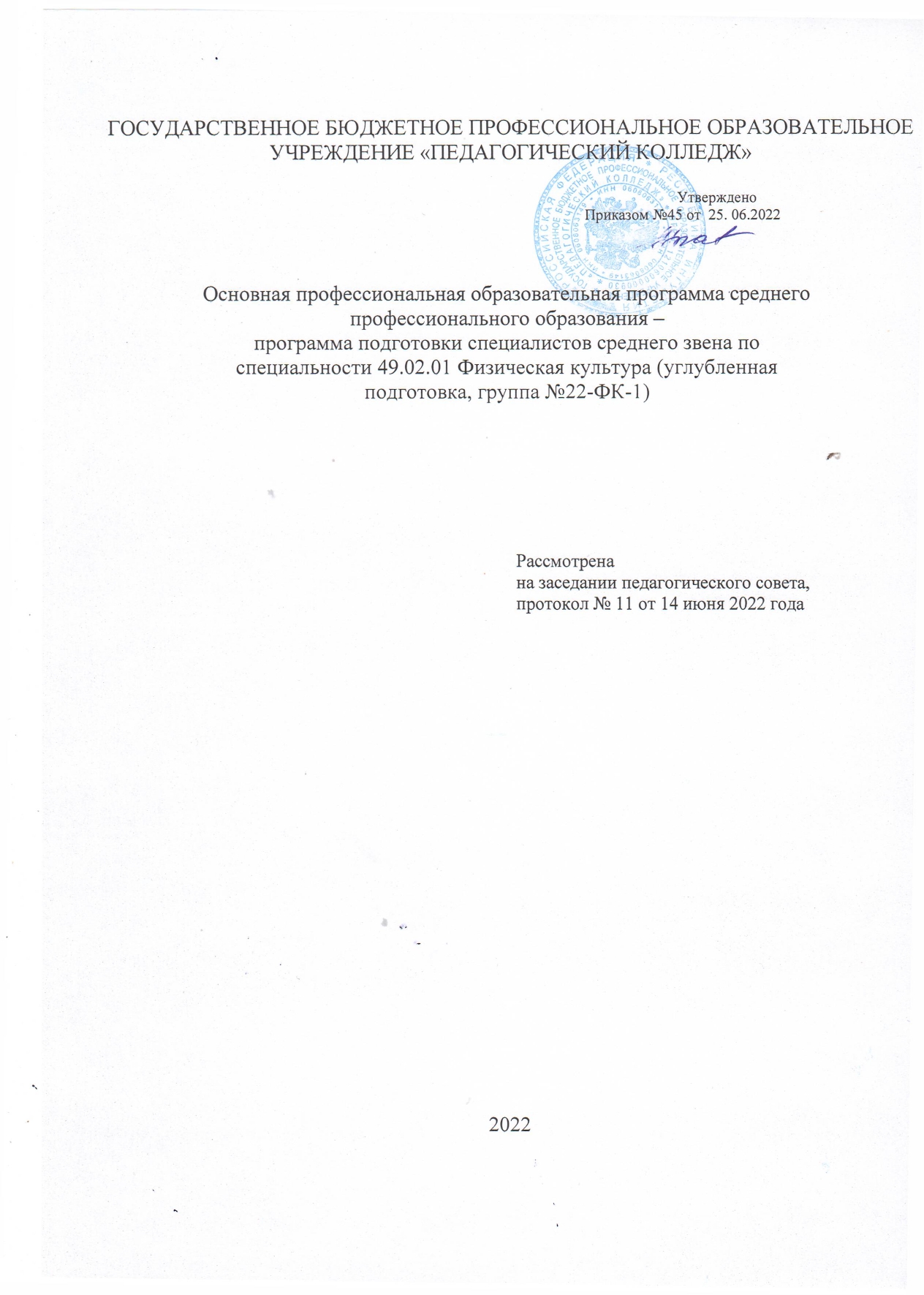 СодержаниеПояснительная запискаНормативные правовые основы разработки образовательной программыОсновная профессиональная образовательная программа среднего профессионального образования - программа подготовки специалистов среднего звена по специальности 49.02.01 Физическая культура (далее ОПОП, ППССЗ) представляет собой систему нормативно- методической документации, регламентирующей содержание, организацию и оценку качества подготовки обучающихся и выпускников по специальности 49.02.01 Физическая культура.Основная профессиональная образовательная программа по специальности 49.02.01 Физическая культура разработана на основании:Федерального закона от 29 декабря 2012 г. № 273-ФЗ «Об образовании в Российской Федерации»;Федерального государственного образовательного стандарта среднего профессионального образования по специальности 49.02.01 Физическая культура, утвержденного приказом Министерства образования и науки Российской Федерации № 1355 от 27 октября 2014 г.;приказа Минобрнауки России от 14.06.2013 № 464 «Об утверждении Порядка организации и осуществления образовательной деятельности по образовательным программам среднего профессионального образования»;- Приказ Минпросвещения России от 08 ноября 2021 г. № 800 «Об утверждении Порядка проведения государственной итоговой аттестации по образовательным программам среднего профессионального образования»;приказа Минобрнауки России и Минпросвещения России № 885/390 от 05.08.2020 «О практической подготовке обучающихся»;Устава ГБПОУ «Педагогический колледж»Локальных нормативных актов колледжа.Цели и задачи реализации основной образовательной программыОсновная профессиональная образовательная программа по специальности 49.02.01 Физическая культура направлена на решение задач интеллектуального, культурного и профессионального развития человека и имеет целью подготовку специалистов среднего звена по всем основным направлениям общественно полезной деятельности в соответствии с потребностями общества и государства, а также удовлетворение потребностей личности в углублении и расширении образования.Цели образовательной программы:получение студентами квалификации «Учитель физической культуры»;достижение выпускниками планируемых результатов: освоение видов деятельности, общих и профессиональных компетенций и компетентностей, определяемых личностными, семейными, общественными, государственными потребностями и возможностями обучающегося, индивидуальной образовательной траекторией его развития и состоянием здоровья.Задачи образовательной программы:формирование российской гражданской идентичности обучающихся;сохранение и развитие культурного разнообразия и языкового наследия многонационального народа Российской Федерации, реализация права на изучение родного языка, овладение духовными ценностями и культурой многонационального народа России;обеспечение равных возможностей получения качественного среднего профессионального образования;обеспечение достижения обучающимися образовательных результатов в соответствии с требованиями, установленными и Федеральным государственным образовательным стандартом среднего профессионального образования по специальности 49.02.01 Физическая культура (далее - ФГОС СПО);создание условий для развития и самореализации обучающихся, для формирования здорового, безопасного и экологически целесообразного образа жизни обучающихся.Принципы и подходы к формированию основной образовательной программыОсновная профессиональная образовательная программа состоит из циклов, обеспечивающих получение квалификации «Педагог физической культуры и спорта».Основная образовательная программа формируется в соответствии с требованиями ФГОС СПО и с учетом индивидуальных особенностей, потребностей обучающихся при получении среднего профессионального образования, включая образовательные потребности обучающихся с ограниченными возможностями здоровья и инвалидов.Общая характеристика основной образовательной программыУровень образования, необходимый для приема на обучение по ППССЗ – среднее общее образование.Срок получения среднего профессионального образования по специальности 49.02.01 Физическая культура в заочной форме обучения – 3 года 10 месяцев.Присваиваемая квалификация: Педагог физической культуры и спортаОбъем образовательной программы, реализуемой на базе среднего общего образования, предусматривающей получение квалификации специалиста среднего звена «Учитель физической культуры»: 5634 академических часа.Основная образовательная программа содержит обязательную часть и часть, формируемую участниками образовательных отношений (вариативная). Выделение обязательной и вариативной части проводилось в общем гуманитарном и социально- экономическом (далее - ОГСЭ), математическом и общем естественнонаучном (далее - ЕН), и профессиональном учебных циклах - в соответствии с требованиями ФГОС СПО.Обязательная часть циклов ОГСЭ, ЕН и профессионального в полном объеме выполняет требования ФГОС СПО и составляет 2916 часов (74,3% от общего объема), вариативная часть - 1008 часов (25,6% от общего объема). Вариативная часть образовательной программы направлена на углубление подготовки обучающегося, необходимых для обеспечения конкурентоспособности выпускника в соответствии с запросами регионального рынка труда.Организация образовательной деятельности по основной образовательной программе среднего профессионального образования основана на дифференциации содержания с учетом образовательных потребностей и интересов обучающихся, освоении всех основных видов деятельности ФГОС СПО и освоении вариативной части ОПОП с целью подготовки обучающихся в будущей профессиональной деятельности с учетом потребностей и запросов рынка труда в регионе.Воспитание обучающихся при освоении ими образовательной программы осуществляется на основе рабочей программы воспитания и календарного плана воспитательной работы, разработанных с учетом примерной рабочей программы воспитания и примерного календарного плана воспитательной работы.Реализация требований ФГОС СПОРеализация образовательной программы по отдельным дисциплинам, МДК, ПМ (в условиях неблагоприятной эпидемиологической ситуации - по отдельным темам, учебным занятиям) организуется с применением электронного обучения и дистанционных образовательных технологий.Образовательная программа реализуется на государственном языке Российской Федерации.Образовательная программа имеет следующую структуру:– общий гуманитарный и социально-экономический учебный цикл;– математический и общий естественнонаучный учебный цикл;– профессиональный учебный цикл;– производственная практика (преддипломная);– промежуточная аттестация;– государственная итоговая аттестация.На проведение учебных занятий и практик при освоении учебных циклов образовательной программы в заочной форме обучения выделено 1144 часа.Промежуточная аттестация обучающихся осуществляется в рамках времени, выделенного ФГОС СПО на промежуточную аттестацию, в соответствии с разработанными образовательной организацией фондами оценочных средств, позволяющими оценить достижения запланированных по отдельным дисциплинам (модулям), МДК и практикам результатов обучения.Обязательная часть общего гуманитарного и социально-экономического учебного цикла образовательной программы предусматривает изучение следующих дисциплин: «Основы философии», «Психология общения», «История», «Иностранный язык. Учебная нагрузка по дисциплине «Физическая культура» в связи со спецификой специальности учитывается в объеме времени, отводимом на освоение ОП.08 Базовые и новые виды физкультурно- спортивной деятельности с методикой тренировки.Освоение общепрофессионального цикла образовательной программы предусматривает изучение дисциплины «Безопасность жизнедеятельности» в объеме 114 академических часов, из них на освоение основ военной службы – 48 академических часов.Профессиональный цикл образовательной программы включает профессиональные модули, которые формируются в соответствии с основными видами деятельности, а именно:ПМ.01 Преподавание физической культуры по основным общеобразовательным программам;ПМ.02 Организация и проведение внеурочной работы и занятий по дополнительным образовательным программам в области физической культуры;ПМ.03 Методическое обеспечение процесса физического воспитания.Практическая подготовка по специальности организована через проведение практических занятий, практикумов, лабораторных работ и иных аналогичных видов учебной деятельности, предусматривающих участие обучающихся в выполнении отдельных элементов работ, связанных с будущей профессиональной деятельностью.Практическая подготовка при проведении практики организуется путем непосредственного выполнения обучающимися определенных видов работ, связанных с будущей профессиональной деятельностью.В профессиональный цикл образовательной программы входят следующие виды практик: учебная практика, производственная практика (по профилю специальности).Учебная и производственная практики проводятся при освоении обучающимися профессиональных компетенций в рамках профессиональных модулей и реализовываются как в несколько периодов, так и рассредоточено в межсессионный период в рамках профессиональных модулей.Часть профессионального цикла образовательной программы, выделяемого на проведение практик, определена образовательной организацией в объеме 504 часа.Характеристика	профессиональной	деятельности	выпускников	и требования к результатам освоения образовательной программыВ результате освоения основной профессиональной образовательной программы студенты должны освоить программу среднего общего образования и получить квалификацию «Учитель физической культуры».Получение квалификации проводится в соответствии с требованиями ФГОС СПО по специальности 49.02.01 Физическая культура и дополнительными знаниями, умениями, заложенными в ОПОП в соответствии с требованиями и предложениями работодателей.Область профессиональной деятельности выпускников: 01 Образование и наука.Планируемые результатыПланируемые результаты профессионального цикла Общие компетенции:ОК 1. Понимать сущность и социальную значимость своей будущей профессии, проявлять к ней устойчивый интерес.ОК	2.	Организовывать	собственную	деятельность,	определять	методы	решения профессиональных задач, оценивать их эффективность и качество.ОК 3. Оценивать риски и принимать решения в нестандартных ситуациях.ОК 4. Осуществлять поиск, анализ и оценку информации, необходимой для постановки и решения профессиональных задач, профессионального и личностного развития.ОК 5. Использовать информационно-коммуникационные технологии для совершенствования профессиональной деятельности.ОК 6. Работать в коллективе и команде, взаимодействовать с руководством, коллегами и социальными партнерами.ОК 7. Ставить цели, мотивировать деятельность обучающихся, организовывать и контролировать их работу с принятием на себя ответственности за качество образовательного процесса.ОК 8. Самостоятельно определять задачи профессионального и личностного развития, заниматься самообразованием, осознанно планировать повышение квалификации.ОК 9. Осуществлять профессиональную деятельность в условиях обновления ее целей, содержания, смены технологий.ОК 10. Осуществлять профилактику травматизма, обеспечивать охрану жизни и здоровья детей.ОК 11. Строить профессиональную деятельность с соблюдением регулирующих ееправовых норм.ОК 12. Владеть базовыми и новыми видами физкультурно-спортивной деятельности. Профессиональные компетенции, соответствующие видам деятельности:Преподавание	физической	культуры	по	основным	общеобразовательным программам.ПК 1.1. Определять цели и задачи, планировать учебные занятия. ПК 1.2. Проводить учебные занятия по физической культуре.ПК 1.3. Осуществлять педагогический контроль, оценивать процесс и результаты учения.ПК 1.4. Анализировать учебные занятия.ПК 1.5. Вести документацию, обеспечивающую процесс обучения физической культуре.Организация и проведение внеурочной работы и занятий по дополнительным образовательным программам в области физической культуры.ПК 2.1. Определять цели и задачи, планировать внеурочные мероприятия и занятия. ПК 2.2. Проводить внеурочные мероприятия и занятия.ПК 2.3. Мотивировать обучающихся, родителей (лиц, их заменяющих) к участию в физкультурно-спортивной деятельности.ПК 2.4. Осуществлять педагогический контроль, оценивать процесс и результаты деятельности обучающихся.ПК 2.5. Анализировать внеурочные мероприятия и занятия.ПК 2.6. Вести документацию, обеспечивающую организацию физкультурно-спортивной деятельности.Методическое обеспечение процесса физического воспитания.ПК 3.1. Выбирать учебно-методический комплект, разрабатывать учебно-методические материалы (рабочие программы, учебно-тематические планы) на основе федерального государственного образовательного стандарта и примерных основных образовательных программ с учетом типа образовательной организации, особенностей класса/группы и отдельных обучающихся.ПК 3.2. Систематизировать и оценивать педагогический опыт и образовательные технологии в области физической культуры на основе изучения профессиональной литературы, самоанализа и анализа деятельности других педагогов.ПК 3.3. Оформлять педагогические разработки в виде отчетов, рефератов, выступлений.ПК 3.4. Участвовать в исследовательской и проектной деятельности в области физического воспитания. Личностные результаты реализации программы воспитания:ЛР 1. Осознающий себя гражданином и защитником великой страныЛР 2. Проявляющий активную гражданскую позицию, демонстрирующий  приверженность принципам честности, порядочности, открытости, экономически активный и участвующий в студенческом и территориальном самоуправлении, в том числе на условиях добровольчества, продуктивно взаимодействующий и участвующий в деятельности общественных организацийЛР 3. Соблюдающий нормы правопорядка, следующий идеалам гражданского общества, обеспечения безопасности, прав и свобод граждан России. Лояльный к установкам ипроявлениям представителей субкультур, отличающий их от групп с деструктивным и девиантным поведением. Демонстрирующий неприятие и предупреждающий социально опасное поведение окружающихЛР 4. Проявляющий и демонстрирующий уважение к людям труда, осознающий ценность собственного труда. Стремящийся к формированию в сетевой среде личностно и профессионального конструктивного «цифрового следа»ЛР 5. Демонстрирующий приверженность к родной культуре, исторической памяти на основе любви к Родине, родному народу, малой родине, принятию традиционных ценностей многонационального народа РоссииЛР 6. Проявляющий уважение к людям старшего поколения и готовность к участию в социальной поддержке и волонтерских движенияхЛР 7. Осознающий приоритетную ценность личности человека; уважающий собственную и чужую уникальность в различных ситуациях, во всех формах и видах деятельностиЛР 8. Проявляющий и демонстрирующий уважение к представителям различных этнокультурных, социальных, конфессиональных и иных групп. Сопричастный к сохранению, преумножению и трансляции культурных традиций и ценностей многонационального российского государстваЛР 9. Соблюдающий и пропагандирующий правила здорового и безопасного образа жизни, спорта; предупреждающий либо преодолевающий зависимости от алкоголя, табака, психоактивных веществ, азартных игр и т.д. Сохраняющий психологическую устойчивость в ситуативно сложных или стремительно меняющихся ситуацияхЛР 10. Заботящийся о защите окружающей среды, собственной и чужой безопасности, в том числе цифровойЛР 11. Проявляющий уважение к эстетическим ценностям, обладающий основами эстетической культурыЛР 12. Принимающий семейные ценности, готовый к созданию семьи и воспитанию детей; демонстрирующий неприятие насилия в семье, ухода от родительской ответственности, отказа от отношений со своими детьми и их финансового содержанияЛР 13. Демонстрирующий готовность и способность вести диалог с другими людьми, достигать в нем взаимопонимания, находить общие цели и сотрудничать для их достижения в профессиональной деятельностиЛР 14. Проявляющий сознательное отношение к непрерывному образованию как условию успешной профессиональной и общественной деятельностиЛР 15. Проявляющий гражданское отношение к профессиональной деятельности как к возможности личного участия в решении общественных, государственных, общенациональных проблемЛР 16. Принимающий основы экологической культуры, соответствующей современному уровню экологического мышления, применяющий опыт экологически ориентированной рефлексивно-оценочной и практической деятельности в жизненных ситуациях и профессиональной деятельностиЛР 17. Проявляющий ценностное отношение к культуре и искусству, к культуре речи и культуре поведения, к красоте и гармонииЛР 18. Проявляющий уважение к многообразию многонационального состава населения Алтайского края, готовый учитывать традиции культурного потенциала и интересов всех проживающих на его территории народовЛР 19. Стремящийся к трудоустройству в аграрно-индустриальных и других отраслях экономики Алтайского края, готовый к внедрению инновационных технологий в экономически значимых сферах региона, демонстрирующий профессиональные, предпринимательские качества, направленные на саморазвитие и реализацию личностного потенциала и развитие экономики краяЛР 20. Обладающий экологической культурой, демонстрирующий бережное отношение к объектам общественного достояния, в том числе природным комплексам Алтайского краяЛР 21. Осознающий значимость будущей профессии для реализации потребностей экономики региона и возможности достижения собственных жизненных и профессиональных плановЛР 22. Проявляющий гражданское отношение к профессиональной деятельности как к возможности      личного       участия       в       решении       общественных,       государственных и профессиональных проблемЛР 23. Проявляющий готовность к непрерывному образованию как условию успешной профессиональной и общественной деятельностиЛР 24. Демонстрирующий профессиональную и корпоративную культуру, ценностное отношение к профессиональной деятельности; соблюдающий этические нормы и правила поведения; участвующий в создании положительного имиджа организацииЛР 25. Обладающий внутренней положительной мотивацией к получению профессии, ответственностью и сознательной направленностью на цели и результаты учебной деятельности, их личностной значимостиФормы аттестации по результатам освоения образовательной программыОсвоение образовательной программы среднего профессионального образования, в том числе отдельной части или всего объема учебной дисциплины (модуля) образовательной программы, сопровождается текущим контролем успеваемости и промежуточной аттестацией обучающихся.Для проведения текущего контроля успеваемости используются следующие формы:– опрос (групповой, фронтальный, индивидуальный, письменный и др.);– тестирование;– выполнение практической работы, задания практического занятия;– выполнение контрольной работы (домашней контрольной работы);– выполнение самостоятельной работы в различных формах;– другие	формы	текущего	контроля	успеваемости	в	соответствии	с	программой дисциплины, МДК.Текущий контроль практики проводится в форме экспертной оценки выполнения работ по практике.Периодичность	текущего	контроля	успеваемости	определяется	преподавателем	и отражена в ФОС дисциплины, МДК.Промежуточная аттестация проводится в формах:– зачет, дифференцированный зачет,– экзамен по дисциплине, МДК, экзамен по модулю,– комплексный экзамен,– курсовое проектирование (курсовая работа).Конкретные формы промежуточной аттестации и ее периодичность определяются учебным планом.Государственная итоговая аттестация проводится в форме защиты выпускной квалификационной работы, которая выполняется в виде дипломной работы.Система оценки результатов освоения образовательной программыФормы аттестацииОсвоение образовательной программы среднего профессионального образования, в том числе отдельной части или всего объема учебного курса, дисциплины (модуля) образовательной программы, сопровождается текущим контролем успеваемости и промежуточной аттестацией обучающихся.Изучение программы завершается государственной итоговой аттестации, по результатам которой выпускникам присваивается квалификация «Учитель физической культуры»Организация и формы представления и учета результатов текущего контроляОрганизация текущего контроля успеваемости осуществляется через оценку по итогам:опроса (группового, фронтального, индивидуального, письменного, устного и др.);тестирования;выполнения задания практического занятия, практической работы;выполнения контрольной работы (домашней контрольной работы);выполнения самостоятельной работы в различных формах;других форм текущей аттестации в соответствии с программой дисциплины, МДК илиПМ.Текущий контроль практики проводится через оценку выполнения работ по практике. Периодичность текущего контроля успеваемости определяется рабочей программой.2.3.3 Организация и формы представления и учета результатов промежуточной аттестацииПромежуточная аттестация проводится в формах: зачет, дифференцированный зачет, экзамен, комплексный экзамен, экзамен (квалификационный) по модулю, оценка курсовой работы.Конкретные формы промежуточной аттестации и ее периодичность определяются учебным планом.Содержание промежуточной аттестации определяется фондами оценочных средств.Организация, критерии оценки и формы представления и учета результатов оценки учебно-исследовательской и проектной деятельности обучающихсяОрганизация проектной деятельности в составе дисциплины проводится в соответствии с разработанной рабочей программой дисциплины, а также оценочными материалами текущей аттестации.Выполнение курсового проекта (работы) рассматривается как вид учебной деятельности по дисциплине (дисциплинам) профессионального учебного цикла и (или) профессиональному модулю (модулям) профессионального учебного цикла.Курсовой проект (работа) выполняется под руководством руководителя курсового проекта (работы). Аттестация курсового проекта (работы) проводится на основании оценки выполненной работы руководителем курсового проекта (работы).Организация, содержание и критерии оценки результатов государственной итоговой аттестацииГосударственная итоговая аттестация проводится в форме защиты выпускной квалификационной работы, которая выполняется в виде дипломной работы.Темы выпускных квалификационных работ определяются образовательной организацией. Студенту предоставляется право выбора темы выпускной квалификационной работы, в том числе предложения своей тематики с необходимым обоснованием целесообразности ее разработки для практического применения. При этом тематика выпускной квалификационной работы должна соответствовать содержанию одного или нескольких профессиональных модулей, входящих в образовательную программу среднего профессионального образования.Для подготовки выпускной квалификационной работы студенту назначается руководитель и, при необходимости, консультанты.Закрепление за студентами тем выпускных квалификационных работ, назначение руководителей и консультантов осуществляется приказом колледжа.Государственная итоговая аттестация проводится в соответствии с программой ГИА, утвержденной после ее обсуждения на заседании Педагогического совета с участием председателей государственных экзаменационных комиссий.Критерии оценки результатов ГИА определяются методикой оценивания результатов, требованиями к выпускным квалификационным работам. Методика оценивания результатов и требования к ВКР утверждаются после их обсуждения на заседании Педагогического совета с участием председателей государственных экзаменационных комиссий.3. Организационный разделУчебный планУчебный план является частью организационного раздела основной профессиональной образовательной программы и представлен в Приложении 1.Учебный план определяет качественные и количественные характеристики ППССЗ:объемные параметры учебной нагрузки в целом, по годам обучения;перечень учебных дисциплин, профессиональных модулей и их составных элементов (междисциплинарных курсов, учебной и производственной практик);последовательность изучения учебных дисциплин и профессиональных модулей;виды учебных занятий; распределение различных форм промежуточной аттестации по годам обучения;распределение по годам обучения и объемные показатели подготовки и проведения государственной итоговой аттестации.Наименование циклов, учебных дисциплин, профессиональных модулей, МДК, практик; учебная нагрузка обучающихся и формы промежуточной аттестации по дисциплинам (модулям) по специальности, реализуемой на базе среднего общего образования по заочной форме обучения:Учебный план является частью организационного раздела основной профессиональной образовательной программы по специальности 49.02.01 Физическая культура и представлен в Приложении 1.Календарный учебный графикКалендарный учебный график является частью организационного раздела основной профессиональной образовательной программы по специальности 49.02.01 Физическая культура, разработан на весь срок обучения.Календарный	учебный	график	устанавливает	последовательность	и	продолжительность	теоретического	обучения,	практик, промежуточной аттестации, государственной итоговой аттестации, каникул по каждому курсу.0000000	600	0(ДЗ- дифференцированный зачет; Э- экзамен; Эк- комплексный экзамен; З- зачет; Эм- экзамен (квалификационный) по профессиональному модулюКалендарный план воспитательной работыСОДЕРЖАТЕЛЬНЫЙ РАЗДЕЛСтруктура программы подготовки специалистов среднего звенаГосударственная итоговая аттестацияСтруктура процедур государственной итоговой аттестации (ГИА)В соответствии с Федеральным законом от 29.12.2012 №273-ФЗ «Об образовании в Российской Федерации» (ч.4 ст.59) государственная итоговая аттестация проводится государственными экзаменационными комиссиями в целях определения соответствия результатов	освоения	обучающимися		основных		образовательных		программ соответствующим требованиям федерального государственного образовательного стандарта. В соответствии с ФГОС СПО по специальности 49.02.01 Физическая культура государственная	итоговая		аттестация	проводится	в	форме	защиты	выпускной квалификационной  работы,  которая  выполняется  в  виде  дипломной  работы (дипломногопроекта).Порядок организации ГИАПроведение государственной итоговой аттестации (далее - ГИА) по образовательным программам среднего профессионального образования осуществляется в соответствии с правилами организации и проведения ГИА, утвержденными Порядком проведения государственной итоговой аттестации по образовательным программам среднего профессионального образования (далее - Порядок).1ГИА завершает освоение обучающимися имеющей государственную аккредитацию программы подготовки специалистов среднего звена по специальности 49.02.01 Физическая культура. Формы ГИА, требования к использованию средств обучения и воспитания, средств связи при проведении государственной итоговой аттестации, требования, предъявляемые к лицам, привлекаемым к проведению государственной итоговой аттестации, порядок подачи и рассмотрения апелляций, изменения и (или) аннулирования результатов государственной итоговой аттестации, а также особенности проведения государственной итоговой аттестации для выпускников из числа лиц с ограниченными возможностями здоровья определены Порядком.В целях определения соответствия результатов освоения студентами образовательных программ среднего профессионального образования соответствующим требованиям ФГОС СПО по специальности 49.02.01 Физическая культура. ГИА проводится государственными экзаменационными комиссиями, формируемой в соответствии с Порядком.Формой государственной итоговой аттестации по образовательной программе среднего профессионального образования в соответствии с ФГОС по специальности 49.02.01 Физическая культура является защита выпускной квалификационной работы (дипломной работы (проекта).Выпускная квалификационная работа способствует систематизации и закреплению знаний выпускника или специальности при решении конкретных задач, а также выяснению уровня подготовки выпускника к самостоятельной работе.Для выпускников, осваивающих программу подготовки специалистов среднего звена по специальности 49.02.01 Физическая культура, выпускная квалификационная работа выполняется в виде дипломной работы (дипломного проекта).Программа государственной итоговой аттестации, методика оценивания результатов, требования к выпускным квалификационным работам утверждаются образовательной1 Приказ Минобрнауки России от 16.08.2013 N 968 (ред. от 17.11.2017) "Об утверждении Порядка проведения государственной итоговой аттестации по образовательным программам среднего профессионального образования" (Зарегистрировано в Минюсте России 01.11.2013 N 30306)организацией после их обсуждения на заседании педагогического совета образовательной организации с участием председателей государственных экзаменационных комиссий.Рабочие программы учебных дисциплин, профессиональных модулей, практикРабочие программы учебных предметов, дисциплин, профессиональных модулей, практик, содержащие требования к результатам освоения учебной дисциплины, ПМ, объему и содержанию разделов и тем программы, условиям реализации, контролю и оценке результатов освоения программы являются приложениями к ППССЗ по специальности.Структура и содержание рабочих программ общего гуманитарного и социально- экономического учебного циклаПрограмма учебной дисциплины ОГСЭ.01 Основы философииОбъем учебной дисциплины и виды учебной работыТематический план учебной дисциплиныСодержание разделов и тем программы Раздел 1. Предмет философии и ее историяТема 1.1. Основные понятия и предмет философии Содержание учебного материалаСтановление философии из мифологии. Характерные черты философии. Предмет и определение философии.Тема 1.2. Философия Древнего мира и средневековая философия Содержание учебного материалаПредпосылки философии в Древнем мире (Китай, Индия). Становление философии в Древней Греции. Философские школы. Сократ. Платон. Аристотель. Философия Древнего Рима. Средневековая философия: патристика, схоластика.Практические занятия«Философия Древнего Китая и Индии: сравнительный аспект - ответы на вопросы.«Философские школы Древней Греции» - тестовое задание.Тема 1.3. Философия Возрождения и Нового времени Содержание учебного материалаГуманизм и антропоцентризм эпохи Возрождения. Особенности философии Нового времени: рационализм и эмпиризм в теории познания. Немецкая классическая философия. Философия позитивизма и эволюционизма.Тема 1.4. Современная философияОсновные направления философии 20 века: неопозитивизм, прагматизм, экзистенциализм. Философия бессознательного. Особенности русской философии. Русская идея.Раздел 2. Структура и основные направления философии Тема 2.1. Методы философии и ее внутреннее строениеЭтапы философии: античный, средневековый, Нового времени,20 века. Основные картины мира- философская, религиозная, научная. Методы философии: формально- логический, диалектический, прагматический, системный и др. Строение философии и ее основные направления.Практические занятияМетоды философии – тестовое задание.Тема 2.2. Учение о бытии и теория познанияОнтология- учение о бытии. Происхождение и устройство мира. Современные онтологические представления. Пространство, время, причинность и целесообразность. Гносеология- учение о познании. Соотношение абсолютной и относительной истины. Соотношение философской, религиозной и научной истин. Методология научного познания.Тема 2.3. Этика и социальная философияОбщезначимость этики. Добродетель, удовольствие или преодолении страданий как высшая цель. Религиозная этика. Свобода и ответственность. Насилие и активное непротивление злу. Этические проблемы, связанные с развитием и использованием достижений науки и техники. Влияние природы на общество. Социальная структура общества. Типы общества. Формы развития общества: ненаправленная динамика, цикличное развитие, эволюционное развитие. Философия и глобальные проблемы современности.Тема 2.4. Место философии в духовной культуре и ее значениеФилософия как рациональная отрасль духовной культуры. Сходство и отличие философии от искусства, религии, науки и идеологии. Структура философского творчества.Типы философствования. Философия и мировоззрение. Философия и смысл жизни. Философия как учение о целостной личности. Роль философии в современном мире.Условия реализации рабочей программы дисциплины Требования к минимальному материально-техническому обеспечениюРеализация программы дисциплины требует наличия учебного кабинета гуманитарных и социально-экономических дисциплин.Оборудование учебного кабинета:посадочные места по количеству обучающихся;рабочее место преподавателя;учебная доска;учебно-методическое обеспечение содержания дисциплины.Технические средства обучения:мультимедийная установка;аудиовизуальные средства обучения (видеомагнитофон, видеоплейер);цифровые носители информации (DVD-диски).Программа учебной дисциплины ОГСЭ.02 Психология общенияОбъем учебной дисциплины и виды учебной работыТематический план учебной дисциплиныСодержание разделов и тем программы Раздел 1. Введение в учебную дисциплинуТема 1.1. Введение в учебную дисциплину «Психология общения» Содержание учебного материалаНазначение учебной дисциплины «Психология общения». Основные понятия. Требования к изучаемой дисциплине. Роль общения в профессиональной деятельности человека. Общение как способ формирования жизнестойкости личности.Раздел 2. Психология общенияТема 2.1 Общение как психологическая категория. Общение – основа человеческого бытияСодержание учебного материалаОбщение в системе межличностных и общественных отношений. Социальная роль. Взаимосвязь общения и деятельности. Общение как важная социальная потребность. Предмет и проблемы психологии общения. Общение с детьми как одна из составляющих содержания профессиональной деятельности педагога.Классификация общения. Цели, функции, виды и уровни общения. Структура общения и средства. Функции общения: прагматическая, формирующая, функция подтверждения, функция организации и поддержания межличностных отношений, внутриличностная функция. Виды общения: по содержанию, по целям, по средствам. Уровневая схема общения. Структура общения.Единство общения и деятельности. Общение как деятельность. Основные аспекты общения: содержание, цель и средства. Роль общения в психическом развитии человека. Общение как основной метод формирования жизнеутверждающих установок личности.Тема 2.2. Многоплановый характер общения. Общение как взаимодействие (интерактивная сторона общения)Содержание учебного материалаВиды социальных взаимодействий. Общение как взаимодействие (интерактивная сторона общения). Виды мотивов взаимодействия. Виды взаимодействий: кооперация иконкуренция, согласие и конфликт, приспособление и оппозиция. Формы или модели организации совместной деятельности. Теории межличностного взаимодействия (теория обмена, символический интеракционизм, теория управления впечатлениями, психоаналитическая теория). Роли и ролевые ожидания в общении. Технология подлинного общения Э.Берна. Понятие роль. Социальные, межличностные, внутригрупповые, индивидуальные роли. Трансактный анализ общения. Социальные позиции (ребенок, родитель, взрослый). Типичные способы поведения и высказывания. Отношения людей в процессе общения в зависимости от жизненных позиций в рамках трансактного анализа. Условия формирования жизнестойкости. Условия организации общения, благоприятные для развития положительного отношения к себе и сверстникам. Предупреждение рисков возникновения негативных отношений.Практическое занятиеПрименение техник и приемов эффективного общения. (Коммуникативный тренинг) Ролевые игры, направленные на групповое принятие решения; на отработку приемов партнерского общения. Анализ ролевых игр.Тема 2.3. Многоплановый характер общения. Общение как восприятие людьми друг друга (перцептивная сторона в общении)Содержание учебного материалаОбщение как восприятие людьми друг друга (перцептивная сторона общения). Понятие социальной перцепции. Факторы, оказывающие влияние на восприятие. Искажения в процессе восприятия.Практическое занятиеПоиск и отбор диагностических методик изучения собственных коммуникативных навыков.    Самодиагностика    по    теме    «Общение».    Диагностический  инструментарий:«Коммуникативные  и   организаторские  способности».   «Ваш  стиль   делового   общения».«Ваши эмпатические способности». Самоанализ результатов тестирования. Составление плана действий по коррекции результатов, мешающих эффективному общению.Тема 2.4. Многоплановый характер общения. Общение как обмен информацией (коммуникативная сторона общения)Содержание учебного материалаКоммуникативная сторона общения. Понятие коммуникация. Средства коммуникации. Основные элементы коммуникации. Вербальная коммуникация. Коммуникативные барьеры. Социальный и психологический характер коммуникативных барьеров.Невербальная коммуникация: визуальная система, акустическая система, тактильная система, ольфакторная система. Социально-психологическая компетентность в общении.Методы развития коммуникативных способностей. Виды, правила и техники слушания. Правила слушания, ведения беседы, правила убеждения. Понятия тактика, техника, приемы общения. Приемы техники слушания. Виды слушания. Активное, пассивное, эмпатическое слушание. Правила эмпатического слушания. Условия полноценного слушания. Толерантность как средство повышения эффективности общения.Тема 2.5. Организация общения. Формы делового общения и их характеристика Содержание учебного материалаДеловая беседа. Формы постановки вопросов. Правила ведения беседы. Приемы избежания спора. Правила ведения спора. Анализ результатов беседы.Психологические особенности ведения деловых дискуссий и публичных выступлений. Аргументация. Правила убеждения. Убеждение в педагогическом процессе. Формыубеждения. Педагогические требования к применению методов убеждения.Ролевые игры, направленные на навыки корректного ведения диспута; на развитие навыков публичного выступления, на умение аргументировать и убеждать. Анализ ролевых игр.Тренинг психической саморегуляции поведения.Раздел 3. Конфликты и способы их предупреждения и разрешенияТема 3.1. Конфликт, его сущность и основные характеристики. Педагогический конфликтСодержание учебного материалаПонятие конфликт, его структура. Источники, причины, виды конфликтов и способы  их разрешения. Факторы возникновения конфликта: проблема, конфликтная ситуация, участники конфликта и инцидента. Причины возникновения конфликтов. Классификация конфликтов. Этапы развития конфликта. Невербальное проявление конфликта. Стратегия разрешения конфликтов.Тема 3.2. Эмоциональное реагирование в конфликтах и саморегуляция Содержание учебного материалаОсобенности эмоционального реагирования в конфликтах. Гнев и агрессия. Разрядка эмоций. Правила поведения в конфликтах. Влияние толерантности на разрешение конфликтной ситуации.Раздел 4. Этические формы общенияТема 4.1.Общие сведения об этической культуре Содержание учебного материалаПонятие: этика и мораль. Категории этики. Нормы морали. Моральные принципы и нормы как основа эффективного общения. Этические принципы общения. Технология эффективного установления контакта.Деловой этикет в профессиональной деятельности. Взаимосвязь делового этикета и этики деловых отношений. Методика установления контакта. Этапы методики: снятие психологических барьеров; нахождение совпадающих интересов; определение принципов общения; выявление качеств, опасных для общения; адаптация к партнеру и установление контакта. Этические принципы общения. Педагогический такт как профессиональное качество педагога.Условия реализации рабочей программы дисциплиныРеализация программы дисциплины требует наличия учебного кабинета психологии.Оборудование учебного кабинета:посадочные места по количеству обучающихся;рабочее место преподавателя;учебная доска;учебно-методическое обеспечение содержания дисциплины.Технические средства обучения:мультимедийная установка;аудиовизуальные средства обучения (видеомагнитофон, видеоплейер);цифровые носители информации (DVD-диски).Программа учебной дисциплины ОГСЭ.03 ИсторияОбъем учебной дисциплины и виды учебной работыТематический план учебной дисциплиныСодержание разделов и тем программы Раздел 1. Развитие СССР и его место в мире в 1980-е гг.Тема 1.1 Внутренняя и внешняя политика России в 80-е годы Содержание учебного материалаВнутренняя политика государственной власти в СССР к началу 1980-х гг. Особенности идеологии, национальной и социально-экономической политики. Культурное развитие народов Советского Союза и русская культура. Внешняя политика СССР. Отношения с сопредельными государствами, Евросоюзом, США, странами «третьего мира».Практические занятияАнализ исторических карт и документов, раскрывающих основные направления и особенности внешней политики СССР к началу 1980-х гг.Тема 1.2. Дезинтеграционные процессы в России и Европе во второй половине 80-х гг.Содержание учебного материалаПолитические события в Восточной Европе во второй половине 80-х гг. Отражениесобытий в Восточной Европе на дезинтеграционных процессах в СССР. Ликвидация (распад) СССР и образование СНГ. Российская Федерация как правопреемница СССР.Раздел 2. Россия и мир в конце XX в. - в нач. XXI. Тема 2.1. Постсоветское пространство в 90-е гг. XX в. Содержание учебного материалаЛокальные и религиозные конфликты на пространстве бывшего СССР в 1990-е гг. Участие международных организаций (ООН, ЮНЕСКО) в решении конфликтов на постсоветском пространстве. Российская Федерация в планах международных организаций: военно-политическая конкуренция и экономическое сотрудничество. Планы НАТО в отношении России.Тема 2.2. Укрепление влияния России на постсоветском пространстве Содержание учебного материалаРоссия на постсоветском пространстве: договоры с Украиной, Белоруссией, Абхазией, Южной Осетией и пр. Внутренняя политика России на Северном Кавказе. Причины. Участники, содержание, результаты вооруженного конфликта в этом регионе. Изменения в территориальном устройстве Российской ФедерацииТема 2.3. Россия и мировые интеграционные процессы Содержание учебного материалаРасширение Евросоюза, формирование мирового рынка труда, глобальная программа НАТО и политические ориентиры России. Формирование единого образовательного и культурного пространства в Европе и отдельных регионах мира.Тема 2.4. Развитие культуры в России Содержание учебного материалаПроблема экспансии в Россию западных ценностей и формирование «массовой культуры». Тенденции сохранения национальных, религиозных, культурных традиций и«свобода совести» в России. Идеи «поликультурности» и молодежные экстремистские движения.Тема 2.5. Перспективы развития РФ в современном мире Содержание учебного материалаПерспективные направления и основные проблемы развития РФ на современном этапе. Территориальная целостность России, уважение прав ее населения и соседних народов – главное условие политического развития. Инновационная деятельность – приоритетное направление в науке и экономике. Сохранение традиционных нравственных ценностей и индивидуальный свобод человека – основа развития культуры в РФ.Условия реализации программы учебной дисциплиныРеализация учебной дисциплины требует наличия учебного кабинета по социально- экономическим дисциплинам.Оборудование учебного кабинета:рабочие места по количеству обучающихся; рабочее место преподавателя; комплектучебно-наглядных пособий по Истории.Технические средства обучения:интерактивная	доска	с	лицензионным	программным	обеспечением	и мультимедиапроектор.Программа учебной дисциплины ОГСЭ.04 Иностранный язык (английский язык)Объем учебной дисциплины и виды учебной работыТематический план учебной дисциплиныСодержание разделов и тем программы Раздел 1. Вводно-коррективный курсТема 1.1. Описание людей Содержание учебного материалаОписание друзей, родных и близких; внешность, характер, личностные качества. Простое повествовательное предложение. Порядок слов в предложении. Вспомогательные глаголы. Личные и притяжательные местоимения. Работа с основными и дополнительными источниками, интернет-источниками. Подготовка устного сообщения по теме. Подготовка к выполнению грамматического теста.Тема 1.2. Межличностные отношения Содержание учебного материалаСемья, отношения в семье. Мой дом, мои увлечения. Основные формы глагола. Работа с основными и дополнительными источниками, интернет-источниками. Подготовка устного сообщения по теме. Подготовка к выполнению грамматического теста.Раздел 2. Развивающий курсТема 2.1. Повседневная жизнь, условия жизни Содержание учебного материалаПовседневная жизнь, условия жизни. Учебный день. Выходной день. Модальные глаголы их эквиваленты. Работа с основными и дополнительными источниками, интернет- источниками. Подготовка устного сообщения по теме. Подготовка к выполнению грамматического теста.Тема 2.2. Здоровье, спорт Содержание учебного материалаВиды спорта. Спорт в жизни человека. Здоровый образ жизни. Полезное питание. Вопросительное предложение. Типы вопросительных предложений. Вопросительные слова. Порядок слов в вопросительных предложениях.Практическая работаВопросительное предложение. Типы вопросительных предложений.Тема 2.3. Город, деревня, инфраструктура Содержание учебного материалаГород, деревня, инфраструктура. Преимущество и недостатки проживания. Имя прилагательное. Работа с основными и дополнительными источниками, интернет- источниками. Подготовка устного сообщения по теме. Подготовка к выполнению грамматического теста.Тема 2.4. ДосугСодержание учебного материалаХобби, увлечения. Виды занятий в свободное время и на выходных. Хобби современных детей. Хобби известных людей. Особенные случаи образования степеней сравнения имен прилагательных и наречий.Практическая работаОбразование степеней сравнения имен прилагательных и наречий. Тема 2.5. Новости, средства массовой информации Содержание учебного материалаСредства массовой информации: телевидение (информационные программы, реклама). Периодические издания (газеты, журналы). Виды артиклей. Употребление артиклей. Работа с основными и дополнительными источниками, интернет-источниками. Подготовка устного сообщения по теме. Подготовка к выполнению грамматического теста.Тема 2.6. Природа и человек Содержание учебного материалаКлимат, времена года, особенности каждого времени. Погода, сводка погоды. Экология, проблемы окружающей среды. Имя существительное. Словообразование имен существительных. Работа с основными и дополнительными источниками, интернет- источниками. Подготовка устного сообщения по теме. Подготовка к выполнению грамматического теста.Тема 2.7. Образование в России и за рубежом Содержание учебного материалаСистема школьного образования в России, Германии, типы школ. Среднее профессиональное образование. Виды местоимений. Работа с основными и дополнительными источниками, интернет-источниками. Подготовка устного сообщения по теме. Подготовка к выполнению грамматического теста.Тема 2.8. Культурные и национальные традиции, обычаи и праздникиСодержание учебного материалаПраздники в России, Германии, традиции, обычаи. Сравнительные конструкции neither…nor, either…or. Работа с основными и дополнительными источниками, интернет- источниками. Подготовка к устному сообщению по теме. Подготовка к выполнению грамматического теста.Тема 2.9. Общественная жизнь Содержание учебного материалаПовседневное поведение, профессиональные навыки и умения. Предлоги. Работа с основными и дополнительными источниками, интернет-источниками. Подготовка устного сообщения по теме. Подготовка к выполнению грамматического теста.Тема 2.10. Научно-технический прогресс Содержание учебного материалаСовременные средства коммуникации (телефон, компьютер, интернет). Преимущества, недостатки, их роль в нашей жизни. Местоимения (some, any, no, every) и их производные. Работа с основными и дополнительными источниками, интернет-источниками. Подготовка устного сообщения по теме. Подготовка к выполнению грамматического теста.Тема 2.11. Профессии, карьера Содержание учебного материалаМир профессий. Выбор профессии. Профессии, их преимущества и недостатки. Профессии и карьера. Педагогические профессии. Простые временные формы. Сложные временные формы.Практическая работаОбразование временных форм глагола.Тема 2.12. Отдых, каникулы, отпуск. Туризм Содержание учебного материалаОтпуск, путешествия, места отдыха. Подготовка к путешествию, необходимые для путешествия вещи, сроки путешествия. Придаточные предложения времени и условия (if, when). Работа с основными и дополнительными источниками, интернет-источниками. Подготовка устного сообщения по теме. Подготовка к выполнению грамматического теста.Тема 2.13. Искусство и развлечения Содержание учебного материалаЖивопись, кино, театр. Согласование времён. Работа с основными и дополнительными источниками, интернет-источниками. Подготовка устного сообщения по теме. Подготовка к выполнению грамматического теста.Тема 2.14. Государственное устройство, правовые институты Содержание учебного материалаГосударственное устройство Великобритании/ России. Инфинитив. Работа с основными и дополнительными источниками, интернет-источниками. Подготовка устного сообщения по теме. Подготовка к выполнению грамматического теста.Раздел 3. Профессионально-ориентированный курс Тема 3.1. Цифры, числа, математические действия Содержание учебного материалаКоличественные числительные. Порядковые числительные. Арифметические действия и вычисления. Обозначение времени. Образование причастия I и II. Функции причастия I в предложении. Функции причастия II в предложении. Употребление причастия I и II.Практическая работаОбозначение дат, года.Тема 3.2. Оборудование, работа Содержание учебного материалаСпортивный инвентарь, оборудование. Распорядок дня (учеба, подготовка к занятиям, работа в библиотеке, вечерний отдых). Сложное предложение. Виды сложных предложений. Работа с основными и дополнительными источниками, интернет-источниками. Подготовка устного сообщения по теме. Подготовка к выполнению грамматического теста.Тема 3.3. Основные физические явления Содержание учебного материалаФизические формулы. Ученые-физики России и Великобритании. Сложносочиненное предложение. Сочинительные союзы. Работа с основными и дополнительными источниками, интернет-источниками. Подготовка устного сообщения по теме. Подготовка к выполнению грамматического теста.Тема 3.4. Базовые химические понятия Содержание учебного материалаБазовые химические понятия. Названия химических элементов. Ученые-химики России и Великобритании. Сложноподчиненное предложение. Работа с основными и дополнительными источниками, интернет-источниками. Подготовка устного сообщения по теме. Подготовка к выполнению грамматического теста.Тема 3.5. Природа (природные катастрофы, защита окружающей среды) Содержание учебного материалаПрирода (природные катастрофы). Защита окружающей среды. Герундий. Работа с основными и дополнительными источниками, интернет-источниками. Подготовка устного сообщения по теме. Подготовка к выполнению грамматического теста.Тема 3.6. Научно-технический прогресс Содержание учебного материалаДостижения в области науки. Новейшие разработки, технологии. Пассивный залог. Работа с основными и дополнительными источниками, интернет-источниками. Подготовка устного сообщения. Подготовка к выполнению грамматического теста.Тема 3.7. Защита окружающей среды Содержание учебного материалаПроблемы экологии. Защита окружающей среды. Повелительное наклонение. Работа с основными и дополнительными источниками, интернет-источниками. Подготовка устного сообщения. Подготовка к выполнению грамматического теста.Тема 3.8. Документы (письма, контракты) Содержание учебного материалаДокументы (письма, контракты). Способы перевода на русский язык конструкций с - ing. Работа с основными и дополнительными источниками, интернет-источниками. Подготовка устного сообщения по теме. Подготовка к выполнению грамматического теста.Условия реализации программы учебной дисциплиныРеализация программы дисциплины требует наличия учебного кабинета иностранных языков.Оборудование учебного кабинета: рабочее место преподавателя; рабочие места обучающихся.Технические	средства	обучения:	видеомагнитофон;	магнитофон;	телевизор;компьютер; наушники; колонки; мультимедийный проектор; выход в Internet.Структура и содержание рабочих программ математического и общего естественнонаучного учебного циклаПрограмма учебной дисциплины ЕН.01 МатематикаОбъем учебной дисциплины и виды учебной работыТематический план учебной дисциплиныСодержание разделов и тем программы Тема 1.1. Элементы теории множествСодержание учебного материалаРоль математики в гуманитарном образовании. Цели и задачи дисциплиныПонятия множества. Элемент множества. Символы , . Способы задания множеств:перечисление элементов, характеристическое свойство. Конечные, бесконечные и пустые множества. Отношения между множествами. Множества и понятия. Пересечение и объединение множеств. Разность множеств. Дополнение подмножества. Разбиение множества на классы. Классификация. Декартово произведение двух множеств.Практические занятияВыполнение операций над множествамиТема 2. Положительная скалярная величина Практические занятияРешение задач на измерение и построение величин по их заданному численному значению и мерке. Сравнение однородных величинТема 3. Математические предложения Содержание учебного материалаПонятие высказывания. Простые и составные высказывания. Примеры высказываний из теории физического воспитания. Понятие высказывательной формы. Множество истинности высказывательной формы. Способы получения высказывания из высказывательной формы.Практические занятияСмысл слов «и», «или», «не» в составных высказываниях. Таблица истинности. Определения истинности составных высказываний. Нахождение множества истинности высказывательной формы.Тема 4. Основные понятия теории вероятностей Содержание учебного материалаОпределения основных понятий теории вероятностей. Понятие о вероятности события. Определение вероятности события, его обозначение и формула. Свойства вероятности события. Теорема сложения вероятностей. Определение произведения конечного числа событий, его обозначение. Решение задач на использование теоремы.Тема 5. Приближенные вычисления Содержание учебного материалаПриближенные вычисления. Абсолютная и относительная погрешности. Округление чисел. Правила приближенных вычислений.Тема 6. Элементы математической статистики Содержание учебного материалаПримеры положительной скалярной величины: длина, площадь, величина угла, масса, время. Стандартные единицы величин и соотношения между ними.Практические занятияНахождение процентного соотношения чисел примере задач из теории физического воспитания. Расчет коэффициента полноты выполнения заданий по физическому воспитаниюУсловия реализации программы учебной дисциплины Требования к минимальному материально-техническому обеспечениюРеализация	программы	дисциплины	требует	наличия	учебного	кабинета«Математика»..Оборудование учебного кабинета: посадочные места по количеству студентов; рабочее место преподавателя; аудиторная доска для письма.Технические средства обучения: мультимедиа проектор; интерактивная доска; измерительные инструменты (линейка, рулетка, палетка, транспортир); чертежные инструменты (линейка, карандаш, циркуль); модели геометрических фигур (плоских и объемных).Программа учебной дисциплины ЕН.02 Информатика и информационно- коммуникационные технологии в профессиональной деятельностиОбъем учебной дисциплины и виды учебной работыТематический план учебной дисциплиныСодержание разделов и тем программыВведениеСодержание учебного материалаПравила техники безопасности и гигиенические рекомендации при использовании средств ИКТ в образовательном процессе.Политика государства в области внедрения новых информационно-коммуникационных технологий в образование. Роль информатизации в современном обществе: экономической, социальной, культурной, образовательной сферах.Современные тенденции развития информатизации физкультурного образования. Возможности использования современных информационных технологий в сфере физической культуры и спорта.Информатизация физкультурного образования как закономерное следствие информатизации образования. Проблемы внедрения современных информационных технологий в сферу физической культуры и спорта.Этапы информатизации образования. Тенденции развития информатизации образования.Тема 1. Средства информационных и коммуникационных технологий Содержание учебного материалаАрхитектура компьютеров. Основные характеристики компьютеров. Многообразие компьютеров. Многообразие периферийных устройствВиды	программного	обеспечения	компьютеров.	Классификация	программного обеспечения.Объединение компьютеров в локальную сеть. Организация работы пользователей в локальных компьютерных сетях.Защита информации, антивирусная защита.Практические занятияСоставление  примеров  комплектации  компьютерного  рабочего  места	учителя для различных направлений профессиональной деятельности.Подключение внешних устройств к компьютеру и их настройка.Подключение компьютера к сети. Администрирование локальной компьютерной сети.Тема	2.	Использование	современных	информационных	технологии	для обеспечения образовательного процессаСодержание учебного материалаВозможности настольных издательских систем: создание, организация и основные способы преобразования (верстки) текста. Делопроизводство педагога, тренера.Возможности электронных таблиц в профессиональной деятельности. Математическая обработка числовых данных.Представление об организации баз данных и системах управления базами данных.Использование системы управления базами в профессиональной деятельности.Представление о программных средах компьютерной графики, мультимедийных средах.Использование презентационного и интерактивного оборудования в профессиональной деятельности.Технологии	создания	и	обработки	видеоматериалов	для	обеспечения	учебно- тренировочного процесса дидактическими материалами.Практические занятияСоздание компьютерных документов в среде текстового процессора. Электронная верста документа.Использование возможностей электронных таблиц для оформления педагогических разработок.Использование системы управления базами данных для ведения документации в профессиональной деятельности.Создание и редактирование графических объектов средствами компьютерной графики для обеспечения образовательного и учебно-тренировочного процессов.Создание и редактирование мультимедийных объектов средствами компьютерных презентаций для обеспечения образовательного и учебно-тренировочного процессов.Тема 3. Возможности использования сервисов и ресурсов сети Интернет в профессиональной деятельностиСодержание учебного материалаСтруктура и основные принципы работы сети Интернет. Технические средства сети Интернет.Нравственно-этические нормы и психологические аспекты работы в сети Интернет.Возможности использования сервисов сети Internet в профессиональной деятельности: технология WWW, электронная почта, система телеконференции, программы пересылки файлов.Поиск информации в Интернет. Принципы и правила поиска информации в сети Интернет.Практические занятияРабота в браузере с Интернет-магазином, Интернет-СМИ, Интернет-библиотекой для профессионального и личностного развития.Работа с электронной почтой и почтовым сервером.Тема 4. Современное аппаратное и программное обеспечение профессиональной деятельностиСодержание учебного материалаВозможности аппаратного обеспечения профессиональной деятельности: интерактивный комплекс. Требования и принципы их применения в учебном процессе.Назначение и технология эксплуатации аппаратного и программного обеспечения, применяемого в профессиональной деятельности.Комплексная оценка и мониторинг физического состояния спортсменов. Автоматизированные системы психодиагностики.Компьютерные	программы	оздоровительной	направленности.	БОС	(биосвязь)	- технологии в оздоровлении человека.Информационные технологии в процессе обслуживания соревнований. Компьютерные программы для обеспечения соревнований в циклических, ациклических видах спорта.Технические средства контроля в спорте.Практические занятияИспользование	интерактивного	комплекса	в	учебно-тренировочном	процессе.Разработка интерактивного приложения к уроку по тактике спортивной игры.Работа с онлайн-системами тестирования для оценки физического состояния и двигательного режима людей разного возраста.Условия реализации программы учебной дисциплиныТребования к минимальному материально-техническому обеспечениюРеализация программы дисциплины требует наличия лабораторий информатики и информационно-коммуникационных технологий.Оборудование лаборатории и рабочих мест лаборатории: посадочные места по количеству студентов; рабочее место преподавателя; комплект сетевого оборудования, обеспечивающий соединение всех компьютеров, установленных в кабинете в единую сеть, с выходом через прокси-сервер в Интернет; аудиторная доска для письма; компьютерные столы по числу рабочих мест студентов; вентиляционное оборудование, обеспечивающие комфортные условия проведения занятий.Технические средства обучения: мультимедиа проектор; интерактивная доска; персональные компьютеры с лицензионным программным обеспечением; лазерный принтер; цифровая видеокамера; устройства вывода звуковой информации: звуковые колонки и наушники по числу мест обучающихся.Структура и содержание рабочих программ профессионального учебного цикла (общепрофессиональных дисциплин)Программа учебной дисциплины ОП.01 ПедагогикаОбъем учебной дисциплины и виды учебной работыТематический план учебной дисциплиныСодержание разделов и тем программы Раздел 1. Введение в педагогическую профессиюТема 1.1 Педагогическая профессия и педагогическая деятельность Содержание учебного материалаПедагогическая профессия и личность педагога. Общая характеристика педагогической профессии. Особенности педагогической профессии. Пути овладения профессией. Содержание профессиональной педагогической подготовки. Педагогические учебные заведения. Спектр педагогических специальностей.Педагогическая деятельность. Сущность педагогической деятельности. Основные видыпедагогической деятельности. Структура педагогической деятельности. Творческий характер педагогической деятельности.Тема 1.2 Педагог как субъект педагогической деятельности Содержание учебного материалаПедагогическая культура учителя. Понятие «культура». Общая и профессиональная культура педагога. Сущность педагогической культуры. Слагаемые педагогической культуры. Пути формирования педагогической культуры.Современные требования к личностным и профессиональным качествам учителя. Профессионализм педагога. Понятие о профессиональной компетентности педагога как интегральном проявлении профессионализма Направленность личности и мотивация профессиональной деятельности педагога. Педагог как субъект педагогической деятельности. Формирование профессиональной позиции педагога.Становление профессионала-педагога. Этапы профессионального становления. Индивидуальный маршрут профессионального развития. Рефлексия профессиональной деятельности. Роль самообразования в профессиональном становлении будущего педагога.Практические занятияСоставление личной карты общих и профессиональных компетенций.Раздел 2. Общие основы педагогики Тема 2.1 Введение в педагогику Содержание учебного материалаПедагогика как наука. Общее представление о педагогике как науке. Объект, предмет и функции педагогики. Основные педагогические категории, их соотношение и взаимосвязь. Взаимосвязь педагогической науки и практики, тенденции их развития. Система педагогических наук. Связь педагогики с другими науками.Сущность развития, воспитания и социализации личности. Понятие «развитие личности», условия и движущие силы развития личности. Взаимосвязь воспитания, обучения и развития личности. Система факторов, влияющих на развитие личности. Сущность социализации и ее стадии. Механизмы социализации. Факторы социализации и формирования личности. Семья как фактор социализации. Становление личности в процессе социализации.Особенности развития личности ребенка. Особенности педагогической работы с детьми разных возрастных групп. Учет и развитие индивидуальных особенностей ребенка в процессе воспитания и обучения.Тема 2.2 Целостный педагогический процесс как предмет изучения в педагогике Содержание учебного материалаСущность педагогического процесса. Педагогический процесс и его сущность. Формирование представлений о педагогическом процессе как целостном явлении в истории педагогики. Функции целостного педагогического процесса. Структура и этапы педагогического процесса. Закономерности и принципы педагогического процесса.Целеполагание в педагогическом процессе. Целеполагание как компонент организации целостного педагогического процесса и как процесс выработки цели. Значение и логика целеполагания в обучении, воспитании и педагогической деятельности. Понятие цели воспитания. Виды целей: стратегические, оперативные и тактические цели, общие и индивидуальные цели, идеальная и реальная цели воспитания. Педагогические цели и стандарты образования.Практические занятияРешение педагогических задач и анализ педагогических ситуаций с целью определенияпринципов и функций целостного педагогического процесса.Тема 2.3 Обучение как компонент целостного педагогического процесса Содержание учебного материалаСущность процесса обучения, его принципы и закономерности. Современные представления о содержании и организации обучения. Функции процесса обучения: образовательная, развивающая, воспитательная, их взаимосвязь. Значение и логика целеполагания в обучении и педагогической деятельности. Структура процесса обучения. Формирование самостоятельности учащихся в процессе обучения. Сущность и современная трактовка принципов обучения.Движущие силы учения. Психолого-педагогические основы развития мотивации в процессе обучения. Мотивы учения школьников, их формирование и развитие. Роль познавательного интереса в обучении. Формирование субъектности обучающихся.Методы, приемы, средства обучения. Общее понятие о методах, приемах, средствах обучения. Различные подходы к классификации методов обучения. Характеристика отдельных методов обучения. Общее понятие об образовательных технологиях. Современные образовательные технологии в учебном процессе начальной школы. Основы развивающего обучения.Формы организации обучения. Понятие о формах организации обучения, и основания их классификации. Урок - основная форма обучения в современной школе. Организация учебной деятельности обучающихся на уроке. Целеполагание на уроке. Приемы привлечения учащихся к целеполаганию, организации и анализу процесса и результатов обучения. Особенности организации учебной работы в начальной малокомплектной школе. Понятие индивидуализации и дифференциации обучения. Формы дифференциации и индивидуализации обучения. Различные виды дифференцированной и индивидуализированной помощи.Педагогический контроль и оценка результатов образовательного процесса. Диагностика учебных достижений обучающихся. Контроль знаний учащихся как основной элемент оценки качества образования. Виды, формы, методы контроля учебных достижений школьников. Средства контроля и оценки качества образования, психолого-педагогические основы оценочной деятельности педагога. Работа с неуспевающими и слабоуспевающими обучающимися.Практические занятияАнализ урока (конспекта урока) с точки зрения реализации функций процесса обучения. Разработка и защита плана-конспекта нетрадиционного урока, показ фрагмента урока.Наблюдение, анализ видеоурока с точки зрения реализации обучающей, воспитывающей функций оценки результатов деятельности обучающихся.Тема 2.4 Воспитание как компонент целостного педагогического процесса Содержание учебного материалаВоспитание как педагогическое явление. Сущность процесса воспитания, его особенности, задачи, функции. Отсроченный характер результатов воспитания, сложность диагностики. Воспитанность как результат воспитания.Общие методы воспитания. Методы воспитания и проблема их классификации. Методы формирования общественного сознания, их педагогические возможности и условия применения. Методы организации деятельности учащихся. Методы стимулирования положительного поведения, их педагогические возможности и условия применения. Характеристика отдельных методов воспитания.Средства и формы воспитательного процесса. Понятие «средства воспитания». Виды средств воспитания: средства материальной культуры, средства духовной культуры (средствакоммуникации, средства интеллектуальной деятельности). Формы организации воспитания.Основы деятельности классного руководителя. Задачи и функции классного  руководителя. Взаимодействие классного руководителя с ученическим коллективом, педагогическим коллективом и родителями школьников. Прогнозирование и планирование в деятельности классного руководителя: перспективное, текущее и оперативноеПрактические занятияРазработка системы вопросов этической беседы на нравственную тему.Методический анализ воспитательных мероприятий (на примере воспитательных мероприятий из видеотеки). Определение педагогических возможностей различных методов, приемов, методик, форм организации воспитания.Тема 2.5 Основы педагогической работы с детьми, имеющими особенности в развитииСодержание учебного материалаСоциальная и школьная дезадаптация. Сущность понятий: адаптация, дезадаптация. Факторы социальной и школьной дезадаптации, их характеристика. Педагогические условия предупреждения и коррекции социальной и школьной дезадаптации.Педагогическая помощь и поддержка детям с особенностями в развитии. Особенности работы с детьми с особыми образовательными потребностями с учетом типа учебного заведения и возраста обучающегося. Формы и методы работы с одаренными школьниками. Педагогическая поддержка одаренных школьников. Особенности работы с одаренными детьми с учетом типа учебного заведения и возраста обучающегося. Организация работы с детьми девиантного поведения.Сущность коррекционно-педагогического процесса. Интегрированное (инклюзивное) образование. Взаимодействие педагога со специалистами при оказании педагогической помощи и поддержки ребенку. Педагогические условия, приемы и особенности коррекционно- педагогической работы с детьми разного возраста при организации различных видов деятельности.Тема 2.6 Система образования и ее характеристика Содержание учебного материалаОбщая характеристика системы образования в России. Принципы государственной образовательной политики Российской Федерации. Понятие и структура системы образования РФ. Преемственность в работе образовательных учреждений.Современные тенденции развития образования в России. Современные проблемы и тенденции развития образования. Приоритетные направления развития системы образования РФ. Непрерывное образование: Интеграционные процессы в образовании.Условия реализации программы учебной дисциплиныТребования к минимальному материально-техническому обеспечениюРеализация программы дисциплины требует наличия учебного кабинета педагогики.Оборудование учебного кабинета: посадочные места по количеству обучающихся; рабочее место преподавателя; учебная доска; учебно-методическое обеспечение содержания дисциплины.Технические средства обучения: мультимедийная установка; аудиовизуальные средства обучения (видеомагнитофон, видеоплейер); цифровые носители информации (DVD- диски).Программа учебной дисциплины ОП.02 ПсихологияОбъем учебной дисциплины и виды учебной работыТематический план учебной дисциплиныСодержание разделов и тем программы Раздел 1. Общая психологияТема 1.1. Особенности психологии как науки, ее связь с педагогической наукой и практикойСодержание учебного материалаПсихология как наука. Предмет, объект изучения психологии, принципы и задачи. Психика как совокупность психических явлений: психических процессов, психических состояний и психических свойств личности. Структура современной психологии. Связь психологии с педагогической наукой и практикой. Структура современной психологии. Развитие психологии как науки: основные научные направления и школы. Психологическая грамотность как одно из условий психологического здоровья личности.Практические занятияДиагностирование психологических особенностей личности с помощью различных методов исследованияТема 1.2. Развитие психики в филогенезе Содержание учебного материалаОсновные этапы развития психики. Уровни психического отражения. Сознание как высший уровень отражения человеком действительности. Психологическая структура сознания. Сознание и бессознательное.Анализ психологических источников и составление терминологического словаря по теме«Развитие психики в филогенезе.Тема 1.3. Психические процессы как форма проявления психики. Познавательные психические процессыСодержание учебного материалаПерцептивные процессы: ощущение и восприятие. Физиологические основы перцептивных процессов, виды, общие свойства.Память, её физиологические основы. Представления памяти. Виды памяти по объекту, по способу запоминания, по длительности сохранения информации. Процессы памяти.Мышление как высшая форма познавательной деятельности. Типы и виды мышления. Формы и операции мышления. Качества ума. Роль позитивного мышления в формировании навыков жизнестойкости.Воображение, как специфически человеческий вид деятельности. Его функции. Виды воображения. Приёмы создания образов воображения.Внимание. Виды внимания, его свойства и качества. Расстройства внимания.Тема 1.4. Психические процессы как форма проявления психики. Эмоционально- волевые процессыСодержание учебного материалаЭмоции и чувства. Механизмы возникновения эмоций и чувств. Виды эмоций и чувств. Высшие чувства. Эмоциональные состояния. Приёмы саморегуляции эмоционального состояния. Воля, волевое усилие, волевое действие. Этапы сложного волевого действия. Волевые качества личности. Развитие волевых качеств. Проявление личностных образований (убежденность в своих силах контролировать происходящее, вера в себя, готовность активно действовать и преодолевать трудности) в критических условиях жизни.Практические занятияСоставление памятки студенту «Учитесь властвовать собой». Обучение способам релаксации и саморегуляции как метод формирования жизнестойкости.Решение психологических задач по теме «Психические процессы как форма проявления психики. Эмоционально-волевые процессы».Раздел 2. Основы психологии личности Тема 2.1. Личность и ее развитие.Содержание учебного материалаПонятие о личности в психологии. Психологическая структура личности. Сущность понятий «индивид», «личность», «индивидуальность», их соотношение. Основные психологические теории личности. Современные представления о структуре личности. Самосознание личности. Понятие «Я-концепция», ее структура (образ «Я», самооценка,  уровень притязаний). Формирование адекватной самооценки,направленной на анализ собственного поведения. Активизация ресурсов личности человека в трудных жизненных ситуациях. Жизнестойкость как социальная и психологическая проблема личности.Практические занятияДиагностика самооценки и уровня притязаний личности. Диагностика жизнестойкости (Д.А. Леонтьев, Е.И. Рассказова).Тема 2.2. Индивидуально-типологические особенности личности Содержание учебного материалаТемперамент. Понятие о темпераменте. Теории темперамента. Физиологические основы темперамента. Темперамент и тип в.н.д. Типы темперамента, психологические характеристики типов темперамента.Практические занятияДиагностика типа темперамента А. БеловаРаздел 3. Возрастная психологияТема 3.1. Основы возрастной психологии. Теории возрастного развития в отечественной и зарубежной психологииСодержание учебного материалаПредмет и задачи возрастной психологии. Методы возрастной психологии. Категория возраста и проблема периодизации психического развития. Понятие возраста. Основные структурные компоненты возраста. Значение кризисов развития. Роль сензитивных периодов развития. Учение Л.С. Выготского о возрасте и возрастной периодизации психического развития. Категории “новообразование” и “социальная ситуация развития”, “кризис развития” в построении периодизации развития. Учение А.Н.Леонтьева о ведущем виде деятельности. Периодизация психического развития Д.Б. Эльконина, Э. Эриксона.Практические занятияСоставление терминологического словаря по теме «Основы возрастной психологии.Теории возрастного развития в отечественной и зарубежной психологии».Тема 3.2. Особенности общения и группового поведения в школьном и дошкольном возрастеСодержание учебного материалаОбщение как социально-психологический феномен. Особенности общения на разных этапах онтогенеза. Эмоциональное общение с матерью как ведущий вид деятельности в младенческом возрасте. Роль общения со сверстниками и взрослыми в развитии детей дошкольного возраста. Особенности общения со сверстниками и взрослыми детей младшего школьного возраста. Общение со сверстниками ведущий вид деятельности подростков. Условия формирования жизнестойкости.Практические занятияУрок – практикум «Основы конструктивного общения».Раздел 4. Педагогическая психологияТема 4.1 Психологические основы работы с детьми, имеющими трудности в обучении и воспитанииСодержание учебного материалаФормирование адаптации к быстро меняющимся условиям социума как формирование жизнестойкости. Психологические основы работы с детьми, испытывающими школьную и социальную дезадаптацию. Понятие школьной и социальной дезадаптации. Причины, психологические основы предупреждения и коррекции школьной и социальной дезадаптации.Психологические основы работы с детьми девиантного поведения. Психологическая сущность девиантного поведения. Понятие «девиантное поведение». Причины и механизмы отклоняющегося поведения. Классификация расстройств поведения: социально-правовой. медицинский психологический подходы в соответствии со структурой девиантного поведения. Факторы, обуславливающие девиантное поведение. Агрессивное поведение как одно из видов девиантного поведения. Психологические основы предупреждения и коррекции девиантного поведения.Психолого-педагогические аспекты работы с детьми-инвалидами и детьми с ОВЗ.Практические занятияСоставление рекомендаций для родителей «Предупреждение школьной и социальной дезадаптации». «Профилактика девиантного поведения на основе формирования жизнестойкости учащихся»Тема 4.2. Основы психологии творчества Содержание учебного материалаОсновы психологии творчества в педагогическом процессе. Понятие творчества. Способности как основа творчества. Талант и гениальность. Общая характеристика творческой одаренности. Возрастные особенности одаренности. Анализ психолого-педагогических источников и составление сообщений «Дети-вундеркинды»Условия реализации программы учебной дисциплиныТребования к минимальному материально-техническому обеспечениюРеализация программы дисциплины требует наличия учебного кабинета психологии, кабинета информатики с выходом в сеть Интернет, методического кабинета для студентов в колледже; залов: библиотеки, читального зала.Оборудование учебного кабинета: посадочные места по количеству обучающихся;рабочее место преподавателя; учебная доска; учебно-методическое обеспечение содержания дисциплины.Технические средства обучения:мультимедийная установка;цифровые носители информации (DVD-диски).Программа учебной дисциплины ОП.03 АнатомияОбъем учебной дисциплины и виды учебной работыТематический план учебной дисциплиныСодержание разделов и тем программыВведениеСодержание учебного материалаПредмет, задачи, объект изучения анатомии. Методы исследования, применяемые в анатомии на современном этапе. Многообразие анатомических дисциплин, их связь с другими науками. Основная научная терминология.Раздел 1. Общая анатомияТема 1.1. Клетка. Ткани организма человека Содержание учебного материалаСтроение животной клетки. Виды тканей, особенности строения, функции. Понятия«орган», «система органов», «аппарат органов»Практические занятияИзображение животной клетки с обозначением ее основных структурных компонентов.Составление сравнительной таблицы «Характеристика тканей организма человека»Тема 1.2. Внутренняя среда организма Содержание учебного материалаЗначение внутренней среды организма. Понятие «гомеостаз». Кровь, лимфа, тканевая жидкость. Группы крови. Иммунитет.Раздел 2. Человек как целостная биологическая системаТема 2.1. Основные закономерности роста и развития организма человека Содержание учебного материалаОпределение, динамика роста в различные возрастные периоды жизни человека. Факторы, влияющие на рост и развитие ребёнка.Тема 2.2. Индивидуальное развитие организма человека Содержание учебного материалаТеории онтогенеза. Целостность и фазность онтогенеза. Индивидуальное развитие организма человека. Регуляция функций.Тема 2.3. Анатомо-физиологическое особенности организма детей, подростков и взрослыхСодержание учебного материалаВозрастная периодизация. Особенности анатомического строения человека в разные возрастные периоды.Раздел 3. Динамическая и функциональная анатомия систем обеспечения и регуляции движенияТема 3.1. Опорно-двигательный аппарат (ОДА) человека Содержание учебного материалаОпределение	опорно-двигательного	аппарата.	Возрастные	анатомо-физиологические особенности опорно-двигательного аппарата детей.Строение костей, их классификация, химический состав. Виды соединения костей Тема 3.2. Пассивная часть опорно-двигательного аппарата человека Содержание учебного материалаПонятие	«скелет»,	функции	в	организме.	Осевой	скелет.	Добавочный	скелет.Закономерности строения верхних и нижних конечностей.Скелет головы, туловища, конечностей.Тема 3.3. Активная часть опорно-двигательного аппарата человека Содержание учебного материалаМышечная система. Основные свойства скелетных мышц. Общие закономерности строения мышц. Вспомогательные аппараты мышц.Группы мышц (туловища, шеи и головы, верхних и нижних конечностей).Динамика и регуляция движения. Классификация движений. Формирование, регуляция, осуществление произвольных движений. Недостаток движения – гиподинамия.Тема 3.4. Нарушения со стороны ОДА и их профилактика Содержание учебного материалаФизиологические изгибы позвоночного столба. Осанка, типы осанки. Нарушения осанки. Сколиоз. Деформации стопы, плоскостопие. Способы профилактики нарушений со стороны ОДА.Раздел 4. Анатомия основных систем органов Тема 4.1. Нервная системаСодержание учебного материалаОбщая характеристика нервной системы. Нейрон. Синапс. Передача нервного импульса Центральная нервная система: анатомия спинного мозгаЦентральная нервная система: анатомия головного мозга. Кора полушарий конечного мозга.Периферическая нервная система. Черепно-мозговые и спинномозговые нервы. Вегетативная нервная системаТипологические особенности ВНД ребенка. Учение И.П. Павлова о типах ВНД.Практические занятияСтроение периферической нервной системы. Тема 4.2. Анализатор. Органы чувств Содержание учебного материалаОрган зрения: строение, функции. Бинокулярное зрение. Цветное зрение. Острота зрения Орган слуха: строение, функции. Методы определения остроты слуха.Тема 4.3. Пищеварительная система Содержание учебного материалаСтроение полости рта. Язык – строение и функции. Зубы строение и функции. Зубы молочные и постоянные, смена зубов, прикус.Особенности строения стенки пищеварительного тракта. Пищевод. Желудок. Толстый и тонкий кишечник. Возрастные особенности пищеварительной системы у школьников.Тема 4.4. Дыхательная система Содержание учебного материалаСтроение и функции воздухоносных путей и органов дыхания.Тема 4.5. Мочеполовой аппарат Содержание учебного материалаМочевыделительная система: строение, функции. Нефрон. Механизмы образования и выведения мочи.Практические занятия Особенности кровоснабжения почек. Тема 4.6. Эндокринная система Содержание учебного материалаОсобенности	гуморальной	регуляции.	Гуморальный	иммунитет.	Характеристика гормонов. Роль гормонов в организме.Тема 4.7. Сердечно сосудистая система Содержание учебного материалаЗначение ССС в организме. Расположение и строение сердца. Клапанный аппарат.Проводящая система сердца. Сердечный цикл. Тахикардия, брадикардия.Назначение кругов кровообращения. Сосуды малого и большого кругов кровообращения.Тема 4.8. КожаСодержание учебного материалаСтроение, функции и значение кожи. Особенности кожи в детском возрасте. Роль кожи в закаливании организма. Витамин D и его роль в укреплении организма человека.Раздел 5. Возрастная морфология Тема 5.1. Биологический возраст Содержание учебного материалаБиологический и хронологический возраст. Морфологические критерии оценки биологического возраста. Зубная и костная зрелость. Половая зрелость.Тема 5.2. Акселерация роста и развития Содержание учебного материалаАкселерация. Темпы акселерации. Гипотезы возникновения акселерации. Проявления процесса акселерации.Раздел 6. Анатомо-морфологические механизмы адаптации к физическим нагрузкам Тема 6.1. Роль физической активности в развитии неспецифической резистентности Содержание учебного материалаАдаптационно-приспособительные реакции живой системы. Неспецифическаярезистентность. Стрессовые факторы. Механизм формирования устойчивости организма к различным факторам внешней среды. Классификация стрессовых факторов.Тема 6.2. Физические упражнения и функциональные резервы организма Содержание учебного материалаПонятие «резервы организма». Индивидуальность резервной мощности организма.Эффективность развития физиологических резервов.Тема 6.3. Физические упражнения и система иммунитета Содержание учебного материалаИммунитет. Функции иммунной системы. Влияние уровня двигательной активности на функциональную способность иммунной системы человека.Тема 6.4. Физические упражнения как средство закаливания Содержание учебного материалаЗакаливание. Воздействие естественных природных факторов на организм человека.Совершенствование общей выносливости – путь к повышению устойчивости организма.Раздел 7. Функциональные нарушения у детей и подростковТема 7.1. Функциональные нарушения со стороны сердечнососудистой системы (ССС) у детей и подростковСодержание учебного материалаПонятие «функционального нарушения». Наиболее часто встречающиеся функциональные нарушения у детей и подростков со стороны ССС (функциональный систолический шум).Соблюдение правил ЗОЖ при коррекции нарушений со стороны ССС в детском и подростковом возрасте. Соблюдение режимных моментов. Оптимальный двигательный режим. Рациональное питание. Отказ от «разрушителей» здоровья. Диспансеризация.Тема 7.2. Функциональные нарушения со стороны пищеварительной системы у детей и подростковСодержание учебного материалаОбщая характеристика функциональных расстройств в детском и подростковом возрасте. Наиболее часто встречающиеся функциональные нарушения у детей и подростков со стороны пищеварительной системы (дискинезии, нарушения моторики ЖКТ, рефлюкс).Соблюдение правил ЗОЖ при коррекции нарушений со стороны пищеварительной системы в детском и подростковом возрасте. Соблюдение режимных моментов. Оптимальный двигательный режим. Рациональное питание. Отказ от «разрушителей» здоровья. Диспансеризация.Раздел 8. Учет конструкции тела в практике спортивной ориентации Тема 8.1. Типологические и конституциональные особенности человека Содержание учебного материалаКонституция.	Классификация	типов	телосложения	человека.	Антропометрия.Антропометрические и физиологические различия типов конституции. Типы темперамента.Тема 8.2. Учет конструкции тела при выборе вида спорта Содержание учебного материалаУчет индивидуальных особенностей при подборе вида спорта наиболее соответствующего данному человеку.Условия реализации программы учебной дисциплиныТребования к минимальному материально-техническому обеспечениюРеализация программы дисциплины требует наличия учебного кабинета по анатомии. Оборудование учебного кабинета:посадочные места по количеству обучающихся;рабочее место преподавателя;магнитная доска;комплект таблиц «Анатомия человека»;комплект учебно-методических материалов по основным разделам и темам дисциплины;комплект муляжей по анатомии. Технические средства обучения:компьютер с лицензионным программным обеспечением и мультимедиапроектор;электронный учебник по анатомии.Программа учебной дисциплины ОП.04 Физиология с основами биохимииОбъем учебной дисциплины и виды учебной работыТематический план учебной дисциплиныСодержание разделов и тем программыВведениеСодержание учебного материалаЦели, задачи и структура дисциплины "Физиология с основами биохимии". Роль физиологических и биохимических представлений для понимания функционирования и адаптации организма.Раздел 1. Основы биохимии Тема 1.1. Обмен веществ Содержание учебного материалаМолекулярный уровень жизни. Обмен веществ. Метаболизм и его составляющие: катаболизм, анаболизм и амфиболизм. Ферменты, роль ферментов. Свойства ферментов.Тема 1.2. Обмен энергии Содержание учебного материалаЭнергия и её превращения в биосистемах. Химическая энергия. Образование тепла при превращениях энергии в организме. Поток энергии в биосистемах. АТФ, её роль и свойства.Тема 1.3. Углеводы. Обмен углеводов Содержание учебного материалаУглеводы. Классификация углеводов. Моносахариды, их представители (глюкоза, фруктоза, галактоза). Дисахариды, их представители (сахароза, лактоза). Полисахариды, их представители (крахмал, гликоген как резервный полисахарид). Свойства углеводов. Функции углеводов. Катаболизм углеводов в скелетных мышцах.Тема 1.4. Жиры. Обмен жиров Содержание учебного материалаЖиры как важнейший подкласс липидов. Химический состав жиров. Глицерин и жирные кислоты. Классификация жирных кислот.Тема 1.5. Белки. Обмен белков Содержание учебного материалаБелки, их состав и строение. Аминокислоты, классификация аминокислот. Свойства аминокислот. Структуры белков. Денатурация и ренатурация. Функции белков.Тема 1.6. Энергетика мышечного сокращения Содержание учебного материалаРоль углеводов, жиров и белков в энергетическом обеспечении мышц. Роль ПВК. Переключение анаэробного и аэробного путей катаболизма глюкозы в скелетных мышцах в зависимости от мощности выполняемой работы. Порог анаэробного обмена. Взаимодействие мышц и печени при работе и при восстановлении организма после физических нагрузок. Биохимические основы восстановления организма.Практические занятияСоставление схем энергетического обеспечения мышц в различных режимах.Раздел 2. Физиология вегетативных системТема 2.1. Внутренняя среда организма. Гомеостаз Содержание учебного материалаВнутренняя среда организма, её компоненты. Гомеостаз. Константы гомеостаза и регуляция. Классификация констант гомеостаза. Кислотно-щелочное состояние. Регуляция pH крови. Ацидоз и алкалоз, их причины. Возможные причины закисления крови. Регуляция КЩС. Буферные системы крови. Осмос, осмотическое давление. Нарушения осмотического давления. Эритроциты в гипертоническом и гипотоническом растворах. Физиологический раствор. Регуляция осмотического давления крови.Тема 2.2. Физиология кровообращения Содержание учебного материалаСердце как четырёхкамерный насос. Причины одностороннего движения крови по кругам кровообращения и через сердце. Работа сердца. Систола и диастола. Сердечный цикл. Изменения сердечного цикла при физической работе.Практические занятияРешение задач на тему "Параметры работы сердца". Измерение ЧСС в покое и при физической нагрузке. Ортостатическая проба.Тема 2.3. Физиология дыхания Содержание учебного материалаЗначение дыхания. Этапы дыхания: внешнее дыхание, газообмен в лёгких, транспорт газов кровью, газообмен в тканях, клеточное дыхание. Газообмен в лёгких и тканях. Парциальное давление кислорода и углекислого газа.Практические занятияРешение задач на расчёт параметров дыхания. Измерение ЖЕЛ методом спирометрии.Дыхательные пробы (проба Штанге, проба Генчи, задержка дыхания после гипервентиляции).Тема 2.4. Физиология пищеварения. Обмен веществ в организме Содержание учебного материалаПонятие о пищеварении. Значение пищеварения. Процессы пищеварения: механическая и химическая обработка пищи. Пищеварительные железы. Пищеварительные ферменты, их свойства. Пищеварение в различных отделах желудочно-кишечного тракта. Пищеварение в ротовой полости. Роль слюны. Пищеварение в желудке. Роль соляной кислоты. Пищеварение в двенадцатиперстной кишке. Роль желчи в переваривании жиров. Пищеварение в тонком кишечнике. Роль кишечного сока. Механизм всасывания в тонком кишечнике. Моторные функции кишечника. Перистальтика. Кишечная микрофлора. Регуляция пищеварения.Обмен веществ в организме. Ферменты. Их значение. Углеводы, их функции. Важнейшиепредставители углеводов. Обмен углеводов. Глюкоза крови. Регуляция содержания глюкозы в крови. Гликоген, его функции. Глюконеогенез. Суточная потребность в углеводах. Углеводы пищи. Жиры, их функции. Глицерин. Важнейшие жирные кислоты. Липолиз и липогенез. Суточная потребность в жирах. Жиры пищи. Особенности переваривания жиров. Белки, их функции. Обмен белков. Синтез белков. Катаболизм белков. Азотистый баланс, его нарушения. Стационарное динамическое состояние белков в организме. Суточная потребность в белках. Белки пищи. Заменимые и незаменимые аминокислоты. Полноценные и неполноценные белки пищи.Практические занятияСоставление схемы "Пищеварение в различных отделах желудочно-кишечного тракта". Составление схемы "Пищеварительные железы и пищеварительные ферменты". Составление схемы "Суточная потребность в белках, жирах и углеводах в различные возрастные периоды". Составление и анализ суточного рациона.Тема 2.5. Физиология выделения Содержание учебного материалаЗначение выделения. Органы, участвующие в выделении: почки, лёгкие, кожа, печень, желудочно-кишечный тракт. Функции почек. Нефрон – структурно-функциональная единица почек. Механизм образования мочи. Первичная и вторичная моча. Основные этапы мочеобразования: фильтрация, реабсорбция и секреция. Диурез и его регуляция. Регуляция мочеоотделения.Тема 2.6. Эндокринная регуляция вегетативных функций Содержание учебного материалаПонятие о железах. Классификация желез (внешней, смешанной и внутренней секреции). Гуморальная регуляция и железы внутренней секреции. Гипо- и гиперфункция желез внутренней секреции. Понятие о гормонах. Значение гормонов. Свойства гормонов  (химическая природа, высокая биологическая активность, специфичность действия, дистантность, нестойкость). Механизм действия гормонов. Ткани-мишени. Щитовидная железа, её гормоны. Влияние тироксина на процессы обмена, рост и развитие организма. Гипо- и гиперфункция щитовидной железы. Надпочечники. Гормоны коры надпочечников (глюкокортикоиды и минералокортикоиды). Их роль в процессах обмена веществ. Гормоны мозгового вещества. Адреналин, норадреналин. Их значение. Стресс как неспецифическая ответная реакция организма. Фазы стрессовой реакции. Поджелудочная железа, её эндокринная функция. Гормоны инсулин и глюкагон, их значение. Гипо- и гиперфункция поджелудочной железы. Гипофиз. Гормоны передней доли гипофиза (соматотропный и другие тропные гормоны). Их значение. Гипо- и гиперфункция передней доли гипофиза. Гормоны задней доли гипофиза (антидиуретический гормон и окситоцин). Их значение. Гипо- и гиперфункция задней доли гипофиза. Гипоталамус, его роль в организме. Гипоталамо-гипофизарная система. Прямые и обратные связи в нейрогуморальной регуляции функций организма. Классификация гормонов по химической природе. Паращитовидные железы, их гормоны. Роль паратгормона в обмене минеральных веществ. Гипо- и гиперфункция паращитовидных желёз. Половые железы. Их эндокринная функция. Половые гормоны, их роль в процессах обмена и полового созревания. Гипо- и гиперфункция половых желёз. Возрастные особенности работы желёз внутренней секреции.Раздел 3. Физиология нервной и мышечной систем Тема 3.1. Физиология нервной системы Содержание учебного материалаНейрон – структурно-функциональная единица нервной системы. Свойства нейрона: раздражимость, возбудимость и проводимость. Биоэлектрические явления. Потенциал покоя, местный потенциал и потенциал действия. Проведение нервного импульса. Синапсы и медиаторы. Свойства синапсов: одностороннее проведение сигнала, задержка проведения сигнала, утомляемость.Рефлексы. Их значение и классификация. Рефлекторная дуга как материальная основа рефлекса. Звенья рефлекторной дуги. Свойства рефлекторной дуги. Образование условных рефлексов. Временная связь.Значение нервной системы. Принципы работы центральной нервной системы. Функции спинного мозга: проводящая, рефлекторная, регуляторная, двигательная. Роль спинного мозга в осуществлении статических и статокинетических рефлексов. Возрастные особенности работы спинного мозга ребёнка. Функции стволовой части головного мозга (продолговатый мозг, мост, средний мозг, промежуточный мозг). Функции мозжечка. Функции коры больших полушарий. Локализация функций в коре больших полушарий. Межполушарная асимметрия мозга. Возрастные особенности. Значение вегетативной нервной системы. Симпатический и парасимпатический отделы вегетативной нервной системы. Нервные центры. Их свойства.Учение И.П.Павлова и И.М.Сеченова о высшей нервной деятельности. Условно рефлекторная теория поведения. Торможение и его виды. Значение торможения. Доминанта, её возникновение и роль в организации поведения. Типы ВНД. Современная типология ВНД. Функциональная асимметрия мозга. Типы доминирования.Тема 3.2. Сенсорные системы Содержание учебного материалаСенсорные системы (анализаторы). Их значение. Общий план строения сенсорной системы. Классификация сенсорных систем. Взаимодействие сенсорных систем. Рецепторы, их свойства. Классификация рецепторов. Двигательный анализатор. Вестибулярный анализатор. Обонятельная сенсорная система. Вкусовая сенсорная система. Кожная чувствительность.Значение зрительной сенсорной системы. Работа зрительного анализатора. Оптическая система глаза. Сетчатка, её рецепторный аппарат и свойства. Механизм цветовосприятия. Роль бинокулярного зрения. Острота зрения. Нарушения зрения.Значение слуховой сенсорной системы. Механизм звуковосприятия. Роль наружного уха. Роль среднего уха. Рецепторный аппарат слухового анализатора. Бинауральный слух, его значение. Нарушения слуха.Тема 3.3. Физиология мышц Содержание учебного материалаФизиологические свойства скелетных мышц. Макро- и микроскопическая структура скелетных мышц. Миофибриллы. Механизм мышечного сокращения. Роль актина и миозина. Энергетика мышечного сокращения. Утилизация и ресинтез АТФ. Пути ресинтеза АТФ. Анаэробный и аэробный ресинтез АТФ. Гликолиз. Окислительное фосфорилирование. Образование молочной кислоты. Мощность работы как фактор переключения анаэробного и аэробного режимов образования АТФ. ПАНО – порог анаэробного обмена.Двигательные (нейро-моторные) единицы. Виды мышечного сокращения: одиночное и тетаническое. Режимы мышечного сокращения: изотонический и изометрический. Ауксотонический режим мышечного сокращения: концентрический и эксцентрический.Тема 3.4. Физиология мышечной деятельности Содержание учебного материалаФормирование двигательного навыка. Врождённые и приобретённые двигательныерефлексы. Фазы и механизм образования двигательного навыка. Динамический стереотип. Автоматизация и стабилизация двигательного акта. Компоненты двигательного навыка: афферентный, центральный, эффекторный, вегетативный. Физиологические свойства двигательного навыка.Мышцы – синергисты и антагонисты. Статические и динамические упражнения. Локальные, региональные и глобальные упражнения. Упражнения силовые, скоростно-силовые и на выносливость. Зоны относительной мощности: максимальной, субмаксимальной, большой и умеренной. Физиологическая характеристика работы в зонах относительной мощности.Сила мышцы. Анатомический и физиологический поперечник. Максимальная произвольная сила. Максимальная динамическая сила. Способы регуляции величины напряжения мышцы: регуляция числа активных двигательных единиц, регуляция частоты импульсации мотонейронов. Синхронизация активности двигательных единиц во времени. Зависимость силы сокращения от скорости сокращения. Кровоснабжение мышц. Роль "мышечного насоса". Гипертрофия мышц. Виды физиологической гипертрофии: миофибриллярная и саркоплазматическая. Атрофия мышц. Скоростные свойства мышцы. Зависимость темпа сокращения мышц от разных факторов. Длительность латентного периода двигательной реакции. Варианты сложных реакций. Концентрация внимания.Выносливость: умственная и физическая; статическая и динамическая; силовая, скоростная и скоростно-силовая; локальная и глобальная, анаэробная и аэробная. Специфическая (специальная) выносливость. Биохимическая основа выносливости. Энергетика физической работы различной мощности. Аэробная мощность и аэробная ёмкость. МПК, его уровень. Генетическая обусловленность выносливости и композиция мышц. Дыхание и выносливость. Максимальная произвольная вентиляция лёгких. Кислородная стоимость дыхания. Объём циркулирующей крови.Ловкость. Пространство и время как мера ловкости. Три стороны ловкости (по Фарфелю). Развитие ловкости и анализаторы. Показатели ловкости. Гибкость: активная и пассивная. Индивидуальные анатомо-физиологические особенности организма и гибкость. Эластичность и растяжимость тканей. Взаимосвязь ловкости и гибкости. Классификация движений. Стереотипные и ситуационные движения. Ациклические и циклические упражнения.  Мощность работы мышцы. Работа сердца и выносливость. Спортивные позы.Практические занятияСоставление схемы, отражающей компоненты двигательного навыка и их взаимосвязь. Составление таблицы "Мышцы – синергисты и антагонисты". Изучение зависимости силы сокращения мышц от скорости сокращения.Тема 3.5. Физиологические состояния организма, связанные с мышечной деятельностьюСодержание учебного материалаОбщие закономерности адаптации организма. Гомеостаз и адаптация. Адаптация: генотипическая и фенотипическая. Этапы адаптации. Срочная адаптация. Специфические гомеостатические реакции. Неспецифические адаптивные реакции. Стресс-реакция. Долговременная адаптация. Адаптация организма к мышечной деятельности. Формирование специальной функциональной системы адаптации. Синтез нуклеиновых кислот и белка как основа долговременной адаптации. Функциональная мощность клеточных структур. Энергетическое и пластическое обеспечение функций. Формирование системного структурного следа адаптации к физическим нагрузкам. Неблагоприятные изменения в организме, нарушение устойчивой адаптации и "цена" адаптации.Предстартовые и стартовые реакции, их физиологическая характеристика. Роль предстартовых реакций в подготовке организма к предстоящей физической работе. Предстартовые реакции как условные рефлексы тонического характера. Специфические и неспецифические предстартовые реакции.Физиологическая характеристика процесса врабатывания и его отличительные черты. Замедленность усиления вегетативных функций в сравнении с двигательным аппаратом. Гетерохронизм. Зависимость скорости усиления функций организма от мощности выполняемой работы. Влияние тренированности спортсмена на процесс врабатывания. Фазы врабатывания.Скорость потребления кислорода как основной критерий оценки устойчивого состояния организма. Зависимость её от мощности выполняемой работы. Истинное устойчивое состояние и кажущееся устойчивое состояние. Физиологическая характеристика устойчивого состояния. Механизм развития состояния "мёртвой точки". Переход к состоянию "второе дыхание", физиологические особенности.Субъективные и объективные признаки утомления. Биологическое значение утомления. Защитный характер утомления. Утомление как фактор развития. Острое и хроническое утомление. Общее и локальное утомление. Фазы утомления и их физиологическая характеристика. Теории развития мышечного утомления. Основные факторы развития утомления: индукционное торможение нервных центров коры больших полушарий, изменение химизма внутренней среды, истощение энергетических запасов организма, истощение желез внутренней секреции, нарушение водно-солевого баланса и терморегуляции, изменения непосредственно в периферическом нервно-мышечном аппарате.Фазы восстановления. Текущее восстановление. Срочное и отставленное восстановление. Физиологические процессы, обеспечивающие восстановление. Ликвидация кислородного долга и молочной кислоты. Средства восстановления. Особенности питания в восстановительный период. Адаптогены и их роль в восстановлении.Условия реализации программы учебной дисциплиныТребования к минимальному материально-техническому обеспечению Реализация программы дисциплины требует наличия учебного кабинета по туризму. Оборудование учебного кабинета:посадочные места по количеству обучающихся;рабочее место преподавателя;классная доска;комплект учебно-методических материалов по основным разделам и темам дисциплины;DVD-плеер;телевизор;ноутбук;аудиоколонки.Технические средства обучения:компьютер с лицензионным программным обеспечением и мультимедиапроектор.Программа учебной дисциплины ОП.05 Гигиенические основы физического воспитанияОбъем учебной дисциплины и виды учебной работыТематический план учебной дисциплиныСодержание разделов и тем программыВведениеСодержание учебного материалаЦели, задачи и структура дисциплины. Развитие гигиены на современном этапе. Теоретическое и практическое значение спортивной гигиены для будущего преподавателя физической культуры, ее связь с другими дисциплинами медико-биологического и психолого- педагогического циклов.Раздел 1. Общая гигиенаТема 1.1. Основы гигиены детей и подростков Содержание учебного материалаОсновные понятия, категории и методы гигиены. Гигиенические нормы, требования и правила сохранения и укрепления здоровья на различных этапах онтогенеза Санитария - практическая часть гигиены.Тема 1.2. Разделы общей гигиены Содержание учебного материалаСоциальная гигиена, гигиена труда, коммунальная гигиена, школьная гигиена, личная гигиена, гигиена физического воспитания и спорта.Практические занятияСоставление схемы «Разделы общей гигиены»Раздел 2. Влияние факторов окружающей среды на организм спортсмена Тема 2.1. Влияние на организм воздушной средыСодержание учебного материалаРоль атмосферного воздуха в жизни человека. Влияние загрязненного воздуха на здоровье, работоспособность и условия жизни людей, занимающихся спортом. Гигиеническая характеристика воздуха. Физические свойства воздуха: температура, влажность, атмосферное давление. Солнечное излучение. Химический состав воздуха. Механические примеси. Микрофлора.Тема 2.2. Влияние качества воды на организм человека Содержание учебного материалаЗначение воды для поддержания жизнедеятельности человеческого организма, ее гигиеническое и эпидемиологическое значение для человека. Три состояния по форме связывания воды в организме. Водный баланс. Гигиенические нормы для питьевой воды. Питьевой режим спортсменов.Тема 2.3. Климат, микроклимат, акклиматизация Содержание учебного материалаКлимат,	классификация	климатов	земного	шара.	Погода.	Климатические	зоны.Микроклимат и тепловой обмен. Акклиматизация, роль в жизни спортсмена. Приспособление организма человека к жаре, холоду, высоте.Раздел 3. Гигиена питанияТема 3.1. Принципы рационального питания Содержание учебного материалаПонятие «рациональное питание», принципы. Общий обмен человека. Калорический коэффициент, калорийность продуктов питания. Классификация продуктов питания, сроки годности.Практические занятияОпределение калорийности и сроков годности продуктов питания из разных продуктовых групп.Тема 3.2. Гигиена питания учащихся Содержание учебного материалаЗначение белков, жиров, углеводов, витаминов, минералов и воды для растущего организма. Особенности школьного питания. Режим питания школьника. Суточная потребность в питательных веществах. Особенности питания юных спортсменов.Тема 3.3. Гигиена питания спортсмена Содержание учебного материалаПитание спортсменов. Питание в подготовительном, соревновательном и после соревновательном периодах. Особенности питания в различных видах спорта и в различных климатических зонах. Спортивные добавки.Практические занятияСоставление таблицы «Суточная потребность в витаминах».Раздел 4. Здоровый образ жизни (ЗОЖ) Тема 4.1. ЗОЖ и его составляющие Содержание учебного материалаЗдоровье. Компоненты, критерии, группы здоровья. Диспансеризация. Инвалидность.ЗОЖ и его составляющие.Практические занятияСоставление таблицы «Группы здоровья населения РФ».Тема 4.2. Влияние активного образа жизни на его продолжительность Содержание учебного материалаАктивный двигательный режим и здоровье. Влияние гиподинамии и гипокинезии на организм человека. Оценка двигательной активности по энергетическим затратам. Характеристика средств физической культуры и оздоровительной физкультуры.Тема 4.3. Влияние стресса на организм человека Содержание учебного материалаСтресс: стрессогенные факторы, стрессорные реакции. Развитие общего адаптационного синдрома, его основные проявления и стадии. Местный адаптационный синдром. Эмоциональный стресс. Дистресс и эустресс.Тема 4.4. Влияние закаливающих факторов на организм человека Содержание учебного материалаПонятие о закаливании. Основные закаливающие факторы и принципы закаливания. Физиологические механизмы закаливания. Гигиенические требования к местам закаливания. Дневник самоконтроля.Практические занятияРазработка проекта «Дневник самоконтроля».Тема 4.5. Экогигиена физической культуры и спорта Содержание учебного материалаПонятие «экогигиена». Климатогеографические факторы и их влияние на здоровье, и работоспособность спортсменов. Экогигиена питания, закаливания, тренировок в  зонах жаркого и влажного климата, в среднегорье.Тема 4.6. Механизм формирования зависимости при приеме наркогенных веществ Содержание учебного материалаГруппа наркогенных (психоактивных) веществ. Табакокурение. Производство и химический состав современных табачных изделий. Анатомические аспекты курения, физиологические последствия курения, побочные явления, вызываемые курением.Алкоголь. Химический состав и крепость алкогольного напитка. Влияние алкоголя на организм человека в разные возрастные периоды. Алкоголизм, его последствия. Влияние алкоголя на женский организм.Классификация токсических веществ. Способы поступления токсинов в организм человека. Индивидуальные особенности организма, способствующие развитию токсикомании.Наркотические вещества. Классификация наркотиков. Особенности формирования наркотической зависимости от вида применяемых наркотиков.Раздел 5. ПсихогигиенаТема 5.1. Психическое здоровье спортсмена Содержание учебного материалаПонятие «психогигиена», ее цели и задачи. Сохранение и укрепление психического здоровья. Средства физкультуры, ЗОЖ и их влияние на психическое состояние человека. Психогигиена спортсмена. Психогигиенические мероприятия.Тема 5.2. Психические перегрузки Содержание учебного материалаФакторы внешней среды и психика человека. Предупреждение психических перегрузок. Правила психогигиены. Предупреждение психических перегрузок у спортсменов. Психогигиена и акклиматизация. Аутотренинг.Раздел 6. Средства восстановления спортивной работоспособности Тема 6.1. РаботоспособностьСодержание учебного материалаРаботоспособность физическая и умственная. Периоды работоспособности. Кривая работоспособности. Утомление и переутомление. Физиологические механизмы восстановления.Раздел 7. Гигиенические требования к сооружениямТема 7.1. Гигиенические требования к образовательному учреждению Содержание учебного материалаГигиенические требования к учебно-воспитательному процессу, зданию и помещениям школы. Гигиенические требования к спортивному инвентарю, помещению школьного спортивного зала, спортивным раздевалкам и душевым.Тема 7.2. Гигиенические требования к закрытым и открытым спортивным сооружениямСодержание учебного материалаОбщая характеристика спортивных сооружений. Гигиенические требования к спортивным сооружениям и оборудованию мест учебных занятий и спортивной тренировки.Условия реализации программы дисциплиныТребования к минимальному материально-техническому обеспечениюРеализация	программы	дисциплины	требует	наличия	учебного	кабинета	медико- биологических дисциплин.Оборудование учебного кабинета:посадочные места по количеству обучающихся;рабочее место преподавателя;магнитная доска;комплект таблиц по основным разделам дисциплины;комплект учебно-методических материалов по основным разделам и темам дисциплины. Технические средства обучения:компьютер с лицензионным программным обеспечением и мультимедиапроектор.Программа учебной дисциплины ОП.06 Основы врачебного контроля, лечебной физической культуры и массажаОбъем учебной дисциплины и виды учебной работыТематический план учебной дисциплиныСодержание разделов и тем программыВведениеСодержание учебного материалаПонятие врачебного контроля. Краткая история развития врачебного контроля. Основы личной гигиены на занятиях, правила, техника безопасности.Раздел 1 Основы врачебного контроля. Физическое развитие. Оценка физического и функционального состояния организмаТема 1.1 Основы врачебного контроля Содержание учебного материалаЗадачи, формы, методы, организация. Врачебно-педагогические наблюдения. Принципы врачебного контроля.Организация	врачебного	контроля	и	врачебно-педагогических	наблюдений	к занимающимся физической культурой и спортом.Основы  общей   патологии.   Понятие  о   болезни   и  здоровье,  этиологии,	патогенезе, иммунитете. Понятие о перетренированности, перенапряженииТема 1.2. Физическое развитие Содержание учебного материалаПонятие физического развития и функциональном состоянии организма. Современные представления о физическом развитии функциональном состоянии организма.Понятие о генотипе, фенотипе. Телосложение. Конституция. Морфофункциональные показатели физического развития.Методы исследования физического развития и функционального состояния организма.Практические занятияИзучение и анализ общих правил проведения функциональных проб для оценки функционального состояния занимающихся Ф и С. Освоение методов изучения отдельных морфофункциональных показателей физического развития и функционального состояния организма. Освоение основными методами проведения функциональных проб.Тема 1.3. АнамнезСодержание учебного материалаАнамнез. Первичные, повторные и дополнительные обследования - сбор анамнеза, определение и оценка телосложения и физического развития, состояния здоровья, медицинское заключение по сбору анамнеза.Методика сбора анамнеза. Использование данных анализа для рационального построения тренировочных занятий.Содержание, виды и методы врачебного обследования, роль преподавателя ФК в организации и проведении. Основные формы медицинской документации в спортивной медицине.Тема 1.4 Антропометрия Содержание учебного материалаАнтропометрия – объективный метод исследования физического развития спортсмена.Значение обследований в динамике на разных этапах тренировочного цикла.Специфика	антропометрии	в	различных	видах	спорта.	Общие	правила антропометрических измерений. Участие педагога в антропометрических обследованияхТема 1.5. Исследование функционального состояния сердечно-сосудистой системы Содержание учебного материалаОсновные физиологические данные, характеризующие функциональное состояние органов и систем. Влияние спортивных занятий на морфологию и функцию ССС, определение степени нагрузки.Тема 1.6. Физическая работоспособность Содержание учебного материалаПонятие о физической работоспособности. Понятие о функциональной готовности.Гарвардский степ-тестТема 1.7. Исследование системы внешнего дыхания Содержание учебного материалаОбщие	правила	проведения	функциональных	проб	для	оценки	функциональногосостояния дыхательной системы занимающихся ФиС.Основные методы проведения функциональных проб. Методика проведения нагрузочных проб для определения функционального состояния системы дыхания.Тема 1.8. Исследование центральной нервной системы Содержание учебного материалаОбщие правила проведения функциональных проб для оценки функционального состояния нервной и нервно-мышечной системы занимающихся ФиС. Основные методы проведения функциональных проб. Методика проведения нагрузочных проб для определения функционального состояния нервной и нервно-мышечной системы.Раздел 2 Врачебно-педагогические наблюдения в процессе занятий физической культуры и спортомТема 2.1. Врачебно-педагогическое наблюдение за физическим воспитанием школьниковСодержание учебного материалаЦели и задачи медико-педагогического наблюдения за физическим воспитанием школьников. Организация и проведение медико-педагогического наблюдения за физическим воспитанием. Понятие о медицинских группах. Критерии распределения на группы занятий физической культурой. Допуск к занятиям физической культурой после перенесенных заболеваний и травм.Методы медико-педагогического наблюдения при занятиях физической культурой (субъективные и объективные). Методы самоконтроля. Показатели и критерии переносимости и эффективности тренировочного воздействия физических нагрузок.Практические занятияИзучение и анализ возрастно-половых особенностей и закономерностей развития человека для правильного построения учебно-тренировочного процесса. Практические навыки. Организация и проведение медико-педагогического наблюдения за физическим воспитанием школьниковТема 2.2. Спортивный травматизм Содержание учебного материалаПонятие о спортивном травматизме. Причины, особенности спортивного травматизма в отдельных видах спорта. Внешние и внутренние факторы спортивного травматизма.Травмы опорно-двигательного аппарата. Повреждение кожных покровов. Травмы нервной системы. Травмы внутренних органов. Травмы носа, уха, гортани, зубов и глаз. Профилактика спортивных травм.Практические занятияИзучение и анализ профилактики спортивного травматизма при: травмах опорно- двигательного аппарата; повреждении кожных покровов; травмах нервной системы; травмах внутренних органов, травмах носа, уха, гортани, зубов и глаз.Тема 2.3. Основы первой доврачебной помощи Содержание учебного материалаПервая доврачебная помощь Виды острых патологических состояний. Признаки наиболее частых острых патологических состояний. Внешние признаки отдельных травм. Первая доврачебная помощь при различных травмах.Раздел 3 Общие основы лечебной физической культуры Тема 3.1. Общие основы лечебных физических упражнений Содержание учебного материалаПонятие о ЛФК и реабилитации. Основные механизмы влияния лечебной физической культуры. Клинико-физиологическое обоснование лечебного действия физических упражнений Средства ЛФК. Общие требования к методике применения физических упражнений.Фомы проведения ЛФК. Периоды ЛФК и режимы двигательной активности.Организация работы по ЛФК в лечебно-профилактических учреждениях. Методы оценки воздействия физических упражнений и эффективности применения ЛФКТема 3.2. Дозировка физической нагрузки Содержание учебного материалаСпособы дозировки физической нагрузки в лечебной физической культуре. Врачебно- педагогический контроль за переносимостью и эффективностью дозировки лечебно- физкультурных комплексов по назначению.Тема 3.3. Особенности составления комплексов Содержание учебного материалаОсобенности составления комплексов ЛФК в соответствии с заболеванием.Раздел 4 Лечебная физическая культура при различных заболеванияхТема 4.1. Лечебная физическая культура в травматологии, хирургии и ортопедии Содержание учебного материалаЛечебная физическая культура при нарушениях осанки, сколиозах и плоскостопии.ЛФК при травмах опорно-двигательного аппарата (ОДА). Виды, симптомы травм ОДА. Травматическая болезнь. Методы лечения травм ОДА. Задачи и основы методики ЛФК при травмах ОДА. Механизмы лечебного действия физических упражнений. Переломы позвоночника, нижних и верхних конечностей. Повреждение суставов.ЛФК при заболеваниях суставов. Основные клинические проявления при артритах и артрозах. Основы методики ЛФК.Особенности реабилитации спортсменов после травм и заболеваний опорно- двигательного аппарата.ЛФК при ожогах и отмороженияхЛФК при операциях на грудной клетки и брюшной полости, при ампутациях конечностей Тема 4.2. Лечебная физическая культура при заболеваниях внутренних органов Содержание учебного материалаЛФК при заболеваниях сердечно-сосудистой системы. Основы методики ЛФК при заболеваниях ССС. Атеросклероз, ишемическая болезнь сердца, гипертоническая болезнь сердца, гипертоническая болезнь, гипотоническая болезнь и др. ЛФК при заболеваниях дыхания. Основы методики ЛФК при заболеваниях органов дыхания. Острая и хроническая пневмония, плеврит, бронхиальная астма, бронхиты, туберкулез и др. ЛФК при заболеваниях желудочно-кишечного тракта и органов мочевыделения. Основы методики ЛФК, механизмы лечебного действия. Гастриты, язвенная болезнь желудка, заболевания кишечника и желчевыводящих путей и др. ЛФК при гинекологических заболеваниях. Основы методики ЛФК. ЛФК при нарушениях обмена веществ. Основы методики ЛФК. Ожирение, сахарный диабет, подагра.Тема 4.3. Лечебная физическая культура при заболеваниях и повреждениях нервной системыСодержание учебного материалаОсновные клинические проявления при заболеваниях и повреждениях нервной системы.ЛФК при заболеваниях и повреждениях переферической нервной системы ЛФК при нарушениях мозгового кровообращения ЛФК при остеохондрозах позвоночника ЛФК притравматической болезни спинного мозга ЛФК при неврозахТема 4.4 Методика проведения занятий лечебной физической культуры Содержание учебного материалаМетодические особенности проведения занятий по лечебной физической культуре с детьми школьного возраста. Особенности коррекции нарушений в физическом развитии и состоянии здоровья школьников, отнесенных к специальной медицинской группе, подготовительной медицинской группе. Подвижные игры в системе реабилитации детейРаздел 5 Основы массажаТема 5.1. История развития массажа. Классификация Содержание учебного материалаКраткие исторические сведения о возникновении и развитии массажа зарубежного и общественного. Характеристика европейской и восточной систем массажа, вида, форм, средств.Изучение и анализ европейской и восточной систем массажа, характеристики видов, форм и средств массажа. Оценка эффективности проведенного массажа.Тема 5.2. Показания и противопоказания к применению массажа Содержание учебного материалаКлинико-физиологическое обоснование лечебного действия массажа. Механизм физиологического действия массажа на организм. Влияние массажа на кожу, мышцы, суставы, на внутренние органы обмен веществ, нервную систему.Тема 5.3. Гигиенические основы массажа Содержание учебного материалаГигиенические основы массажа. Гигиенические требования к рукам массажиста, массируемому, помещению, инвентарю. Режим работы массажиста. Поза массируемого и массирующего. Смазывающие веществаТема 5.4 Характеристика различных видов массажа Содержание учебного материалаОсобенности методики и техники массажа (лечебный, сегментарный, точечный, соединительно-тканный, периостальный, самомассаж).Тема 5.5 Основы техники и методика классического массажа Содержание учебного материалаТехника приемов классического массажа. Классификация массажных приемов (основные и вспомогательные).Методика поведения различных частей телаПрактические занятияОвладение методикой приемов классического массажа. Тема 5.6. Массаж при различных заболеваниях Содержание учебного материалаМассаж при заболеваниях и травматических повреждениях опорно-двигательного аппарата Массаж при заболеваниях ССС Массаж при заболеваниях органов дыхания. Массаж при заболеваниях нервной системе. Массаж при нарушениях обмена веществ.Условия реализации программы учебной дисциплиныТребования к минимальному материально-техническому обеспечениюРеализация учебной дисциплины требует наличия:Научно-учебный	кабинет	спортивной	медицины	с	набором	аппаратуры:	весы медицинские;	ростомер;	динамометр	кистевой;	динамометр	становой;	спирометр;велоэргометр; тонометр; фонендоскоп; секундомер; кушетка медицинская.Оборудованных раздевалок с душевыми кабинами.Технические средства обучения: компьютер, мультимедийный проектор, экран для обеспечения возможности демонстрации комплексов упражнений; электронные носители с записями для демонстрации на экране.Программа учебной дисциплины ОП.07 Основы биомеханикиОбъем учебной дисциплины и виды учебной работы5. Тематический план учебной дисциплиныСодержание разделов и тем программыВведениеПредмет и метод биомеханики спорта.Тема 1. Биомеханические характеристики тела человека и его движенийСодержание учебного материалаКинематические характеристики тела человека и его движений.Тема 2. Строение и функции биомеханической системе двигательного аппарата Содержание учебного материалаМеханические свойства костей и суставов. Механические свойства мышц. Механизм работы рычагов в опорно-двигательном аппарате, биомеханические характеристики.Тема 3. Биомеханика двигательных действий Содержание учебного материалаГеометрия масс тела. Силы в движениях человека. Биоэнергетика двигательных действий.Биомеханика дыхательных движений.Практические занятияПространственные и временные элементы системы движения.Тема 4. Биомеханика двигательных качеств Содержание учебного материалаСиловые и скоростные качества. Динамика скорости. Биомеханическая характеристика выносливости. Особенности спортивной техники в упражнениях, требующих выносливости.Практические занятияРешение задач с использованием биодинамики двигательных качеств.Тема 5. Движение вокруг осей Содержание учебного материала Понятие о вращательном движении.Тема 6. Сохранение и изменение положения тела Содержание учебного материалаРавновесие, условия равновесия. Равновесие тела человека. Изменение движения центра масс системы.Тема 7. Локомоторные движения Содержание учебного материалаОсновы	наземных	локомотаций.	Механизм	отталкивания	от	опоры,	шагательные движения, биодинамика лыжного хода и т.д.Практические занятияБиодинамика передвижений с механическими преобразователями.Тема 8. Перемещающие движения Содержание учебного материалаПолет спортивных снарядов. Скорость и точность в перемещающих движениях. Ударные действия.Практические занятияИмпульс материальной точки. Закон сохранения.Тема 9. Индивидуальные и групповые особенности моторики Содержание учебного материалаТелосложение и моторика человека. Прогноз развития моторики. Особенности моторики женщин. Роль созревания и научения в онтогенезе моторики.Тема 10. Спортивно-техническое мастерство Содержание учебного материалаПоказатели технического мастерства. Эффективность владения спортивной техникой.Биодинамика физических упражнений.Условия реализации программы дисциплиныТребования к минимальному материально-техническому обеспечениюРеализация программы дисциплины требует наличия учебного кабинета анатомии, физиологии и гигиены человека.Оборудование учебного кабинета: рабочее место преподавателя, рабочие места студентов Технические	средства	обучения:	мультимедиа	проектор,	интерактивная	доска,измерительные инструменты (линейка, транспортир, рулетка).Программа учебной дисциплины «Базовые и новые виды физкультурно- спортивной деятельности с методикой тренировки»Объем учебной дисциплины и виды учебной работыТематический план учебной дисциплиныСодержание разделов и тем программы Раздел 1. Спортивные и подвижные игрыТема 1.1. Подвижные игры. Организация, проведение. Содержание учебного материала:История, современные теоретические основы и перспективы развития подвижных игр. Классификация подвижных игр. Выбор капитанов, распределение на команды в подвижных играх. Размещение игроков, место руководителя, объяснение игры. Место подвижной игры на уроке физкультуры.Тема 1.2. Подвижные игры для младшего школьного возраста, методика проведения. Содержание учебного материала:Критерии выбора игры. Подготовка к проведению игры: место игры, оборудование и инвентарь. Организация, дозировка и руководство процессом игры. Выбор капитанов, распределение на команды в подвижных играх. Размещение игроков, место руководителя, объяснение игры. Окончание игры, подведение итогов игры.Практические занятия:Организация и проведение подвижных игр для младшего школьного возраста, методика проведения.Тема 1.3. Подвижные игры для среднего школьного возраста, методика проведения Содержание учебного материала:Критерии выбора игры. Подготовка к проведению игры: место игры, оборудование иинвентарь. Организация, дозировка и руководство процессом игры. Выбор капитанов, распределение на команды в подвижных играх. Размещение игроков, место руководителя, объяснение игры. Окончание игры, подведение итогов игры.Практические занятия:Организация и проведение подвижных игр для среднего школьного возраста, методика проведения.Тема 1.4. Подвижные игры для старшего школьного возраста, методика проведения. Содержание учебного материала:Критерии выбора игры. Подготовка к проведению игры. Подготовка к проведению игры: место игры, оборудование и инвентарь. Организация, дозировка и руководство процессом игры. Выбор капитанов, распределение на команды в подвижных играх. Размещение игроков, место руководителя, объяснение игры. Окончание игры, подведение итогов игры. Подвижныеигры с усложненными взаимоотношениями участников.Практические занятия:Организация и проведение подвижных игр для старшего школьного возраста, методика проведения.Тема 1.5. Подвижные игры в зимний период, на лыжах. Содержание учебного материала:Подвижные игры в зимний период, на лыжах в 1-4 классах, методика проведения. Подвижные в зимний период, на лыжах игры в 5-9 классах, методика проведения. Подвижные игры в зимний период, на лыжах в 10-11 классах, методика проведения.Практические занятия:Организация и проведение подвижных игр в зимний период, на лыжах.Тема 1.6. Подвижные игры на воде. Содержание учебного материала:Техника безопасности подвижных игр на воде. Подвижные игры на открытых водоемах. Подвижные игры в бассейнах. Подвижные игры на суше, подводящие к плаванию.Практические занятия:Организация и проведение подвижных игр на воде.Тема 1.7. Игры, подводящие к спортивной деятельности. Содержание учебного материала:Подвижные игры подводящие к волейболу. Подвижные игры подводящие к баскетболу.Подвижные игры подводящие к футболу. Подвижные игры подводящие к гандболу.Практические занятия:Организация и проведение подвижных игр подводящих к волейболу. Организация и проведение подвижных игр подводящих к баскетболу. Организация и проведение подвижных игр подводящих к футболу. Организация и проведение подвижных игр подводящих к гандболу.Тема 1.8. Футбол. Правила игры. Содержание учебного материала:Техника безопасности на занятиях по футболу. История развития футбола. Правила игры.Практические занятия:Тактическая подготовка. Судейские жесты в футболе.Тема 1.9. Футбол. Техника основных элементов. Содержание учебного материала:Техника  передвижений.  Техника  ударов  по  мячу.  Техника  остановки	мяча. Техника ведения мяча.Практические занятия:Овладение техникой передвижений. Овладение техникой ударов по мячу. Овладение техникой остановки мяча. Овладение техникой ведение мяча.Тема 1.10 Футбол. Методика обучения основным элементам. Содержание учебного материала:Удары по мячу. Остановка мяча. Ведение мяча.Практические занятия:Методика  обучения  ударам по мячу.	Методика обучения остановке мяча. Методика обучения ведению мяча.Тема 1.11 Футбол. Методика проведения занятий по футболу. Содержание учебного материала:Содержание и структура занятий. Требования к занятию. Тип занятия. Планирование занятий по футболу. План - конспект занятия по на разных этапах обучения. Формы организации деятельности педагога и учащихся на занятиях по футболу. Педагогический контроль и учет успеваемости.Практические занятия:Планирование занятий по футболу на год. Составление планов конспектов занятия по футболу на разных этапах обучения. Организация и проведение занятия по футболу.Тема 1.12. Баскетбол. Правила игры. Содержание учебного материала:Техника безопасности на занятиях по баскетболу. История развития баскетбола. Правила игры.Практические занятия:Тактическая подготовка. Судейские жесты в баскетболе.Тема 1.13 Баскетбол. Техника основных элементов. Содержание учебного материала:Техника передвижений. Техника ведения мяча. Техника бросков и передач. Техника ловлимяча.Практические занятия:Овладение техникой передвижений. Овладение техникой ведения мяча. Овладениетехникой бросков и передач. Овладение техникой ловли мяча.Тема 1.14 Баскетбол. Методика обучения основным элементам. Содержание учебного материала:Техника передвижений. Техника ведения мяча. Техника бросков и передач. Техника ловлимяча.Практические занятия:Методика обучения технике передвижений. Методика обучения технике ведения мяча.Методика обучения техника бросков и передач. Методика обучения технике ловли мяча.Тема 1.15 Баскетбол. Методика проведения занятий по баскетболу. Содержание учебного материала:Содержание и структура занятий. Требования к занятию. Тип занятия. Планирование занятий по баскетболу. План - конспект занятия на разных этапах обучения. Формы организации деятельности педагога и учащихся на занятиях по баскетболу. Педагогический контроль и учет успеваемости.Практические занятия:Планирование занятий по баскетболу на год. Составление планов конспектов занятия по баскетболу на разных этапах обучения. Организация и проведение занятия по баскетболу.Тема 1.16. Волейбол. Правила игры. Содержание учебного материала:Техника безопасности на занятиях по волейболу. История развития волейбола. Правила игры.Практические занятия:Тактическая подготовка. Судейские жесты в волейболе.Тема 1.17 Волейбол. Техника основных элементов. Содержание учебного материала:Техника передвижений. Техника подачи мяча. Техника верхнего приема мяча. Техника нижнего приема мяча. Техника блокирования. Техника нападающего удара.Практические занятия:Овладение техникой передвижений. Овладение техникой верхнего приема мяча. Овладение техникой нижнего приема мяча. Овладение техникой блокирования. Овладение техникой нападающего удара. Овладение техникой верхнего приема мяча.Тема 1.18 Волейбол. Методика обучения основным элементам. Содержание учебного материала:Техника передвижений. Техника подачи мяча. Техника верхнего приема мяча. Техника нижнего приема мяча. Техника блокирования. Техника нападающего удара.Практические занятия:Методика обучения технике передвижений. Методика обучения технике верхнего приема мяча. Методика обучения технике нижнего приема мяча. Методика обучения технике блокирования. Методика обучения технике нападающего удара. Методика обучения технике верхнего приема мяча.Тема 1.19 Волейбол. Методика проведения занятий по волейболу. Содержание учебного материала:Содержание и структура занятий. Требования к занятию. Тип занятия. Планирование занятий по волейболу. План - конспект занятия на разных этапах обучения. Формы организации деятельности педагога и учащихся на занятиях по волейболу. Педагогический контроль и учет успеваемости.Практические занятия:Планирование занятий по волейболу на год. Составление планов конспектов занятия по волейболу на разных этапах обучения. Организация и проведение занятия по волейболу.Раздел «Легкая атлетика» Введение.Содержание учебного материала:Место и роль легкой атлетики в системе профессиональной подготовки учителя адаптивной физической культуры. Цели, задачи, структура, связь легкой атлетики с другими базовыми и новыми видами физкультурно-спортивной деятельности. История развития, этапы развития легкой атлетики в мире и Российской Федерации.Раздел 1. Основы техники легкоатлетических видов. Тема 1.1. Основы техники ходьбы и бега.Содержание учебного материала:Классификация легкоатлетических видов. Основы техники.Практические занятия:Техника бега на короткие дистанции .Техника бега на средние и длинные дистанции.Техника спортивной ходьбы.Тема 1.2. Основы техники метания и прыжков. Содержание учебного материала:Основы техники метания и прыжков.Практические занятия:Техника метания мяча, гранаты. Техника прыжков в длину с разбега. Специальные упражнения для бегунов, прыгунов и метателей.Раздел 2. Основы методики обучения техники легкоатлетических видов. Тема 2.1. Методика обучения технике легкоатлетических видов.Содержание учебного материала:Методика обучения технике легкоатлетических видов.Практические занятия:Формы, методы и средства воспитания физических качеств. Подводящие упражнения при обучении. Автоматизация движений в ходьбе, беге, прыжках и метаниях. Современные представления о создании двигательного навыка.Тема 2.2. Урок легкой атлетики в школе. Содержание учебного материала:Содержание, организация и методы проведение учебных занятий по легкой атлетике в школе.Практические занятия:Типовая структура разновидности урока и тренировочного занятия с учащимися в зависимости от условий (места, климатических условий, наличия инвентаря и оборудования). Дозировка упражнений.Раздел 3. Правила, организация и судейство соревнований по легкой атлетике.Тема 3.1. Общие положения. Места проведения соревнований, оборудование и инвентарь.Содержание учебного материала:Дисциплины соревнований по легкой атлетике. Уровни и виды соревнований.Организации, проводящие соревнования. Спортивный календарь.Практические занятия:Положения о соревнованиях. Допуск участников, заявки. Представители команд.Заявления и протесты. Требования к оформлению спортивных разрядов, званий, рекордов.Тема 3.2. Технические правила соревнований. Содержание учебного материала:Правила проведения соревнований по бегу и ходьбе. Порядок проведения соревнований. Старт. Бег и ходьба по дистанции. Финиш. Эстафетный бег. Бег с препятствиями. Кроссы, пробеги, марафонские дистанции, спортивная ходьба.Общие условия проведения соревнований по прыжкам и метаниям. Горизонтальные прыжки. Вертикальные прыжки. Правила проведений соревнований по прыжкам в высоту и с шестом.Тема 3.3. Судейская коллегия. Судейство соревнований. Содержание учебного материала:Организация и проведение соревнований по легкой атлетике. Обязанности главной судейской коллегии (главного судьи, главного секретаря и их помощников и заместителей).Раздел 4. Спортивная тренировка в легкой атлетике.Тема 4.1. Тренировка как многосторонний процесс подготовки атлетов. Содержание учебного материала:Цели и задачи тренировки. Физическая, техническая, тактическая, психологическая, теоретическая и интегральная часть подготовки, её разновидности и содержание.Повышение уровня подготовленности. Особенности изменения тренированности в процессе педагогической тренировки. Дозировка нагрузки.Планирование тренировочного процесса (многолетнее, годичное, по периодам, макроциклы, мезоциклы, микроциклы). Разновидность направленности тренировочных занятий.Разработать план тренировок на этапе подготовительного периода у бегунов на длинные дистанции старшего школьного возраста. Разработать проект тренировки по теме«Общефизическая подготовка бегунов на короткие дистанции среднего школьного возраста» Разработать план тренировок на этапе подготовительного периода у бегунов на короткие дистанции среднего школьного возраста.Тема 4.3. Восстановительные и реабилитационные средства и мероприятия в процессе подготовки легкоатлетов.Содержание учебного материала:Меры предупреждение травматизма на уроках легкой атлетике и во время тренировочного процесса. Место и роль врачебного и педагогического контроля в управлении тренировочным процессом и соревновательной деятельности.Рациональное планирование тренировочных нагрузок в макроциклах, микроциклах и мезоциклах. Дни отдыха. Средства, стимулирующие восстановление работоспособности, систематические применение рационального питания, витаминизации.Психологическое восстановление, частая смена тренировочных средств. Схема использование восстановительных средств на базовом этапе годичного цикла подготовки.Разработать примерную схему использования восстановительных средств на базовом этапе годичного цикла подготовки.Раздел «Гимнастика»Раздел 1. Общие основы теории и методики гимнастики.Тема 1.1. Гимнастика как спортивно-педагогическая дисциплина. Содержание учебного материала:Задачи и методические особенности гимнастики. Классификация видов гимнастики. Спортивные виды гимнастики.Тема 1.2. Исторический обзор развития гимнастики. Содержание учебного материала:Возникновение и развитие гимнастики; закономерности развития гимнастики.Тема 1.3. Предупреждение травматизма на занятиях по гимнастике. Содержание учебного материала:Характеристика травм на занятиях по гимнастике и первая помощь. Причина травматизма на занятиях по гимнастике. Основные меры предотвращения травматизма на занятиях по гимнастике. Применение приёмов страховки, помощи и самостраховки.Тема 1.4. Физкультурные залы, гимнастические площадки и их оборудование. Содержание учебного материала:Физкультурные залы и их оборудование. Многокомплексные гимнастические снаряды. Гимнастические площадки и их оборудование. Технические средства, используемые назанятиях по физкультуре в общеобразовательных школах.Тема 1.5. Терминология гимнастики. Содержание учебного материала:Характеристика гимнастической терминологии. Требования, предъявляемые к терминологии. Правила терминологии. Способы образования терминов. Правила сокращения (опускания отдельных терминов). Правила и формы записи упражнений. Особенности применения терминологии на занятиях с детьми.Тема 1.6. Основы обучения гимнастическим упражнениям. Содержание учебного материала:Обучение в гимнастике и спортивной гимнастике. Цели, задачи и этапы обучения гимнастике. Дидактические принципы обучения в гимнастике. Методы обучения гимнастическим упражнениям. Методические приёмы обучения гимнастическим упражнениям.Тема 1.7. Основы техники гимнастических упражнений. Содержание учебного материала:Анатомо-физиологические и физические закономерности выполнения движений. Основы классификации гимнастических упражнений: статические упражнения; виды равновесия и условия их сохранения; плечо и момент силы; динамические упражнения. Инерция и момент инерции. Отталкивание и приземление. Силовые и маховые упражнения.Раздел 2. Основные средства гимнастики с методикой преподавания. Тема 2.1. Строевые упражнения с методикой преподавания.Содержание учебного материала:Задачи строевых упражнений на уроках физической культуры. Строй и его структурные элементы. Классификация строевых упражнений. Методы и методические приёмы обучения.Практические занятия:Строевые упражнения. «Становись!», «Равняйсь!», «Смирно!», «Вольно!», «Отставить!», повороты на месте, расчёт, повороты в движении. Построения и перестроения: построение в шеренгу, в команду; перестроения из одной шеренги в две и обратно; перестроение из одной шеренги в три; перестроение из колонны по одному в колонну по два; перестроение уступами из колонны по одному в колонну по три (по четыре); перестроение из шеренги, захождением плечом; перестроение в движении одновременным поворотом; перестроение дроблением и сведением. Передвижения: строевой шаг; походный шаг; гимнастический шаг; остановка строя; движение на место; изменение скорости, темпа и ритма передвижения: «Шире – шаг!», «Короче– шаг!», «Чаще – шаг!», «Ре – же!», «Полный – шаг!». Элементы фигурной маршировки: обход, диагональ, противоход, змейка, круг, скрещение, петля, восьмёрка, спираль. Размыкания и смыкания: размыкания приставными шагами по фронту из колонны по три; смыкание приставными шагами; размыкание из колонны по три (четыре) от середины или в одну сторону с поворотами; разминка по распоряжению: «Разошлись по ориентирам!», «Разошлись от середины на вытянутые в стороны руки!».Тема 2.2. Общеразвивающие упражнения с методикой преподавания. Содержание учебного материала:Назначение и классификация общеразвивающих упражнений. Правила записи общеразвивающих упражнений и требования к оформлению клиентов. Обучение общеразвивающим упражнениям: по показу, по рассказу, по показу и рассказу, по разделениям, игровой способ; способы проведения ОРУ: раздельным способом, поточным способом, проходным способом, круговым способом. – запись в тетрадь дисциплины отдельных ОРУ: запись в тетрадь комплексов ОРУ; оформление комплексов ОРУ без предметов. Способыпроведения общеразвивающих упражнений. Запись и оформление конспекта ОРУ с гимнастической скамейкой, на гимнастической скамейке, с набивными мячами, гантелями, гимнастическими обручами в парах.Тема 2.3. Прикладные упражнения с методикой преподавания. Содержание учебного материала:Методика проведения прикладных упражнений в учебной группе. Ходьба: походный шаг, с опорой на колени, прогнувшись. Переползание: на четвереньках, на боку, по-пластунски, с партнёром и грузом. Приёмы переноски партнёра: одним, двумя, тремя и четырьмя товарищами, с помощью предметов. Лазание: на гимнастической стенке, наклонной скамейке, по шесту, лазание по канату: в два приёма, три приёма, без помощи ног, с партнёром на плечах.Переноска груза: передача набивных мячей, переноска скамеек, переноска матов, гимнастического козла, гимнастического бревна.Тема 2.4. Акробатические упражнения с методикой преподавания. Содержание учебного материала:Характеристика и назначение акробатических упражнений. Обучения основным акробатическим упражнениям. Группировка из различных исходных положений – кувырки: вперёд – из упора присев, с шага, из стойки – ноги врозь, с опорой и без опоры руками, из упора лёжа, с выпада, из горизонтального равновесия; длинный, прыжком и прогнувшись; назад – из седа, из упора присев, из основной стойки после седа с прямыми ногами, из стойки ноги врозь, через стойку на руках, кувырок вперёд и назад; переворот в сторону; переворот вперёд с опорой головой и руками; переворот вперёд с поворотом (рондат); стойки: на лопатках, на голове и руках, на руках, на предплечьях, на предплечьях и голове; «Мосты»; «Шпагаты»; парные акробатические упражнения. Выполнение заданий преподавателя по подготовке и учебной практике по проведению отдельных акробатических упражнений.Тема 2.5. Упражнения гимнастического многоборья с методикой преподавания. Содержание учебного материала:Характеристика, классификация упражнений мужского и женского гимнастического многоборья. Методика обучения упражнениям гимнастического многоборья.Практические занятия:Мужское многоборье. Вольные упражнения. Сочетание простых движений с акробатическими упражнениями программного материала первого и второго года обучения с танцевальными шагами (приставной шаг, переменный шаг, шаг польки, шаг вальса и др.) на 16 и 32 счёта. Перекладина (низкая, высокая) размахивание: подтягиванием, изгибами в висе, махом другой; подъёмы: переворотом из виса, правой (левой) и подъём разгибом, из размахивания в висе; обороты: оборот вперёд в упоре; оборот вперёд в упоре – ноги врозь правой (левой), назад в упоре – ноги врозь правой (левой); повороты: из упора ноги врозь правой (левой) перемахом ноги вперёд с поворотом кругом; соскоки: махом вперёд, махом назад, соскок другой. Брусья (низкие и высокие - одъёмы: махом вперёд, махом назад, подъём разгибом из упора на руках согнувшись, подъём разгибом из виса согнувшись; стойки и кувырки: силой, согнувшись – стойка на плечах, из седа – ноги врозь – кувырок вперёд, из стойки на плечах – кувырок вперёд в сед – ноги врозь; упоры: упор на предплечьях, упор на локтях, упор на руках, упор на руках согнувшись; размахивание: в упоре, в упоре на руках, в висе; круг правой с поворотом налево – кругом – поочерёдным перехватом рук; соскоки: махом вперёд, махом вперёд с поворотом кругом, боком, углом – махом назад, ноги врозь на концах жердей. Упражнения на кольцах- висы: смешанные, на согнутых руках, сзади, согнувшись, прогнувшись, углом; упоры: углом; размахивание: в висе; подъёмы: махом вперёд, махом назад,подъём силой; выкрут: вперёд; соскоки: дугой, переворотом – ноги врозь. Опорные прыжки - вскок в упор, стоя на коленях и соскок – ноги врозь; вскок в упор, стоя на коленях и соскок – прогнувшись; вскок в упор присев, соскок – прогнувшись; прыжок, ноги врозь через козла – в ширину; прыжок, согнув ноги, через козла в ширину; прыжок углом с косого разбега через  конь в длину толчком одной ноги; прыжок углом через козла в ширину; прыжок, ноги врозь через коня в длину толчком о дальнюю часть коня. Упражнения на коне - дноимённые перемахи; разнонаправленные перемахи; однонаправленные круги; прямое скрещение; соскок углом назад.Женское многоборье. Вольные упражнения. Сочетание простых движений с акробатическими упражнениями программного материала первого и второго года обучения с танцевальными шагами (приставной шаг, переменный шаг, шаг польки, шаг вальса и др.) на 16 и 32 счёта. Упражнения на брусьях разной высоты – размахивание изгибами в висе на верхней жерди (в/ж); вис, присев на нижней жерди (н/ж); вис, лёжа на н/ж); вис, прогнувшись на н/ж; подъём в упор на в/ж из виса, присев на н/ж; подъём переворотом в упор на в/ж; спад назад из упора на в/ж в вис лёжа на н/ж; опускание вперёд из упора на в/ж в вис, лёжа на н/ж; из виса, лёжа на н/ж, перемах в вис и перемах – ноги врозь в вис лёжа; из размахивания изгибами в висе на в/ж, лицом наружу, перемах, согнув ноги (прогнувшись) в вис, согнувшись и скользя ногами на н/ж в вис, лёжа сзади; круг одной с поворотом на 2700 в сед на бедре из виса, лёжак на н/ж; соскоки: толчком бедра из седа на н/ж, соскок, махом вперёд из упора сзади на н/ж, углом назад из седа на бедре на н/ж, прогнувшись из горизонтального равновесия на н/ж хватом левой (правой) за в/ж. Упражнения на гимнастическом бревне - вскоки: из стойки продольно, из стойки поперёк с конца бревна, с косого разбега; виды ходьбы и бега: шаг с носка, ходьба на носках, полуприседая на опорной ноге, выпадами, приставной и переменный шаг, бег на носках мелким шагом. С небольшими прыжками с ноги на ногу, выводя прямо (согнутые) ноги вперёд (назад); подскоки: шаг с подскоком, выводя поочерёдно прямые (согнутые) ноги вперёд, назад, в стороны; танцевальные шаги: галоп, полька, вальсовый, русский, попеременный шаг; повороты: в положении стоя на обеих ногах, в положении стоя на одной ноге, повороты в приседе на обеих ногах, повороты в приседе на одной ноге, повороты в упорах, упорах присев, упорах на коленях; прыжки: на месте, с продвижением вперёд, с поворотами; равновесия; стойки; «Мосты»; шпагаты и полушпагаты; кувырки; простые соскоки. Опорные прыжки - вскок в упор, стоя на коленях и соскок – ноги врозь; вскок в упор, стоя на коленях и соскок – прогнувшись; вскок в упор присев, соскок – прогнувшись; прыжок, ноги врозь через козла – в ширину; прыжок, согнув ноги, через козла в ширину; прыжок углом с косого разбега через конь в длину толчком одной ноги; прыжок углом через козла в ширину; прыжок, ноги врозь через коня в длину толчком о дальнюю часть коня.Раздел 3. Формы организации занятий гимнастикой в школе. Тема 3.1. Урок гимнастики в школе.Содержание учебного материала:Основные задачи обучения гимнастики в школе. Уроки физической культуры с гимнастической направленностью. Структура урока гимнастики. Методика развития физических качеств на уроках гимнастики. Подготовка учителя к уроку. Общие требования к уроку. Организация учебного труда на уроке. Организация урока и способы управления занимающихся. Педагогический контроль и анализ урока.Тема 3.2. Документы планирования уроков физической культуры с гимнастической направленностью.Содержание учебного материала:Основные документы планирования урока гимнастики. Методика планирования учебного материала. Годовой план. План-график прохождения учебного материала. План-конспект урока с гимнастической направленностью. Конструирование урока физической культуры с гимнастической направленностью (для конкретного класса).Тема 3.3. Особенности занятий гимнастикой с учащимися подготовительной и специальной медицинской групп.Содержание учебного материала:Медицинские группы. Методика проведения занятий в подготовительной медицинской группе. Методика проведения занятий в специальной медицинской группе. Разработать комплексы лечебной гимнастики для групп учащихся с различными патологическими отклонениями.Тема 3.4. Организация и проведение соревнований по гимнастике. Содержание учебного материала:Значение правил соревнования. Виды и характеристика соревнований по гимнастике. Положения и программа соревнований. Порядок проведения соревнований. Методика  и техника судейства соревнований.Раздел «Плавание» Введение.Содержание учебного материала:Плавание как учебный предмет. Классификация плавания. История плавания Введение в предмет «Плавание». Плавание как физическое действие, учебный предмет, облегченные способы, классификация плавания. Спортивное плавание, игровое, прикладное, художественное. Особенности упражнений в плавании.Развитие плавания в России. Развитие техники плавания и методики обучения.Раздел 1. Основы техники плавания.Тема 1.1 Техника спортивных способов плавания (кроль на груди, кроль на спине, брасс).Практические занятия:На суше: ознакомление с формой гребковых движений и ударов ногами в кроле на груди, брассе, кроле на спине. В воде: освоение траектории движений руками и ногами у неподвижной опоры и с подвижной опорой, освоение техники дыхания, сочетание движений ногами, руками и дыхания. Координация техники кроля на груди, брасса, кроля на спине. Демонстрация техники спортивных способов плавания. Проплыв дистанций.Тема 1.2 Спасание утопающего:Содержание учебного материала:Спасательный инвентарь и техника его применения. Техника спасания утопающего.Практические занятия:Оказание помощи пострадавшему, потерявшему сознание человеку. Переправы вплавь. Переправы с помощью плавучих и поддерживающих средств. Переправы без помощи поддерживающих средств. Освобождение от захватов, подплывание к пострадавшему, умение пользоваться спасательным инвентарем, транспортировка пострадавшего.Самостоятельная работа обучающихся: Совершенствование транспортировки пострадавшего. Раздел 2 Методика обучению плаванию.Тема 2.1 Основы обучения плаванию. Самостоятельная работа:Задачи, принципы и содержание занятий по плаванию. Организация и методы проведения занятий по плаванию. Средства обучения: ОРУ, подготовительные упражнения, специальные упражнения и подвижные игры. Методы обучения: наглядные, словесные, практические. Изучение движений в целом и по частям. Команды и распоряжения для управлением класса. Умение владеть жестами и терминологией по плаванию.Тема 2.2 Подготовительные упражнения Содержание учебного материала:Адаптационные упражнения. Общеразвивающие упражнения.Практические занятия:Специальные подготовительные упражнения для освоения с водой, для изучения облегченных способов плавания, для изучения спортивных способов плавания. Методика обучения подготовительным упражнениям.Самостоятельная работа обучающихся:Подобрать комплекс специальных подготовительных упражнений для освоения с водой для детей младшего школьного возраста.Тема 2.3 Кроль на груди. Методика обучения. Содержание учебного материала:На суше: ознакомление с формой гребковых движений и ударов ногами в кроле на груди.Практические занятия:В воде: освоение траектории движений руками и ногами у неподвижной опоры и с подвижной опорой, освоение техники дыхания, сочетание движений ногами, руками и дыхания. Координация техники кроля на груди. Демонстрация техники. Проплыв дистанцийТема 2.4 Кроль на спине. Методика обучения. Содержание учебного материала:На суше: ознакомление с формой гребковых движений и ударов ногами в кроле на спине. В воде: освоение траектории движений руками и ногами у неподвижной опоры и с подвижной опорой, освоение техники дыхания, сочетание движений ногами, руками и дыхания. Координация техники кроля на спине. Демонстрация техники. Проплыв дистанций. Методика обучения способу плавания «кроль на спине». Подобрать подводящие упражнения для обучения технике «кроль на спине» для старшего школьного возраста.Тема 2.5 Брасс. Методика обучения. Содержание учебного материала:На суше: ознакомление с формой гребковых движений и ударов ногами в брассе. В воде: освоение траектории движений руками и ногами у неподвижной опоры и с подвижной опорой, освоение техники дыхания, сочетание движений ногами, руками и дыхания. Координация техники брасса. Демонстрация техники. Проплыв дистанций. Методика обучения способу плавания «брасс».Раздел 3 Формы организации занятий по плаванию. Тема 3.1 Урок плавания в школе.Содержание учебного материала:Структура урока по плаванию. Изучение программного материала общеобразовательной школы. Проведение частей урока по плаванию. Контроль за организацией образовательного процесса. Моделирование различных ситуаций на уроке. Подбор упражнений для каждой части урока.Практические занятия:Подбор упражнений с учетом возрастных особенностей учащихся.Самостоятельная работа обучающихся:Разработка конспекта урока плавания для школьников среднего школьного возраста на тему: «Обучение технике плавания кролем на груди».Тема 3.2 Игры и развлечения в воде. Практические занятия:Игровые упражнения, игры-забавы, сюжетные игры. Значение игр для освоения детей с водной средой. Игры на погружение с головой, на изучение элементов техники, на развитие физических качеств. Эстафеты линейные, встречные, полоса препятствий. Методика проведения игр, эстафет и развлечений в воде. Подобрать линейные и встречные эстафеты для школьников старшего возраста.Тема 3.3 Организация и проведение соревнований по плаванию. Содержание учебного материала:Правила, организация и проведение спортивных соревнований по плаванию. Судейство спортивных соревнований по плаванию. Разработка положения о соревнованиях по плаванию среди школьников старшего возраста в условиях оздоровительного лагеря.Раздел «Лыжная подготовка» Раздел 1. Основы лыжного спорта.Тема 1.1. История возникновения и этапы развития лыжного спорта. Техника безопасности при занятиях лыжным спортом.Содержание учебного материала:Исторический обзор развития лыжного спорта. Возникновение лыж. Применение лыж в быту и военном деле. Краткий обзор развития лыжного спорта с древних времен и до современности. Состояние лыжного спорта в настоящее время и задачи его дальнейшего развития. Причины возникновения и меры предупреждения травм. Виды травм. Внешние и внутренние факторы, влияющие на возникновение травм. Техника безопасности при занятиях лыжным спортом.Тема 1.2. Лыжный инвентарь, его выбор и хранение. Содержание учебного материала:Классификация лыж. Лыжный инвентарь, выбор лыж, установка креплений. Лыжные палки, их выбор, лыжные мази, парафины, свойства и назначение их способы смазки, факторы, влияющие на выбор мази. Снаряжение (одежда, обувь). Использование различных способов подбора лыжного инвентаря. Выбор способов смазки в зависимости от различных метеорологических условий и других факторов.Тема 1.3. Основы техники передвижения на лыжах. Содержание учебного материала:Требования, предъявляемые к технике передвижения на лыжах. Классификация способов передвижения на лыжах. Определения, термины и понятия лыжного спорта. Строевые упражнения с лыжами и на лыжах. Скользящий шаг, его периоды и фазы. Общая схема движений попеременных и одновременных ходов. Попеременный двухшажный ход, одновременный бесшажный ход, одновременный двухшажный ход. Повороты и торможение. Повороты на лыжах: махом на месте через лыжу вперед и через лыжу назад, «упором», переступанием. Торможение «плугом», «упором». Горнолыжная техника. Спуски и подъёмы торможения, повороты в движении.Раздел 2. Основы методики обучения технике передвижения на лыжах. Тема 2.1. Методика обучения технике одновременных классических ходов. Практические занятия:Основные элементы одновременных ходов и их характеристика. Цикл движений в различных одновременных ходах. Одновременные ходы: одновременный бесшажный ход.Упражнения, используемые в обучении этому ходу. Отдельные элементы техники этого хода. Одновременный одношажный ход: скоростной и основной. Методика обучения. Типичные ошибки и их устранение при обучении.Одновременный двухшажный ход. Упражнения для выполнения этого хода. Применения специально-подводящих и специально-подготовительных упражнений. Выбор места для проведения занятий. Применения всех одновременных классических ходов в зависимости от рельефа местности.Тема 2.2. Методика обучения технике попеременных классических ходов. Практические занятия:Двигательные навыки и их характерные черты. Взаимодействие навыков и последовательность обучения отдельным способам лыжных ходов (попеременных двухшажный ход, попеременный четырехшажный ход). Задачи, принципы и методы обучения. Средства и методы обучения технике этих ходов. Построение учебного процесса в занятиях лыжной подготовки. Специальные подводящие упражнения для лыжника. Строевые упражнения с лыжами и на лыжах. Имитационные упражнения на месте и в движении. Движение рук, ног в попеременном ходе. Упражнения с палками и без палок. Круговая тренировка для лыжника- гонщика. Применение специально-подводящих и специально-подготовительных упражнений. Выбор места для проведения занятий. Применение этих ходов в различных условиях местности. Типичные ошибки и их устранение при обучении.Тема 2.3. Методика обучения технике спусков, подъемов, торможений, поворотам в движении.Практические занятия:Взаимодействие внешних и внутренних сил – основа всех элементов техники спусков и поворотов. Зависимость выбора стойки от задач, выполняемых на склоне, условий скольжения, крутизны и состояния склона, видимости, степени ознакомления с конкретным склоном. Виды стоек: основная, низкая, высокая, отдыха. Торможение при спусках – это вынужденная мера  для снижения скорости. Способы торможения: «плугом», упором, боковым соскальзыванием. Различные способы поворотов в движении: переступанием, упором, из упора, «плугом» и т.д. Преодоление подъемов на лыжах: скольжением, скользящим шагом, беговым шагом, ступающим шагом, «елочкой», «полуелочкой», «лесенкой». Использование различных специальных упражнений в обучении спускам, подъемам, торможениям, поворотам в движении. Методически правильная организация и дозирование физических нагрузок в обучении. Типичные ошибки и их устранение. Специально-подготовительные упражнения в обучении технике спусков, подъемов, торможений, поворотам в движении.Тема 2.4. Способы перехода с одного хода на другой. Содержание учебного материала:Методика обучения. Типичные ошибки и их устранение при обучении. Несколько способов перехода с хода на ход: переход с попеременного двухшажного хода на одновременный без шага, через один шаг, через два шага, переход с одновременного хода на попеременный двухшажный. Смена ходов в зависимости от рельефа местности, их применение в конкретных условиях трассы и технической подготовленности лыжника. Применение специально-подводящих и специально-подготовительных упражнений. Особенности организации и методики обучения способам перехода с одного хода на другой. Выбор места  для проведения занятий. Разработать примерную схему использования восстановительныхсредств на базовом этапе годичного цикла подготовки.Тема 2.5. Методика обучения технике коньковых ходов. Содержание учебного материала:Методика обучения. Особенности изучения техники коньковых ходов. Полуконьковый ход и его использование в обучении коньковым ходам и применение. Одновременный одношажный ход и его применение. Одновременный двухшажный ход, попеременный двухшажный ход. Техника конькового хода без отталкивания палками. Средства, используемые в обучении этим ходам. Применение специально-подводящих и специально-подготовительных упражнений. Выбор места для проведения занятий. Применение этих ходов в различных условиях. Типичные ошибки и их устранение при обучении. Совершенствование техники коньковых ходов по пересеченной местности.Тема 2.6. Основы методики обучения горнолыжной технике. Содержание учебного материала:Двигательные навыки и их характерные черты. Взаимодействие навыков и последовательность обучения отдельным способам передвижениям на лыжах  (спуски, подъемы, повороты в движении, торможение). Задачи, принципы и методы обучения. Построение процесса обучения в занятиях лыжной подготовки. Особенности организации и методики обучения лыжной подготовки. Типичные ошибки и их устранение при обучении. Предупреждение травматизма на занятиях. Выбор места для подготовки лыжных занятий. Спуски:  в  высокой,  основной,  низкой  стойке.  Подъемы:  ступающим  и  скользящим шагом,«полуелочкой», «елочкой», «лесенкой». Торможение: «плугом», « упором», с изменением стойки спуска, палками, падением. Повороты в движении: переступание, упором, плугом, на параллельных лыжах. Подъемы, спуски в различных стойках, в зависимости от крутизны склона.  Торможение  различными  способами.  Различные  повороты  в  движении:  «упором»,«плугом» и т.д.Тема 2.7. Формы, методы и средства воспитания физических качеств, динамика их развития.Практические занятия:Организация и проведение занятий для повышения работоспособности учащихся средствами лыжного спорта. Физические качества: выносливость, сила, быстрота, ловкость гибкость. Задачи развития физических качеств в различных формах занятий. Динамика физических качеств, предусматривающая совершенствование способов передвижения и их изменение. Общеразвивающие упражнения, упражнения на развитие физических качеств, круговая тренировка для лыжника-гонщика, использование в занятиях различных методов тренировки. Повороты и торможение. Повороты на лыжах: махом на месте через лыжу вперед и через лыжу назад, «упором», переступанием. Торможение «плугом», «упором». Горнолыжная техника. Спуски и подъёмы торможения, повороты в движении.Раздел 3 Содержание, организация и методика проведения занятий по лыжной подготовке с учащимися различного возраста.Тема 3.1. Содержание, организация и методика проведения занятий по лыжной подготовке с учащимися 1-11 классов. Предупреждение травматизма на уроках.Содержание учебного материала:Учебная работа по лыжной подготовке в школе, содержание программного материала для 1-4 класса, 5-9 класса, 10-11 класса. Урок как основная форма проведения занятий. Подготовка учителя к уроку. Подготовка материально-технического обеспечения. Организационная работа с родителями и учащимися. Составление документации. Организация учащихся на урокахлыжной подготовки. Выбор и подготовка места занятий: учебные площадки, учебные и тренировочные лыжни, учебные склоны. Предупреждение травматизма на уроках лыжной подготовки.Тема 3.2. Планирование и контроль организации образовательного процесса по лыжной подготовке.Практические занятия:Виды планирования. Основные документы планирования (программы, учебный план, график прохождения учебного материала, рабочий план, конспект урока) и их составление. Основные виды учета: предварительный, текущий, итоговый. Учет успеваемости на уроках лыжной подготовки. Оценка технической подготовленности учащихся по лыжам. Составление планирования образовательного процесса. Учет оценки технической подготовленности учащихся по лыжам.Тема 3.3. Игры и игровые упражнения на лыжах:Практические занятия:Значение игр и игровых заданий в занятиях лыжной подготовкой. Влияние игр и игровых заданий на развитие физических качеств и совершенствование техники лыжных ходов. Эмоциональное влияние игр на процесс обучения. Подбор игр и игровых заданий  в зависимости от возраста занимающихся. Использование игр и игровых заданий на занятиях лыжной подготовкой с учетом возраста занимающихся, по школьной программе физического воспитания.Тема 3.4. Лыжный спорт как средство адаптации детей с отклонениями здоровья. Содержание учебного материала:Структура адаптивной физической культуры: адаптивное физическое воспитание, адаптивная двигательная рекреация, адаптивный спорт и физическая реабилитация. Лыжная подготовка в структуре адаптивной физической культуры. Формы организации занятий лыжной подготовкой с детьми, имеющими отклонения здоровья. Подбор и составление заданий по лыжной подготовке. Типичные нарушения двигательной сферы детей различных нозологических групп. Общие и специфические задачи, решаемые в процессе адаптивного физического воспитания детей. Подбор и составление заданий по лыжной подготовке для детей с физическими и умственными недостатками.Раздел 4. Правила организации и проведения спортивных соревнований по лыжным гонкам.Тема 4.1. Подготовка организация и правила проведения соревнований. Содержание учебного материала:Классификация соревнования в зависимости от масштаба, целей, форм организации, условий зачета, возрастных особенностей и подготовленности учащихся. Планирование соревнований. Положение о соревновании. Основные документы соревнований. Календарный план соревнований. Значение соревнований в совершенствовании техники и развития физических качеств учащихся. Выбор места соревнований, подготовка трасс, оборудование старта и финиша. Судейство соревнований. Подведение итогов соревнований. Правила соревнований. Особенности организации и проведения соревнований в школе. Роль актива в организации и проведении соревнований. Подготовка и организация соревнования в соответствии с календарным планом и положением о соревновании. Оформление трассы соревнований, материально-техническое обеспечение соревнований, судейский инвентарь.Раздел V. Основы тренировки в лыжном спорте.Тема 5.1. Основные методы и средства подготовки лыжника-гонщика.Содержание учебного материала:Планирование подготовки, педагогический контроль и самоконтроль. Основные средства подготовки и методы тренировки. Методы тренировки: равномерный, переменный, повторный, интервальный, контрольный и соревновательный. Использование основных методов тренировки для совершенствования техники лыжника-гонщика. Содержание подготовки: физическая (общая и специальная), техническая, тактическая, психологическая и т.д. Разработать план круговой тренировки для лыжника-гонщика, подросткового возраста. Совершенствование техники хождения на лыжах различными способами.Раздел «Туризм» Введение.Содержание учебного материала:Цели, задачи и структура дисциплины "Туризм". Туризм как активный отдых. Оздоровительные функции туризма. Поход как основная форма активного туризма. Основные характеристики походов и принципы их организации. Организация, этапы предпоходной подготовки и проведение турпоходов.Тема 1.1. Организация походов. Содержание учебного материала:Классификация походов по видам туризма. Классификация спортивных походов по уровню сложности. Основные критерии сложности маршрутов: продолжительность, протяжённость, характер естественных препятствий, ненаселённость района путешествия. Эталонные маршруты. Линейные и кольцевые маршруты, их особенности. Радиальные выходы на маршруте. Основные понятия пешеходного туризма: ходовой день, днёвка, ходка, привал, ночлег. Предпоходная подготовка. Количественный состав и комплектование группы при подготовке похода. Требования к руководителю и участникам похода. Дисциплина в группе как залог безопасного проведения походов. Распределение обязанностей в группе: руководитель, заместитель руководителя, завхоз, санинструктор, хронометрист, реммастер, фотографы, ответственный за дневник. Физиологические и психологические аспекты занятия туризмом. Автономное существование группы и феномен групповой изоляции. Взаимоотношения в группе. Динамика адаптации в походе. Проблемы терморегуляции в пеших путешествиях. Весовые нагрузки в походе. Общефизическая и специальная подготовка туриста. Медицинское обеспечение путешествия.Практические занятия:Решение задач по определению типа маршрута и его сложности. Оформление маршрутной книжки.Тема 1.2. Питание в турпоходах. Содержание учебного материала:Основные гигиенические требования к питанию в походах. Питательные вещества: углеводы, жиры и белки. Их функции в организме человека. Энергетические затраты в туристском путешествии. Калорийность питания и допустимый дефицит. Витамины. Водно- минеральный обмен. Закупка, расфасовка и упаковка продуктов питания. Распределение продуктов по рюкзакам. Режим питания на маршруте. Особенности двух- и трёхразового питания. Горячее питание (завтраки, обеды, ужины), его организация. Питание сухим пайком (перекусы), его режим. Водно-солевой режим в походе.Практические занятия:Составление типового меню. Составление суточного пищевого рациона. Использование компьютерных технологий при планировании питания в походе. Составление закупочногосписка. Составление листка завхоза и использование его. Определение весовых и объёмных параметров при приготовлении горячего питания. Тактика дневного перехода и планирование распределённого питания сухим пайком.Тема 1.3. Топография и ориентирование. Содержание учебного материала:Карты и схемы. Старение карты. Виды карт. Рамка и зарамочное оформление. Масштаб карт. Понятие о генерализации карты. Чтение карты. Условные знаки, их классификация. Изображение рельефа на картах. Определение крутизны склонов по топографическим картам. Прокладка и описание маршрута по карте. Использование коэффициентов, учитывающих рельеф и генерализацию карты, при измерении расстояний. Составление профиля маршрута. Компас. Работа с компасом. Азимут. Магнитное склонение. Магнитный азимут. Ориентирование на местности. Основные принципы ориентирования. Психологические ошибки ориентирования. Поправки на психологические ошибки. Действия руководителя при потере ориентировки. Ориентирование с картой без компаса. Глазомерная съёмка. Ориентирование без карты и компаса. Ориентирование по туристской маркировке. Ориентирование по следам.Практические занятия:Работа с топографическими картами разного масштаба. Определение расстояний и направлений по карте. Работа с курвиметром. Нахождение перевалов на картах по рельефу. Прокладка маршрута по карте. Работа с компасом, определение азимута. Учёт магнитного склонения и определение магнитного азимута.Тема 1.4. Движение группы на маршруте. Содержание учебного материала:Значение тактики в туризме. Режим ночлегов и днёвок. Основные тактические приёмы организации движения на маршруте. Скорость и порядок движения в различных условиях. Тактика прохождения естественных препятствий. Организация разведки, связь с ней, сигнализация. Тактика переноса груза "челноком". Правила и способы маркировки маршрутов  и бродов. Регулярное подведение итогов дня и выработка плана действий на следующий день. Режим и распорядок походного дня. Порядок движения группы. Место руководителя при движении. Выбор пути движения. Роль замыкающего. Недопустимость растяжки и разрыва группы при движении. Темп, ритмичность и скорость движения. Равномерность мощности физической работы как основной принцип физической работы на маршруте. Дозирование нагрузок путём изменения скорости движения и перераспределением весовых нагрузок. Аэробный режим работы. Образование молочной кислоты в анаэробном режиме. Профилактика переутомления. Частота сердечных сокращений как основной параметр работы сердца. Восстановление после физических нагрузок. Адаптация к физическим нагрузкам и её закономерности. Назначение, периодичность и продолжительность привалов. Выбор места для них. Организация привалов. Работа на привале и организация отдыха. Использование привалов для организации разведки. Использование привалов для организации питания сухим пайком. Организация обеденного привала. Ночлеги. Требования к их месту. Стоянки. Организация ночлега: выбор места для стоянки, планировка лагеря, распределение работ, установка и оборудование палаток, заготовка топлива, устройство костра. Действия дежурных по приходу на место ночлега. Благоустройство стоянки. Правила поведения туристов на стоянках и техника безопасности. Правила организации экскурсий на днёвках. Порядок снятия лагеря. Временные нормативы утренних работ. Порядок смены дежурства. Охрана природы на местах привалов и ночлегов. Работы по очистке места стоянки и костровища. Способы утилизации мусора в походных условиях. Типы и виды костров, их применение в зависимости от условий иназначения: шалаш, колодец, таёжный, нодья. Выбор места для костра. Противопожарная безопасность. Разжигание костра. Растопка. Разжигание костра в сложных метеорологических условиях. Заготовка дров, валка сухостоя. Костровое хозяйство и уход за огнём. Хранение снаряжения и топлива. Ночлег у костра. Сушка одежды и снаряжения. Дежурство у костра. Ночлеги без палаток. Простейшие укрытия от дождя и ветра. Способы восстановления после физических нагрузок. Ночлег в населённом пункте и поведение там туристов. Ночлеги и днёвки на турбазах.Тема 1.5. Техника туризма и обеспечение безопасности в походах. Содержание учебного материала:Характеристика естественных препятствий, встречающихся в сложном пешем путешествии: лесные и кустарниковые заросли, буреломы, различные склоны, заболоченная местность, водные преграды, перевалы, осыпи, снежники. Техника их преодоления. Техника преодоления заболоченных участков. Организация переправ вброд, по воде и над водой. Выбор способа, места и времени переправы в зависимости от местных условий. Приёмы разведки места переправы. Способы переправы вброд: с шестом, с перилами. Способы переправы над водой: по камням, кладке, снежному мосту, навесная переправа. Обеспечение безопасности и страховки на переправе. Туристские узлы (морской, проводника, булинь, удавка, схватывающий, стремя), грудная обвязка, карабины и их применение. Страховка и работа с верёвкой. Взаимостраховка. Самостраховка и самозадержание. Техника движения по различным склонам: лесистым, травянистым, каменистым, песчаным. Перевалы. Способы подъёма, спуска, поворотов. Схема движения на перевал. Преодоление крутых травянистых склонов, осыпей, морен, снежных и ледовых участков. Основные принципы обеспечения безопасности в походах. Основные факторы, ведущие к возникновению аварийной ситуации: неорганизованность, некомпетентность руководителя, переутомление, сложные погодные условия, движение в тёмное время суток, растяжка и разрыв группы при движении, психологические ошибки, нарушение взаимоотношений в группе. Обеспечение безопасности в различных ситуациях: при движении, при преодолении естественных препятствий, организации привалов и ночлегов, заготовке дров, приготовлении пищи, фотографировании. Обеспечение безопасности в сложных метеоусловиях. Аварийные ситуации и действия руководителя в чрезвычайных ситуациях. Организация спасательных работ. Оказание первой медпомощи. Транспортировка пострадавшего. Сигналы бедствия. Правила безопасного поведения участников похода на стоянках и во время экскурсий на радиальных выходах. Правила сушки общественного и личного снаряжения у костра. Обеспечение безопасности в ночное время суток. Профилактика травматизма, вызванного неорганизованностью и отсутствием дисциплины. Профилактика термических ожогов, ранений и отравлений. Профилактика потёртостей, опрелостей, мозолей. Профилактика переохлаждений. Профилактика теплового удара. Профилактика поражений атмосферным электричеством. Профилактика нападения животных. Профилактика укусов кровососущих насекомых и клещей.Тема 1.6. Общественное и личное снаряжение. Содержание учебного материала:Общественное туристское снаряжение. Требования, предъявляемые к нему. Палатки, групповой тент. Костровое хозяйство (котелки, топоры, пила, средства для разведения костров, рукавицы костровые, разливательная ложка, нож консервный, средства для мытья посуды). Тара для продуктов. Медаптечка. Ремонтный набор. Средства ориентирования (планшет, карты, кроки, хронометраж, компасы). Средства сигнализации (ракетница, свистки). Фотоаппаратура и фотоплёнки. Бинокль. Верёвки: основная и вспомогательная. Репшнуры. Лопатка сапёрная.Подготовка снаряжения к походу. Распределение общественного снаряжения по рюкзакам. Уход за снаряжением. Ремонт снаряжения в походных условиях. Рюкзак. Виды рюкзаков, их особенности. Основные характеристики рюкзака. Укладка рюкзака. Спальный мешок и коврик. Спальные принадлежности. Запасная одежда и обувь. Средства личной гигиены. Посуда. Средства освещения. Индивидуальная медаптечка. Индивидуальный ремнабор. Защита личного снаряжения от дождя. Способы сушки личного снаряжения. Общий перечень личного снаряжения. Технология сборов в поход. Блочный принцип упаковки личных вещей. Ходовая одежда и обувь. Особенности сложных многодневных походов и дополнительные требования к ходовой обуви. Плащ и накидка на рюкзак как средства защиты от дождя. Правила работы с режущими инструментами в походе (топоры, ножи, пила). Комплектация индивидуальной медаптечки. Комплектация средств личной гигиены. Подготовка средств разведения костра. Решение задач по распределению общественного снаряжения. Постановка и снятие палаток.Условия реализации программы учебной дисциплиныТребования к минимальному материально-техническому обеспечениюРеализация учебной дисциплины требует наличия универсального спортивного зала, оборудованных раздевалок с душевыми кабинами.Спортивное оборудование:Гимнастические снаряды, маты, мост, стенка, канат, скамейка; инвентарь для ОРУ (гантели, мячи, гимнастические палки, обручи, скакалки; секундомер.Технические средства обучения:компьютер, мультимедийный проектор, экран для обеспечения возможности демонстрации комплексов упражнений; электронные носители с записями комплексов упражнений для демонстрации на экране.Программа учебной дисциплины ОП.09 Правовое обеспечение профессиональной деятельностиОбъем учебной дисциплины и виды учебной работыТематический план учебной дисциплиныСодержание разделов и тем программы Раздел 1. Основы теории праваТема 1.1. Право в системе социального регулирования Содержание учебного материалаПраво в системе социальных норм. Социальная норма. Виды социальных норм: религиозные, нормы морали, нормы обычаев, корпоративные, правовые. Правовая норма как особый вид социальных норм. Право как система. Признаки права. Функции права.Источники (формы) права. Понятие источников (форм) права. Правовые системы. Правовой обычай как форма права. Судебный прецедент и его применение. Правовая доктрина: значение в формировании правовой системы и в правоприменении.Нормативный договор как форма права. Нормативно-правовой акт: понятие, признаки, виды. Законы и подзаконные акты.Тема 1.2. Правовые нормы и их система Содержание учебного материалаПравовые нормы: структура, виды. Правовая норма и ее роль в правовой системе. Понятие и признаки правовой нормы. Структура правовой нормы: гипотеза, диспозиция, санкция. Виды правовых норм, значение классификации правовых норм в правоприменительной практике.Система права. Основные отрасли российского права. Понятие системы права, ее элементы. Основания построения системы права. Основные отрасли российского права. Предмет и метод отрасли права.Гипотеза, диспозиция, санкция в нормах образовательного права Тема 1.3. Правоотношения и юридическая ответственность Содержание учебного материалаПравоотношения: понятие, структура. Понятие правоотношения. Состав правоотношения. Субъекты правоотношения. Правоспособность и дееспособность. Объект правоотношений: понятие и классификация. Содержание правоотношения: юридическое и фактическое. Юридические факты. Действия и события.Правомерное поведение, правонарушение и юридическая ответственность. Понятие правомерного поведения. Правонарушение: понятие, признаки. Состав правонарушения. Виды правонарушений.Юридическая ответственность: понятие, цели, функции, видыПринципы юридической ответственности и их реализация в правовой практике Раздел 2. Конституционное право РФ и его роль в образовательном процессе Тема 2.1. Конституция РФ. Конституционный строй Российской Федерации Содержание учебного материалаКонституция РФ: общая характеристика. Понятие Конституции и ее юридические свойства. Сущность Конституции РФ. История конституционного развития РФ. Порядок принятия, поправки и пересмотр Конституции. Толкование Конституции РФ.Основы конституционного строя РФ. Понятие основ конституционного строя. Демократия как политическая основа российской государственности. Формы народовластия. Принцип разделения властей. Принцип федерализма. Политический и идеологический плюрализм. Основы организации местного самоуправления. Правовое государство как принцип организации общественной жизни. Социальное государство. Светское государство. Форма российского государства. Экономические основы конституционного строя.Тема 2.2. Правовой статус личности по Конституции РФ Содержание учебного материалаПравовой статус личности по Конституции РФ. Понятие  правового  статуса личности. Элементы правового статуса. Понятия «человек», «гражданин», «личность» их толкование в Конституции. Гражданство как правовое понятие. Конституционные принципы правового статуса личности.Система конституционных прав и свобод человека и гражданина. Права и свободы человека: понятие и место в Конституции РФ. Личные права и свободы. Политические права и свободы. Социально-экономические права и свободы. Гарантии прав и свобод человека. Конституционные обязанности. Право на образование и его реализация.Гарантии и реализация прав и свобод граждан. Тема 2.3. Система органов власти в РФ Содержание учебного материалаОрганы государственной власти в РФ. Понятие органа государства, его признаки. Президент Российской Федерации: конституционный статус, полномочия. Федеральное Собрание Российской Федерации: порядок формирования, структура, полномочия, законодательный процесс. Органы исполнительной власти. Правительство Российской Федерации: система и структура, полномочия. Территориальные органы федеральных органов власти. Органы власти субъектов РФ (на примере Вологодской области).Правоохранительные органы в Российской Федерации. Понятие правоохранительной деятельности. Система судебной власти в Российской Федерации. Конституционный Суд РФ, суды общей юрисдикции, арбитражные суды: порядок формирования, полномочия. Правовой статус судей. Право на судебную защиту. Формы судопроизводства. Система мировых судов. Организационное обеспечение деятельности судов. Органы прокуратуры, органы следствия и дознания, органы предварительного следствия. Адвокатура: организационные формы. Нотариат: порядок организации и деятельности.Федеральные и региональные органы управления образованием: общая характеристика.Составление искового заявления в суд.Раздел 3. Образовательное правоТема 3.1. Особенности образовательных правоотношений Содержание учебного материалаОбразовательное право как отрасль. Образование в современном обществе. Ценность образования. Роль образования в современном российском обществе. Образовательное право как комплексная отрасль права. Особенности предмета и метода образовательного права. Цели и задачи курса образовательного права. Источники образовательного права.Тема 3.2. Основные направления государственной образовательной политики Содержание учебного материалаОсновы государственной политики в области  образования.  Понятие государственной политики в области образования. Приоритеты, принципы и механизм реализации образовательной политики. Гуманизация образования как государственный образовательный заказ. Тенденции развития российского образования. Концепция развития образования. Направления, задачи и ожидаемые результаты образовательной политики.Законодательство РФ в области образования. Структура образовательного законодательства. Международно-правовое регулирование образования. Всеобщая декларация прав человека. Конвенция о правах ребенка. ЮНЕСКО и ее роль в формировании правовых основ современного образования. Международные акты регионального характера. Законодательство РФ в области образования: система и задачи. Конституция РФ и ее значение в системе образования. Общая характеристика федерального законодательства в области образования. Закон об образовании. Региональное законодательство и акты органов местного самоуправления. Локальные нормативные акты.Структура и основное содержание Закона «Об образовании в РФ.Тема 3.3. Система образования. Понятие и основные элементы Содержание учебного материалаСистема	образования:	понятие	и	элементы.	Понятие	системы	образования.Компоненты системы. Содержательная, функциональная и организационно- управленческая подсистемы.Уровни и формы получения образования. Понятие образовательного процесса. Образовательные уровни и образовательные цензы: понятие и различие. Дошкольное образование: специфика и роль в образовательной системе. Общее образование и его ступени. Профессиональное образование: начальное, среднее, высшее и послевузовское. Профессиональная подготовка и ее цели. Формы образования: понятие и классификация. Очная, очно-заочная и заочная формы обучения. Семейное образование, самообразование и экстернат.Тема 3.4. Организационно-правовые основы деятельности образовательных учрежденийСодержание учебного материалаОбразовательные учреждения. Понятие образовательного учреждения (ОУ). Организационно-правовые формы ОУ. Организационно-правовые формы государственных и муниципальных ОУ. Типы и виды ОУ. Полномочия ОУ. Порядок создания, реорганизации и ликвидации ОУ. Лицензирование образовательной деятельности. Аккредитация и аттестация образовательных учреждений. Документация учреждения.Организация образовательного процесса. Образовательный процесс: понятие,  стадии. Принципы организации образовательного процесса. Медико-гигиенические и санитарно-эпидемиологические требования к организации образовательного процесса. Прием в образовательные учреждения: гарантии, условия, льготы. Аттестация обучающихся: понятие, виды. Принципы проведения итоговой аттестации. Формы и условия проведения итоговой аттестации. Поощрения обучающихся и выпускников. Единый государственный экзамен. Документы об образовании.Управленческие отношения в системе образования. Субъекты управленческих отношений в системе образования. Система государственных органов управления образованием. Министерство образования и науки: структура и состав. Региональные органы управления образованием (на примере Вологодской области): состав и полномочия. Местное самоуправление в управленческих отношениях в системе образования. Принципы управления системой образования: единоначалие и самоуправление. Формы самоуправления в ОУ. Взаимодействие систем общего и профессионального образования.Реализация принципов единоначалия и самоуправления в современной школе (колледже, лицее и т.д.)Раздел 4. Педагогические правоотношенияТема 4.1. Педагогическое право и педагогические правоотношения Содержание учебного материалаОсобенности и структура педагогических правоотношений. Понятие, предмет и содержание педагогических правоотношений. Физические и юридические лица педагогических правоотношений. Институты педагогического права. Структура педагогического законодательства. Административные правоотношения в системе образования. Административная и уголовная ответственность в педагогических правоотношениях. Имущественные и договорные отношения в образовании. Предпринимательская деятельность в образовании. Трудовые правоотношения в системе образования. Правовой статус педагогических работников.Тема 4.2. Правовое регулирование трудовых отношений в сфере образования Содержание учебного материалаСущность трудовых отношений в системе образования. Право на занятие педагогической деятельностью. Требования к состоянию здоровья, уровню образования педагогического работника. Педагогический стаж. Права и обязанности работника образовательного учреждения. Тарифно-квалификационные характеристики по должностям работников учреждений образования Российской Федерации. Особенности проведения аттестации педагогических работников государственных и муниципальных образовательных учреждений. Квалификационные категории работников. Особенности заключения, изменения и расторжения трудового договора. Роль и значение заключения коллективного договора в образовательном учреждении. Особенности расторжения трудового договора с работником образовательного учреждения по инициативе администрации. Особенности правового статуса молодых специалистов в системе образования.Особенности регулирования труда и отдыха и заработная плата в системе образования. Особенности регулирования рабочего времени и времени отдыха работников образовательных учреждений. Учебная нагрузка: порядок установления и изменения. Ежегодный основной и дополнительный оплачиваемый отпуск. Длительный отпуск педагогических работников. Заработная плата работников образовательных учреждений. Новая система оплаты труда: основные характеристики. Стимулирующие надбавки, льготы, гарантии и компенсации работников образовательных учреждений. Особенности пенсионного обеспечения работников образовательных учреждений.Дисциплина и охрана труда педагогических работников. Особенности требований охраны труда для работников образовательных учреждений.Особенности дисциплины труда работников образовательных учреждений. Правила внутреннего трудового распорядка в образовательном учреждении. Ведомственная система награждения работников образовательных учреждений. Дисциплинарная и материальная ответственность работников образовательных учреждений. Защита социальных прав работников образовательных учреждений.Тема 4.3. Юридическая ответственность педагогических работников Содержание учебного материалаОсобенности юридической ответственности педагогических работников. Административная ответственность педагогических работников. Преступления против семьи и несовершеннолетних. Вовлечение несовершеннолетнего в совершение преступления (ст. 150 Уголовного кодекса РФ). Вовлечение несовершеннолетнего в совершение антиобщественных действий (ст. 151 УК РФ). Неисполнение обязанностей по воспитанию несовершеннолетнего (ст. 156 УК РФ). Отдельные виды преступлений, наиболее распространенные в сфере образования: нарушение правил охраны труда (ст. 143 УК РФ), получение взятки (ст. 290 УК РФ), халатность (ст. 293 УК РФ).Тема 4.4. Правовое положение участников образовательного процесса Содержание учебного материалаДоговор между образовательным учреждением, обучающимся, его законными представителями. Время обучения и отдыха обучающихся. Условия и дисциплина обучения, охрана жизни и здоровья обучающихся и воспитанников. Юридическая ответственность несовершеннолетних. Профессиональная этика и правомерное поведение педагогических работников во взаимодействиях с субъектами педагогических отношений.Договор между родителями и образовательным учреждением об оказании платных услуг.Раздел 5. Охрана прав и защита интересов детей Тема 5.1. Законодательство о правах ребенка Содержание учебного материалаМеждународная защита прав детей. Конвенция о правах ребенка. Международные нормативно-правовые акты в области защиты прав детей. Всеобщая декларация прав человека 1948 года. Декларация о правах ребенка 1959 года. Международный пакт об экономических, социальных и культурных правах 1966 года. Декларация о защите женщин и детей в чрезвычайных обстоятельствах и в период вооруженных конфликтов 1974 года. Конвенция о правах ребенка 1989 года. Стандартные минимальные правила ООН, касающиеся отправления правосудия в отношении несовершеннолетних (Пекинские правила) 1985 года. Всемирная декларация об обеспечении выживания, защиты и развития детей 1990 года. Деятельность международных организаций в сфере образования и по защите прав детей (ООН, ЮНЕСКО, ЮНИСЕФ, Совет Европы).Законодательство о правах ребенка в РФ. Институты  правовой  охраны  детства  в РФ. Система нормативно-правовых актов Российской Федерации по охране прав и законных интересов детей. Федеральный закон «Об основных гарантиях прав ребенка в Российской Федерации» от 24 июля 1998 года как базовый нормативно-правовой акт, регламентирующий охрану прав и законных интересов детей. Семейный кодекс РФ (1996 г.) - основной источник семейного права. Права и обязанности родителей и других членов семьи. Личные и социально-культурные права детей в семье. Особенности имущественных прав детей. Социальная защита и гарантии прав детей, оставшихся без попечения родителей.Тема 5.2. Правовая охрана детства в Российской Федерации Содержание учебного материалаОхрана прав и интересов детей семейным законодательством. Современная семья и основные формы семейного устройства детей. Семейный кодекс РФ (1996 г.) - основной источник семейного права. Права и обязанности родителей и других членов семьи. Личные и социально-культурные права детей в семье. Особенности имущественных прав детей. Социальная защита и гарантии прав детей, оставшихся без попечения родителей. Охрана прав и законных интересов детей в различных отраслях российского права (конституционного, административного, финансового, гражданского, трудового, права социального обеспечения, гражданского процессуального, уголовного, уголовно- процессуального, уголовно-исполнительного).Роль органов социальной защиты населения, опеки и попечительства в обеспечении законных интересов детейТема 5.3. Права и обязанности родителей Содержание учебного материалаЗаконодательное обеспечение прав и обязанностей родителей. Права родителей в обеспечении права на образование несовершеннолетних детей. Права родителей в отношении охраны прав ребенка. Обязанности родителей (законных представителей) в образовательном процессеУсловия реализации программы учебной дисциплиныТребования к минимальному материально-техническому обеспечениюРеализация	программы	дисциплины	требует	наличия	учебного	кабинета гуманитарных и социально-экономических дисциплин.Оборудование лаборатории и рабочих мест лаборатории: посадочные места по количеству студентов; рабочее место преподавателя; комплект сетевого оборудования, обеспечивающий соединение всех компьютеров, установленных в кабинете в единую сеть, с выходом через прокси-сервер в Интернет;аудиторная доска для письма;компьютерные столы по числу рабочих мест студентов;вентиляционное оборудование, обеспечивающие комфортные условия проведения занятий.Технические средства обучения:мультимедиа проектор;интерактивная доска;персональные компьютеры с лицензионным программным обеспечением;лазерный принтер;цифровая видеокамера;устройства вывода звуковой информации: звуковые колонки и наушники по числу мест обучающихся.Программа учебной дисциплины ОП.10 Теория и история физической культурыОбъем учебной дисциплины и виды учебной работыТематический план учебной дисциплиныСодержание разделов и тем программы Раздел 1. Введение в теорию и историю физической культурыТема 1.1. Теория и история физической культуры как учебная дисциплина. Содержание учебного материалаСпецифические и профессиональные термины и понятия. Основные понятия, методы исследования в теории и методике физической культуры.Физическое воспитание как педагогический процесс целенаправленного формирования двигательных умений и навыков и развития физических качеств человека (физическое образование; воспитание физических качеств).Тема 1.2. Физическая культура в древнем мире Содержание учебного материалаВозникновение и исторические этапы развития физической культуры. Физическое воспитание в родовом обществе. Исторические условия и особенности становления и развития физической культуры в рабовладельческом обществе.Рассвет физической культуры в Древней Греции. Спартанская и афинская системы.Олимпийские и другие игры.Военно-физическое воспитание в Древнем Риме, его упадок в период Римской империи. Сравнительный анализ Афинской и Спартанской систем физического воспитанияТема 1.3. Структура физической культуры Содержание учебного материалаВиды Физической культуры. Базовый и функциональный компоненты. Содержание физического воспитания.Тема 1.4. Функции физической культуры Содержание учебного материалаОбщекультурные функции физической культуры, частные функции, их характеристика. Специальные функции, их характеристикаТема 1.5. Физическая культура в средние векаСодержание учебного материалаВозникновение и исторические этапы развития физической культуры. Физическое воспитание светских феодалов. Физическое воспитание крестьян и горожан в средние века.Развитие педагогических идей физического воспитания в эпоху Возрождения. Физическое воспитание в родовом обществе.Раздел 2. История международного спортивного и олимпийского движения Тема 2.1. Международное спортивное и олимпийское движение в XX веке Содержание учебного материалаСоздание международных спортивных федераций. Проведение международных соревнований по отдельным видам спорта. Создание международного олимпийского комитета (МОК). Международное рабочее спортивное движение. Поведение олимпийского движения СССР в начале XX века.Сравнительная характеристика МОК и Российского олимпийского комитета. Кризисные явления в олимпийском движенииТема 2.2. Летние и зимние Олимпийские игры Содержание учебного материалаОрганизация и проведение летних и зимних Олимпийских игр современности. История игр. Герои олимпийских игр. Ритуалы, традиции, символика. Места проведения игр. Выступление российских спортсменов на Олимпийских играх.Раздел 3. Физическая культура как социальная система Тема 3.1. Система физической культуры, ее основа Содержание учебного материалаПонятие о системе физической культуры, цель и задачи системы физической культуры, общие принципы системы физической культуры.Характеристика спорта в системе физического воспитания и выявление значения физической культуры в современном обществе.Тема 3.2. Система физической культуры в СССР Содержание учебного материалаПоложительное наследие дореволюционного этапа развития теории, методики и практики физического воспитания и спорта. Создание первых институтов физической культуры. Единая всесоюзная спортивная классификацияРазвитие советских спортивных организаций с 1961-1985 год. Совершенствование форм и методов массовой физкультурно-оздоровительной и спортивной работы в современных условиях.Тема 3.3. Физическая культура и спорт до и после Второй мировой войны Содержание учебного материалаСоздание основ физической культуры в социалистических странах. Новые формы физического воспитания. Физическая подготовка в русской армии. Создание спортивных клубов.ФК и спорт в СССР до окончания ВОВ. Военно-физическая подготовка населения страны в годы войны. Советские спортсмены в боях за Родину на фронтах войны. Совершенствование форм и методов массовой физкультурно-оздоровительной и спортивной работы в современных условиях.Анализ учения П.Ф. Лесгафта о Физическом воспитании. Совершенствование форм и методов массовой физкультурно-оздоровительной и спортивной работы в современных условиях. Задачи физкультурных и спортивных организаций.Раздел 4. Средства формирования физической культуры личностиТема 4.1. Роль и место физической культуры в формировании личностных качеств Содержание учебного материалаУровни физической культуры личности. Патриотическое и нравственное воспитание. Трудовое воспитание Правовое воспитание. Эстетическое воспитание в сфере физической культуры. Личность преподавателя.Сравнительная характеристика личностных и профессиональных качеств учителя, тренера.Тема 4.2. Мотивы занятий физическими упражнениями Содержание учебного материалаВиды мотивов занятий. Классификация мотивов. Мотивация в сфере физической культуры и спорта. Условия и способы формирования мотива.Тема 4.3. Место и роль физических упражнений, их классификации Содержание учебного материалаКлассификация П.Ф. Лесгафта, основные классификации физических упражнений по различным признакамАнализ классификации общеразвивающих упражнений. Тема 4.4. Содержание и форма физических упражнений Содержание учебного материалаОбщее содержание физических упражнений, внутренняя форма, внешняя форма. Влияние физических упражнений на организмАнализ содержания физических упражнений (на выбор на основе своей специализации).Тема 4.5. Естественные силы природы и гигиенические факторы Содержание учебного материалаСочетание физических упражнений с естественными силами природы, условия внешней среды, личная и общественная гигиена труда, быта, отдыха, состояние материально- технической базы.Составление комплексов утренней гигиенической гимнастики (УГГ)Тема 4.6. Техника физических упражнений Содержание учебного материалаПонятие техники физических упражнений. Основа техники, ведущее звено техники, детали, характеристики техники физических упражнений: пространственные, временные, пространственно-временные, силовые, ритмические, обобщенные.Ведущее звено техники в технических приемах избранном виде спорта.Раздел 5. Методы и методические принципы занятий физическими упражнениями Тема 5.1. Методы физического воспитанияСодержание учебного материалаОбщепедагогические и специфические методы физического воспитания. Исходные понятия (метод, методический прием, методика, методический подход) Классификация специфических методов (методы обучения двигательным действиям.)Анализ механизма самостоятельной двигательной деятельности; выяснение причин активизации самостоятельной двигательной деятельности.Тема 5.2. Социально – педагогические, общеметодические и специфические принципы занятий физическими упражнениями принципыСодержание учебного материалаСоциально-педагогические, общеметодические принципы: принцип сознательности иактивности, принцип наглядности, принцип доступности и индивидуализации, принцип систематичности.Специфические принципы: принцип непрерывности, принцип прогрессирования воздействий, принцип цикличности, принцип возрастной адекватности педагогических воздействий.Анализ факторов, мешающих в реализации общеметодических и специфических принципов в процессе физического воспитанияРаздел 6. Основы теории обучения двигательным действиямТема 6.1. Двигательные умения и навыки как предмет обучения в физическом воспитанииСодержание учебного материалаДвигательное умение. Двигательный навык. Формирование двигательного умения и двигательного навыка. Овладение двигательным действием: формирование у занимающихся положительной учебной мотивации; формирование знаний и сущности двигательного действия; создание полноценного представления об изучаемом движении; освоение изучаемого двигательного действия в целом.Практические занятияАнализ и подбор упражнений по положительному переносу двигательных навыков.Тема 6.2. Основы формирования двигательного навыка Практические занятияЗаконы формирования двигательного навыка. Освоение изучаемого двигательного действия в целом. Взаимодействие: положительный и отрицательный перенос двигательного навыка. Познавательность процесса обучения, управление процессом обучения, предупреждение и исправление ошибок.Этапы обучения: начального разучивания (задачи, цель); этап углубленного разучивания (задачи, цель); этап закрепления и дальнейшего совершенствования. Разрушение двигательного навыка.Раздел 7. Общая характеристика физических способностейТема 7.1. Понятие о физических качествах, основные формы их проявления Содержание учебного материалаФизические качества, понятия, виды, формы проявления. Двигательные способности, приспособительный эффект.Тема 7.2. Основные закономерности развития физических качеств Содержание учебного материалаВиды физических качеств. Движение – как ведущий фактор развития физических способностей; зависимость развития способностей от режима двигательной деятельности; этапность развития физических способностей. Сенситивные периоды развития физических качествАнализ и определение этапов развития специальных физических способностей на примере своей специализацииТема 7.3. Основы методики управления нагрузкой упражнения при развитии физических качествСодержание учебного материалаПонятие о нагрузке упражнения, виды, содержание, основные параметры. Отдых, как компонент нагрузки упражнения. Методы управления нагрузкой упражнения.Виды объемов и зоны интенсивности выполнения упражнения, основная характеристика.Тема 7.4. Силовые способности и методика их развития Содержание учебного материалаПонятие	собственно	-	силовых,	скоростно-силовых	способностей.	Абсолютная	и относительная сила. Физиологические основы развития.Методика развития силовых способностей: задачи, средства, основные методы.Тема 7.5. Быстрота и методика ее развития Содержание учебного материалаВиды быстроты (быстрота движений, простая и сложная двигательная реакция).Физиологические основы развития.Методика развития быстроты: задачи, средства, основные методы.Тема 7.6. Выносливость и методика ее развития Содержание учебного материалаВыносливость в зоне максимальной, субмаксимальной, большой и умеренной мощности.Силовая выносливость. Физиологические основы развития.Методика развития: задачи, средства, методы. Тема 7.7. Гибкость и методика ее развития Содержание учебного материалаВиды гибкости: активная, пассивная. Физиологические основы развития. Методика развития гибкости: задачи, средства, основные методы.Анализ и применение тестов для определения уровня гибкости.Тема 7.8. Двигательно-координационные способности и методика их развития Содержание учебного материалаПонятие координационных способностей. Ловкость. Виды двигательно-координационных способностей. Физиологические основы развития.Методика развития: задачи, средства, основные методы.Анализ и применение тестов для определения уровня координационных способностей.Раздел 8. Физическая культура в системе воспитания детей дошкольного и школьного возрастаТема 8.1. Значение и задачи физического воспитания детей дошкольного возраста Содержание учебного материалаУсловия использования физических упражнений ДОУ. Возрастная периодизация детей дошкольного возраста. Цель, задачи и направленность физической культуры детей дошкольного возраста.Средства физического воспитания детей раннего и дошкольного возраста. Формы организации занятий физическими упражнениями с детьми раннего и дошкольного возраста. Методические особенности физического воспитания детей раннего и дошкольного возраста.Анализ и определение уровня физического развития детей дошкольного возраста (средства, приемы)Тема 8.2. Физическое воспитание детей школьного возраста Содержание учебного материалаВозрастные особенности физического развития и физической подготовленности детей школьного возраста. Физическое воспитание детей младшего, среднего, старшего школьного возраста (особенности методики, задачи, средства, домашние задания). Формы организации физического воспитания. Средства физического воспитания детей школьного возраста (гимнастика, легкая атлетика, игры, плавание и др.).Физическое воспитание детей с ослабленным здоровьем (подготовительная группа,специальная группа). Лечебная физическая культура.Составление комплексов ЛФК при различных ограничениях в занятиях физическими упражнениямиТема 8.3. Формы занятий физическими упражнениями Содержание учебного материалаУчебные занятия (классно-урочные), занятия физическими упражнениями в режиме учебного дня школы, внеклассные и внешкольные занятия физическими упражнениями. Характеристика форм физического воспитания, разнообразие форм. Взаимосвязь формы и содержания занятий. Динамика работоспособности на занятиях, характеристика структур занятий. Особенности физического воспитания обучающихся с ослабленным здоровьем, двигательно-одаренных детей, детей с особыми образовательными потребностями.Утренняя гимнастика, подвижные игры, занятия физическими упражнениями, прогулки, физкультминутки, спортивные развлечения, физкультурные праздники, самостоятельная двигательная деятельность детей.Проведение заранее составленного комплекса УГГ Раздел 9. Спорт в системе физической культуры Тема 9.1. Сущность и функции спорта Содержание учебного материалаВозникновение и состояние спорта. Социальные функции спорта. Классификация видов спорта.Составить таблицу по видам спорта, которые непосредственно не связаны с использованием физических упражнений как главных средств подготовки к спортивным достижениям.Тема 9.2. Спортивная тренировка Содержание учебного материалаЦель, задачи и характерные черты спортивной тренировки. Средства спортивной тренировки. Общие и специальные принципы спортивной тренировки. Построение спортивной тренировки.Характеристика малых тренировочных циклов. Типы и структура мезоциклов. Структура годичных и многолетних циклов.Тема 9.3. Подготовка спортсмена в процессе тренировки Содержание учебного материалаТехническая	подготовка.	Физическая	подготовка.	Тактическая	подготовка.Психологическая подготовка. Интеллектуальная подготовка. Интегральная подготовка. Выступление с докладом о спортивной тренировке на основе своей специализации. Тема 9.4. Основы оздоровительной тренировкиСодержание учебного материалаСодержательные основы построения оздоровительной тренировки. Определение нижней и верхней границы собственного пульса.Условия реализации программы учебной дисциплиныТребования к минимальному материально-техническому обеспечениюРеализация программы дисциплины требует наличия учебного кабинета теории и истории физической культуры.Оборудование учебного кабинета:посадочные места по количеству обучающихся;рабочее место преподавателя;учебная доска;учебно-методическое обеспечение содержания дисциплины.Технические средства обучения:мультимедийная установка; - аудиовизуальные средства обучения (видеомагнитофон, видеоплейер); - цифровые носители информации (DVD- диски).Программа учебной дисциплины ОП.11 Безопасность жизнедеятельностиОбъем учебной дисциплины и виды учебной работыТематический план учебной дисциплиныСодержание разделов и тем программыВведениеИнструктаж по технике безопасности на занятиях. Основная цель и задачи изучения учебной дисциплины. Основные теоретические положения учебной дисциплины. Современная концепция безопасного типа поведения личности. Значение изучения учебной дисциплины в подготовке специалиста.Раздел 1. Гражданская оборонаТема 1.1. Единая государственная система предупреждения и ликвидации чрезвычайных ситуацийСодержание учебного материалаЕдиная государственная система предупреждения и ликвидации чрезвычайных ситуаций. Основные задачи Российской системы чрезвычайных ситуаций (РСЧС). Подсистемы и система РСЧС, режимы функционирования. Координационные органы (РСЧС). Силы и средства наблюдения и контроля.Практические занятияРежимы функционирования РСЧС. Мероприятия, включающиеся в режим функционирования.Тема 1.2. Организация гражданской обороны Содержание учебного материалаЯдерное оружие. Химическое и биологическое оружие. Средства  индивидуальной защиты от оружия массового поражения. Средства коллективной защиты от оружия массового поражения. Приборы радиационной и химической разведки и контроля. Средства индивидуальной защиты от оружия массового поражения. Отработка нормативов по надевания противогаза и ОЗК. Средства коллективной защиты от оружия массового поражения. Приборы радиационной и химической разведки и контроля.Тема 1.3. Защита населения и территорий при стихийных бедствиях Содержание учебного материалаЗащита при землетрясениях, извержениях вулканов, ураганах, бурях, смерчах, грозах. Защита при снежных заносах, сходе лавин, метели, вьюге, селях, оползнях. Защита при наводнениях, лесных, степных и торфяных пожарах.Практические занятияМеры безопасности, предпринимаемые при получении информации об угрозы стихийных бедствий. Предварительная работа при угрозе наводнения, урагана, бури, снежных заносах.Тема 1.4. Защита населения и территорий при аварии (катастрофах) на транспорте Содержание учебного материалаЗащита при авариях (катастрофах) железнодорожных авариях. Защита населения при авариях (катастрофах) на автомобильном транспорте. Защита населения при авариях (катастрофах) на водном транспорте. Защита населения при авариях (катастрофах) на воздушном транспорте.Практические занятияМеры безопасности, предпринимаемые при защите населения при аварии (катастрофах)  на железнодорожном транспорте. Рекомендации как обезопасить себя на автомобильном транспорте. Расписание по тревогам на водном транспорте, действия команды и пассажиров.Тема 1.5. Защита населения и территорий при авариях (катастрофах) на производственных объектахСодержание учебного материалаЗащита при авариях (катастрофах) на пожароопасных объектах. Защита при авариях (катастрофах) на взрывоопасных объектах. Защита при авариях (катастрофах) на гидродинамически опасных объектах. Защита при авариях (катастрофах) на химически опасных объектах. Защита при авариях (катастрофах) на радиационно-опасных объектах.Практические занятияЗащитные действия при авариях (катастрофах) на пожароопасных объектах. Защитные действия при авариях (катастрофах) на взрывоопасных объектах. Защитные действия при авариях (катастрофах) на гидродинамически опасных объектах. Защитные действия при авариях (катастрофах) на радиационно и химически опасных объектах.Тема 1.6. Обеспечение безопасности при неблагоприятной экологической обстановке Содержание учебного материалаОбеспечение безопасности при неблагоприятной экологической обстановке. Признаки неблагоприятной экологической обстановке. Рекомендации по уменьшению воздействия на человека загрязненного воздуха воды и пищи. Рекомендации по борьбе с шумом и радиационным фоном.Практические занятияОпределение степени загрязнения воздуха, воды, почвы.Тема 1.7. Обеспечение безопасности при неблагоприятной социальной обстановке Содержание учебного материалаОбеспечение безопасности при обнаружении подозрительных предметов, угрозе совершения и совершенном терактах. Обеспечение безопасности при нахождении на территории ведения боевых действий и во время общественных беспорядков. Меры по уменьшению восприимчивости человека к заболеванию. Комплекс предупредительных в отношении инфекционных заболеваний.Практические занятияМеры по обеспечению безопасности при эпидемии. Меры по обеспечение безопасности в случае захвата заложником. Меры соблюдения безопасности во время общественных беспорядков. Меры соблюдения безопасности при обнаружении подозрительных предметов.Раздел 2. Основы военной службыТема 2.1. Вооруженные Силы России на современном этапе Содержание учебного материалаСостав и организационная структура Вооруженных Сил. Система руководства и управления Вооруженными Силами. Функции и основные задачи современных Вооруженных Сил России, их роль в системе обеспечения национальной безопасности страны. Организация и порядок призыва граждан на военную службу, и поступление на нее в добровольном порядке. Подготовка граждан к военной службе (преодоление полосы препятствий). Виды Вооружённых Сил Российской Федерации и рода войск.Тема 2.2. Уставы Вооруженных Сил России Содержание учебного материалаУстав внутренней службы Вооруженных Сил Российской Федерации (ВС РФ). Дисциплинарный устав ВС РФ. Устав гарнизонной караульной служб ВС РФ Строевой устав ВС РФ.Тема 2.3. Строевая подготовка Содержание учебного материалаСтрои и управление ими. Строевая стойка. Повороты на месте. Выход из строя и возвращение в строй. Подход к начальнику и отход от него. Походный строй. Отработка строевой стойки и поворотов на месте. Выполнение воинского приветствия без оружия на месте и в движении. Отработка построения и движения походным строем. Построение, перестроение в одношереножный и двухширеножный строй. Выполнение выхода из строя и постановки в строй, подход к начальнику и отход от него.Тема 2.4. Огневая подготовка Содержание учебного материалаТехнические характеристики автомата Калашникова. Материальная часть автомата Калашникова. Подготовка автомата к стрельбе. Порядок разборки и сборки автомата. Порядок снаряжения магазина Ведение огня из автомата.Тема 2.5. Медико-санитарная подготовка Содержание учебного материалаПервая помощь при ранениях. Первая помощь при ушибах, переломах, вывихах. Первая помощь при растяжениях связок. Первая помощь при синдроме длительного сдавливания. Первая помощь при ожогах. Первая помощь при поражении электрическим током. Первая помощь при утоплении. Первая помощь при перегревании, переохлаждении организма, обморожении и общем замерзании. Первая помощь при отравлениях. Первая помощь при клинической смерти. 11.Основные правила временной остановки наружного кровотечения: наложение кровоостанавливающего жгута (закрутки); наложение повязок на голову, туловище; наложение повязок на верхние и нижние конечности; пальцевое прижатие артерий. Наложение шины на место перелома. Отработка способов транспортировки пострадавшего. Отработка приемов искусственной вентиляции лёгких и непрямого массажа сердца на роботе тренажере". Отработка прекордиального удара на роботе тренажере.Условия реализации программы учебной дисциплиныТребования к минимальному материально-техническому обеспечениюРеализация программы дисциплины требует наличия учебного кабинета «Безопасности жизнедеятельности». Оборудование учебного кабинета:посадочные места по количеству обучающихся;рабочее место преподавателя;учебно-методическое обеспечение содержания дисциплины. Технические средства обучения:мультимедийный проектор,аудиовизуальные средства обучения,цифровые носители информации.Программа учебной дисциплины ОП.12 Основы предпринимательской деятельностиОбъем учебной дисциплины и виды учебной работыТематический план учебной дисциплиныСодержание разделов и тем программы Раздел 1. Правовые основы предпринимательской деятельностиТема 1.1. Нормативно-правовые акты, регламентирующие предпринимательскую деятельностьСодержание учебного материалаГражданский кодекс Российской Федерации (предпринимательская деятельность; объекты и субъекты предпринимательской деятельности; виды предпринимательской деятельности по количеству собственников, по характеру объединения). Налоговый кодекс Российской Федерации (федеральные, региональные и местные налоги). Трудовой кодекс Российской Федерации (трудовые отношения между работниками и работодателями). Федеральный закон от 6 июля 2007 года «О развитии малого и среднего предпринимательства в Российской Федерации» (малый, средний и крупный бизнес; микропредприятия). Федеральный закон от 8 августа 2001 г. N 129-ФЗ «О государственной регистрации юридических лиц и индивидуальных предпринимателей» (общероссийский классификатор видов экономической деятельности, единый государственный реестр.)Тема 1.2. Порядок регистрации предпринимательской деятельности Содержание учебного материалаДокументы,	необходимые	для	регистрации	предпринимательской	деятельности.Заявление о государственной регистрации. Открытие расчётного счёта в банке.Тема 1.3. Налогообложение предпринимательской деятельности Содержание учебного материалаВиды налогов. Системы налогообложения. Упрощённая система налогообложения (УСН). УСН - объект налогообложения «доходы». УСН - объект налогообложения «доходы минус расходы». УСН на основе патента. Единый налог на вменённый доход (ЕНВД). Единый сельскохозяйственный налог (ЕСН). Выбор системы налогообложения - общие принципы. НДС (налог на добавленную стоимость). Страховые взносы во внебюджетные фонды. Удержание и уплата налога на доходы физических лиц (НДФЛ) налоговыми агентами.Тема 1.4. Бухгалтерский учёт и отчётность Содержание учебного материалаКраткие сведения о бухгалтерском учете. Бухгалтерская отчетность. Налоговый учет. Учет результатов хозяйственной деятельности при УСН. Книга учета доходов и расходов. Налоговая отчетность: формы, порядок сдачи. Отчетность во внебюджетные фонды: формы, порядок сдачи. Отчетность в Федеральную службу государственной статистики.Практические занятияЗаполнение налоговой декларации.Раздел 2. Организационно-правовые формы предпринимательской деятельности Тема 2.1. Общая характеристика организационно-правовых формпредпринимательской деятельностиСодержание учебного материалаЮридические и физические лица. Товарищества и общества: полное товарищество, товарищество на вере, общество с ограниченной ответственностью. Общество с дополнительной ответственностью, акционерное общество, дочерние и зависимые общества. Производственные кооперативы. Предпринимательская деятельность без образования юридического лица.Тема 2.2. Индивидуальное предпринимательство Содержание учебного материалаОсновные принципы создания и функционирования индивидуальной предпринимательской деятельности. Принятие решений. Ведение документации и отчетности. Как заполнять формы отчетности. Бухгалтерская отчетность.Практические занятияЗаполнение форм бухгалтерской отчётности.Тема 2.3. Коллективные формы организации предпринимательской деятельности Содержание учебного материалаОсновные принципы создания и функционирования общества с ограниченной ответственностью (ООО), производственного кооператива. Порядок принятия решений. Структура управления ООО, производственным кооперативом. Выборы и назначения на должность. Ведение документации и отчетности в ООО, производственном кооперативе. Как заполнять формы отчетности. Бухгалтерская отчетность. Протоколы общих собраний членов ООО, производственного кооператива. Устав ООО, производственного кооператива. Сведения, обязательные для устава. Внесение изменений в устав и дополнений к нему.Раздел 3. Финансово-экономические показатели предпринимательской деятельности Тема 3.1. Расходы и себестоимость продукцииСодержание учебного материалаРасходы, способы их классификации и группировки. Расчёт себестоимости продукции. Применяемые методы и их назначение. Значение управления издержками для принятия управленческих решений. Факторы снижения затрат. Основные показатели себестоимости продукции.Тема 3.2. Определение результатов предпринимательской деятельности Содержание учебного материалаПрибыль как цель предпринимательской деятельности. Ее формирование и распределение Экономическая и бухгалтерская прибыль. Формирование балансовой прибыли. Распределение  и использование прибыли. Соотношение «затраты - объем производства – прибыль». Анализ безубыточности. Финансовые показатели эффективности предпринимательской деятельности. Рентабельность. Собственные и заемные финансовые ресурсы.Раздел 4. Ресурсное обеспечение предпринимательской деятельности Тема 4.1. Основные средства и нематериальные активыСодержание учебного материалаПонятие и классификация основных средств. Оценка и способы переоценки основных средств. Амортизация и износ основных средств. Методы начисления амортизации основных средств Система показателей использования основных средств. Нематериальные активы. Понятие, состав, особенности оценки и начисления амортизации.Тема 4.2. Кадровое обеспечение предпринимательской деятельности Содержание учебного материалаПовременная и сдельная формы оплаты труда. Виды сдельной оплаты труда. Видыповременной оплаты труда. Тарифная система и её основные элементы. Система стимулирования труда. Основные задачи кадрового обеспечения предпринимательской деятельности. Основные действия по подбору кадров. Чем отличаются «профессия»,«специальность» и «квалификация»?Раздел 5. Предпринимательское проектирование и бизнес-план Тема 5.1. Особенности проектной деятельностиСодержание учебного материалаСтруктура предпринимательского проекта. Критерии оценки проекта.Тема 5.2. Инновационное предпринимательство Содержание учебного материалаНаправления инноваций и оценка инновационного предпринимательства. Системный анализ инновационного предпринимательства по критериям, оценка его значения в современной экономике.Тема 5.3. Технология проведения маркетингового исследования Содержание учебного материалаМаркетинг. Цели маркетинга. Анализ рынка для предприятия. Сегментация рынка, как основной метод анализа. Потенциальная емкость рынка. Потенциальный объём продаж. Реальный объём продаж. Анализ конкурентоспособности предприятия. Продвижение продукта на рынке.Тема 5.4. Структура бизнес-плана. Технология разработки бизнес-плана Содержание учебного материалаТиповая структура бизнес-плана предпринимательского проекта. Титульная страница бизнес-плана. Резюме проекта. Описание компании. Описание продукта или услуги. Маркетинговый анализ. Конкуренция. Стратегия продвижения товара. План производства. Организационный план. План по персоналу. Организационная структура и управление. Финансовый план. Стратегия финансирования. Анализ рисков проекта. Приложения к бизнес- плану.Практические занятияСоставление бизнес-планаТема 5.5. Хозяйственные договора в предпринимательской деятельности Содержание учебного материалаПонятие сделки и договора. Виды договоров, наиболее часто используемые в предпринимательской деятельности. Порядок заключения договоров в письменной форме. Оферта. Заключение договора путем направления оферты и ее акцепта. Документы, оформляемые в связи с заключением и исполнением договора.Условия реализации программы учебной дисциплиныТребования к минимальному материально-техническому обеспечениюРеализация программы дисциплины требует наличия учебного кабинета; мастерских не требует; лабораторий не требует.Оборудование учебного кабинета: посадочные места по количеству обучающихся; рабочее место преподавателя.Технические средства обучения: компьютер; мультимедийный проектор; экран.143Структура и содержание рабочих программ профессиональных модулейПрограмма профессионального модуля ПМ.01 Преподавание физической культуры по основным общеобразовательным программамОбъем профессионального модуля и виды учебной работыТематический план профессионального модуляСодержание разделов и тем профессионального модуляРаздел 1. Место и значение предмета «Физическая культура» в содержании общего образованияТема 1.1. Цели и задачи предмета «Физическая культура». Содержание учебного материалаЦели и задачи предмета «Физическая культура» в системе образования Российской Федерации. Основные понятия предмета «Физическая культура». Развитие положительного самовосприятия, открытости. Способы эмоциональной самоподдержки в процессе формирования жизнестойкости.Тема 1.2.Основные концепции модернизации учебного предмета «Физическая культура»Содержание учебного материалаФормирование личностной физической культуры школьников. Преемственность в общем и профессиональном образовании. Учет региональных и местных традицийТема 1.3. Содержание предмета «Физическая Культура» в педагогической системе Содержание учебного материалаФедеральный государственный образовательный стандарт. Базовый и вариативный компоненты - основные компоненты ФГОСа. Общеобразовательные программы учебного предмета «Физическая культура».Раздел 2. Урок в дидактической системе предмета «Физическая культура» Тема 2.1. Урок физической культуры в школе.Содержание учебного материалаМесто	урока   в   структуре   педагогической   системы	учебного   предмета	«Физическая культура». Классификация видов и типов уроков по физической культуре.Урок – основная форма организации физического воспитания в школе. Признаки урока.Содержание и структура уроков. Требования к уроку. Урок физической культуры в современной школе, в том числе с обучающимися с ограниченными возможностями здоровья.Домашнее задание по физической культуре, его виды.Практические занятияСоставление комплексов упражнений для домашнего задания, их реальность выполнения. Просмотр уроков физической культуры и их анализ с сокурсниками, преподавателем.Раздел 3. Технология планирования учебного процесса Тема 3.1. Планирование учебного процесса Содержание учебного материала:Принципы планирования учебной работы. Планирование учебной работы на год. Четвертное планирование по физической культуреПланирование учебной работы на урок. План – конспект урока по физической культуре, в том числе с обучающимися с ограниченными возможностями здоровья.Практические занятияСоставление годового плана-графика по физическому воспитанию в общеобразовательной школеСоставление традиционного плана – конспекта урока и плана – конспекта в соответствии с новыми требованиямиСоставление планов конспектов уроков по различным разделам учебной программы и на разных этапах обучения, в том числе с обучающимися с ограниченными возможностями здоровья.Тема 3.2. Диагностика и анализ уроков по физической культуре Содержание учебного материалаПонятие плотности урока. Общая и моторная плотность урока.Хронометрирование урока (протокол хронометрирования). Учет пульсовых данных на уроке физической культуры (метод пульсометрии). Понятие о физиологической кривой урока.Критерии эффективности урокаПрактические занятияРазработка планов анализа урока.Вариант повышения эффективности (результативность, плотность, эффектность и т.п.) урока.Тема 3.3. Формы организации деятельности педагога и учащихся на уроке физической культурыСодержание учебного материалаВиды, характеристика форм организации учащихся. Формы организации деятельности учащихся, организационные формы обучения, формы организации работы на уроке, формы организации учебной работы в парах, в командах.Тема 3.4. Техника безопасности на уроках физической культуры Содержание учебного материалаОсновные правила техники безопасности на различных разделах учебной программы по физической культуре в общеобразовательной школе. Приемы страховки и самостраховки на уроках физической культуры.Практические занятияАнализ приемов страховки и самостраховки на уроках физической культуры. Причины травматизма на уроках физической культуры.Анализ инструкций по технике безопасности для учителя и учащихся.Раздел 4. Педагогический контроль и учет успеваемости в технологии учебно- воспитательного процесса на уроках физической культурыТема 4.1. Оценочно - аналитический компонент технологии учебно-воспитательного процесса в предмете «Физическая культура»Содержание учебного материалаМесто, функции и сущность учета успеваемости в учебно-воспитательном процессе. Виды учета. Содержание учета успеваемости. Градации оценки осуществления физкультурно- оздоровительной работы.Тема 4.2. Дидактическое взаимодействие учителя и учащихся в учебно-воспитательном процессе на уроках физической культуры.Содержание учебного материалаВзаимосвязь и взаимообусловленность деятельности учителя и учащихся на уроках физической культуры. Этапы дидактических процессов. Образование, развитие и воспитание в дидактических процессах.Практические занятияАнализ ситуационных задач, возникающих в дидактическом взаимодействии учителя и учащихся.Раздел 5. Педагогическая система предмета «Физическая культура» Тема 5.1. Субъекты дидактического взаимодействияСодержание учебного материалаОбразование, развитие и воспитание в дидактических процессах. Элементы деятельности учителя и учащихся и их взаимодействие на уроках «Физической культуры».Тема 5.2. Подготовка учителя физической культуры к уроку Содержание учебного материалаПодготовка учителя к уроку физической культуры: составление плана урока, проектирование содержания урока, конкретизация педагогических целей и задач урока; подготовка себя к работе, актива класса, места для проведения занятий; проверка состояния оборудования и учебногоинвентаря.Практические заданияОсобенности и учет материально-технической базы при подготовке к урокуТема 5.3. Информационные и коммуникационные технологии в учебном процессе Содержание учебного материалаИспользование современных информационных и коммуникационных технологий в учебном процессе. Основные понятия и определения предметной области – информатизация образования.Условия реализации программы профессионального модуля Требования к минимальному материально-техническому обеспечениюРеализация программы модуля предполагает наличие кабинета «Теории и методики физического воспитания»Оборудование учебного кабинета и рабочих мест кабинета по количеству мест  обучающихся. Методические пособия, конспекты занятий, учебных планы и т.д. – раздаточный материал.Технические средства обучения: компьютер, мультимедийный проектор, электронные носители с записями для демонстрации на экране.Реализация профессионального модуля предполагает обязательную производственную практику в базовых общеобразовательных учреждениях города, где созданы все необходимые условия для её прохождения.Программа профессионального модуля ПМ.02 Организация и проведение внеурочной работы и занятий по дополнительным образовательным программам дополнительного образования в области физической культурыОбъем профессионального модуля и виды учебной работыТематический план профессионального модуляСодержание разделов и тем профессионального модуляРаздел 1. Организационные и содержательные основы физкультурной и спортивно- оздоровительной деятельностиТема 1.1. Методика организации проведения малых форм Содержание учебного материалаМетодика организации и проведения утренней гигиенической гимнастики. Методика организации и проведения физкультминуток и физкультпауз. Методика организации и проведения игр и физических упражнений на удлиненных переменах Методика организации и проведения ежедневных физкультурных занятий в группах продлённого дня.Практические занятияСоставление комплексов УГГ, физкультминуток, содержания удлиннёных перемен, физкультурных занятий в группах продлённого дня.Тема 1.2. Методика организации проведения крупных форм Содержание учебного материалаМетодика организации самостоятельных тренировочных занятий Методика организации занятий физическими упражнениями в рамках расширенного активного отдыха.Практические занятияСоставление конспектов самостоятельных тренировочных занятий.Раздел 2. Методика проведения секционных занятий в учреждениях дополнительного образованияТема 2.1. Формы построения занятий в физическом воспитании Содержание учебного материалаМетодика организации и проведения соревнований. Методика организации и проведения спортивных мероприятий.Практические занятияСоставление положения о соревнованиях и мероприятиях Тема 2.2. Основы спортивной тренировки Содержание учебного материалаЦели	и	задачи	спортивной	тренировки.	Средства	спортивной	тренировки.	Методыспортивной тренировки. Принципы спортивной тренировки. Основные стороны спортивной тренировки.Практические занятияПодбор средств и методов спортивной тренировки. Оперативное планирование.Условия реализации программы профессионального модуляРеализация программы модуля предполагает наличие кабинета «Теории и методики физического воспитания и спорта».Оборудование кабинета: рабочие места по количеству обучающихся; рабочее место преподавателя; план научно-методической работы; учебно-методические комплексы по предмету; методические рекомендации и разработки для учителя физической культуры общеобразовательных школ.Технические средства обучения: автоматизированное рабочее место учителя с лицензионными программами; компьютер, мультимедийный проектор, экран для обеспечения возможности демонстрации комплексов упражнений; электронные носители с записями для демонстрации на экране. Технические средства обучения: автоматизированное рабочее место учителя с лицензионными программами.150Программа профессионального модуля ПМ.03 Методическое обеспечение процесса физического воспитанияОбъем профессионального модуля и виды учебной работыТематический план профессионального модуляСодержание разделов и тем профессионального модуля Раздел 1. Методическое обеспечение процесса физического воспитанияМДК 03.01. Теоретические и прикладные аспекты методической работы учителя физической культурыТема 1.1. Организация методической работы в средних общеобразовательных учреждениях в условиях инновационного развития образованияСодержание учебного материалаЦель, задачи и функции и модели организации методической службы образовательного учреждения (ОУ). Документы, регламентирующие деятельность методической службы ОУ. Технология проектирования МС. Педагогический совет, методические объединения, творческие лаборатории, школа молодого учителя, наставничество и т.д.Практические занятияИзучение Положения о методическом совете с целью выявления структуры документа, требований к планированию методических советовТема 1.2. Основы методической работы учителя адаптивной физической культуры, в том числе с обучающимися с ограниченными возможностями здоровьяСодержание учебного материалаВиды научно-методической работы учителя: методическая, исследовательская, экспериментальная работа, проектная. Содержание методической работы: отбор содержания образования, проектирование образовательного процесса, выбор способов контроля знаний и умений учащихся, моделирование воспитательного процесса.Учебно-методическое обеспечение образовательного процесса, в том числе собучающимися с ограниченными возможностями здоровья.Методика разработки учебно-методического обеспечения учебного процесса в школе: УМК, методические пособия и рекомендации, электронный дидактический материал.Создание предметно-развивающей среды в кабинете. Характеристика предметно- развивающей среды. Педагогические, гигиенические, специальные требования к созданию предметно-развивающей среды.Особенности современных подходов и педагогических технологий в области физической культуры, в том числе с обучающимися с ограниченными возможностями здоровья.Инновационная педагогическая деятельность учителя адаптивной физической культуры.Практические занятияОпределение перечня содержания портфолио педагогических достижений и его оформление.Моделирование предметно-развивающей среды в кабинете. Изучение положения о кабинете. Изучение плана кабинета. Анализ рабочей программы по учебной дисциплине.Тема 3. Организация деятельности педагога по самообразованию Содержание учебного материалаПроцесс самообразования педагога. Направления и источники самообразования. Использование информационно-коммуникативных технологий для совершенствования профессиональной деятельности. Осуществление профессиональной деятельности в условиях обновления ее целей, содержания и смены технологий.Практические занятияСоставление фрагмента программы самообразования.Презентация результатов изучения педагогического опыта (рекомендуется проводить в форме ролевой игры «Педагогическая конференция»).Презентация статей периодических изданий на тему изучения передового педагогического опыта.Тема 4. Основы исследовательской деятельности в образовании Содержание учебного материалаНаука и научное познание. Понятие о науке как специфической сфере человеческой деятельности. Основная цель и основной продукт научной деятельности. Эмпирический и теоретические уровни научного познания мира. Научно- исследовательская деятельность как один из способов познания педагогической действительности.Методы исследования психолого-педагогических проблем. Понятие о методах психолого-педагогического исследования. Классификация методов исследования и многообразие их видов. Наблюдение, эксперимент, методы опроса, тестирование, изучение передового педагогического опыта, изучение педагогической литературы и другие методы.Категориально-понятийный аппарат и структура исследования. Состав компонентов методологического аппарата исследования: тема, проблема, объект,предмет, цель, гипотеза, задачи. Характеристика каждого из структурных компонентов методологического аппарата. Выявление содержательных особенностей категориально-понятийного аппарата применительно к теме исследовательской работы.Организация исследовательской работы Различные виды исследовательской работы по содержанию: реферативная, практическая, опытно-экспериментальная. Характеристика особенностей каждого из видов научного поиска. Опытно- экспериментальная работа как наиболее сложный вид исследования. Принципы, правила, порядок проведения экспериментальной работы, её этапы. Качественная и количественная обработка результатов исследовательской работы.Практические занятияАнализ исследовательской работы с целью выявления ее структурных компонентов.Презентация аннотированного списка источников по теме методической работы.Формулирование компонентов методологического аппарата по заданной теме исследования.Составление списка использованных источников в соответствии с принятыми требованиями.Тема 5. Основы изучения передового педагогического опыта Содержание учебного материалаИзучение педагогического опыта на основе его описания в литературных источниках, профессиональной коммуникации и наблюдения. Самоанализ и анализ профессиональной деятельности других педагогов. Критерии отбора, этапы работы по изучению и обобщению передового педагогического опыта, рекомендации по обобщению передового педагогического опыта.Практические занятияОпределение проблемы и составление плана изучения педагогического опыта на основе анализа литературных источников, бесед с учителями и наблюдения.Презентация	результатов	изучения	педагогического	опыта	(рекомендуется проводить в форме ролевой игры «Педагогическая конференция»).Презентация статей периодических изданий на тему изучения передового педагогического опыта.Тема 6. Основы проектной деятельности Содержание учебного материалаПроектная деятельность в образовании. Типология проектов в образовании. Принципы конструирования и проектирования индивидуальных образовательных программ (проектов).Организация проектной деятельности учителя адаптивной физической культуры. Этапы работы над проектом: диагностика, целеполагание, поиск информации, разработка и оформление проекта, защита проекта, реализация на практике, рефлексия. Деятельность на различных этапах проектирования.Практические занятияАнализ проекта с точки зрения требований к нему.Анализ образовательных проектов с целью определения типа и требований коформлению.Изучение опыта проектной деятельности в базовой школе (по заданному плану).Условия реализации программы профессионального модуля Требования к минимальному материально-техническому обеспечениюРеализация программы модуля предполагает наличие кабинета «Теории и методики физического воспитания».Оборудование кабинета:рабочие места по количеству обучающихся;рабочее место преподавателя;план научно-методической работы;программное обеспечение профессионального назначения НОО;учебно-методические комплексы по предметам НОО;методические рекомендации и разработки для учителя физической культуры.Технические средства обучения: автоматизированное рабочее место учителя с лицензионными программами.4.3.5. Структура и содержание рабочих программ практикРабочие программы практики являются обязательным разделом основной профессиональной образовательной программы, представляют собой вид учебных занятий, ориентированных на профессионально-практическую подготовку студентов. Программы сформированы на основе Федерального государственного образовательного стандарта среднего профессионального образования по специальности 49.02.01 Физическая культураСтруктура и содержание рабочей программы учебной и производственной практик по ПМ.01 Преподавание физической культуры по основным общеобразовательным программамОбъем и виды учебной и производственной практикЦель учебной практики: формирование у обучающихся практических профессиональных умений, приобретение первоначального практического опыта по виду профессиональной деятельности для последующего освоения ими общих и профессиональных компетенций по специальности.Задачи учебной практики: изучить специфику труда учителя физической культуры; сформировать умения по ведению педагогического наблюдения урока и занятия; воспитать интерес к педагогической деятельности. Учебная практика проводится для иллюстрации приемов и методов организации образовательного процесса в общеобразовательных учреждениях.Цель производственной практики: формирование у студентов общих и профессиональных компетенций, приобретение практического опыта по виду деятельности, предусмотренных ФГОС СПО по специальности.В период практики студенты выступают в роли учителя физической культуры и проводят пробных уроков физической культуры в общеобразовательных учреждениях и внеклассные мероприятия: учебно-тренировочные занятия, соревнования по видам спорта, спортивные праздники, организованные перемены, физкультминутки, физкультпаузы, дни здоровья, классные часы, беседы и т.д.С целью формирования жизнестойкости как качества, необходимого для жизненного успеха учащихся, проводятся внеклассные мероприятия, тематика которых направлена на формирование здорового образа жизни, определение основных жизненных ценностей человека, готовность к трудным жизненным ситуациям, профилактику вредных привычек.Условия реализации программы учебной и производственной практики Требования к минимальному материально-техническому обеспечениюучебной и производственной практикУчебная и производственная практики по специальности 49.02.01 Физическая культура среднего профессионального образования проводятся в организациях, направление деятельности которых соответствует профилю подготовки обучающихся и отвечающих современным требованиям, оснащённых необходимыми дидактическими и методическими средствами обучения, материально-технической базой: в образовательных организациях, учреждениях дополнительного образования.Между базовым учебным заведением и колледжем заключается договор, определяющий права и обязанности обеих сторон.Содержание практики определяется настоящей программой. Сроки и порядок учебной и производственной практик определяются учебным планом колледжа и рекомендациями по профессиональной практике студентов по специальностям среднего профессионального образования.Деятельность преподавателя колледжа фиксируется в журнале по практике, там же выставляются зачёты и оценки, полученные обучающимися по результатам практик.Результатом прохождения производственной практики является оценка, котораяучитывается при подведении итогов по квалификационному модулю. Оценка выставляется руководителем подгруппы студентов по практике от колледжа на основании оформленного отчета в виде аттестационного листа по практике, дневника по практике.Требования к квалификации педагогических кадров, обеспечивающих организацию и прохождение учебной и производственной практик: квалифицированные специалисты, имеющие высшее профессиональное образование и опыт работы в организации, либо стажировка в профильном учреждении.Требования к квалификации педагогических кадров, осуществляющих руководство практикой: опыт педагогической работы не менее 5 лет.Структура и содержание рабочей программы учебной и производственной практик по ПМ.02 Организация и проведение внеурочной работы и занятий по дополнительным образовательным программам в области физической культурыОбъем и виды учебной и производственной практикиЦель учебной практики: формирование у обучающихся практических профессиональных умений, приобретение первоначального практического опыта по виду деятельности для последующего освоения ими общих и профессиональных компетенций по специальности.Задачи учебной практики: изучить специфику труда учителя физической культуры; сформировать умения по ведению педагогического наблюдения урока и занятия; воспитать интерес к педагогической деятельности. Учебная практика проводится для иллюстрации приемов и методов организации образовательного процесса в общеобразовательных учреждениях.Цель производственной практики: формирование у студентов общих и профессиональных компетенций, приобретение практического опыта по каждому из видов профессиональной деятельности, предусмотренных ФГОС СПО по специальности.В период практики студенты выступают в роли учителя или тренера- преподавателя и проводят учебно-тренировочные занятия по избранному виду спорта в общеобразовательных организациях, внеурочные мероприятия: соревнования по видам спорта, спортивные праздники, организованные перемены, физкультминутки, физкультпаузы, дни здоровья, классные часы, беседы и т.д.С целью формирования жизнестойкости как качества, необходимого для жизненного успеха учащихся, проводятся внеклассные мероприятия, тематика которых направлена на формирование здорового образа жизни, определение основных жизненных ценностей человека, готовность к трудным жизненным ситуациям, профилактику вредных привычек.Условия реализации программы учебной и производственной практики Требования	к	минимальному	материально-техническому	обеспечениюучебной и производственной практикУчебная и производственная практики по специальности 49.02.01 Физическая культура среднего профессионального образования проводятся в организациях, направление деятельности которых соответствует профилю подготовки обучающихся и отвечающих современным требованиям, оснащённых необходимыми дидактическими и методическими средствами обучения, материально-технической базой: в образовательных организациях, учреждениях дополнительного образования. Производственная практика включает летнюю практику, которая проводится в детских оздоровительных лагерях.Между базовым учебным заведением и колледжем заключается договор, определяющий права и обязанности обеих сторон.Содержание практики определяется настоящей программой. Сроки и порядок учебной и производственной практик определяются учебным планом колледжа и рекомендациями по профессиональной практике студентов по специальностям среднего профессионального образования.Деятельность преподавателя колледжа фиксируется в журнале по практике, там же выставляются зачёты и оценки, полученные обучающимися по результатам практик.Результатом прохождения производственной практики является оценка, которая учитывается при подведении итогов по квалификационному модулю. Оценка выставляется руководителем подгруппы студентов по практике от колледжа на основании оформленного отчета в виде аттестационного листа по практике, дневника по практике.Требования к квалификации педагогических кадров, обеспечивающих организацию и прохождение учебной и производственной практик: квалифицированные специалисты, имеющие высшее профессиональное образование и опыт работы в организации, либо стажировка в профильном учреждении.Требования к квалификации педагогических кадров, осуществляющих руководство практикой: опыт педагогической работы не менее 5 лет.Структура и содержание рабочей программы учебной и производственной практик по ПМ.03 Методическое обеспечение процесса физического воспитанияОбъем и виды учебной и производственной практик по специальностиЦель учебной практики: формирование у обучающихся практических профессиональных умений, приобретение первоначального практического опыта повиду деятельности для последующего освоения ими общих и профессиональных компетенций по специальности.Задачи учебной практики: изучить специфику методической работы учителя физической культуры. В процессе практики воспитывается интерес студентов к исследовательской, творческой, проектной работе; студенты изучают приемы, способы разработки учебно-методических комплектов, учебных программ по предмету«Физическая культура», совершенствуют умения поиска и применения методической литературы и других источников информации, необходимых для реализации разнообразных видов методической работы учителя физической культуры. Учебная практика проводится для иллюстрации способов анализа, планирования физического воспитания обучающихся, исследовательской и проектной деятельность в области физического воспитания обучающихся.Цель производственной практики: формирование у студентов общих и профессиональных компетенций, приобретение практического опыта по виду профессиональной деятельности, предусмотренному ФГОС СПО по специальности.Задачи производственной практики: овладеть методикой разработки учебно- методического обеспечения учебного процесса физического воспитания.В период практики студенты формируют умения анализа, планирования физического воспитания обучающихся, исследовательской и проектной деятельности в области физического воспитания обучающихся.Виды работ и задания на учебную (получения первичных профессиональных навыков) и производственную (по профилю специальности) практикуУсловия реализации программы учебной и производственной практики Требования к минимальному материально-техническому обеспечениюучебной и производственной практикУчебная и производственная практики по специальности 49.02.01 Физическая культура среднего профессионального образования проводятся в организациях, направление деятельности которых соответствует профилю подготовки обучающихся и отвечающих современным требованиям, оснащённых необходимыми дидактическими и методическими средствами обучения, материально-технической базой: в образовательных организациях, учреждениях дополнительного образования.Производственная практика включает летнюю практику, которая проводится в детских оздоровительных лагерях.Между базовым учебным заведением и колледжем заключается договор, определяющий права и обязанности обеих сторон.Содержание практики определяется настоящей программой. Сроки и порядок учебной и производственной практик определяются учебным планом колледжа и рекомендациями по профессиональной практике студентов по специальностям среднего профессионального образования.Деятельность преподавателя колледжа фиксируется в журнале по практике, там же выставляются зачёты и оценки, полученные обучающимися по результатам практик.Результатом прохождения производственной практики является оценка, которая учитывается при подведении итогов по квалификационному модулю. Оценка выставляется руководителем подгруппы студентов по практике от колледжа на основании оформленного отчета в виде аттестационного листа по практике, дневника по практике.Требования к квалификации педагогических кадров, обеспечивающих организацию и прохождение учебной и производственной практик: квалифицированные специалисты, имеющие высшее профессиональное образование и опыт работы в организации, либо стажировка в профильном учреждении.Требования к квалификации педагогических кадров, осуществляющих руководство практикой: опыт педагогической работы не менее 5 лет.Структура и содержание рабочей программы производственной практики (преддипломной)С целью овладения указанным видом профессиональной деятельности исоответствующими	профессиональными	компетенциями,	обучающийся	в	ходе освоения профессионального модуля должен иметь практический опыт:анализа учебно-тематических планов и процесса обучения физической культуре, разработки предложений по его совершенствованию;определения цели и задач, планирования и проведения, учебных занятий по физической культуре;применения приемов страховки и самостраховки при выполнении физических упражнений;проведения диагностики физической подготовленности обучающихся;наблюдения, анализа и самоанализа уроков, обсуждения отдельных уроков в диалоге с сокурсниками, руководителем педагогической практики, учителями, разработки предложений по их совершенствованию и коррекции;ведения учебной документации;анализа планов и организации внеурочной работы и дополнительного образования в области физической культуры, разработки предложений по их совершенствованию;определения цели и задач, планирования, проведения, анализа и оценки внеурочных мероприятий и занятий по физической культуре;применения приемов страховки и самостраховки при выполнении физических упражнений;проведения диагностики физической подготовленности обучающихся;наблюдения, анализа и самоанализа внеурочных мероприятий и занятий физической культурой, обсуждения отдельных мероприятий или занятий в диалоге с сокурсниками, руководителем педагогической практики, учителями, разработки предложений по их совершенствованию и коррекции;ведения документации, обеспечивающей организацию физкультурно- оздоровительной и спортивно-оздоровительной деятельности;анализа учебно-методических комплектов, разработки учебно-методических материалов (рабочих программ, учебно-тематических планов) на основе федеральных государственных образовательных стандартов и примерных основных образовательных программ с учетом вида образовательной организации, особенностей класса/группы и отдельных обучающихся;изучения и анализа педагогической и методической литературы по проблемам физической культуры, подготовки и презентации отчетов, рефератов, докладов;оформления портфолио педагогических достижений;презентации педагогических разработок в виде отчетов, рефератов, выступлений; участия в исследовательской и проектной деятельности в области физическоговоспитания.Объем производственной практики (преддипломной)Производственная практика (преддипломная) направлена на углубление обучающимся первоначального профессионального опыта, развитие общих и профессиональных компетенций, проверку его готовности к самостоятельной трудовой деятельности, а также на подготовку к выполнению выпускной квалификационной работы в организациях, направление деятельности которых соответствует профилю подготовки обучающихся.Задачи производственной практики (преддипломной):ознакомление студентов с системой, реальными условиями современного состояния учебно-воспитательной работы в различных типах школ и организациях дополнительного образования;формирование системы профессионально-педагогических знаний, умений и профессиональных компетенций, организации и проведения форм учебно- воспитательной и оздоровительной работы с учащимися в современной школе;содействие накоплению студентами опыта педагогической деятельности, проявление коммуникативных, конструктивных и организаторских умений, педагогического сознания и профессионально значимых качеств личности;развитие студентами профессиональной культуры, приобретение более широкой профессиональной эрудиции, формирование методологической культуры, умения свободно ориентироваться в различных педагогических ситуациях, самостоятельно и творчески решать весь комплекс вопросов обучения и воспитания, входящих в компетенцию учителя физической культуры;формирование творческого мышления, индивидуального стиля профессиональной деятельности, исследовательского подхода к ней;развитие потребности в педагогическом самообразовании и постоянном самоусовершенствовании.Условия реализации программы производственной практики (преддипломной)Требования к минимальному материально-техническому обеспечению производственной практики (преддипломной)Производственная практика (преддипломная) по специальности 49.02.01 Физическая культура среднего профессионального образования проводится в организациях, направление деятельности которых соответствует профилю подготовки обучающихся и отвечающих современным требованиям, оснащённых необходимыми дидактическими и методическими средствами обучения, материально-технической базой: в образовательных организациях, учреждениях дополнительного образования.Между базовым учебным заведением и колледжем заключается договор, определяющий права и обязанности обеих сторон.Содержание практики определяется настоящей программой. Сроки и порядок производственной практики (преддипломной) определяются учебным планом колледжа и рекомендациями по профессиональной практике студентов по специальностям среднего профессионального образования.Деятельность преподавателя колледжа фиксируется в журнале по практике, там же выставляются оценки, полученные обучающимися по результатам практики.Результатом прохождения производственной практики является оценка. Оценка выставляется руководителем подгруппы студентов по практике от колледжа на основании оформленного отчета в виде аттестационного листа по практике, дневника по практике.Требования к квалификации педагогических кадров, обеспечивающих организацию и прохождение производственной практики: квалифицированные специалисты, имеющие высшее профессиональное образование и опыт работы в организации, либо стажировка в профильном учреждении.Требования к квалификации педагогических кадров, осуществляющих руководство практикой: опыт педагогической работы не менее 5 лет.Рабочая программа воспитанияСогласно Федеральному закону «Об образовании» от  29.12.2012  г.  №  273-ФЗ  (в ред. Федерального закона от 31.07.2020 г. № 304-ФЗ) «воспитание – деятельность, направленная на развитие личности, создание условий для самоопределения и социализации обучающихся на основе социокультурных, духовно-нравственных ценностей и принятых в российском обществе правил и норм поведения в интересах человека, семьи, общества и государства, формирование у обучающихся чувства патриотизма, гражданственности, уважения к памяти защитников Отечества и подвигам Героев Отечества, закону и правопорядку, человеку труда и старшемупоколению, взаимного уважения, бережного отношения к культурному наследию и традициям многонационального народа Российской Федерации, природе и окружающей среде».Рабочая программа воспитания представлена в приложении к ППССЗ.Оценочные материалыОценка качества подготовки обучающихся и выпускников осуществляется в двух основных направлениях:оценка уровня освоения дисциплин;оценка компетенций обучающихся.Для обеспечения текущего контроля успеваемости, промежуточной аттестации и государственной итоговой аттестации создаются фонды оценочных средств (ФОС) по дисциплинам, МДК, ПМ и ГИА.ФОС включает в себя педагогические контрольно-измерительные материалы, предназначенные для определения соответствия индивидуальных образовательных достижений основным показателям результатов подготовки. Фонды оценочных средств включают комплекты контрольно-оценочных материалов, предназначенных для оценивания знаний, умений и компетенций на разных периодах обучения студентов, а также для аттестационных испытаний выпускников на соответствие (или несоответствие) уровня их подготовки требованиям ФГОС по завершению освоения ОПОП по специальности.Фонды оценочных средств являются составной частью основной профессиональной образовательной программы по соответствующей специальности СПО.Фонды оценочных средств текущего контроля успеваемости и промежуточной аттестации по дисциплинам, МДК разрабатываются и утверждаются колледжем самостоятельно, а для государственной итоговой аттестации, для практики, для промежуточной аттестации по ПМ - разрабатываются и согласовываются с работодателем, утверждаются колледжем.Формирование фондов оценочных средств для проведения текущего контроля успеваемости и промежуточной аттестацииФормирование фондов оценочных средств для проведения текущего контроля успеваемости и промежуточной аттестации осуществляется по каждой дисциплине, МДК, профессиональному модулю, практике в соответствии с структурными компонентами макета ФОС.ФОСы по дисциплинам, МДК включают материалы текущего контроля успеваемости и промежуточной аттестации студентов. ФОС по ПМ включает только промежуточную аттестацию по модулю.Учитывая специфику специальности, структура ФОС может изменяться преподавателем. ФОС по дисциплине, МДК хранятся на кафедрах/ПЦК, ФОС по ПМ и практике – на отделениях.ФОСы по дисциплинам, МДК, ПМ, практике утверждаются приказом колледжапосле рассмотрения на заседаниях кафедр/ПЦК.ФОСы по дисциплинам, МДК, ПМ, практике являются приложением к ОПОП по специальности.Формирование фондов оценочных средств для проведения государственной итоговой аттестацииФормой государственной итоговой аттестации по специальности является защита выпускной квалификационной работы, которая выполняется в виде дипломной работы (дипломного проекта). Требования к содержанию, объему и структуре выпускной квалификационной работы определены методическими рекомендациями с учетом специфики ОПОП.В целях определения соответствия результатов освоения студентами образовательной программы среднего профессионального образования требованиям федерального государственного образовательного стандарта среднего профессионального образования по специальности 49.02.01 Физическая культура государственная итоговая аттестация проводится государственной экзаменационной комиссией.Государственная итоговая аттестация организуется как демонстрация выпускником выполнения одного или нескольких основных видов деятельности по специальности 49.02.01 Физическая культура.Для государственной итоговой аттестации по программе образовательной организацией разрабатывается программа государственной итоговой аттестации и фонды оценочных средств.Фонд оценочных средств для проведения государственной итоговой аттестации разрабатывается колледжем и рассматривается на педагогическом совете в присутствии председателя Государственной экзаменационной комиссии после предварительного согласования с работодателями. ФОС ГИА разрабатывается и утверждается приказом колледжа на последнем курсе обучения, но не позднее, чем за 6 месяцев до государственной итоговой аттестации.Методические материалыМетодические рекомендации по использованию образовательных технологий на учебных занятияхСовременное информационное общество ставит перед образовательной организацией задачу подготовки выпускников, способных:гибко адаптироваться в меняющихся жизненных ситуациях, самостоятельно приобретая необходимые знания, умело применяя их на практике для решения разнообразных возникающих проблем, чтобы на протяжении всей жизни иметь возможность найти в ней свое место;самостоятельно критически мыслить, уметь увидеть возникающие в реальной действительности проблемы и искать пути рационального их решения, используя современные технологии; четко осознавать, где и каким образом приобретаемые ими знания могут быть применены в окружающей их действительности;•грамотно работать с информацией;быть коммуникабельными, контактными в различных социальных группах, уметь работать сообща в различных областях, в различных ситуациях;самостоятельно работать над развитием собственной нравственности, интеллекта, культурного уровня.Такая подготовка невозможна без внедрения различных видов современных образовательных технологий: информационно-коммуникативных, модульных, проблемно-поисковых,	здоровьесберегающих,	проектных,	личностно- ориентированных. В целях реализации компетентностного подхода в образовательном процессе колледжа используются активные и интерактивные формы проведения занятий в сочетании с внеаудиторной работой для формирования и развития общих и профессиональных компетенций: создаются условия вовлечения каждого обучающего в активный познавательный процесс, причем не процесс пассивного овладения знаниями, а активной познавательной деятельности каждого учащегося, применения им на практике этих знаний и четкого осознания где, каким и образом и для каких целей эти знания могут быть применены, это возможность работать совместно, в сотрудничестве при решении разнообразных проблем.В современной образовательной среде ведущими становятся методы, которые ориентированы на субъективную позицию студента, на получение индивидуальных образовательных результатов, рефлексивность, коммуникативность, интерактивность. Именно этим требованиям и отвечают активные методы обучения.Активные методы обучения способствуют эффективному усвоению знаний; формируют навыки практических исследований, позволяющие принимать профессиональные решения; позволяют решать задачи перехода от простого накопления знаний к созданию механизмов самостоятельного поиска и навыков исследовательской деятельности; формируют ценностные ориентации личности; повышают познавательную активность; развивают творческие способности; создают дидактические и психологические условия, способствующие проявлению активности студентов.Рассматривая ролевые игры («деловые», «сюжетно-ролевые») как активныйметод обучения, надо отметить, что он помогает раскрыть поисковые возможности будущего учителя.При проведении занятий в виде организации «мозгового штурма», решается двойственная задача: с одной стороны как метод, применяемый в профессиональной деятельности учителя, с другой – преподавателя, т.к. экспертные группы с помощью рабочих гипотез рассматривают самые разнообразные идеи, доказывают важность решения придуманной или взятой из реальной действительной ситуации получают опыт организации и проведения инновационного занятия.Технология развития критического мышления через чтение и письмо - совокупность стратегий, приемов, направленных на формирование навыков мышлениясбора информации, запоминания, организации, анализирования, генерирования, интегрирования и оценивания, - необходимых в обучении и жизни.Цель данной образовательной технологии - развитие мыслительных навыков, необходимых не только в учебе, но и в обычной жизни (умение принимать взвешенные решения, работать с информацией, анализировать различные стороны явлений и др.).Функции технологии развития критического мышления через чтение и письмо:Устанавливает связи с реальной жизнью, которая происходит за стенами дома, учебного заведения.Развивает учебные виды деятельности, которые:ориентированы на студента и его интересы;связаны с проблемами реального мира и предполагают интересные вопросы.Предполагает развитие навыков мышления на высшем уровне и стратегии решения проблем.Развивает	способности,	необходимые	для	будущей	профессиональной деятельности:способность работать целенаправленно и продуктивно;способность принимать осмысленные решения;способность к аргументированию принятых решений;способность брать инициативу в свои руки.Доступна для всех студентов.Элементы данной технологии могут присутствовать на каждом учебном занятии.Основой технологии развития критического мышления через чтение и письмо является трехфазовая структура занятия, включающая в себя вызов, осмысление, рефлексию. Первая стадия - фаза вызова, на которой ставится задача не только активизировать, заинтересовать обучающегося, мотивировать его на дальнейшую работу, но и «вызвать» уже имеющиеся знания либо создать ассоциации по изучаемому вопросу, что само по себе станет серьезным, активизирующим и мотивирующим фактором для дальнейшей работы.Вторая стадия - фаза осмысления (реализация смысла). На этой стадии идет непосредственная работа с информацией, причем приемы и методы КМ позволяют сохранить активность обучающегося, сделать чтение или слушание осмысленным.Третья стадия - фаза рефлексии (размышление). На этой стадии информация анализируется, интерпретируется, творчески перерабатывается.Сущность технологии коллективной мыслительной деятельности (КДМ)заключается в том, чтобы развивать обучающегося, его потребности, и тем самым учить жить в окружающем мире свободно и самостоятельно.Основная идея, положенная в организацию рабочего процесса в режиме КМД, состоит в том, что обучение ведется в активном взаимодействии обучаемых с педагогом и между собой с того уровня (развитие потребностей - способностей), на котором находятся обучаемые.Технология КМД состоит из системы проблемных ситуаций, каждая из которых разделяется на четыре основных такта:Первый такт – ввод в проблемную ситуацию: постановка проблемы, коллективное обсуждение целей, способов их достижения. Функция: актуализация противоречий, определение внутренних целей, реальных способов деятельности;Второй такт – работа по творческим микрогруппам. Функция: разрешение противоречий, выращивание внутренних целей, формирование способов деятельности, выработка индивидуальной, коллективной позиции по изучаемой проблеме;Третий такт – окончание рабочего процесса, общее обсуждение разрешаемой проблемы, защита позиций. Функция: формирование коллективных и личных позиций на основе сравнения их с научной (окончание выращивания внутренних целей), выработка общего мнения о работе творческих групп, отдельных личностей, коллектива в целом;Четвертый такт – определение новой проблемы, направления процесса дальнейшего познания.Системообразующим моментом технологии КМД является рефлексия.Технология контрольно-корректирующая – это проект организации учебного процесса, позволяющий организовать индивидуальные образовательные траектории учащихся с учетом их способностей, типологии, мотивации, а также необходимого уровня учебной информации с заранее запланированными учебными результатами.Модульное обучениеМодуль (от лат. modules) – функциональный узел. Поскольку модуль включает банк информации и руководство по достижению поставленных дидактических целей, то педагог выступает в роли консультанта, координатора, информатора (при необходимости) и контролёра. Модуль можно рассматривать и как пакет, охватывающий одну концептуальную единицу учебного материала.Модульное обучение строится на следующих принципах:осознанной перспективы;структуризации обучения на обоснованные элементы;динамичности;гибкости;модульности;разносторонности методического консультирования;паритетности обучаемых и обучающих;свободы выбора метода деятельности.В модульном обучении большое внимание уделяется структурированию учебного материала, построению программ.Кейс – технологияCase studies (или метод конкретных ситуаций) представляет специальную методику обучения, заключающуюся в использовании конкретных случаев (ситуаций, историй) для совместного анализа, обсуждения или выработки решений студентами по определенному разделу учебного курса. Работа с «кейс-стади» (или на профессиональном языке с «кейсами») предполагает разбор или разрешение конкретных ситуаций по определенному сценарию, который включает и самостоятельную работу студента, и «мозговой штурм» в рамках малой группы, и публичное выступление с представлением и защитой предполагаемого решения.Цели метода:создание и развитие личностной вариативной и динамичной модели мышления, ориентированной на выработку практических решений преодоления конкретных затруднений;разработка маршрута доучивания (коррекции и компенсации) открываемых пробелов знаний;активизация знаний, закрепление приемов владения ими до уровня умений;привитие и укрепление социальных компетенции, развитие коммуникативных умений;создание и систематизация в некотором общем алгоритме отдельных умений, позволяющих применять на практике весь комплекс накопленных теоретических знаний.Метод «кейс-стади» способствует развитию у студентов изобретательности, умения решать проблемы с учетом конкретных условий при наличии фактической информации. Анализируя и диагностируя проблему, студент развивает в себе такие качества, как умение четко формулировать и высказывать свою позицию, коммуникативные умения, умения дискутировать, воспринимать и оценивать информацию. Метод способствует развитию чувства уверенности, выявлению и развитию лидерских качеств.Использование данной технологии дает следующие результаты:обеспечивает более высокую мотивацию студентов в процессе обучения, особенно при изучении нормативных документов, причем мотивация осуществляется через проблему, осознанную и воспринятую на личностном уровне;делает обучение деятельным, так как студенты ставятся в условия, когда им нужно самостоятельно принимать решение в конкретной ситуации;развивает мышление, способность анализировать и диагностировать проблему, делать выводы;обучает практике, формирует взгляд на хозяйственную жизнь как на постоянно изменяющуюся систему с чрезвычайно большим числом переменных, что, в свою очередь, позволяет студентам быстрее адаптироваться на месте работы;развивает коммуникативные навыки, способность к сотрудничеству, чувство лидерства, деловую этику;повышает интерес к изучаемым предметам и будущей профессии.Мультимедийные технологии. Основные задачи:подготовить обучающихся к жизни в современных информационных условиях,к восприятию различной информации, научить  понимать ее, осознавать последствия ее воздействия на психику;-овладевать способами общения на основе невербальных форм коммуникации с помощью технических средств;-быть толерантным по отношению к другому мнению, другому народу, принимать отличные традиции и взгляды и, как следствие этого, воспринимать и уважать человека как такового и признавать его как ценность, независимо от его национальной принадлежности и социального положения.Проектная деятельность студентов ставит в центр образовательного процесса практические вопросы овладения профессией и на этой базе стимулирует интерес к теории.Cуть метода проекта – стимулировать интерес учащихся к определенным проблемам, предполагающим владение определенной суммой знаний и через проектную деятельность, предусматривающим решение этих проблем, умение практически применять полученные знания, развитие критического мышления. Проблема устанавливает цель мысли, а цель контролирует процесс мышления.Метод проектов всегда предполагает, во-первых, решение какой-то проблемы, и, во-вторых, направлен на получение результата. Метод проектов - способ достижения дидактической цели через детальную разработку проблемы (технологию), которая должна завершиться вполне реальным, осязаемым практическим результатом, оформленным тем или иным образом. Работа с проектами занимает особое место в колледже, позволяя студенту приобретать знания, которые не достигаются при традиционных методах обучения. Это становиться возможным потому, что студенты сами делают свой выбор и проявляют инициативу. С этой точки зрения хороший проект должен: иметь практическую ценность; предполагать проведение студентами самостоятельных исследований; быть в одинаковой мере непредсказуемым как в процессе работы над ним, так и при ее завершении; быть гибким в направлении работы и скорости ее выполнения; предполагать возможность решения актуальных проблем; давать студенту возможность учиться в соответствии с его способностями; содействовать проявлению способностей студента при решении задач более широкого спектра; способствовать налаживанию взаимодействия между студентами.Этапы работы над проектом: выбор темы, формулирование варианта проблем, распределение задач по группам, групповая иди индивидуальная разработка проекта, защита и экспертиза проекта.Вся деятельность учащихся сосредоточивается на следующих этапах: подготовка, планирование, исследование, результаты и/или вывод, оценка результатов и процесса.Подготовкаа) определение проблемы и вытекающих из нее целей и задач; б) выдвижение гипотезы их решения;в) обсуждение методов исследования;Планированиеа) определение источников информации;б) определение способов сбора и анализа информации; в) определение способа представления результатов;г) установление процедур и критериев оценки результатов и процесса; д) распределение задач (обязанностей) между членами команды.Исследованиеа) сбор информации;б) решение промежуточных задач.Результаты и/или выводы. а) анализ полученных данных; б) формулирование выводов.Оценка результатов и процесса;а) оформление конечных результатов;б) подведение итогов, корректировка, окончательные выводы.Принцип формирования здоровья, т.е. ценностей здорового образа жизни, валеологических знаний и умений, мотивации учащихся на здоровый образ жизни, осуществляется через содержание учебного материала, раскрывающих сущность основных компонентов здоровья и здорового образа жизни посредством организации взаимодействия участников педагогического процесса, в котором формируются ценности, идеалы здоровья и понимание определенных способов его достижения.Эффективность перечисленных механизмов во многом зависит от уровня культуры здоровья человека, которая формируется в процессе целенаправленной педагогической деятельности. В этой связи понятна роль педагогического фактора в структуре здоровьесберегающего обеспечения жизнедеятельности школьника. Общим руководством к действию является принцип здоровьецентризма, который включает в себя: целевую ориентацию участников педагогического процесса на здоровье как приоритетную ценность и основной результат деятельности; направленность содержания и организации учебно-воспитательной работы на формирование потребности обучающихся в здоровье и здоровом образе жизни, его валеологической грамотности; методы и формы организации всех видов деятельности обучающихся, обеспечивающие снижение стоимости их здоровья; развитие культуры здоровья педагогов; организацию здоровой предметно-пространственной среды классного помещения и др.Методические рекомендации к организации и учебно-методическому обеспечению текущего контроля успеваемости и промежуточной аттестации обучающихсяВ основе разработки учебно-методического обеспечения ОПОП лежат принципы модульно-компетентностного подхода:принцип ориентации на цели, значимые для сферы труда;принцип комплексного освоение умений и знаний в рамках формирования конкретной компетенции, которая обеспечивает выполнение конкретной трудовой функции;принцип обратной связи разработчиков программ с требованиями работодателей к компетентности специалистов;принцип функциональности, который предполагает построение и структурирование основной профессиональной образовательной программы на основенабора профессиональных функций, выделенных в результате функционального анализа профессиональной деятельности в образовательном стандарте, определяет значимость и основную форму интеграции теоретического и практического компонентов при обучении в среднем профессиональном образовании;принцип модульного построения, который предполагает, что модуль основной профессиональной образовательной программы понимается как целостный набор подлежащих освоению умений, знаний, отношений и опыта (компетенций), описанных в форме требований, которым должен соответствовать обучающийся по завершению модуля, и соответствующий определённой функции (вида) профессиональной деятельности, отражённой в профессиональном стандарте;принцип целостности формирования компетенций в рамках основной профессиональной образовательной программы требует от разработчиков выстраивания	четкой	стратегии	взаимодействия	преподавателей общепрофессиональных дисциплин и модульных программ;принцип ориентации на результат - предполагает переориентацию образовательных стандартов, в том числе среднего профессионального образования, с вводных факторов (обязательный учебный материал) и процесса (продолжительность курса) на результаты обучения (достижения учащихся, в особенности, полезные компетенции и умения);принцип единства задач формирования общих и профессиональных компетенций специалиста отражает один из важнейших аспектов интеграции профессиональных и общеобразовательных дисциплин в содержании основных профессиональных образовательных программ среднего профессионального образования.Оценка качества подготовки обучающихся и выпускников осуществляется в двух основных направлениях:оценка уровня освоения дисциплин;оценка компетенций обучающихся.Текущий контроль успеваемости и промежуточная аттестация обучающихся организуются в соответствии с Положением о текущем контроле успеваемости и промежуточной аттестации обучающихся КГБПОУ «Барнаульский государственный педагогический колледж».Текущий контроль успеваемости осуществляется преподавателем в процессе проведения практических и(или) лабораторных работ, а также выполнения самостоятельной работы в соответствии с методическими материалами, разработанными преподавателем. Текущий контроль успеваемости проводится преподавателем в процессе обучения.Обучение по учебной дисциплине, МДК, практике завершается промежуточной аттестацией в форме зачета, дифференцированного зачета, экзамена, в том числе комплексного; по профессиональному модулю - промежуточной аттестацией в форме экзамена (квалификационного) по ПМ, оценку освоения вида деятельности проводит экзаменационная комиссия. В состав экзаменационной комиссии рекомендуется включать представителей работодателей. Формы и процедуры проведения текущего контроля успеваемости и промежуточной аттестации разрабатываются колледжемсамостоятельно и доводятся до сведения обучающихся не позднее двух месяцев от начала изучения дисциплины и/или междисциплинарного курса (модуля).Итоговый контроль результатов освоения основной профессиональной образовательной программы обучающимися осуществляется государственной экзаменационной комиссией в форме защиты выпускной квалификационной работы.Для обеспечения текущего контроля успеваемости, промежуточной аттестации и государственной итоговой аттестации создаются фонды оценочных средств (ФОС) по дисциплинам, МДК, ПМ и ГИА. ФОС включают в себя педагогические контрольно- измерительные материалы, предназначенные для определения соответствия (или несоответствия) индивидуальных образовательных достижений основным показателям результатов подготовки. Фонды оценочных средств включают комплекты контрольно- оценочных материалов, предназначенных для оценивания знаний, умений и компетенций на разных стадиях обучения студентов, а также для аттестационных испытаний выпускников на соответствие (или несоответствие) уровня их подготовки требованиям ФГОС по завершению освоения конкретной ОПОП.Фонд оценочных средств является составной частью основной профессиональной образовательной программы по соответствующей специальности СПО.Фонды оценочных средств для текущего контроля успеваемости и промежуточной аттестации по дисциплинам, МДК разрабатываются и утверждаются колледжем самостоятельно, а для государственной итоговой аттестации, для практики, для промежуточной аттестации по ПМ - разрабатываются и согласовываются с работодателем, утверждаются колледжем.Самостоятельная внеаудиторная работа является традиционной формой организации учебного процесса. В зависимости от содержания может представлять собой практическую, расчетно-графическую работу, реферат, аналитический обзор, эссе и т.п. Контроль выполнения обучающимися самостоятельной работы по дисциплине, МДК осуществляется преподавателем, как правило выборочно в соответствии с разработанными методическими материалами. В основном результаты самостоятельной работы обучающихся ориентированы на качественное выполнение практической работы.ФОС решает следующие задачи:контроль и управление достижением целей реализации ОПОП, определенных в виде набора общих и профессиональных компетенций обучающихся;контроль и управление процессом приобретения обучающимися необходимых знаний, умений, практического опыта и уровня сформированности компетенций, определенных ФГОС СПО;обеспечение соответствия результатов обучения задачам будущей профессиональной деятельности через совершенствование традиционных и внедрение инновационных методов обучения в образовательный процесс колледжа.Методическими основами формирования фонда оценочных средств являются:структурные макеты оценочных средств для проведения текущего, промежуточного и итогового контроля для оценки сформированности общих ипрофессиональных компетенций, освоения практического опыта, умений и усвоения знаний обучающимися в соответствии с ОПОП по специальности;максимальное приближение системы оценивания и контроля сформированности компетенций у обучающихся к условиям их будущей профессиональной деятельности;участие в оценке компетенций обучающихся внешних экспертов (работодателей, преподавателей, читающих смежные дисциплины); использование традиционных и инновационных видов и форм контроля.Непосредственным исполнителем разработки комплекта контрольно-оценочных средств по учебной дисциплине, по МДК, профессиональному модулю является преподаватель. Если одна и та же дисциплина с одинаковыми требованиями к ее содержанию преподается по разным специальностям, то по ней может создаваться единый комплект контрольно-оценочных средств.Методические рекомендации по выполнению курсовой работы (проекта)Выполнение курсовой работы (проекта) рассматривается как вид учебной работы по дисциплине (дисциплинам) профессионального цикла и (или) профессиональному модулю (модулям) профессионального цикла.Тема курсовой работы выбирается студентами третьего (второго) курса на основе примерного перечня, разработанного кафедрой или предметно-цикловой комиссией колледжа по дисциплине (дисциплинам) профессионального цикла и (или) профессиональному модулю (модулям) профессионального цикла. Студент пишет заявление на назначение руководителя и выбор темы (Приложение 1). На написание курсовой работы отводится один учебный год, в конце которого студент сдает выполненную работу руководителю.Этапы выполнения и оценивания курсовой работы:этап – Выбор темы (тема должна быть сформулирована в характере причинно- следственной связи), составление библиографии, изучение психолого-педагогической и методической литературы по проблеме исследования, обоснование актуальности темы, определение проблемы, объекта, предмета исследования, выдвижение рабочей гипотезы, формулировка цели и задач исследования, составление плана курсовой работы.этап – Работа над основной частью на основании анализа литературы. Возможна апробация некоторых методик, серии занятий и/или уроков.этап – Систематизация и оформление материалов исследования.этап – Формулирование окончательных выводов по теме исследования. Составление списка используемых источников.этап – Оформление приложений.этап – Представление курсовой работы руководителю для составления отзыва. 7 этап – Сдача курсовой работы на кафедру/ПЦК в установленный период.Данные этапы могут варьироваться, сдвигаться по срокам в зависимости от изменений графика учебного процесса.Курсовая работа может являться основой выполнения выпускнойквалификационной работы.Структура курсовой работыКурсовая работа имеет следующую структуру:Титульный листОглавлениеВведение: актуальность, объект, предмет, цель, задачи и методы курсовой работы.Основная часть: глава, посвященная психолого-педагогическим аспектам проблемы исследования; глава, посвященная вопросам частной методикиЗаключениеСписок использованных источниковПриложениеТребования к оформлению курсовой работыТекст курсовой работы оформляется в виде электронной версии через полуторный интервал с использованием шрифта 14. Абзацный отступ – 15мм. Текст следует печатать, соблюдая следующие размеры полей: правое – 10мм; верхнее –20мм; нижнее – 20мм; левое – 20мм.Каждая глава начинается с нового листа, а подразделы (пункты глав) пишутся подряд. Между названием главы и подглавы – промежуток один Enter (одна пустая строка). Между названием подглав и текстом – промежуток один Enter (одна пустая строка).Все страницы должны быть пронумерованы арабскими цифрами. Нумерация страниц проставляется по центру верхнего поля без точки, шрифт №10. Нумерация страниц – сквозная (приложение, иллюстрации, таблицы включают в общую нумерацию страниц). Титульный лист и оглавление не нумеруются, но подразумеваются. Начинается нумерация с третьей страницы, то есть с введения.Ссылки на использованные источники приводятся в квадратных скобках – проставляется номер в соответствии со списком, например, [7]. Ссылки на несколько источников из списка проставляются в квадратных скобках через запятую: [7, 13, 15].  В случае цитирования указываются не только номер источника, но и страницы, на которых изложен используемый материал. Номер источника и номер страницы разделяются запятой, например, [7, с. 39].Таблица подписывается сверху, рисунок снизу.Список	использованных	источников	оформляется	в	соответствии	с библиографическими требованиями. Минимальное количество источников – 20.Для формирования списка используемых источников необходимо соблюдать следующие правила:указывается в конце работы (перед приложением);в алфавитном порядке;нормативно-правовые документы – в начале списка;в список включаются источники за последние пять лет;строгое соблюдение требований к оформлению используемых источников. Примеры оформления используемых источников.Книга одного автораЩуркова, Н.Е. Новое воспитание / Н.Е. Щуркова. – М.: Педагогическое общество России, 2010. - 117 с.Книга двух авторовМижериков, В.А. Введение в педагогическую профессию / В.А.  Мижериков, М.Н. Ермоленко. - М.: Педагогическое общество России, 2012. – 286 с.Книга трех авторовФридман, Л.М. Изучение личности учащегося и ученических коллективов / Л.М. Фридман, Т.А. Пушкина, И.Я. Каплунович. – М.: Просвещение, 2010. – 206 с.Книга четырех и более авторовТехнология управления персоналом. Настольная книга менеджера /П.В. Журавлев, С.А. Карташов, Н.К. Маусов [и др.]. – М.: Экзамен, 2011. – 576 с.Книги с указанием редактора и составителяФилософско-психологические проблемы образования / под ред. В.В. Давыдова. – М.: Интор, 2010. – 127 с.Многотомные издания (определенный том)Гражданское право: в 3т. Т.1: учебник / под ред. А.П. Сергеева, Ю.К. Толстого. – 4-е изд., перераб. и доп. – М.: Л.В. Рожникова, 2009. – 624 с.Статьи из журналовШилова,Т.А. Психодиагностика и коррекция детей с отклонениями в поведении/Т.А. Шилова // Начальная школа. - 2012.-№5. – С.15-18.Статья из газетыСтепанова, Е.Н. Педагогический контроль в процессе воспитания/ Е.Н. Степанова//Учительская газета. – 2013. – 16 марта. – С.2-3.Федеральный законРоссийская Федерация. Законы. О государственных и муниципальных учебных заведениях: федер. закон от 16 ноября 2001г. // Собрание законодательства РФ. – 2001.-№ 58. – Ст. 47Сайты в сети ИнтернетПравительство Российской Федерации: официальный сайт. – Москва. – Обновляется в течение суток. – URL: http://government.ru (дата обращения: 19.02.2018).Ресурсы с сайта в сети ИнтернетИнтерактивная карта мира / Google // Maps-of-world.ru: карта мира : [сайт]. – URL: http://maps-of-world.ru/inter.html (дата обращения: 17.09.2020).Описание книги из Электронной библиотеки ЭБС ЮрайтЛанин, Б. А. Методика преподавания литературы : учебная  хрестоматия : учебное пособие / Б. А. Ланин. — 4-е изд., испр. и доп. — Москва : Издательство Юрайт, 2020. — 339 с. —Текст: электронный // ЭБС Юрайт [сайт]. — URL: https://urait.ru/bcode/454432 (дата обращения: 20.04.2020).В тексте курсовой работы на все приложения должны быть даны ссылки. Приложения располагают в порядке ссылок на них в тексте. Каждое приложение следует начинать с новой страницы с указанием наверху посередине слова«Приложение» и его обозначения. Заголовок приложения записывают симметрично относительно текста с прописной буквы отдельной строкой.Приложения обозначают заглавными буквами русского алфавита, начиная с А, за исключением букв Е, З, И, О, Ч, Ь, Ы, Ъ. Например: Приложение А, Приложение Б. В случае полного использования букв русского алфавита, допускается обозначение приложений буквами латинского алфавита (за исключением букв I, O), в случае их полного использования – арабскими цифрами. Приложения могут быть перечислены в оглавлении работы с указанием их обозначения и заголовков.Таблицы каждого приложения обозначают отдельной нумерацией арабскими цифрами с добавлением перед цифрой обозначения приложения.Критерии оценки курсовой работыОценка «Отлично» (5) ставится, если:работа является самостоятельным, завершенным исследованием, оформлена в соответствии с требованиями;студент владеет научным стилем изложения материала, во введении обосновал актуальность избранной темы, сформулировал методологическую основу исследования, теоретические положения проанализированы глубоко и полно, сделал непротиворечивые и логичные выводы по основной части работы;в заключении дается краткий отчет о решении поставленных задач, достижении цели, подтверждении рабочей гипотезы, говорится о степени завершенности работы и перспективах ее продолжения;работа сопровождается ссылками на источники информации;оформление списка используемых источников соответствует требованиям.Оценка «Хорошо» (4) ставится, если работа в основном соответствует требованиям научного исследования, но имеет некоторые из перечисленных недостатков (два-три):не всегда выдержан научный стиль изложения материала;отсутствует четкость в оформлении выводов;отмечается несогласованность некоторых компонентов методологического аппарата;несоответствие ссылок списку использованных источников;в оформлении имеют место отдельные недочеты.Оценка «Удовлетворительно» (3) ставится, если работа является достаточно завершенным исследованием, ее содержание соответствует цели, но при этом допущены некоторые из перечисленных недостатков (три-пять):не всегда выдержан научный стиль изложения материала;отсутствует четкость в оформлении выводов;нарушена структура введения;отмечается несогласованность некоторых компонентов методологического аппарата;несоответствие ссылок списку использованных источников;в оформлении допущены существенные недочеты;в тексте работы имеются опечатки, орфографические, пунктуационные, стилистические и другие ошибки;отсутствует иллюстрация теоретических положений работы;задачи исследования решены не в полном объёме и др.Оценка «Неудовлетворительно» (2) ставится, если:работа не является самостоятельным, завершенным исследованием;содержание не соответствует теме исследования;студент не владеет научным стилем изложения материала;не обосновал актуальность избранной темы;некорректно сформулирован методологический аппарат;теоретические положения раскрыты поверхностно;цель исследования не достигнута, задачи не решены, гипотеза на теоретическом уровне не подтверждена.Методические рекомендации по выполнению и защите выпускной квалификационной работыВ соответствии с ФГОС по специальности 49.02.01 Физическая культура выпускная квалификационная работа (ВКР) является обязательной частью государственной итоговой аттестации (ГИА). Цель защита ВКР – установление соответствия результатов освоения студентами основных профессиональных образовательных программ СПО требованиям ФГОС по специальности.Подготовка и защита ВКР способствует систематизации, расширению освоенных во время обучения знаний по общепрофессиональным дисциплинам, профессиональным модулям и закреплению знаний выпускника по специальности при решении разрабатываемых в выпускной квалификационной работе конкретных задач, а также выявлению уровня подготовки выпускника к самостоятельной работе и направлены на проверку качества полученных обучающимся знаний и умений, сформированности общих и профессиональных компетенций, позволяющих решать профессиональные задачи.Выпускная квалификационная работа выполняется в виде дипломной работы (дипломного проекта).Темы выпускных квалификационных работ определяются ПЦК преподавателей физической культуры и методики физвоспитания. Студенту предоставляется право выбора темы выпускной квалификационной работы, в том числе предложения своей тематики с необходимым обоснованием целесообразности ее разработки для практического применения. При этом тематика выпускной квалификационной работы должна соответствовать содержанию одного или нескольких профессиональных модулей, входящих в основную профессиональную образовательную программу по специальности 49.02.01 Физическая культура. При определении темы учитывается,  что ее содержание может основываться:на обобщении результатов выполненной ранее студентом курсовой работы, если она выполнялась в рамках соответствующего профессионального модуля;на использовании результатов выполненных ранее практических заданий.Студент пишет заявление по установленной форме с указанием темы ВКР и руководителя.Выбор темы осуществляется в ноябре текущего учебного года и закрепляется приказом.Для подготовки выпускной квалификационной работы студенту назначаетсяруководитель и, при необходимости, консультанты.Выпускные квалификационные работы обязательно рецензируются.Этапы выполнения выпускной квалификационной работыОсновные этапы выполнения ВКР определяются с учетом того, что ВКР может являться логическим продолжением курсовой работы. Задания на выполнение выпускной квалификационной работы выдается руководителям и утверждается председателем предметно-цикловой комиссии преподавателей физической культуры и методики физвоспитания. Задание содержит краткую формулировку действий (деятельности), которые следует выполнить и/или описание результата, который  нужно получить и выдается перед выходом на производственную практику.Студентам и руководителям рекомендовано соблюдать следующие этапы совместной исследовательской деятельности:этап – выбор темы, составление библиографии, изучение литературы, обоснование актуальности темы, определение проблемы, объекта, предмета исследования, выдвижение рабочей гипотезы, формулировка цели и задач исследования, составление рабочего плана ВРК.этап – работа над теоретической частью на основании анализа литературы.Разработка плана опытно-педагогической/экспериментальной работы (при наличии).этап – разработка и реализация плана опытно- педагогической/экспериментальной работы (при наличии).этап – систематизация и оформление теоретического материала исследования.этап – оформление опытно-педагогической/экспериментальной работы. Формулирование окончательных выводов по теме ВКР. Разработка методических рекомендаций. Составление списка использованных источников.Данные этапы могут варьироваться, незначительно сдвигаться по срокам в зависимости от изменений графика учебного процесса.Выполненная ВКР в целом должна:соответствовать разработанному заданию;включать анализ источников по теме с обобщениями и выводами, сопоставлениями и оценкой различных точек зрения;продемонстрировать требуемый уровень общенаучной и специальной подготовки выпускника, его способность и умение применять на практике основные знания, практические умения, общие и профессиональные компетенции в соответствии с требованиями основной профессиональной образовательную программой по специальности.Структура выпускной квалификационной работыВыпускная квалификационная работа должна иметь следующую структуру:Титульный листОглавлениеВведение (10% от общего объема работы), в котором должно быть представлено: доказательство актуальности заявленной темы; описание степени изученности проблемы; формулирование методологического аппарата (проблема, объект, предмет, цель исследования, гипотеза исследования, задачи исследования);перечень методов психолого-педагогического исследования, которыми воспользовался исследователь.Теоретическая часть, в которой могут быть раскрыты: история вопроса; психолого-педагогические и методические аспекты проблемы исследования; теоретические положения, относящиеся к проблеме исследования в соответствии со специальностью. Теоретическая часть может состоять из одной или двух глав.Практическая часть (при наличии), в которой представлено описание опытно- экспериментальной работы/ практической/ экспериментальной работы; дан анализ ее результатов;Заключение составляет 5% от общего объема работы. В нем дается краткий отчет о том, решены ли поставленные задачи, достигнута ли цель, нашла ли подтверждение рабочая гипотеза, говорится о степени завершенности работы и перспективах ее продолжения, содержатся выводы и рекомендации относительно возможностей практического использования материалов работы.Список использованных источников.Приложение.Оформление списка используемых источниковМинимальное количество источников – 30.Для формирования списка используемых источников необходимо соблюдать следующие правила:указывается в конце работы (перед приложением);в алфавитном порядке;нормативно-правовые документы – в начале списка;в список включаются источники за последние пять лет;строгое соблюдение требований к оформлению используемых источников. Примеры оформления литературных источников приведены в п. 4.3.3 Требования к оформлению ВКРМинимальный объем работы составляет 50 страниц печатного текста (без приложений), при теоретической работе; 35 страниц – при наличии творческого продукта. Текст ВКР оформляется в виде электронной версии: шрифт Times New Roman, размер кегля – 14, интервал 1,5. Абзацный отступ – 15мм. Текст следует печатать, соблюдая следующие размеры полей: правое – 10мм; верхнее –20мм; нижнее – 20мм; левое – 20мм.Каждая глава начинается с нового листа, а подразделы (пункты глав) пишутся подряд.Все страницы должны быть пронумерованы арабскими цифрами. Нумерация страниц проставляется по центру верхнего поля без точки, шрифт №10. Нумерация страниц – сквозная (приложение, иллюстрации, таблицы включают в общую нумерацию страниц). Титульный лист и оглавление не нумеруются, но подразумеваются. Начинается нумерация с третьей страницы, то есть с введения.Использование жирного шрифта, курсива и подчеркиваний не допускается, исключение составляет название компонентов методологического аппарата.Ссылка на использованные источники оформляется в конце предложения вквадратных скобках, точка ставится после скобок.Таблица подписывается сверху: Таблицы каждого приложения обозначают отдельной нумерацией арабскими цифрами с добавлением перед цифрой обозначения приложения. Например, Таблица А.1 – Результаты констатирующего этапаЗащита выпускной квалификационной работыЗащита выпускной квалификационной работы (продолжительность защиты до30 минут) включает доклад студента (не более 7-10 минут) с демонстрацией презентации, отзыв руководителя и рецензента, вопросы членов комиссии, ответы студента. Может быть предусмотрено выступление руководителя ВКР.Оценочные средства для государственной итоговой аттестации выпускников колледжа включают задания на выполнение; показатели оценки результата выполнения и защиты ВКР, представленные в отзыве руководителя и в рецензии.Критерии оценки результата выполнения и защиты ВКРКритерии оценки результата выполнения и защиты ВКР представляют собой формализованное описание оцениваемых основных параметров процесса и результата деятельности студента как составляющие общих и профессиональных компетенций ФГОС СПО по специальности.Обоснование актуальности, степени изученности темы ВКРСоответствие методологического аппарата теме исследованияСогласованность компонентов методологического аппаратаСоответствие содержания ВКР теме, цели и задачам исследованияПравильность формулировок методологического аппаратаТочность и полнота представления теоретической части исследованияАнализ и обобщение теоретического материалаЗнание теории и методики создания художественного произведения/чертежа (изделия) Наличие творческих работ учащихся школ, выполненных по теме ВКР под руководством студентаВладение основными формами изобразительной грамотностиОригинальность	замысла	и	сюжетно-композиционного	решения художественного произведенияСложность	замысла,	продуманность	использования	образных	средств изображения и выраженияВладение техникой выполнения, материалами и художественной формойСоответствие	структуры	ВКР	требованиям	к	научно-педагогическому исследованиюОбоснованность подбора диагностических методикВладение методами диагностики и приемами интерпретации полученных результатовПолнота реализации целей и задач исследованияАнализ и обобщение результатов опытно-педагогической/экспериментальной работы (при наличии)Достоверность полученных результатов исследованияНовизна используемых источниковСоответствие оформления используемых источников ВКР требованиямЛогичность структурирования материала выступленияСвободное владение материаломРациональность	распределения	времени,	соблюдение	регламента выступленияПолнота и аргументированность ответов на вопросыОбоснованность выбора и целесообразность применения ИКТВладение ИКТ в процессе демонстрации результатов исследованияОценка результата выполнения и защиты ВКР осуществляется руководителем, рецензентом ВКР, председателем и членами ГЭК, материалы и критерии оценивания включаются в ФОС ГИА.Организационно-педагогические	условия.	Система	условий реализации основной образовательной программыОбщесистемные условияРеализация основной профессиональной образовательной программы по специальности 49.02.01 Физическая культура проводится в зданиях и сооружениях, принадлежащих ГБОУ «СОШ №13» на основании права оперативного управления, расположенных по адресам: 386132,г. Назрань, г/оГамурзиевский, ул. Мартазанова,59Базами практики на основании договоров о проведении учебной и производственной практики студентов являются образовательные организации г.Назрань. Перечень баз практики размещен на официальном сайте колледжа, может расширяться в ходе реализации образовательной программы.Материально-техническое обеспечениеОбразовательная организация, реализующая ППССЗ, располагает материально- технической базой, обеспечивающей проведение всех видов лабораторных работ и практических занятий, дисциплинарной, междисциплинарной и модульной подготовки, учебной практики, предусмотренных учебным планом образовательной организации. Материально-техническая база соответствует действующим санитарным и противопожарным нормам.Перечень специальных помещений:Реализация ППССЗ обеспечивает:выполнение обучающимися лабораторных и практических занятий, включая как обязательный компонент практические задания с использованием персональных компьютеров;освоение обучающимися профессиональных модулей в условиях созданной соответствующей образовательной среды в образовательной организации и в организациях в зависимости от вида деятельности.При использовании электронных изданий образовательная организация обеспечивает каждого обучающегося рабочим местом в компьютерном классе в соответствии с объемом изучаемых дисциплин.Образовательная организация обеспечена необходимым комплектом лицензионного программного обеспечения.Требования к оснащению баз практикОбразовательная программа включает обязательный компонент: учебную и производственную практику.Учебная практика реализуется как на базе педагогического колледжа, так и в образовательных организациях, оснащенных оборудованием, инструментами, обеспечивающими выполнение всех видов работ, определенных содержанием программ практики в соответствии с выбранной траекторией.Производственная практика должна проводиться в организациях, направление деятельности которых соответствует профилю подготовки обучающихся и давать возможность обучающемуся овладеть профессиональными компетенциями по всем осваиваемым видам деятельности, предусмотренным программой с использованием современных педагогических технологий, материалов и оборудования.Требования к кадровым условиям реализации образовательной программыРеализация образовательной программы обеспечивается педагогическими кадрами, имеющими высшее/среднее профессиональное образование, соответствующее профилю преподаваемой дисциплины (модуля). Опыт деятельности в организациях соответствующей профессиональной сферы является обязательным для преподавателей, отвечающих за освоение обучающимся профессионального учебного цикла.Преподаватели получают дополнительное профессиональное образование по программам повышения квалификации, в том числе в форме стажировки в профильных организациях не реже 1 раза в 3 года.1.Пояснительная записка…………………………………………………………………...31.1. Нормативные правовые основы разработки образовательной программ………….31.2. Цели и задачи реализации основной образовательной программы………………..31.3. Принципы и подходы к формированию основной образовательной программы…41.4. Общая характеристика основной образовательной программы…………………….41.5. Реализация требований ФГОС СПО……………………………………………………52.	Характеристика	профессиональной	деятельности	выпускников	и	требования	крезультатам освоения образовательной программы……………………………………….62.1. Планируемые результаты………………………………………………………………..62.2. Формы аттестации по результатам освоения образовательной программы……….72.3. Система оценки результатов освоения образовательной программы………………83. Организационный раздел………………………………………………………………….103.1. Учебный план……………………………………………………………………………103.2. Календарный учебный график………………………………………………………….123.3. Календарный план воспитательной работы204. Содержательный раздел…………………………………………………………………...224.1. Структура программы подготовки специалистов среднего звена…………………..224.2. Государственная итоговая аттестация394.3. Рабочие программы учебных дисциплин, профессиональных модулей, практик…404.4 Рабочая программа воспитания1634.5. Оценочные материалы…………………………………………………………………...1644.6. Методические материалы………………………………………………………………..1665. Организационно-педагогические условия. Система условий реализации основнойобразовательной программы…………………………………………………………………183Приложения………………………………………………………………………………………185ИндексНаименование учебных циклов, разделов, дисциплин, профессиональных модулей, МДК, практикФормы промежуточной аттестацииУчебная нагрузка обучающихся, ч.Учебная нагрузка обучающихся, ч.Учебная нагрузка обучающихся, ч.Учебная нагрузка обучающихся, ч.Учебная нагрузка обучающихся, ч.Учебная нагрузка обучающихся, ч.Учебная нагрузка обучающихся, ч.ИндексНаименование учебных циклов, разделов, дисциплин, профессиональных модулей, МДК, практикФормы промежуточной аттестацииМаксимальный объем учебной нагрузки, чСамостоятельная работаОбъем аудиторной нагрузкиОбъем аудиторной нагрузкиОбъем аудиторной нагрузкиОбъем аудиторной нагрузкиОбъем аудиторной нагрузкиИндексНаименование учебных циклов, разделов, дисциплин, профессиональных модулей, МДК, практикФормы промежуточной аттестацииМаксимальный объем учебной нагрузки, чСамостоятельная работаВсегов том числев том числев том числев том числеИндексНаименование учебных циклов, разделов, дисциплин, профессиональных модулей, МДК, практикФормы промежуточной аттестацииМаксимальный объем учебной нагрузки, чСамостоятельная работаВсегоЛекции, чПрактические занятия, чв том числеКурсовая работаИндексНаименование учебных циклов, разделов, дисциплин, профессиональных модулей, МДК, практикФормы промежуточной аттестацииМаксимальный объем учебной нагрузки, чСамостоятельная работаВсегоЛекции, чПрактические занятия, чв форме практической подготовкиКурсовая работа12345678910ОГСЭ.00Общий гуманитарный и социально-экономический учебный цикл-/7ДЗ/-/-5314834811377ОГСЭ.01Основы философии-, -, ДЗ, -72648442ОГСЭ.02Психология общенияДЗ, -, -, -72666422ОГСЭ.03История-, ДЗ, -, -72666332ОГСЭ.04Иностранный языкДЗ, ДЗ, ДЗ, ДЗ31528728281ЕН.00Математический и общийестественнонаучный учебный цикл-/2ДЗ/-/-27925128141411ЕН.01МатематикаДЗ, -, -, -72648443ЕН.02Информатикаи информационно-коммуникационные технологиив профессиональной деятельностиДЗ, -, -, -2071872010108П.00Профессиональный учебный цикл3З/11ДЗ/18Э/-482437561068300768ОП.00Общепрофессиональные дисциплины-/7ДЗ/8Э /-3051266338821217659ОП.01ПедагогикакЭ,кЭ,-, -1681363222103ОП.02ПсихологиякЭ,кЭ,-, -1441162814145ОП.03АнатомияЭ, -, -, -168148201461ОП.04Физиология с основами биохимии-, ДЗ, -, -1771572010101ОП.05Гигиенические основы физическоговоспитанияДЗ, -, -, -1201128441ОП.06Основы врачебного контроля, лечебнойфизической культуры и массажа-, -, -, ДЗ21920316885ОП.07Основы биомеханики-, -, ДЗ, -105978442ОП.08Базовые и новые виды физкультурно-спортивной деятельности с методикой тренировкиЭ, Э, Э, Э1380116421610810829ОП.09Правовое обеспечение профессиональнойдеятельности-, -, -, ДЗ90828622ОП.10Теория и история физической культурыЭ, -, -, -276264121022ИндексНаименование учебных циклов, разделов, дисциплин, профессиональных модулей, МДК, практикФормы промежуточной аттестацииУчебная нагрузка обучающихся, ч.Учебная нагрузка обучающихся, ч.Учебная нагрузка обучающихся, ч.Учебная нагрузка обучающихся, ч.Учебная нагрузка обучающихся, ч.Учебная нагрузка обучающихся, ч.Учебная нагрузка обучающихся, ч.ИндексНаименование учебных циклов, разделов, дисциплин, профессиональных модулей, МДК, практикФормы промежуточной аттестацииМаксимальный объем учебной нагрузки, чСамостоятельная работаОбъем аудиторной нагрузкиОбъем аудиторной нагрузкиОбъем аудиторной нагрузкиОбъем аудиторной нагрузкиОбъем аудиторной нагрузкиИндексНаименование учебных циклов, разделов, дисциплин, профессиональных модулей, МДК, практикФормы промежуточной аттестацииМаксимальный объем учебной нагрузки, чСамостоятельная работаВсегов том числев том числев том числев том числеИндексНаименование учебных циклов, разделов, дисциплин, профессиональных модулей, МДК, практикФормы промежуточной аттестацииМаксимальный объем учебной нагрузки, чСамостоятельная работаВсегоЛекции, чПрактические занятия, чв том числеКурсовая работаИндексНаименование учебных циклов, разделов, дисциплин, профессиональных модулей, МДК, практикФормы промежуточной аттестацииМаксимальный объем учебной нагрузки, чСамостоятельная работаВсегоЛекции, чПрактические занятия, чв форме практической подготовкиКурсовая работаОП.11Безопасность жизнедеятельностиДЗ, -, -, -11410212666ОП.12Основы предпринимательской деятельности-, -, -, ДЗ90828442ПМ.00Профессиональные модули3З/4ДЗ/10Э/-1773109368088592535ПМ.01Преподавание физической культуры по основным общеобразовательнымпрограммам-, -, Э(кв), -63042620430174168МДК.01.01Методика обучения предмету "Физическаякультура"-, Э, Э, -48642660303024УП.01Учебная практика-, З, -, -36363636ПП.01Производственная практика-, ДЗ, -, -108108108108ПМ.02Организация и проведение внеурочной работы и занятий по дополнительным образовательным программам в областифизической культуры-, -, -, Э(кв)78649629037253219МДК. 02.01Методика внеурочной работы идополнительного образования в области физической культуры-, Э, Э, Э5704967437373УП.02Учебная практика-, -, З, -36363636ПП.02Производственная практика-, -, ДЗ, -72727272ПП.02Производственная практика (летняя)-, -, ДЗ, -108108108108ПМ.03Методическое обеспечение процессафизического воспитания-, -, -, Э(кв)35717118621165148МДК. 03.01Теоретические и прикладные аспекты методической работы учителя физическойкультуры-, -, Э, Э2131714221214УП.03Учебная практика-, -, -, З36363636ПП.03Производственная практика-, -, -, ДЗ108108108108Всего:3З/20ДЗ/18Э/-563444901144325819612ПДППроизводственная практика (преддипломная)4 нед.ГИАГосударственная итоговая аттестация6 нед.1 курсИндексНаименование циклов, разделов, дисциплин, профессиональных модулей, МДК, практикВиды учебной нагрузкиСентябрьСентябрьСентябрьСентябрьОктябрьОктябрьОктябрьНоябрьНоябрьНоябрьНоябрьДекабрьДекабрьДекабрьДекабрьДекабрьЯнварьЯнварьЯнварьФевральФевральФевральМартМартМартМартАпрельАпрельАпрельМайМайМайМайИюньИюньИюньИюньИюльИюльИюльАвгустАвгустАвгустАвгустОбъем образовательной программыОбъем образовательной программыОбъем образовательной программы1 курсИндексНаименование циклов, разделов, дисциплин, профессиональных модулей, МДК, практикВиды учебной нагрузки178141521222829.09. - 05.10.29.09. - 05.10.6121319202627.10.- 02.11.39101617232430178148141521222829.12. – 04.01.5111218192526.01. – 01.02.28915162223.02. - 01.03.28915162223293.03. – 05.04.3.03. – 05.04.6121319202627.04. - 03 .05.410111718242531178141521222829.06.-05.07.29.06.-05.07.6121319202627.07.-02.08.39101617232431Объем образовательной программыОбъем образовательной программыОбъем образовательной программы1 курсИндексНаименование циклов, разделов, дисциплин, профессиональных модулей, МДК, практикВиды учебной нагрузкиНомера календарных недельНомера календарных недельНомера календарных недельНомера календарных недельНомера календарных недельНомера календарных недельНомера календарных недельНомера календарных недельНомера календарных недельНомера календарных недельНомера календарных недельНомера календарных недельНомера календарных недельНомера календарных недельНомера календарных недельНомера календарных недельНомера календарных недельНомера календарных недельНомера календарных недельНомера календарных недельНомера календарных недельНомера календарных недельНомера календарных недельНомера календарных недельНомера календарных недельНомера календарных недельНомера календарных недельНомера календарных недельНомера календарных недельНомера календарных недельНомера календарных недельНомера календарных недельНомера календарных недельНомера календарных недельНомера календарных недельНомера календарных недельНомера календарных недельНомера календарных недельНомера календарных недельНомера календарных недельНомера календарных недельНомера календарных недельНомера календарных недельНомера календарных недельНомера календарных недельНомера календарных недельНомера календарных недельНомера календарных недельНомера календарных недельНомера календарных недельНомера календарных недельНомера календарных недельНомера календарных недельНомера календарных недельНомера календарных недельНомера календарных недель1 семестр2 семестр1 курс1 курсИндексНаименование циклов, разделов, дисциплин, профессиональных модулей, МДК, практикВиды учебной нагрузки36373839404041424344454647484950505152123456789101112131414151617181920212223242526272728293031323334351 семестр2 семестр1 курс1 курсИндексНаименование циклов, разделов, дисциплин, профессиональных модулей, МДК, практикВиды учебной нагрузкиПорядковые номера недель учебного годаПорядковые номера недель учебного годаПорядковые номера недель учебного годаПорядковые номера недель учебного годаПорядковые номера недель учебного годаПорядковые номера недель учебного годаПорядковые номера недель учебного годаПорядковые номера недель учебного годаПорядковые номера недель учебного годаПорядковые номера недель учебного годаПорядковые номера недель учебного годаПорядковые номера недель учебного годаПорядковые номера недель учебного годаПорядковые номера недель учебного годаПорядковые номера недель учебного годаПорядковые номера недель учебного годаПорядковые номера недель учебного годаПорядковые номера недель учебного годаПорядковые номера недель учебного годаПорядковые номера недель учебного годаПорядковые номера недель учебного годаПорядковые номера недель учебного годаПорядковые номера недель учебного годаПорядковые номера недель учебного годаПорядковые номера недель учебного годаПорядковые номера недель учебного годаПорядковые номера недель учебного годаПорядковые номера недель учебного годаПорядковые номера недель учебного годаПорядковые номера недель учебного годаПорядковые номера недель учебного годаПорядковые номера недель учебного годаПорядковые номера недель учебного годаПорядковые номера недель учебного годаПорядковые номера недель учебного годаПорядковые номера недель учебного годаПорядковые номера недель учебного годаПорядковые номера недель учебного годаПорядковые номера недель учебного годаПорядковые номера недель учебного годаПорядковые номера недель учебного годаПорядковые номера недель учебного годаПорядковые номера недель учебного годаПорядковые номера недель учебного годаПорядковые номера недель учебного годаПорядковые номера недель учебного годаПорядковые номера недель учебного годаПорядковые номера недель учебного годаПорядковые номера недель учебного годаПорядковые номера недель учебного годаПорядковые номера недель учебного годаПорядковые номера недель учебного годаПорядковые номера недель учебного годаПорядковые номера недель учебного годаПорядковые номера недель учебного годаПорядковые номера недель учебного года1 семестр2 семестр1 курс1 курсИндексНаименование циклов, разделов, дисциплин, профессиональных модулей, МДК, практикВиды учебной нагрузки1234556789101112131415151617181920212223242526272829303131323334353637383940414243444445464748495051521 семестр2 семестр1 курсОГСЭ.00Общий гуманитарный и социально-экономический учебный циклобяз. уч.000800000000001000000000000000030000000000000000000000009312ОГСЭ.02Психология общенияобяз.уч.0006000000000000000000000000000/ДЗ0000000000000000000000606ОГСЭ.05Иностранный языкобяз.уч.0002000000000100000000000000030/ДЗ0000000000000000000000336ЕН.00Математический и общий естественнонаучный учебный циклобяз. уч.00074400000000143300000000000000000000000000000000000000028028ЕН.01Математикаобяз.уч.000200000000060/ДЗ00000000000000000000000000000000000000808ЕН.02Информатика и информационно- коммуникационные технологии в профессиональнойдеятельностиобяз. уч000540000000083/ ДЗ0000000000000000000000000000000000000020020П.00Профессиональныйучебный циклобяз.уч.00025140000000032111100000000000000335500000000000000000000008238120ОП.00Общепрофессиональные дисциплиныобяз.уч.00025140000000032111100000000000000335500000000000000000000008238120ОП.01Педагогикаобяз.уч.0000000000000800000000000000120/Эк000000000000000000000081220ОП.02Психологияобяз.уч.000000000000080000000000000075/Эк000000000000000000000081220ОП.03Анатомияобяз.уч.00010000000000163/Э0000000000000000000000000000000000000000200201 курсИндексНаименование циклов, разделов, дисциплин, профессиональных модулей, МДК, практикВиды учебной нагрузкиСентябрьСентябрьСентябрьСентябрьОктябрьОктябрьОктябрьНоябрьНоябрьНоябрьНоябрьДекабрьДекабрьДекабрьДекабрьДекабрьЯнварьЯнварьЯнварьФевральФевральФевральМартМартМартМартАпрельАпрельАпрельМайМайМайМайИюньИюньИюньИюньИюльИюльИюльАвгустАвгустАвгустАвгустОбъем образовательной программыОбъем образовательной программыОбъем образовательной программы1 курсИндексНаименование циклов, разделов, дисциплин, профессиональных модулей, МДК, практикВиды учебной нагрузки178141521222829.09. - 05.10.29.09. - 05.10.6121319202627.10.- 02.11.39101617232430178148141521222829.12. – 04.01.5111218192526.01. – 01.02.28915162223.02. - 01.03.28915162223293.03. – 05.04.3.03. – 05.04.6121319202627.04. - 03 .05.410111718242531178141521222829.06.-05.07.29.06.-05.07.6121319202627.07.-02.08.39101617232431Объем образовательной программыОбъем образовательной программыОбъем образовательной программы1 курсИндексНаименование циклов, разделов, дисциплин, профессиональных модулей, МДК, практикВиды учебной нагрузкиНомера календарных недельНомера календарных недельНомера календарных недельНомера календарных недельНомера календарных недельНомера календарных недельНомера календарных недельНомера календарных недельНомера календарных недельНомера календарных недельНомера календарных недельНомера календарных недельНомера календарных недельНомера календарных недельНомера календарных недельНомера календарных недельНомера календарных недельНомера календарных недельНомера календарных недельНомера календарных недельНомера календарных недельНомера календарных недельНомера календарных недельНомера календарных недельНомера календарных недельНомера календарных недельНомера календарных недельНомера календарных недельНомера календарных недельНомера календарных недельНомера календарных недельНомера календарных недельНомера календарных недельНомера календарных недельНомера календарных недельНомера календарных недельНомера календарных недельНомера календарных недельНомера календарных недельНомера календарных недельНомера календарных недельНомера календарных недельНомера календарных недельНомера календарных недельНомера календарных недельНомера календарных недельНомера календарных недельНомера календарных недельНомера календарных недельНомера календарных недельНомера календарных недельНомера календарных недельНомера календарных недельНомера календарных недельНомера календарных недельНомера календарных недель1 семестр2 семестр1 курс1 курсИндексНаименование циклов, разделов, дисциплин, профессиональных модулей, МДК, практикВиды учебной нагрузки36373839404041424344454647484950505152123456789101112131414151617181920212223242526272728293031323334351 семестр2 семестр1 курс1 курсИндексНаименование циклов, разделов, дисциплин, профессиональных модулей, МДК, практикВиды учебной нагрузкиПорядковые номера недель учебного годаПорядковые номера недель учебного годаПорядковые номера недель учебного годаПорядковые номера недель учебного годаПорядковые номера недель учебного годаПорядковые номера недель учебного годаПорядковые номера недель учебного годаПорядковые номера недель учебного годаПорядковые номера недель учебного годаПорядковые номера недель учебного годаПорядковые номера недель учебного годаПорядковые номера недель учебного годаПорядковые номера недель учебного годаПорядковые номера недель учебного годаПорядковые номера недель учебного годаПорядковые номера недель учебного годаПорядковые номера недель учебного годаПорядковые номера недель учебного годаПорядковые номера недель учебного годаПорядковые номера недель учебного годаПорядковые номера недель учебного годаПорядковые номера недель учебного годаПорядковые номера недель учебного годаПорядковые номера недель учебного годаПорядковые номера недель учебного годаПорядковые номера недель учебного годаПорядковые номера недель учебного годаПорядковые номера недель учебного годаПорядковые номера недель учебного годаПорядковые номера недель учебного годаПорядковые номера недель учебного годаПорядковые номера недель учебного годаПорядковые номера недель учебного годаПорядковые номера недель учебного годаПорядковые номера недель учебного годаПорядковые номера недель учебного годаПорядковые номера недель учебного годаПорядковые номера недель учебного годаПорядковые номера недель учебного годаПорядковые номера недель учебного годаПорядковые номера недель учебного годаПорядковые номера недель учебного годаПорядковые номера недель учебного годаПорядковые номера недель учебного годаПорядковые номера недель учебного годаПорядковые номера недель учебного годаПорядковые номера недель учебного годаПорядковые номера недель учебного годаПорядковые номера недель учебного годаПорядковые номера недель учебного годаПорядковые номера недель учебного годаПорядковые номера недель учебного годаПорядковые номера недель учебного годаПорядковые номера недель учебного годаПорядковые номера недель учебного годаПорядковые номера недель учебного года1 семестр2 семестр1 курс1 курсИндексНаименование циклов, разделов, дисциплин, профессиональных модулей, МДК, практикВиды учебной нагрузки1234556789101112131415151617181920212223242526272829303131323334353637383940414243444445464748495051521 семестр2 семестр1 курс1 курсОП.05Гигиенические основыфизического воспитанияобяз. уч.000170000000000000000000000000000/ ДЗ000000000000000000000008081 курсОП.08Базовые и новые виды физкультурно- спортивной деятельности сметодикой тренировкиобяз. уч.0006000000000008000000000000000140/ Э000000000000000000000001414281 курсОП.10Теория и историяфизической культурыобяз.уч.00012000000000000/Э0000000000000000000000000000000000000000120121 курсОП.11Безопасностьжизнедеятельностиобяз. уч.0005700000000000/ ДЗ0000000000000000000000000000000000000000120121 курсВсего часов в неделю обязательной учебнойнагрузкиВсего часов в неделю обязательной учебнойнагрузкиВсего часов в неделю обязательной учебнойнагрузки000401818000000004714140000000000000036550000000000000000000000119411601 курсОбщее количество экзаменов, зачетов, дифференцированных зачетов, домашних контрольных работОбщее количество экзаменов, зачетов, дифференцированных зачетов, домашних контрольных работОбщее количество экзаменов, зачетов, дифференцированных зачетов, домашних контрольных работДЗ-3 Э-2ДЗ-3 Э-2ДЗ-3 Э-2ДЗ-3 Эк-1 Э-1ДЗ-3 Эк-1 Э-1ДЗ-3 Эк-1 Э-1ДЗ-6 Эк-1 Э-3ДЗ-6 Эк-1 Э-3ДЗ-6 Эк-1 Э-32 курсИндексНаименование циклов, разделов, дисциплин, профессиональных модулей, МДК, практикВиды учебной нагрузкиСентябрьСентябрьСентябрьСентябрьОктябрьОктябрьОктябрьНоябрьНоябрьНоябрьНоябрьДекабрьДекабрьДекабрьДекабрьДекабрьЯнварьЯнварьЯнварьФевральФевральФевральМартМартМартМартАпрельАпрельАпрельМайМайМайМайИюньИюньИюньИюньИюльИюльИюльАвгустАвгустАвгустАвгустОбъем образовательн ой программыОбъем образовательн ой программыОбъем образовательн ой программы2 курсИндексНаименование циклов, разделов, дисциплин, профессиональных модулей, МДК, практикВиды учебной нагрузки178141521222829.09. - 05.1029.09. - 05.106121319202627.10.- 02.11.39101617232430178148141521222829.12. – 04.01.5111218192526.01. – 01.02.28915162223.02. - 29.02.178141521222829.03. – 04.04.29.03. – 04.04.5131420212728.04. - 02.05.391016172324303167131620212930.06.-04.07.30.06.-04.07.6111218192526.07.-0108.2891516222331Объем образовательн ой программыОбъем образовательн ой программыОбъем образовательн ой программы2 курсИндексНаименование циклов, разделов, дисциплин, профессиональных модулей, МДК, практикВиды учебной нагрузкиНомера календарных недельНомера календарных недельНомера календарных недельНомера календарных недельНомера календарных недельНомера календарных недельНомера календарных недельНомера календарных недельНомера календарных недельНомера календарных недельНомера календарных недельНомера календарных недельНомера календарных недельНомера календарных недельНомера календарных недельНомера календарных недельНомера календарных недельНомера календарных недельНомера календарных недельНомера календарных недельНомера календарных недельНомера календарных недельНомера календарных недельНомера календарных недельНомера календарных недельНомера календарных недельНомера календарных недельНомера календарных недельНомера календарных недельНомера календарных недельНомера календарных недельНомера календарных недельНомера календарных недельНомера календарных недельНомера календарных недельНомера календарных недельНомера календарных недельНомера календарных недельНомера календарных недельНомера календарных недельНомера календарных недельНомера календарных недельНомера календарных недельНомера календарных недельНомера календарных недельНомера календарных недельНомера календарных недельНомера календарных недельНомера календарных недельНомера календарных недельНомера календарных недельНомера календарных недельНомера календарных недельНомера календарных недельНомера календарных недельНомера календарных недель3 семестр4 семестр2 курс2 курсИндексНаименование циклов, разделов, дисциплин, профессиональных модулей, МДК, практикВиды учебной нагрузки36373839404041424344454647484950505152123456789101112131414151617181920212223242526272728293031323334353 семестр4 семестр2 курс2 курсИндексНаименование циклов, разделов, дисциплин, профессиональных модулей, МДК, практикВиды учебной нагрузкиПорядковые номера недель учебного годаПорядковые номера недель учебного годаПорядковые номера недель учебного годаПорядковые номера недель учебного годаПорядковые номера недель учебного годаПорядковые номера недель учебного годаПорядковые номера недель учебного годаПорядковые номера недель учебного годаПорядковые номера недель учебного годаПорядковые номера недель учебного годаПорядковые номера недель учебного годаПорядковые номера недель учебного годаПорядковые номера недель учебного годаПорядковые номера недель учебного годаПорядковые номера недель учебного годаПорядковые номера недель учебного годаПорядковые номера недель учебного годаПорядковые номера недель учебного годаПорядковые номера недель учебного годаПорядковые номера недель учебного годаПорядковые номера недель учебного годаПорядковые номера недель учебного годаПорядковые номера недель учебного годаПорядковые номера недель учебного годаПорядковые номера недель учебного годаПорядковые номера недель учебного годаПорядковые номера недель учебного годаПорядковые номера недель учебного годаПорядковые номера недель учебного годаПорядковые номера недель учебного годаПорядковые номера недель учебного годаПорядковые номера недель учебного годаПорядковые номера недель учебного годаПорядковые номера недель учебного годаПорядковые номера недель учебного годаПорядковые номера недель учебного годаПорядковые номера недель учебного годаПорядковые номера недель учебного годаПорядковые номера недель учебного годаПорядковые номера недель учебного годаПорядковые номера недель учебного годаПорядковые номера недель учебного годаПорядковые номера недель учебного годаПорядковые номера недель учебного годаПорядковые номера недель учебного годаПорядковые номера недель учебного годаПорядковые номера недель учебного годаПорядковые номера недель учебного годаПорядковые номера недель учебного годаПорядковые номера недель учебного годаПорядковые номера недель учебного годаПорядковые номера недель учебного годаПорядковые номера недель учебного годаПорядковые номера недель учебного годаПорядковые номера недель учебного годаПорядковые номера недель учебного года3 семестр4 семестр2 курс2 курсИндексНаименование циклов, разделов, дисциплин, профессиональных модулей, МДК, практикВиды учебной нагрузки1234556789101112131415151617181920212223242526272829303131323334353637383940414243444445464748495051523 семестр4 семестр2 курсОГСЭ.00Общий гуманитарный и социально- экономический учебныйциклобяз. уч.000900000000000000000000000000030000000000000000000000009312ОГСЭ.03Историяобяз.уч.000600000000000/ДЗ0/ДЗ00000000000000000000000000000000000000606ОГСЭ.04Иностранный языкобяз.уч.0003000000000000000000000000030/ДЗ0/ДЗ0000000000000000000000336П.00Профессиональныйучебный циклобяз.уч.00033232300000000466600000000000000241616000000000000000000000010840148ОП.00Общепрофессиональные дисциплиныобяз.уч.00025151500000000306600000000000000610100000000000000000000000761692ОП.01Педагогикаобяз.уч.0008400000000000000000000000000/Эк0/Эк000000000000000000000012012ОП.02Психологияобяз.уч.0000000000000000000000000000026/Эк6/Эк0000000000000000000000088ОП.04Физиология с основамибиохимииобяз.уч.0004800000000000000000000000044/ДЗ4/ДЗ000000000000000000000012820ОП.08Базовые и новые виды физкультурно- спортивной деятельности сметодикой тренировкиобяз. уч.00013300000000306/ Э6/ Э0000000000000000000000000000000000000052052ПМ.00Профессиональныемодулиобяз.уч.0008880000000016000000000000000018660000000000000000000000322456ПМ.01Преподавание физической культуры по основным общеобразовательнымпрограммамобяз. уч.00088800000000160000000000000000000000000000000000000000032032МДК.01.0 1Методика обученияпредмету "Физическая культура"обяз. уч.0008800000000160/ Э0/ Э0000000000000000000000000000000000000032032УП.01Учебная практикаобяз.уч00000000003600000/З0/З00000000000000000000000000000000000000036036ПП.01Производственная практикаобяз. уч000000000000000000000000036363600000/ ДЗ0/ ДЗ00000000000000000000000180180ПМ.02Организация и проведение внеурочной работы и занятий по дополнительным образовательным программам в областифизической культурыобяз. уч.000000000000000000000000000000018660000000000000000000000024242 курсИндексНаименование циклов, разделов, дисциплин, профессиональных модулей, МДК, практикВиды учебной нагрузкиСентябрьСентябрьСентябрьСентябрьОктябрьОктябрьОктябрьНоябрьНоябрьНоябрьНоябрьДекабрьДекабрьДекабрьДекабрьДекабрьЯнварьЯнварьЯнварьФевральФевральФевральМартМартМартМартАпрельАпрельАпрельМайМайМайМайИюньИюньИюньИюньИюльИюльИюльАвгустАвгустАвгустАвгустОбъем образовательн ой программыОбъем образовательн ой программыОбъем образовательн ой программы2 курсИндексНаименование циклов, разделов, дисциплин, профессиональных модулей, МДК, практикВиды учебной нагрузки178141521222829.09. - 05.1029.09. - 05.106121319202627.10.- 02.11.39101617232430178148141521222829.12. – 04.01.5111218192526.01. – 01.02.28915162223.02. - 29.02.178141521222829.03. – 04.04.5131420212728.04. - 02.05.391016172324303167131620212930.06.-04.07.30.06.-04.07.6111218192526.07.-0108.2891516222331Объем образовательн ой программыОбъем образовательн ой программыОбъем образовательн ой программы2 курсИндексНаименование циклов, разделов, дисциплин, профессиональных модулей, МДК, практикВиды учебной нагрузкиНомера календарных недельНомера календарных недельНомера календарных недельНомера календарных недельНомера календарных недельНомера календарных недельНомера календарных недельНомера календарных недельНомера календарных недельНомера календарных недельНомера календарных недельНомера календарных недельНомера календарных недельНомера календарных недельНомера календарных недельНомера календарных недельНомера календарных недельНомера календарных недельНомера календарных недельНомера календарных недельНомера календарных недельНомера календарных недельНомера календарных недельНомера календарных недельНомера календарных недельНомера календарных недельНомера календарных недельНомера календарных недельНомера календарных недельНомера календарных недельНомера календарных недельНомера календарных недельНомера календарных недельНомера календарных недельНомера календарных недельНомера календарных недельНомера календарных недельНомера календарных недельНомера календарных недельНомера календарных недельНомера календарных недельНомера календарных недельНомера календарных недельНомера календарных недельНомера календарных недельНомера календарных недельНомера календарных недельНомера календарных недельНомера календарных недельНомера календарных недельНомера календарных недельНомера календарных недельНомера календарных недельНомера календарных недельНомера календарных недель3 семестр4 семестр2 курс2 курсИндексНаименование циклов, разделов, дисциплин, профессиональных модулей, МДК, практикВиды учебной нагрузки363738394040414243444546474849505051521234567891011121314151617181920212223242526272728293031323334353 семестр4 семестр2 курс2 курсИндексНаименование циклов, разделов, дисциплин, профессиональных модулей, МДК, практикВиды учебной нагрузкиПорядковые номера недель учебного годаПорядковые номера недель учебного годаПорядковые номера недель учебного годаПорядковые номера недель учебного годаПорядковые номера недель учебного годаПорядковые номера недель учебного годаПорядковые номера недель учебного годаПорядковые номера недель учебного годаПорядковые номера недель учебного годаПорядковые номера недель учебного годаПорядковые номера недель учебного годаПорядковые номера недель учебного годаПорядковые номера недель учебного годаПорядковые номера недель учебного годаПорядковые номера недель учебного годаПорядковые номера недель учебного годаПорядковые номера недель учебного годаПорядковые номера недель учебного годаПорядковые номера недель учебного годаПорядковые номера недель учебного годаПорядковые номера недель учебного годаПорядковые номера недель учебного годаПорядковые номера недель учебного годаПорядковые номера недель учебного годаПорядковые номера недель учебного годаПорядковые номера недель учебного годаПорядковые номера недель учебного годаПорядковые номера недель учебного годаПорядковые номера недель учебного годаПорядковые номера недель учебного годаПорядковые номера недель учебного годаПорядковые номера недель учебного годаПорядковые номера недель учебного годаПорядковые номера недель учебного годаПорядковые номера недель учебного годаПорядковые номера недель учебного годаПорядковые номера недель учебного годаПорядковые номера недель учебного годаПорядковые номера недель учебного годаПорядковые номера недель учебного годаПорядковые номера недель учебного годаПорядковые номера недель учебного годаПорядковые номера недель учебного годаПорядковые номера недель учебного годаПорядковые номера недель учебного годаПорядковые номера недель учебного годаПорядковые номера недель учебного годаПорядковые номера недель учебного годаПорядковые номера недель учебного годаПорядковые номера недель учебного годаПорядковые номера недель учебного годаПорядковые номера недель учебного годаПорядковые номера недель учебного годаПорядковые номера недель учебного годаПорядковые номера недель учебного года3 семестр4 семестр2 курс2 курсИндексНаименование циклов, разделов, дисциплин, профессиональных модулей, МДК, практикВиды учебной нагрузки12345567891011121314151516171819202122232425262728293031323334353637383940414243444445464748495051523 семестр4 семестр2 курс2 курсМДК.02.0 2Методика внеурочной работы и дополнительного образования в областифизической культурыобяз. уч.00000000000000000000000000000186/ Э0000000000000000000000024242 курсВсего часов в неделю обязательнойучебной нагрузкиВсего часов в неделю обязательнойучебной нагрузкиВсего часов в неделю обязательнойучебной нагрузки000422323000036000466600000000363636000271600000000000000000000001531513042 курсОбщее количество экзаменов, зачетов, дифференцированных зачетов, домашних контрольных работОбщее количество экзаменов, зачетов, дифференцированных зачетов, домашних контрольных работОбщее количество экзаменов, зачетов, дифференцированных зачетов, домашних контрольных работДЗ-1 Э-2З-1ДЗ-1 Э-2З-1ДЗ-1 Э-2З-1ДЗ-3 Эк-1 Э-1ДЗ-3 Эк-1 Э-1ДЗ-4 Эк-1 Э-3З-1ДЗ-4 Эк-1 Э-3З-1ДЗ-4 Эк-1 Э-3З-13 курсИндексНаименование циклов, разделов, дисциплин, профессиональных модулей, МДК, практикВиды учебной нагрузкиСентябрьСентябрьСентябрьСентябрьОктябрьОктябрьОктябрьНоябрьНоябрьНоябрьНоябрьДекабрьДекабрьДекабрьДекабрьЯнварьЯнварьЯнварьФевральФевральФевральФевральМартМартМартМартАпрельАпрельАпрельМайМайМайМайИюньИюньИюньИюньИюльИюльИюльАвгустАвгустАвгустАвгустАвгустОбъемобразовательн ой программыОбъемобразовательн ой программыОбъемобразовательн ой программыОбъемобразовательн ой программы3 курсИндексНаименование циклов, разделов, дисциплин, профессиональных модулей, МДК, практикВиды учебной нагрузки178141521222829.09. - 05.106121319202627.10.- 02.11.39101617232430178141521222829.12. – 04.01.5111218192526.01. – 01.02.2828915162223.02. – 01.02.289151622222930.03. – 05.04.612131920262704. - 03.05.410111718242531178141521222829.06.-05.07.6121319202627.07.-02.08.391016172324312431Объемобразовательн ой программыОбъемобразовательн ой программыОбъемобразовательн ой программыОбъемобразовательн ой программы3 курсИндексНаименование циклов, разделов, дисциплин, профессиональных модулей, МДК, практикВиды учебной нагрузкиНомера календарных недельНомера календарных недельНомера календарных недельНомера календарных недельНомера календарных недельНомера календарных недельНомера календарных недельНомера календарных недельНомера календарных недельНомера календарных недельНомера календарных недельНомера календарных недельНомера календарных недельНомера календарных недельНомера календарных недельНомера календарных недельНомера календарных недельНомера календарных недельНомера календарных недельНомера календарных недельНомера календарных недельНомера календарных недельНомера календарных недельНомера календарных недельНомера календарных недельНомера календарных недельНомера календарных недельНомера календарных недельНомера календарных недельНомера календарных недельНомера календарных недельНомера календарных недельНомера календарных недельНомера календарных недельНомера календарных недельНомера календарных недельНомера календарных недельНомера календарных недельНомера календарных недельНомера календарных недельНомера календарных недельНомера календарных недельНомера календарных недельНомера календарных недельНомера календарных недельНомера календарных недельНомера календарных недельНомера календарных недельНомера календарных недельНомера календарных недельНомера календарных недельНомера календарных недельНомера календарных недельНомера календарных недель5 семестр5 семестр6 семестр3 курс3 курсИндексНаименование циклов, разделов, дисциплин, профессиональных модулей, МДК, практикВиды учебной нагрузки363738394041424344454647484950515212345667891011121314151617181920212223242526272829303132333435355 семестр5 семестр6 семестр3 курс3 курсИндексНаименование циклов, разделов, дисциплин, профессиональных модулей, МДК, практикВиды учебной нагрузкиПорядковые номера недель учебного годаПорядковые номера недель учебного годаПорядковые номера недель учебного годаПорядковые номера недель учебного годаПорядковые номера недель учебного годаПорядковые номера недель учебного годаПорядковые номера недель учебного годаПорядковые номера недель учебного годаПорядковые номера недель учебного годаПорядковые номера недель учебного годаПорядковые номера недель учебного годаПорядковые номера недель учебного годаПорядковые номера недель учебного годаПорядковые номера недель учебного годаПорядковые номера недель учебного годаПорядковые номера недель учебного годаПорядковые номера недель учебного годаПорядковые номера недель учебного годаПорядковые номера недель учебного годаПорядковые номера недель учебного годаПорядковые номера недель учебного годаПорядковые номера недель учебного годаПорядковые номера недель учебного годаПорядковые номера недель учебного годаПорядковые номера недель учебного годаПорядковые номера недель учебного годаПорядковые номера недель учебного годаПорядковые номера недель учебного годаПорядковые номера недель учебного годаПорядковые номера недель учебного годаПорядковые номера недель учебного годаПорядковые номера недель учебного годаПорядковые номера недель учебного годаПорядковые номера недель учебного годаПорядковые номера недель учебного годаПорядковые номера недель учебного годаПорядковые номера недель учебного годаПорядковые номера недель учебного годаПорядковые номера недель учебного годаПорядковые номера недель учебного годаПорядковые номера недель учебного годаПорядковые номера недель учебного годаПорядковые номера недель учебного годаПорядковые номера недель учебного годаПорядковые номера недель учебного годаПорядковые номера недель учебного годаПорядковые номера недель учебного годаПорядковые номера недель учебного годаПорядковые номера недель учебного годаПорядковые номера недель учебного годаПорядковые номера недель учебного годаПорядковые номера недель учебного годаПорядковые номера недель учебного годаПорядковые номера недель учебного года5 семестр5 семестр6 семестр3 курс3 курсИндексНаименование циклов, разделов, дисциплин, профессиональных модулей, МДК, практикВиды учебной нагрузки1234567891011121314151617181920212223232425262728293031323334353637383940414243444546474849505152525 семестр5 семестр6 семестр3 курсОГСЭ.00Общий гуманитарный и социально- экономическийучебный циклобяз. уч.0000044000000000000002440000000002000000000000000000001414216ОГСЭ.01Основы философииобяз.уч.00000220000000000000022/ ДЗ2/ ДЗ0000000000000000000000000000008808ОГСЭ.05Иностранный языкобяз. уч.000002200000000000000020000000002/ ДЗ000000000000000000006628П.00Профессиональныйучебный циклобяз.уч.000002529000000000000002822220000000021190000000000000000000010410440144ОП.00Общепрофессиональны е дисциплиныобяз. уч.000001213000000000000001413130000000013110000000000000000000052522476ОП.07Основы биомеханикиобяз.уч.000000200000000000000220000000020/ ДЗ000000000000000000006628ОП.08Базовые и новые виды физкультурно- спортивнойдеятельности сметодикой тренировкиобяз. уч.00000121100000000000000121111000000001111/ Э0000000000000000000046462268ПМ.00Профессиональныемодулиобяз.уч.0000013160000000000000064400000000000000000000000000000052521668ПМ.01Преподавание физической культуры по основнымобщеобразовательнымпрограммамобяз. уч.0000045000000000000006440000000045/ Эм000000000000000000001919928МДК.01.0 1Методика обученияпредмету "Физическая культура"обяз. уч.000004500000000000000640400000000045/ Э000000000000000000001919928ПМ.02Организация ипроведение внеурочной работы и занятий подополнительным образовательнымпрограммам в областифизической культурыобяз. уч.0000058000000000000008550000000000000000000000000000002626026МДК.02.0Методика внеурочнойобяз.00000580000000000000085/5/00000000000000000000000000000262600263 курсИндексНаименование циклов, разделов, дисциплин, профессиональных модулей, МДК, практикВиды учебной нагрузкиСентябрьСентябрьСентябрьСентябрьОктябрьОктябрьОктябрьНоябрьНоябрьНоябрьНоябрьДекабрьДекабрьДекабрьДекабрьЯнварьЯнварьЯнварьФевральФевральФевральМартМартМартМартАпрельАпрельАпрельМайМайМайМайИюньИюньИюньИюньИюльИюльИюльАвгустАвгустАвгустАвгустАвгустОбъемобразовательн ой программыОбъемобразовательн ой программыОбъемобразовательн ой программыОбъемобразовательн ой программы3 курсИндексНаименование циклов, разделов, дисциплин, профессиональных модулей, МДК, практикВиды учебной нагрузки178141521222829.09. - 05.106121319202627.10.- 02.11.39101617232430178141521222829.12. – 04.01.5111218192526.01. – 01.02.28915162223.02. – 01.02.289151622222930.03. – 05.04.612131920262704. - 03.05.410111718242531178141521222829.06.-05.07.6121319202627.07.-02.08.391016172324312431Объемобразовательн ой программыОбъемобразовательн ой программыОбъемобразовательн ой программыОбъемобразовательн ой программы3 курсИндексНаименование циклов, разделов, дисциплин, профессиональных модулей, МДК, практикВиды учебной нагрузкиНомера календарных недельНомера календарных недельНомера календарных недельНомера календарных недельНомера календарных недельНомера календарных недельНомера календарных недельНомера календарных недельНомера календарных недельНомера календарных недельНомера календарных недельНомера календарных недельНомера календарных недельНомера календарных недельНомера календарных недельНомера календарных недельНомера календарных недельНомера календарных недельНомера календарных недельНомера календарных недельНомера календарных недельНомера календарных недельНомера календарных недельНомера календарных недельНомера календарных недельНомера календарных недельНомера календарных недельНомера календарных недельНомера календарных недельНомера календарных недельНомера календарных недельНомера календарных недельНомера календарных недельНомера календарных недельНомера календарных недельНомера календарных недельНомера календарных недельНомера календарных недельНомера календарных недельНомера календарных недельНомера календарных недельНомера календарных недельНомера календарных недельНомера календарных недельНомера календарных недельНомера календарных недельНомера календарных недельНомера календарных недельНомера календарных недельНомера календарных недельНомера календарных недельНомера календарных недельНомера календарных недель5 семестр5 семестр6 семестр3 курс3 курсИндексНаименование циклов, разделов, дисциплин, профессиональных модулей, МДК, практикВиды учебной нагрузки36373839404142434445464748495051521234567891011121314151617181920212223242526272829303132333435355 семестр5 семестр6 семестр3 курс3 курсИндексНаименование циклов, разделов, дисциплин, профессиональных модулей, МДК, практикВиды учебной нагрузкиПорядковые номера недель учебного годаПорядковые номера недель учебного годаПорядковые номера недель учебного годаПорядковые номера недель учебного годаПорядковые номера недель учебного годаПорядковые номера недель учебного годаПорядковые номера недель учебного годаПорядковые номера недель учебного годаПорядковые номера недель учебного годаПорядковые номера недель учебного годаПорядковые номера недель учебного годаПорядковые номера недель учебного годаПорядковые номера недель учебного годаПорядковые номера недель учебного годаПорядковые номера недель учебного годаПорядковые номера недель учебного годаПорядковые номера недель учебного годаПорядковые номера недель учебного годаПорядковые номера недель учебного годаПорядковые номера недель учебного годаПорядковые номера недель учебного годаПорядковые номера недель учебного годаПорядковые номера недель учебного годаПорядковые номера недель учебного годаПорядковые номера недель учебного годаПорядковые номера недель учебного годаПорядковые номера недель учебного годаПорядковые номера недель учебного годаПорядковые номера недель учебного годаПорядковые номера недель учебного годаПорядковые номера недель учебного годаПорядковые номера недель учебного годаПорядковые номера недель учебного годаПорядковые номера недель учебного годаПорядковые номера недель учебного годаПорядковые номера недель учебного годаПорядковые номера недель учебного годаПорядковые номера недель учебного годаПорядковые номера недель учебного годаПорядковые номера недель учебного годаПорядковые номера недель учебного годаПорядковые номера недель учебного годаПорядковые номера недель учебного годаПорядковые номера недель учебного годаПорядковые номера недель учебного годаПорядковые номера недель учебного годаПорядковые номера недель учебного годаПорядковые номера недель учебного годаПорядковые номера недель учебного годаПорядковые номера недель учебного годаПорядковые номера недель учебного годаПорядковые номера недель учебного годаПорядковые номера недель учебного года5 семестр5 семестр6 семестр3 курс3 курсИндексНаименование циклов, разделов, дисциплин, профессиональных модулей, МДК, практикВиды учебной нагрузки12345678910111213141516171819202122232425262728293031323334353637383940414243444546474849505152525 семестр5 семестр6 семестр3 курс3 курс2работы идополнительногообразования в области физической культурыуч.Э03 курсУП.02Учебная практикаобяз.уч.000000000360000000000000/ З00000000000000000000000000000363600363 курсПП.02Производственная практикаобяз.у ч.00000000000000000000000363600000000/ ДЗ0000003636360000000000001801801803 курсПМ.03Методическоеобеспечение процесса физического воспитанияобяз. уч.00000430000000000000000000000004300000000000000000007777143 курсМДК.03.0 2Теоретические и прикладные аспекты методической работы учителя физическойкультуры0000004300000000000000000 00000000043/ Э00000000000000000007777143 курсВсего часов в неделю обязательнойучебной нагрузкиВсего часов в неделю обязательнойучебной нагрузкиВсего часов в неделю обязательнойучебной нагрузки00000293300360000000000030263636000000212100000036363600000000001541542222223763 курсОбщее количество экзаменов, зачетов, дифференцированных зачетов,домашних контрольных работОбщее количество экзаменов, зачетов, дифференцированных зачетов,домашних контрольных работОбщее количество экзаменов, зачетов, дифференцированных зачетов,домашних контрольных работДЗ-1 Э-1З-1ДЗ-1 Э-1З-1ДЗ-1 Э-1З-1ДЗ-3 Э-3 Эм-1ДЗ-3 Э-3 Эм-1ДЗ-4 З-1Э-4 Эм-1ДЗ-4 З-1Э-4 Эм-1ДЗ-4 З-1Э-4 Эм-1ДЗ-4 З-1Э-4 Эм-1ДЗ-4 З-1Э-4 Эм-1ОбозначенияОбучение поучебным циклам ППССЗУчебная практикаПроизводственная практика(по профилюспециальности)Производственная практика(преддипломная)Лабораторно- экзаменационная сессияЗащита выпускной квалификационной работыКаникулыПодготовка выпускнойквалификационной работыДата/срок проведенияСодержание и формы деятельностиСодержание и формы деятельностиСодержание и формы деятельностиУчастникиМесто проведенияМесто проведенияОтветственныеОтветственныеОтветственныеКоды ЛРКоды ЛРсентябрьсентябрьсентябрьсентябрьсентябрьсентябрьсентябрьсентябрьсентябрьсентябрьсентябрьсентябрь8 сентября2025День финансовой грамотностиДень финансовой грамотностиДень финансовой грамотностистуденты четвертого курсаонлайнонлайнПреподавателигуманитарных и социально- экономических дисциплинПреподавателигуманитарных и социально- экономических дисциплинПреподавателигуманитарных и социально- экономических дисциплинЛР2, ЛР3, ЛР4, ЛР15,ЛР19, Р21,ЛР2, ЛР3, ЛР4, ЛР15,ЛР19, Р21,ЛР22, ЛР24ЛР22, ЛР24сентябрь 2023День солидарности в борьбе с терроризмомДень солидарности в борьбе с терроризмомДень солидарности в борьбе с терроризмомстуденты второго курсаонлайнонлайнПреподавателигуманитарных и социально- экономических дисциплинПреподавателигуманитарных и социально- экономических дисциплинПреподавателигуманитарных и социально- экономических дисциплинЛР2, ЛР4,ЛР21, ЛР24ЛР3, ЛР19, ЛР22,октябрьоктябрьоктябрьоктябрьоктябрьоктябрьоктябрьоктябрьоктябрьоктябрьоктябрьоктябрьОктябрьФизкультурно-оздоровительныйФизкультурно-оздоровительныйФизкультурно-оздоровительныйстуденты третьего, четвертого курсаСпортивныйзалПреподавателиПреподавателиПреподавателиЛР 7 ЛР11ЛР 7 ЛР11(ежегодно)праздник для детей с синдромомпраздник для детей с синдромомпраздник для детей с синдромомстуденты третьего, четвертого курсаглавного корпусафизическойкультурыиЛР13 ЛР18ЛР13 ЛР18Дауна«Солнечныйдождьстуденты третьего, четвертого курсаметодики физвоспитанияметодики физвоспитанияметодики физвоспитанияЛР21 ЛР24ЛР21 ЛР24детства»детства»детства»студенты третьего, четвертого курсаоктябрь 2025Урок, посвященный изучению правового	статуса педагогических работниковУрок, посвященный изучению правового	статуса педагогических работниковУрок, посвященный изучению правового	статуса педагогических работниковстуденты четвертого курсаПЦК гуманитарных	и социально- экономическихдисциплинПЦК гуманитарных	и социально- экономическихдисциплинПреподаватели гуманитарных и социально- экономических дисциплинПреподаватели гуманитарных и социально- экономических дисциплинПреподаватели гуманитарных и социально- экономических дисциплинЛР2, ЛР4, ЛР21, ЛР24ЛР3, ЛР19, ЛР22,октябрь 2023Коммуникативный тренинг: Применение техник и приемов эффективного общения.Коммуникативный тренинг: Применение техник и приемов эффективного общения.Коммуникативный тренинг: Применение техник и приемов эффективного общения.студенты первого курсаонлайнонлайнПреподавателипсихолого-педагогических и естественно-научныхПреподавателипсихолого-педагогических и естественно-научныхПреподавателипсихолого-педагогических и естественно-научныхЛР 7, ЛР13ЛР 7, ЛР13дисциплиндисциплиндисциплинноябрьноябрьноябрьноябрьноябрьноябрьноябрьноябрьноябрьноябрьноябрьноябрьноябрь 20222023Интерактивная викторина«Олимпийские игры древности и современности»Интерактивная викторина«Олимпийские игры древности и современности»Интерактивная викторина«Олимпийские игры древности и современности»студенты первого, второго курсаонлайнонлайнПреподавателифизической культурыи методики физвоспитанияПреподавателифизической культурыи методики физвоспитанияПреподавателифизической культурыи методики физвоспитанияЛР 1 ЛР 5ЛР 9 ЛР15 ЛР19 ЛР21ЛР 1 ЛР 5ЛР 9 ЛР15 ЛР19 ЛР21третий четвергноябряУрок, посвященный всемирному дню философииУрок, посвященный всемирному дню философииУрок, посвященный всемирному дню философиистуденты третьего курсаонлайнонлайнПреподавателигуманитарных и социально- экономических дисциплинПреподавателигуманитарных и социально- экономических дисциплинПреподавателигуманитарных и социально- экономических дисциплинЛР1,	ЛР2,ЛР3,	ЛР7, ЛР8, ЛР22ЛР1,	ЛР2,ЛР3,	ЛР7, ЛР8, ЛР22202530 ноября2022День защиты информациистуденты первогокурсаонлайнПреподаватели информатикиЛР 4 ЛР10март 2023Выполнение	и	представление рефератов по теме «Стандартныеединицы измерения величины»студенты первого курсаучебная аудиторияПреподаватели математикиЛР 7 ЛР 19декабрьдекабрьдекабрьдекабрьдекабрьдекабрьдекабрь январь ежегодноМеждународный фотоконкурс на иностранных языкахстуденты первого, второго, третьего, четвертого курсаонлайнПреподаватели иностранных языковЛР4, ЛР5, ЛР8, ЛР9, ЛР10, ЛР11, ЛР12, ЛР16,ЛР17, ЛР18, ЛР24декабрь 2025Урок,	посвященный	Дню конституциистуденты четвертого курсаПЦК гуманитарных	идисциплинПреподавателигуманитарных и социально- экономических дисциплинЛР2, ЛР3, ЛР4, ЛР19, ЛР21, ЛР22, ЛР24декабрь 2023Урок, посвященный классикам зарубежной и отечественной педагогикистуденты первого курса ПЦКестественно-научных дисциплинПреподавателипсихолого-педагогических и естественно-научныхдисциплинЛР 7, ЛР 12,ЛР14, ЛР 23,ЛР 24, ЛР 25декабрь 2024Урок, посвященный классикам отечественной педагогикистуденты второго курсапцк	 естественнонаучныхнаучных дисциплинПреподавателипсихолого-педагогических и естественно-научныхдисциплинЛР 7, ЛР 12,ЛР14, ЛР 23,ЛР 24, ЛР 25январьянварьянварьянварьянварьянварьпоследняя субботаянваря 2023Акция,	посвященная международному		дню	безИнтернетастуденты первого курсаонлайнПреподаватели информатикиЛР10январь 2023Тренинг	психической саморегуляции поведения».студенты первого,второгоонлайнПреподавателипсихолого-педагогических иЛР 7, ЛР 13,ЛР 21, ЛР 25курсаестественно-научныхдисциплинЛР24февральфевральфевральфевральфевральфевраль9-15февраля 2023Образовательная	акция,посвященная	международному дню безопасного Интернетастуденты первого курсаонлайнПреподаватели информатикиЛР4, ЛР10, ЛР23мартмартмартмартмартмартмарт 20252026Краевая	игра-викторина	по страноведениюстуденты третьего, четвертого курсаонлайнПреподаватели иностранных языковЛР4, ЛР5, ЛР8, ЛР9, ЛР10, ЛР11, ЛР12,ЛР16,ЛР17, ЛР18, ЛР24март 2023202420252026Интерактивная викторина«Всероссийский физкультурно- спортивный комплекс ГТО»студенты первого, второго,третьего, четвертого курсаонлайнПреподавателиПЦК физической культуры и методики физвоспитанияЛР 1 ЛР 5ЛР 7 ЛР 8ЛР 9 ЛР 14ЛР 15 ЛР 18ЛР 21 ЛР 22ЛР 23 ЛР 24ЛР 2515 марта2026Всемирный	день	прав потребителя.студенты четвертого курсаПЦК гуманитарных	дисциплинПреподавателигуманитарных и социально- экономических дисциплинЛР2, ЛР3, ЛР4, ЛР15, ЛР19, ЛР21, ЛР22, ЛР24апрельапрельапрельапрельапрельапрельапрель 2026Урок,	посвященный	дню местного самоуправлениястуденты четвертого курсаПЦКгуманитарныхдисциплинПреподаватели гуманитарных и социально- экономических дисциплинЛР2Апрель 202320242025Первенство колледжа по мини футболустуденты первого, второго,третьего, четвертогостадион Преподаватели физической культуры и методики физвоспитанияЛР 7 ЛР11 ЛР13 ЛР18 ЛР21 ЛР242026курсамаймаймаймаймаймаймай 2023202420252026Участие в традиционной эстафете студенты первого, второго,третьего, четвертого курса Площадь СогласияПреподаватели	ПЦК физической культуры и методики физвоспитанияЛР 7 ЛР11 ЛР13 ЛР18 ЛР21 ЛР24май 20232024Мастер-класс с использованием интерактивных техник «Легко быть счастливым»студенты первого, второго курсаонлайнПреподавателипсихолого-педагогических и естественнонаучныхдисциплинЛР 7, ЛР 13,ЛР 21, ЛР 25ИндексНаименование циклов, разделов, модулей, требования к знаниям, умениям, практическому опытуВсегомаксимальной учебнойнагрузки обучающегося (час./нед.)В т.ч. часов обязательных учебныхзанятийИндекс инаименование дисциплин,междисциплинарных курсов (МДК)Кодыформируемы хкомпетенцийОГСЭ.00Общий гуманитарный и социально-экономический цикл531354ОГСЭ.00Обязательная часть501334ОГСЭ.00Вариативная часть3020Обязательная часть7248ОГСЭ.01. Основы философииОК 1 - 11ПК 3.2, 3.3Вариативная часть00ОГСЭ.01. Основы философииОК 1 - 11ПК 3.2, 3.3В результате изучения обязательной части учебного цикла обучающийся должен:уметь:ориентироваться в наиболее общих философских проблемах бытия, познания, ценностей, свободы и смысла жизни как основах формирования культуры гражданина и будущегоспециалиста;знать:основные категории и понятия философии; роль философии в жизни человека и общества; основы философского учения о бытии; сущность процесса познания;основы научной, философской и религиозной картин мира;ОГСЭ.01. Основы философииОК 1 - 11ПК 3.2, 3.3об условиях формирования личности, свободе и ответственности за сохранение жизни, культуры, окружающей среды;о социальных и этических проблемах, связанных с развитием и использованием достижений науки, техники и технологийОбязательная часть7248ОГСЭ.02.Психология общенияOK 1 - 11ПК 1.1 - 1.4,2.1 - 2.5,3.1 - 3.4Вариативная часть00ОГСЭ.02.Психология общенияOK 1 - 11ПК 1.1 - 1.4,2.1 - 2.5,3.1 - 3.4В результате изучения обязательной части учебного цикла обучающийся должен:уметь:применять техники и приемы эффективного общения в профессиональной деятельности; использовать приемы саморегуляции поведения в процессе межличностного общения; знать:взаимосвязь общения и деятельности; цели, функции, виды и уровни общения; роли и ролевые ожидания в общении; виды социальных взаимодействий;механизмы взаимопонимания в общении;техники и приемы общения, правила слушания, ведения беседы, убеждения; этические принципы общения;источники, причины, виды и способы разрешения конфликтов;ОГСЭ.02.Психология общенияOK 1 - 11ПК 1.1 - 1.4,2.1 - 2.5,3.1 - 3.4Обязательная часть7248ОГСЭ.О3. ИсторияOK 1 - 11ПК 3.2 - 3.4Вариативная часть00ОГСЭ.О3. ИсторияOK 1 - 11ПК 3.2 - 3.4В результате изучения обязательной части учебного цикла обучающийся должен:уметь:ориентироваться в современной экономической, политической и культурной ситуации в России и мире;выявлять взаимосвязь отечественных, региональных, мировых социально- экономических, политических и культурных проблем;знать:основные направления развития ключевых регионов мира на рубеже XX и XXI вв.; сущность и причины локальных, региональных, межгосударственных конфликтов в конце XX - начале XXI вв.;основные процессы (интеграционные, поликультурные, миграционные и иные) политического и экономического развития ведущих государств и регионов мира;назначение ООН, НАТО, ЕС и других организаций и основные направления их деятельности; о роли науки, культуры и религии в сохранении и укреплении национальных игосударственных традиций;содержание и назначение важнейших законодательных и иных нормативных правовых актов мирового и регионального значения;ОГСЭ.О3. ИсторияOK 1 - 11ПК 3.2 - 3.4Обязательная часть315210ОГСЭ.04.Иностранный языкОК 1 - 11ПК 3.2, 3.4Вариативная часть3020ОГСЭ.04.Иностранный языкОК 1 - 11ПК 3.2, 3.4В результате изучения обязательной и вариативной частей учебного цикла обучающийсядолжен:ОГСЭ.04.Иностранный языкОК 1 - 11ПК 3.2, 3.4уметь:общаться (устно и письменно) на иностранном языке на профессиональные и повседневные темы;переводить (со словарем) иностранные тексты профессиональной направленности;самостоятельно совершенствовать устную и письменную речь, пополнять словарный запас;читать общепрофессиональную и специальную литературу.знать:лексический (1200-1400 лексических единиц) и грамматический минимум, необходимый для чтения и перевода (со словарем) иностранных текстов профессиональной направленности; особенности устной и письменной речи для профессионального и делового общения.EH.00Математический и общий естественнонаучный цикл279186EH.00Обязательная часть186124EH.00Вариативная часть9362Обязательная часть7248ЕН.01. МатематикаОК 2, 4 - 9ПК 1.3, 1.4,2.4, 2.5, 3.4Вариативная часть00ЕН.01. МатематикаОК 2, 4 - 9ПК 1.3, 1.4,2.4, 2.5, 3.4В результате изучения обязательной части учебного цикла обучающийся должен:уметь:применять математические методы для решения профессиональных задач; решать комбинаторные задачи, находить вероятность событий;анализировать результаты измерения величин с допустимой погрешностью, представлять их графически;выполнять приближенные вычисления;проводить элементарную статистическую обработку информации и результатов исследований;знать:понятие множества, отношения между множествами, операции над ними; основные комбинаторные конфигурации;способы вычисления вероятности событий;способы обоснования истинности высказываний;понятие положительной скалярной величины, процесс ее измерения; стандартные единицы величин и соотношения между ними;правила приближенных вычислений и нахождения процентного соотношения; методы математической статистики;ЕН.01. МатематикаОК 2, 4 - 9ПК 1.3, 1.4,2.4, 2.5, 3.4Обязательная часть207138ЕН.02. Информатика и информационно коммуникационные технологии впрофессиональной деятельностиОК 1 - 11ПК 1.1 - 1.5,2.1 - 2.6,3.1 - 3.4Вариативная часть9362ЕН.02. Информатика и информационно коммуникационные технологии впрофессиональной деятельностиОК 1 - 11ПК 1.1 - 1.5,2.1 - 2.6,3.1 - 3.4В результате изучения обязательной и вариативной частей учебного цикла обучающийся должен уметь:соблюдать правила техники безопасности и гигиенические рекомендации при использовании средств информационно-коммуникационных технологий (далее – ИКТ) в профессиональной деятельности;применять современные технические средства обучения, контроля и оценки уровня физического развития, основанные на использовании компьютерных технологий;ЕН.02. Информатика и информационно коммуникационные технологии впрофессиональной деятельностиОК 1 - 11ПК 1.1 - 1.5,2.1 - 2.6,3.1 - 3.4создавать, редактировать, оформлять, сохранять, передавать информационные объекты различного типа с помощью современных информационных технологий для обеспечения образовательного процесса;использовать сервисы и информационные ресурсы информационно-телекоммуникационной сети «Интернет» (далее сеть Интернет) в профессиональной деятельности;использовать современные технические средства обучения (интерактивный комплекс, мультимедиа проектор) в профессиональной деятельности.знать:правила техники безопасности и гигиенические требования при использовании средств ИКТ; основные технологии создания, редактирования, оформления, сохранения, передачи и поиска информационных объектов различного типа (текстовых, графических, числовых и т.п.) с помощью современных программных средств;возможности использования ресурсов сети Интернет для совершенствования профессиональной деятельности, профессионального и личностного развития;назначение и технологию эксплуатации аппаратного и программного обеспечения, применяемого в профессиональной деятельности;возможности использования современных технических средств обучения; возможности и особенности использования цифровых образовательных ресурсов.П.00Профессиональный цикл43202880П.00Обязательная часть29311954П.00Вариативная часть1389926ОП.00Общепрофессиональные дисциплины30512034ОП.00Обязательная часть22411494ОП.00Вариативная часть810540Обязательная часть168112ОП.01. ПедагогикаОК 1 - 11ПК 1.1 - 1.5,2.1 - 2.6,3.1 - 3.4Вариативная часть00ОП.01. ПедагогикаОК 1 - 11ПК 1.1 - 1.5,2.1 - 2.6,3.1 - 3.4В результате изучения обязательной части учебного цикла обучающийся по общепрофессиональной дисциплине должен:уметь:оценивать постановку цели и задач, определять педагогические возможности иэффективность применения различных методов, приемов, методик, форм организации обучения и воспитания;анализировать педагогическую деятельность, педагогические факты и явления;находить и анализировать информацию, необходимую для решения профессиональных педагогических проблем, повышения эффективности педагогической деятельности, профессионального самообразования и саморазвития;ориентироваться в современных проблемах образования, тенденциях его развития и направлениях реформирования;применять знания по педагогике при изучении профессиональных модулей;знать:взаимосвязь педагогической науки и практики, тенденции их развития; значение и логику целеполагания в обучении и педагогической деятельности;ОП.01. ПедагогикаОК 1 - 11ПК 1.1 - 1.5,2.1 - 2.6,3.1 - 3.4принципы обучения и воспитания;особенности содержания и организации педагогического процесса в условиях разных типов образовательных организаций на различных уровнях образования;формы, методы и средства обучения и воспитания, их педагогические возможности и условия применения;психолого-педагогические условия развития мотивации и способностей в процессе обучения, основы развивающего обучения, дифференциации и индивидуализации обучения ивоспитания;педагогические условия предупреждения и коррекции социальной и школьной дезадаптации; понятие нормы и отклонения, нарушения в соматическом, психическом, интеллектуальном, речевом, сенсорном развитии человека (ребенка), их систематику и статистику;особенности работы с одаренными детьми, детьми с особыми образовательными потребностями, девиантным поведением;приемы привлечения учащихся к целеполаганию, организации и анализу процесса и результатов обучения;средства контроля и оценки качества образования, психолого-педагогические основы оценочной деятельности педагога;основы деятельности классного руководителя;Обязательная часть14496ОП.02. ПсихологияOK 1 - 11ПК 1.1 - 1.4,2.1 - 2.5,3.1 - 3.4Вариативная часть00ОП.02. ПсихологияOK 1 - 11ПК 1.1 - 1.4,2.1 - 2.5,3.1 - 3.4уметь:применять знания по психологии при решении педагогических задач; выявлять индивидуальные и типологические особенности обучающихся; применять знания по психологии при изучении профессиональных модулей; знать:особенности психологии как науки, ее связь с педагогической наукой и практикой; основы психологии личности;закономерности психического развития человека как субъекта образовательного процесса, личности и индивидуальности;возрастную периодизацию;возрастные, половые, типологические и индивидуальные особенности обучающихся, их учет в обучении и воспитании, в том числе при организации физкультурно-спортивнойдеятельности;особенности общения и группового поведения в школьном и дошкольном возрасте; групповую динамику;понятия, причины, психологические основы предупреждения и коррекции школьной и социальной дезадаптации, девиантного поведения;основы психологии творчества;психологические основы развития индивидуальности и личности в процессе физкультурно- спортивной деятельности;механизмы развития мотивации физкультурно-спортивной деятельности;ОП.02. ПсихологияOK 1 - 11ПК 1.1 - 1.4,2.1 - 2.5,3.1 - 3.4психологические основы обучения двигательным действиям;Обязательная часть168112ОП.03. АнатомияОК 1 - 10, 12ПК 1.1 - 1.4,2.1 - 2.2,2.4 - 2.5,3.2 - 3.4Вариативная часть00ОП.03. АнатомияОК 1 - 10, 12ПК 1.1 - 1.4,2.1 - 2.2,2.4 - 2.5,3.2 - 3.4В результате изучения обязательной части учебного цикла обучающийся по общепрофессиональной дисциплине должен:уметь:определять топографическое расположение и строение органов и частей тела;определять возрастные особенности строения организма детей, подростков и молодежи; применять знания по анатомии при изучении профессиональных модулей и впрофессиональной деятельности;определять антропометрические показатели, оценивать их с учетом возраста и пола обучающихся, отслеживать динамику изменений;отслеживать динамику изменений конституциональных особенностей организма в процессе занятий физической культурой;знать:основные положения и терминологию цитологии, гистологии, эмбриологии, морфологии, анатомии и физиологии человека;строение и функции систем органов здорового человека: опорно-двигательной, кровеносной, пищеварительной, дыхательной, покровной, выделительной, половой, эндокринной, нервной, включая центральную нервную систему с анализаторами;основные закономерности роста и развития организма человека;возрастную морфологию, анатомо-физиологические особенности детей, подростков и молодежи;анатомо-морфологические механизмы адаптации к физическим нагрузкам;динамическую и функциональную анатомию систем обеспечения и регуляции движения; способы коррекции функциональных нарушений у детей и подростков;ОП.03. АнатомияОК 1 - 10, 12ПК 1.1 - 1.4,2.1 - 2.2,2.4 - 2.5,3.2 - 3.4Обязательная часть177118ОП.04. Физиология с основами биохимииOK 1 - 10, 12ПК 1.1 - 1.4,2.1 - 2.2,2.4 - 2.5,3.2 - 3.4Вариативная часть00ОП.04. Физиология с основами биохимииOK 1 - 10, 12ПК 1.1 - 1.4,2.1 - 2.2,2.4 - 2.5,3.2 - 3.4В результате изучения обязательной части учебного цикла обучающийся по общепрофессиональной дисциплине должен:уметь:измерять и оценивать физиологические показатели организма человека;оценивать функциональное состояние человека и его работоспособность, в том числе с помощью лабораторных методов;оценивать факторы внешней среды с точки зрения влияния на функционирование и развитие организма человека в детском, подростковом и юношеском возрасте;использовать знания биохимии для определения нагрузок при занятиях физической культурой;применять знания по физиологии и биохимии при изучении профессиональных модулей;знать:физиологические характеристики основных процессов жизнедеятельности организмачеловека;ОП.04. Физиология с основами биохимииOK 1 - 10, 12ПК 1.1 - 1.4,2.1 - 2.2,2.4 - 2.5,3.2 - 3.4понятия метаболизма, гомеостаза, физиологической адаптации человека; регулирующие функции нервной и эндокринной систем;роль центральной нервной системы в регуляции движений; особенности физиологии детей, подростков и молодежи;взаимосвязи физических нагрузок и функциональных возможностей организма;физиологические закономерности двигательной активности и процессов восстановления; механизмы энергетического обеспечения различных видов мышечной деятельности;биохимические основы развития физических качеств; биохимические основы питания;общие закономерности и особенности обмена веществ при занятиях физической культурой; возрастные особенности биохимического состояния организма;Обязательная часть12080ОП.05.Гигиеническиеосновы физического воспитанияOK 1 - 12ПК 1.1 - 1.5,2.1 - 2.6,3.1 - 3.4Вариативная часть00ОП.05.Гигиеническиеосновы физического воспитанияOK 1 - 12ПК 1.1 - 1.5,2.1 - 2.6,3.1 - 3.4В результате изучения обязательной части учебного цикла обучающийся по общепрофессиональной дисциплине должен:уметь:использовать знания гигиены в профессиональной деятельности, в том числе в процессе гигиенического просвещения обучающихся, педагогов, родителей (лиц, их заменяющих);составлять режим суточной активности с учетом возраста и характера физических нагрузок; определять суточный расход энергии, составлять меню;обеспечивать соблюдение гигиенических требований в здании и помещениях школы при занятиях физическими упражнениями, организации учебно-воспитательного процесса; применять знания по гигиене при изучении профессиональных модулей;знать:основы гигиены детей и подростков;гигиенические нормы, требования и правила сохранения и укрепления здоровья на различных этапах онтогенеза;понятие медицинской группы;гигиеническое значение биологических факторов внешней среды при занятиях физической культурой;вспомогательные гигиенические средства восстановления и повышения работоспособности; основы профилактики инфекционных заболеваний;основы гигиены питания детей, подростков и молодежи;гигиенические требования к спортивным сооружениям и оборудованию мест учебных занятий;гигиеническую характеристику основных форм занятий физической культурой детей, подростков и молодежи;основы личной гигиены при занятиях физическими упражнениями, спортом; гигиенические основы закаливания;гигиенические требования к учебно-воспитательному процессу, зданию и помещениям школы;физиолого-гигиенические и социальные аспекты курения, нарко- и токсикомании;ОП.05.Гигиеническиеосновы физического воспитанияOK 1 - 12ПК 1.1 - 1.5,2.1 - 2.6,3.1 - 3.4Обязательная часть219146ОП.06. Основы врачебногоконтроля, лечебной физической культуры и массажаOK 1 - 10, 12ПК 1.1 - 1.5,2.1 - 2.6,3.1 - 3.4Вариативная часть11174ОП.06. Основы врачебногоконтроля, лечебной физической культуры и массажаOK 1 - 10, 12ПК 1.1 - 1.5,2.1 - 2.6,3.1 - 3.4В результате изучения обязательной и вариативной частей учебного цикла обучающийся по общепрофессиональной дисциплине должен:уметь:взаимодействовать с медицинским работником при проведении врачебно-педагогических наблюдений, обсуждать их результаты;проводить простейшие функциональные пробы;под руководством врача разрабатывать комплексы и проводить индивидуальные и групповые занятия лечебной физической культурой (далее - ЛФК);использовать основные приемы массажа и самомассажа;оценивать оздоровительную эффективность физкультурно-спортивных занятий; планировать и проводить мероприятия по профилактике спортивного травматизма и оказывать первую доврачебную помощь;знать:цели, задачи и содержание врачебного контроля за лицами, занимающимися физической культурой;назначение и методику проведения простейших функциональных проб;значение ЛФК в лечении заболеваний и травм, механизмы лечебного воздействия физических упражнений;средства, формы и методы занятий ЛФК, классификацию физических упражнений в ЛФК; дозирование и критерии величины физической нагрузки в ЛФК;показания и противопоказания при назначении массажа и ЛФК;основы методики ЛФК при травмах, заболеваниях органов дыхания, внутренних органов,сердечно-сосудистой системы, нервной системы, при деформациях и заболеваниях опорно- двигательного аппарата;методические особенности проведения занятий по лечебной физической культуре и массажу с детьми школьного возраста;особенности коррекции нарушений в физическом развитии и состоянии здоровья школьников, отнесенных к специальной медицинской группе, подготовительной медицинской группе;понятие о массаже, физиологические механизмы влияния массажа на организм; основные виды и приемы массажа;организацию медицинского обеспечения спортивных соревнований;правила оказания неотложной помощи при наиболее частых травмах и острыхпатологических состояниях при занятиях адаптивной физической культурой, физической культурой и спортом;ОП.06. Основы врачебногоконтроля, лечебной физической культуры и массажаOK 1 - 10, 12ПК 1.1 - 1.5,2.1 - 2.6,3.1 - 3.4Обязательная часть10570ОП.07. Основы биомеханикиOK 1 - 10, 12ПК 1.1 - 1.6,2.1 - 2.6,3.2 - 3.4Вариативная часть00ОП.07. Основы биомеханикиOK 1 - 10, 12ПК 1.1 - 1.6,2.1 - 2.6,3.2 - 3.4В результате изучения обязательной части учебного цикла обучающийся по общепрофессиональной дисциплине должен:уметь:ОП.07. Основы биомеханикиOK 1 - 10, 12ПК 1.1 - 1.6,2.1 - 2.6,3.2 - 3.4применять знания по биомеханике при изучении профессиональных модулей и в профессиональной деятельности;проводить биомеханический анализ двигательных действий;знать:основы кинематики и динамики движений человека;биомеханические характеристики двигательного аппарата человека; биомеханику физических качеств человека;половозрастные особенности моторики человека;биомеханические основы физических упражнений, входящих в программу физического воспитания обучающихся;Обязательная часть1380920ОП.08. Базовые и новые видыфизкультурно- спортивнойдеятельности с методикойтренировкиОК 1 - 12ПК 1.1 - 1.5,2.1 - 2.6,3.1 - 3.4Вариативная часть485354ОП.08. Базовые и новые видыфизкультурно- спортивнойдеятельности с методикойтренировкиОК 1 - 12ПК 1.1 - 1.5,2.1 - 2.6,3.1 - 3.4уметь:планировать, проводить и анализировать занятия по базовым видам физкультурно- спортивной деятельности (гимнастике, легкой атлетике, спортивным играм, плаванию, подвижным играм, лыжному спорту, туризму) и новым видам физкультурно-спортивной деятельности, в том числе обучающихся с ограниченными возможностями здоровья; выполнять профессионально значимые двигательные действия по базовым и новым видам физкультурно-спортивной деятельности;использовать терминологию базовых и новых видов физкультурно-спортивной деятельности; применять приемы страховки и самостраховки при выполнении физических упражнений; обучать двигательным действиям базовых и новых видов физкультурно-спортивной деятельности в том числе обучающихся с ограниченными возможностями здоровья;подбирать, хранить, осуществлять мелкий ремонт оборудования и инвентаря;использовать оборудование и инвентарь для занятий различными видами физкультурно- спортивной деятельности в соответствии с его назначением и особенностями эксплуатации; проводить предпоходную подготовку;оценивать сложность спортивных туристских маршрутов; обеспечивать безопасность прохождения маршрута.знать:историю и этапы развития базовых видов спорта и новых видов физкультурно-спортивной деятельности;терминологию базовых и новых видов физкультурно-спортивной деятельности;технику профессионально значимых двигательных действий базовых и новых видов физкультурно-спортивной деятельности;содержание, формы организации и методику проведения занятий по базовым и новым видам физкультурно-спортивной деятельности, в том числе обучающихся с ограниченными возможностями здоровья;методику обучения двигательным действиям базовых и новых видов физкультурно- спортивной деятельности, в том числе обучающихся с ограниченными возможностями здоровья;особенности и методику развития физических качеств в базовых и новых видахОП.08. Базовые и новые видыфизкультурно- спортивнойдеятельности с методикойтренировкиОК 1 - 12ПК 1.1 - 1.5,2.1 - 2.6,3.1 - 3.4физкультурно-спортивной деятельности;особенности организации и проведения соревнований по базовым видам физкультурно- спортивной деятельности;основы судейства по базовым видам спорта;разновидности спортивно-оздоровительных сооружений, оборудования и инвентаря для занятий различными видами физкультурно-спортивной деятельности, особенности их эксплуатации;технику безопасности и требования к физкультурно-спортивным сооружениям, оборудованию и инвентарю;способы и приемы ориентирования;особенности проведения пеших туристских походов;Обязательная часть9060ОП.09. Правовое обеспечениепрофессиональной деятельностиОК 1 - 11ПК 1.1 - 1.5,2.1 - 2.6,3.1 - 3.4Вариативная часть00ОП.09. Правовое обеспечениепрофессиональной деятельностиОК 1 - 11ПК 1.1 - 1.5,2.1 - 2.6,3.1 - 3.4В результате изучения обязательной части учебного цикла обучающийся по общепрофессиональной дисциплине должен:уметь:использовать нормативные правовые акты, регламентирующие деятельность в области образования, физической культуры и спорта, в профессиональной деятельности; защищать свои права в соответствии с гражданским, гражданским процессуальным и трудовым законодательством;анализировать и оценивать результаты и последствия действий (бездействия) с правовой точки зрения;применять знания основ права при изучении профессиональных модулей;знать:основные положения Конституции Российской Федерации;права и свободы человека и гражданина, механизмы их реализации;понятие и основы правового регулирования в области образования, физической культуры и спорта, в том числе регулирование деятельности общественных физкультурно-спортивных объединений;основные законодательные акты и нормативные документы, регулирующие правоотношения в области образования, физической культуры и спорта;правовое положение коммерческих и некоммерческих организаций в сфере физической культуры и спорта;социально-правовой статус учителя, преподавателя, организатора физической культуры и спорта;порядок заключения трудового договора и основания для его прекращения; правила оплаты труда;понятие дисциплинарной и материальной ответственности работника;виды административных правонарушений и административной ответственности;нормативно-правовые основы защиты нарушенных прав и судебный порядок разрешения споров;ОП.09. Правовое обеспечениепрофессиональной деятельностиОК 1 - 11ПК 1.1 - 1.5,2.1 - 2.6,3.1 - 3.4Обязательная часть276184ОП.10. Теория иОК 1 - 11Вариативная часть7852история физической культурыПК 1.1 - 1.5,2.1 - 2.6,3.1 - 3.4В результате изучения обязательной и вариативной частей учебного цикла обучающийся по общепрофессиональной дисциплине должен:уметь:ориентироваться в истории и тенденциях развития физической культуры и спорта; использовать знания истории физической культуры и спорта в профессиональнойдеятельности, в том числе при решении задач нравственного и патриотического воспитания обучающихся, повышения интереса к физической культуре и спорту;правильно использовать терминологию в области физической культуры;оценивать постановку цели и задач, определять педагогические возможности иэффективность применения различных методов, приемов, методик, форм физического воспитания;находить и анализировать информацию по теории и истории физической культуры, необходимую для решения профессиональных педагогических проблем, повышения эффективности педагогической деятельности, профессионального самообразования и саморазвития, в том числе информацию психолого-педагогических, медико-биологических методов контроля для оценки влияния физических нагрузок на индивида и вносить соответствующие коррективы в процесс занятий;знать:понятийный аппарат теории физической культуры и спорта, в том числе взаимосвязь основных понятий;историю становления и развития отечественных и зарубежных систем физического воспитания и спортивной подготовки;историю международного спортивного движения; современные концепции физического воспитания;средства формирования физической культуры человека;механизмы и средства развития личности в процессе физического воспитания;мотивы занятий физической культурой, условия и способы их формирования и развития; принципы, средства, методы, формы организации физического воспитания в организациях основного и дополнительного образования;дидактические и воспитательные возможности различных методов, средств и форм организации физического воспитания детей и подростков;основы теории обучения двигательным действиям; теоретические основы развития физических качеств;особенности физического воспитания дошкольников, учащихся, подростков и обучающихся  в образовательных организациях, в том числе психолого-педагогические, медико- биологические методы контроля состояния занимающихся физической культурой и спортом;особенности физического воспитания обучающихся с ослабленным здоровьем, двигательно одаренных детей, детей с особыми образовательными потребностями, девиантным поведением;сущность и функции спорта;история физической культурыПК 1.1 - 1.5,2.1 - 2.6,3.1 - 3.4основы спортивной тренировки и процесса спортивной подготовки;основы оздоровительной тренировки, в том числе санитарно-гигиенические основы деятельности в сфере физической культуры и спорта;проблемы и пути совершенствования организации физического воспитания в образовательных организациях;Обязательная часть11476ОП.11. Безопасность жизнедеятельностиОК 1 - 11ПК 1.1 - 1.5,2.1 - 2.2,2.4 - 2.6,3.1 - 3.4Вариативная часть460ОП.11. Безопасность жизнедеятельностиОК 1 - 11ПК 1.1 - 1.5,2.1 - 2.2,2.4 - 2.6,3.1 - 3.4В результате изучения обязательной части учебного цикла обучающийся по общепрофессиональной дисциплине должен:уметь:организовывать и проводить мероприятия по защите работающих и населения от негативных воздействий чрезвычайных ситуаций;предпринимать профилактические меры для снижения уровня опасностей различного вида и их последствий в профессиональной деятельности и быту;использовать средства индивидуальной и коллективной защиты от оружия массового поражения;применять первичные средства пожаротушения;ориентироваться в перечне военно-учетных специальностей и самостоятельно определять среди них родственные полученной специальности;применять профессиональные знания в ходе исполнения обязанностей военной службы на воинских должностях в соответствии с полученной специальностью;владеть способами бесконфликтного общения и саморегуляции в повседневной деятельности и экстремальных условиях военной службы;оказывать первую помощь пострадавшим;показать порядок пользования средствами индивидуальной защитыперечислять последовательность действий при возникновении пожара в жилище и подручные средства, которые можно использовать для ликвидации возгорания; знать:принципы обеспечения устойчивости объектов экономики, прогнозирования развитиясобытий и оценки последствий при техногенных чрезвычайных ситуациях и стихийных явлениях, в том числе в условиях противодействия терроризму как серьезной угрозенациональной безопасности России;основные виды потенциальных опасностей и их последствия в профессиональной деятельности и быту, принципы снижения вероятности их реализации;основы военной службы и обороны государства;задачи и основные мероприятия гражданской обороны;способы защиты населения от оружия массового поражения;меры пожарной безопасности и правила безопасного поведения при пожарах; организацию и порядок призыва граждан на военную службу и поступления на нее в добровольном порядке;основные виды вооружения, военной техники и специального снаряжения, состоящие на вооружении (оснащении) воинских подразделений, в которых имеются военно-учетныеОП.11. Безопасность жизнедеятельностиОК 1 - 11ПК 1.1 - 1.5,2.1 - 2.2,2.4 - 2.6,3.1 - 3.4специальности, родственные специальностям СПО;область применения получаемых профессиональных знаний при исполнении обязанностей военной службы;порядок и правила оказания первой помощи пострадавшим;потенциальные опасности природного, техногенного и социального происхождения, характерные для региона проживания.Обязательная часть00ОП.12 Основыпредпринимательс- кой деятельностиОК 1, 3 - 9,11ПК 1.4, 1.6,1.7,2.4, 2.6,3.3Вариативная часть9060ОП.12 Основыпредпринимательс- кой деятельностиОК 1, 3 - 9,11ПК 1.4, 1.6,1.7,2.4, 2.6,3.3В результате изучения вариативной части учебного цикла обучающийся по общепрофессиональной дисциплине должен:уметь:воспринимать изменения в условиях производства, рыночной экономики и предпринимательства;находить и использовать необходимую экономическую информацию; ориентироваться в общих вопросах предпринимательства;применять экономические и правовые знания при организации индивидуального предприятия; проектировать собственную деятельность;составлять налоговую декларацию и предоставлять другие сведения о предпринимательской деятельности.знать:основы предпринимательской деятельности;денежно-кредитную и налоговую политику государства; механизмы ценообразования на продукцию (услуги);формы оплаты труда в современных условиях;законодательство по охране труда и заработной платы;типы предпринимательской деятельности и виды предприятий; методы составления бизнес-плана;правила ведения учета и составления отчетности на индивидуальном предприятии; психологию проектирования собственной деятельности.ОП.12 Основыпредпринимательс- кой деятельностиОК 1, 3 - 9,11ПК 1.4, 1.6,1.7,2.4, 2.6,3.3ПМ.00Профессиональные модули1269846ПМ.00Обязательная часть690460ПМ.00Вариативная часть579386ПМ.01Преподавание физической культуры по основным общеобразовательным программам486324МДК.01.01Методика обучения предмету«Физическая культура»ОК 1 - 11ПК 1.1 - 1.5Обязательная часть266178МДК.01.01Методика обучения предмету«Физическая культура»ОК 1 - 11ПК 1.1 - 1.5Вариативная часть220146МДК.01.01Методика обучения предмету«Физическая культура»ОК 1 - 11ПК 1.1 - 1.5В результате изучения обязательной и вариативной частей профессионального модуля обучающийся должен:иметь практический опыт:В результате изучения вариативной чисти профессионального модуля обучающийся должен: иметь практический опыт:анализа учебно-тематических планов и процесса обучения физической культуре, разработки предложений по его совершенствованию;МДК.01.01Методика обучения предмету«Физическая культура»ОК 1 - 11ПК 1.1 - 1.5определения цели и задач, планирования и проведения, учебных занятий по физической культуре;применения приемов страховки и самостраховки при выполнении физических упражнений; проведения диагностики физической подготовленности обучающихся;наблюдения, анализа и самоанализа уроков, обсуждения отдельных уроков в диалоге с сокурсниками, руководителем педагогической практики, учителями, разработкипредложений по их совершенствованию и коррекции; ведения учебной документации;уметь:находить и использовать методическую литературу и др. источники информации,необходимой для подготовки к урокам физической культуры, в том числе с обучающимися с ограниченными возможностями здоровья;использовать различные методы и формы организации учебных занятий по физической культуре, строить их с учетом возрастных особенностей и уровня физическойподготовленности обучающихся, в том числе с ограниченными возможностями здоровья;подбирать, готовить к занятию и использовать спортивное оборудование и инвентарь; использовать различные методы и приемы обучения двигательным действиям, методики развития физических качеств;применять приемы страховки и самостраховки при выполнении физических упражнений, соблюдать технику безопасности на занятиях;устанавливать педагогически целесообразные взаимоотношения с обучающимися; проводить педагогический контроль на занятиях;оценивать процесс и результаты деятельности обучающихся на уроке, выставлять отметки; осуществлять самоанализ и самоконтроль при проведении уроков;анализировать процесс и результаты педагогической деятельности и обучения предмету, корректировать и совершенствовать их;знать:место и значение предмета «Физическая культура» в общем образовании;основные концепции физического воспитания (физкультурного образования) школьников; требования образовательного стандарта и программы учебного предмета «Физическая культура»;требования к современному уроку физической культуры;логику планирования при обучении предмету «Физическая культура», в том числе с обучающимися с ограниченными возможностями здоровья;содержание, методы, приемы, средства и формы организации деятельности обучающихся на уроках физической культуры, логику и критерии их выбора, в том числе обучающихся с ограниченными возможностями здоровья;приемы, способы страховки и самостраховки; логику анализ урока физической культуры;методы и методики педагогического контроля на уроке физической культуры;основы оценочной деятельности учителя на уроке физической культуры, критериивыставления отметок и виды учета успеваемости учащихся на уроках физической культуры;формы и методы взаимодействия с родителями или лицами, их заменяющими, как субъектами образовательного процесса;виды учебной документации, требования к ее ведению и оформлению.ПМ.02Организация и проведение внеурочной работы и занятий по программам дополнительного образования в области физической культуры570380Обязательная часть309206МДК.02.01.Методика внеурочной работы и дополнительногообразования вобласти физической культурыОК 1 - 11ПК 2.1 - 2.6Вариативная часть261174МДК.02.01.Методика внеурочной работы и дополнительногообразования вобласти физической культурыОК 1 - 11ПК 2.1 - 2.6В результате изучения профессионального модуля обучающийся должен:иметь практический опыт:анализа планов и организации внеурочной работы и дополнительного образования в области физической культуры, разработки предложений по их совершенствованию;определения цели и задач, планирования, проведения, анализа и оценки внеурочных мероприятий и занятий по физической культуре;применения приемов страховки и самостраховки при выполнении физических упражнений; проведения диагностики физической подготовленности обучающихся;наблюдения, анализа и самоанализа внеурочных мероприятий и занятий физической культурой, обсуждения отдельных мероприятий или занятий в диалоге с сокурсниками, руководителем педагогической практики, учителями, разработки предложений по ихсовершенствованию и коррекции;ведения документации, обеспечивающей организацию физкультурно-оздоровительной и спортивно-оздоровительной деятельности;уметь:находить и использовать методическую литературу и другие источники информации,необходимой для подготовки и проведения внеурочной работы и занятий по программамдополнительного образования в области физической культуры, в том числе с обучающимися с ограниченными возможностями здоровья;использовать различные методы и формы организации внеурочных мероприятий и занятий, строить их с учетом возрастно-половых, морфофункциональных и индивидуально-психологических особенностей обучающихся, уровня их физической подготовленности, в том числе с ограниченными возможностями здоровья;устанавливать педагогически целесообразные взаимоотношения с обучающимися; мотивировать обучающихся, родителей (лиц, их заменяющих) к участию в физкультурно- оздоровительной и спортивно-оздоровительной деятельности;комплектовать состав кружка, секции, студии, клубного или другого детского объединения и сохранять состав обучающихся в течение срока обучения;планировать и проводить педагогически целесообразную работу с родителями (лицами, их заменяющими);подбирать, готовить к занятию и использовать спортивное оборудование и инвентарь; использовать различные методы и приемы обучения двигательным действиям, методики развития физических качеств, дозировать физическую нагрузку в соответствии сфункциональными возможностями организма обучающихся при проведении физкультурно- оздоровительных и спортивно-оздоровительных занятий;МДК.02.01.Методика внеурочной работы и дополнительногообразования вобласти физической культурыОК 1 - 11ПК 2.1 - 2.6применять приемы страховки и самостраховки при выполнении физических упражнений, соблюдать технику безопасности на занятиях;организовывать, проводить соревнования и осуществлять судейство;осуществлять педагогический контроль, оценивать процесс и результаты деятельности обучающихся на занятии;осуществлять самоанализ и самоконтроль при проведении внеурочных мероприятий и занятий;анализировать внеурочные мероприятия и занятия, корректировать и совершенствовать процесс организации физкультурно-оздоровительной и спортивно-оздоровительнойдеятельности;знать:сущность, цель, задачи, функции, содержание, формы и методы внеурочной работы и дополнительного образования в области физкультурно-оздоровительной и спортивно- оздоровительной деятельности;требования к планированию и проведению внеурочных мероприятий и занятий; приемы, способы страховки и самостраховки;формы и методы взаимодействия с родителями обучающихся или лицами, их заменяющими, как субъектами образовательного процесса, в том числе для обучающихся с ограниченными возможностями здоровья.логику, анализ внеурочных мероприятий и занятий по физической культуре, в том числе для обучающихся с ограниченными возможностями здоровья;виды документации, требования к ее оформлениюПМ.03Методическое обеспечение процесса физического воспитания213142Обязательная часть11576МДК.03.01.Теоретические и прикладные аспекты методическойработы учителя физической культурыОК 1 - 11ПК 3.1 - 3.4Вариативная часть9866МДК.03.01.Теоретические и прикладные аспекты методическойработы учителя физической культурыОК 1 - 11ПК 3.1 - 3.4В результате изучения обязательной части профессионального модуля обучающийся должен:иметь практический опыт:анализа учебно-методических комплектов, разработки учебно-методических материалов (рабочих программ, учебно-тематических планов) на основе примерных с учетом типа образовательной организации, особенностей класса/группы и отдельных обучающихся;изучения и анализа профессиональной литературы по проблемам адаптивной физической культуры, подготовки и презентации отчетов, рефератов, докладов;оформления портфолио педагогических достижений;презентации педагогических разработок в виде отчетов, рефератов, выступлений;участия в исследовательской и проектной деятельности в области адаптивного физического воспитания;уметь:анализировать федеральные государственные образовательные стандарты и примерные основные образовательные программы;определять цели и задачи, планировать физическое воспитание обучающихся в образовательной организации;осуществлять планирование с учетом возрастно-половых, морфофункциональных иМДК.03.01.Теоретические и прикладные аспекты методическойработы учителя физической культурыОК 1 - 11ПК 3.1 - 3.4индивидуально-психологических особенностей обучающихся, уровня их физическойподготовленности, в том числе обучающихся с ограниченными возможностями здоровья;определять педагогические проблемы методического характера и находить способы их решения;адаптировать имеющиеся методические разработки; готовить и оформлять отчеты, рефераты, конспекты;с помощью руководителя определять цели, задачи, планировать исследовательскую ипроектную деятельность в области физического воспитания детей, подростков и молодежи; использовать методы и методики педагогического исследования и проектирования,подобранные совместно с руководителем;оформлять результаты исследовательской и проектной работы;определять пути самосовершенствования педагогического мастерства;знать:теоретические основы методической деятельности в области физического воспитания детей, подростков и молодежи;теоретические основы, методику планирования физического воспитания и требования к оформлению соответствующей документации;особенности современных подходов и педагогических технологий физического воспитания, в том числе с обучающимися с ограниченными возможностями здоровья;концептуальные основы и содержание примерных программ по физической культуре, в том числе для обучающихся с ограниченными возможностями здоровья;педагогические, гигиенические, специальные требования к созданию предметно- развивающей среды физического воспитания;источники, способы обобщения, представления и распространения педагогического опыта; логику подготовки и требования к устному выступлению, отчету, реферированию,конспектированию;основы организации опытно-экспериментальной работы в сфере образования.Итого вариативная часть циклов ППССЗ (определяется образовательной организациисамостоятельно)Итого вариативная часть циклов ППССЗ (определяется образовательной организациисамостоятельно)15121008Всего часов обучения по циклам ППССЗВсего часов обучения по циклам ППССЗ51303420УП.00Учебная практика14 нед504OK 1 - 11ПК 1.1 - 3.4ПП.00Производственная практика (по профилю специальности)14 нед504OK 1 - 11ПК 1.1 - 3.4ПДП.00Производственная практика (преддипломная)4 нед.ПА.00Промежуточная аттестация5 нед.ГИА.00Государственная итоговая аттестация6 нед.ГИА.01Подготовка выпускной квалификационной работы4 нед.ГИА.02Защита выпускной квалификационной работы2 нед.Вид учебной работыОбъем часовМаксимальная учебная нагрузка ( всего)72Обязательная аудиторная учебная нагрузка ( всего)8В том числе:лабораторные занятия-практические занятия4из них:практическая подготовка2Самостоятельная работа64Промежуточная аттестация проводится в форме дифференцированного зачетаПромежуточная аттестация проводится в форме дифференцированного зачетаНаименование раздела, темыКол-во часовРаздел 1. Предмет философии и ее история36Тема 1.1. Основные понятия и предмет философии2Самостоятельная работа обучающихся7Тема 1.2. Философия Древнего мира и средневековая философия2Самостоятельная работа обучающихся7Тема 1.3. Философия Возрождения и Нового времени-Самостоятельная работа обучающихся9Тема 1.4. Современная философия-Самостоятельная работа обучающихся9Раздел 2. Структура и основные направления философии36Тема 2.1. Методы философии и ее внутреннее строение4Самостоятельная работа обучающихся7Тема 2.2. Учение о бытии и теория познания-Самостоятельная работа обучающихся9Тема 2.3. Этика и социальная философия-Самостоятельная работа обучающихся9Тема 2.4. Место философии в духовной культуре и ее значение-Самостоятельная работа обучающихся7Всего72Вид учебной работыОбъем часовМаксимальная учебная нагрузка (всего)72Обязательная аудиторная учебная нагрузка (всего)6в том числе:практические занятия2из них:практическая подготовка2Самостоятельная работа обучающегося (всего)66Промежуточная аттестация в форме дифференцированного зачетаПромежуточная аттестация в форме дифференцированного зачетаНаименование раздела, темыКол-вочасовРаздел 1. Введение в учебную дисциплину1Тема 1.1. Введение в учебную дисциплину «Психология общения»1Раздел 2. Психология общения50Тема 2.1 Общение как психологическая категория. Общение – основачеловеческого бытия-Самостоятельная работа обучающихся10Тема 2.2. Многоплановый характер общения. Общение как взаимодействие(интерактивная сторона общения)2Самостоятельная работа обучающихся10Тема 2.3. Многоплановый характер общения. Общение как восприятие людьмидруг друга (перцептивная сторона в общении)2Самостоятельная работа обучающихся10Тема	2.4.	Многоплановый	характер	общения.	Общение	как	обменинформацией (коммуникативная сторона общения)-Самостоятельная работа обучающихся8Тема	2.5.	Организация	общения.	Формы	делового	общения	и	иххарактеристика-Самостоятельная работа обучающихся8Раздел 3. Конфликты и способы их предупреждения и разрешения16Тема 3.1. Конфликт, его сущность и основные характеристики. Педагогическийконфликт1Самостоятельная работа обучающихся10Тема 3.2. Эмоциональное реагирование в конфликтах и саморегуляция-Самостоятельная работа обучающихся5Раздел 4.Этические формы общения5Тема 4.1.Общие сведения об этической культуре-Самостоятельная работа обучающихся5Всего72Вид учебной работыКоличествочасовМаксимальная учебная нагрузка (всего)72Обязательная аудиторная учебная нагрузка (всего)6в том числе:занятия на урокахпрактические занятия3из них:практическая подготовка2Самостоятельная работа66Промежуточная аттестация в форме дифференцированного зачетаПромежуточная аттестация в форме дифференцированного зачетаНаименование раздела, темыКол-во часовРаздел 1. Развитие СССР и его место в мире в 1980-е гг.34Тема 1.1. Тема 1.1 Внутренняя и внешняя политика России в 80-е годы6Самостоятельная работа обучающихся14Тема 1.2. Дезинтеграционные процессы в России и Европе во второй половине80-х гг.-Самостоятельная работа обучающихся14Раздел 2. Россия и мир в конце XX в. - в нач. XXI.38Тема 2.1. Постсоветское пространство в 90-е гг. XX в.-Самостоятельная работа обучающихся7Тема 2.2. Укрепление влияния России на постсоветском пространстве-Самостоятельная работа обучающихся7Тема 2.3. Россия и мировые интеграционные процессы-Самостоятельная работа обучающихся8Тема 2.4. Развитие культуры в России-Самостоятельная работа обучающихся7Тема 2.5. Перспективы развития РФ в современном мире-Самостоятельная работа обучающихся9Всего72Вид учебной работыОбъем часовМаксимальная учебная нагрузка (всего)315Обязательная аудиторная учебная нагрузка (всего)28в том числе:практические занятия28из них:практическая подготовка1Самостоятельная работа287Промежуточная аттестация в форме дифференцированного зачета на первом, втором, третьем, четвертом курсеПромежуточная аттестация в форме дифференцированного зачета на первом, втором, третьем, четвертом курсеНаименование раздела, темыКол-во часовРаздел 1. Вводно-коррективный курс34Тема 1.1. Описание людей-Самостоятельная работа обучающихся17Тема 1.2. Межличностные отношения-Самостоятельная работа обучающихся17Раздел 2. Развивающий курс191Тема 2.1. Повседневная жизнь, условия жизни-Самостоятельная работа обучающихся17Тема 2.2. Здоровье, спорт6Самостоятельная работа обучающихся10Тема 2.3. Город, деревня, инфраструктура-Самостоятельная работа обучающихся18Тема 2.4. Досуг6Самостоятельная работа обучающихся10Тема 2.5. Новости, средства массовой информации-Самостоятельная работа обучающихся18Тема 2.6. Природа и человек-Самостоятельная работа обучающихся16Тема 2.7. Образование в России и за рубежом-Самостоятельная работа обучающихся11Тема 2.8. Культурные и национальные традиции, обычаи и праздники-Самостоятельная работа обучающихся11Тема 2.9. Общественная жизнь-Самостоятельная работа обучающихся11Тема 2.10. Научно-технический прогресс-Самостоятельная работа обучающихся11Тема 2.11. Профессии, карьера8Самостоятельная работа обучающихся8Тема 2.12. Отдых, каникулы, отпуск. Туризм-Самостоятельная работа обучающихся10Тема 2.13. Искусство и развлечения-Самостоятельная работа обучающихся10Тема 2.14. Государственное устройство, правовые институты-Самостоятельная работа обучающихся10Раздел 3. Профессионально-ориентированный курс90Тема 3.1. Цифры, числа, математические действия8Самостоятельная работа обучающихся6Тема 3.2. Оборудование, работа-Самостоятельная работа обучающихся11Тема 3.3. Основные физические явления-Самостоятельная работа обучающихся11Тема 3.4. Базовые химические понятия-Самостоятельная работа обучающихся11Тема 3.5. Природа (природные катастрофы, защита окружающей среды)-Самостоятельная работа обучающихся11Тема 3.6. Научно-технический прогресс-Самостоятельная работа обучающихся11Тема 3.7. Защита окружающей среды-Самостоятельная работа обучающихся11Тема 3.8. Документы (письма, контракты)-Самостоятельная работа обучающихся10Всего315Вид учебной работыОбъем часовМаксимальная учебная нагрузка (всего)72Обязательная аудиторная учебная нагрузка (всего)8в том числе:практические занятия4из них:практическая подготовка3Самостоятельная работа обучающегося (всего)64Промежуточная аттестация в форме дифференцированного зачетаПромежуточная аттестация в форме дифференцированного зачетаНаименование раздела, темыКол-во часовТема 1. Элементы теории множеств2Самостоятельная работа обучающихся12Тема 2. Положительная скалярная величина1Самостоятельная работа обучающихся12Тема 3. Математические предложения2Самостоятельная работа обучающихся10Раздел 4. Основные понятия теории вероятностей1Самостоятельная работа обучающихся10Тема 5. Приближенные вычисления1Самостоятельная работа обучающихся10Раздел 6. Элементы математической статистики1Самостоятельная работа обучающихся10Всего72Вид учебной работыОбъем часовМаксимальная учебная нагрузка (всего)207Обязательная аудиторная учебная нагрузка (всего)20в том числе:практические занятия10из них:практическая подготовка8в том числе: контрольные работыСамостоятельная работа обучающегося (всего)187Промежуточная аттестация проводится в форме дифференцированного зачетаПромежуточная аттестация проводится в форме дифференцированного зачетаНаименование раздела, темыКол-во часовВведение1Самостоятельная работа обучающихся8Тема 1. Средства информационных и коммуникационных технологий4Самостоятельная работа обучающихся24Тема 2. Использование современных информационных технологии дляобеспечения образовательного процесса9Самостоятельная работа обучающихся72Тема 3. Возможности использования сервисов и ресурсов сети Интернет впрофессиональной деятельности2Самостоятельная работа обучающихся40Тема	4.	Современное	аппаратное	и	программное	обеспечениепрофессиональной деятельности4Самостоятельная работа обучающихся43Всего207Вид учебной работыОбъем часовМаксимальная учебная нагрузка (всего)168Обязательная аудиторная учебная нагрузка (всего)32в том числе:практические занятия10из них:практическая подготовка3Самостоятельная работа обучающегося (всего)136Промежуточная аттестация проводится в форме экзаменаПромежуточная аттестация проводится в форме экзаменаНаименование раздела, темыКол-во часовРаздел 1. Введение в педагогическую профессию25Тема 1.1 Педагогическая профессия и педагогическая деятельность6Самостоятельная работа обучающихся3Тема 1.2 Педагог как субъект педагогической деятельности10Самостоятельная работа обучающихся5Раздел 2. Общие основы педагогики96Тема 2.1 Введение в педагогику10Самостоятельная работа обучающихся5Тема 2.2 Целостный педагогический процесс как предмет изучения впедагогике6Самостоятельная работа обучающихся3Тема 2.3 Обучение как компонент целостного педагогического процесса18Самостоятельная работа обучающихся9Тема 2.4 Воспитание как компонент целостного педагогического процесса14Самостоятельная работа обучающихся7Тема 2.5 Основы педагогической работы с детьми, имеющими особенности вразвитии10Самостоятельная работа обучающихся5Тема 2.6 Система образования и ее характеристика6Самостоятельная работа обучающихся3Всего120Вид учебной работыОбъем часовМаксимальная учебная нагрузка (всего)144Обязательная аудиторная учебная нагрузка (всего):28в том числе:практические занятия14из них:практическая подготовка5Самостоятельная работа обучающегося (всего)116Промежуточная аттестация в форме экзаменаПромежуточная аттестация в форме экзаменаНаименование раздела, темыКол-во часовРаздел 1. Общая психология46Тема 1.1. Особенности психологии как науки, ее связь с педагогической наукой и практикой4Самостоятельная работа обучающихся8Тема 1.2. Развитие психики в филогенезе-Самостоятельная работа обучающихся8Тема	1.3.	Психические	процессы	как	форма	проявления	психики.Познавательные психические процессы4Самостоятельная работа обучающихся10Тема	1.4.	Психические	процессы	как	форма	проявления	психики.Эмоционально-волевые процессы4Самостоятельная работа обучающихся8Раздел 2. Основы психологии личности26Тема 2.1. Личность и ее развитие4Самостоятельная работа обучающихся10Тема 2.2. Индивидуально-типологические особенности личности4Самостоятельная работа обучающихся8Раздел 3. Возрастная психология28Тема 3.1. Основы возрастной психологии. Теории возрастного развития вотечественной и зарубежной психологии4Самостоятельная работа обучающихся12Тема 3.2. Особенности общения и группового поведения в школьном идошкольном возрасте2Самостоятельная работа обучающихся10Раздел 4. Педагогическая психология44Тема 4.1 Психологические основы работы с детьми, имеющими трудности в обучении и воспитании2Самостоятельная работа обучающихся17Тема 4.2. Основы психологии творчества-Самостоятельная работа обучающихся25Всего144Вид учебной работыОбъем часовМаксимальная учебная нагрузка (всего)168Обязательная аудиторная учебная нагрузка (всего)20в том числе:практические занятия6из них:практическая подготовка1Самостоятельная работа обучающегося (всего)148Промежуточная аттестация в форме экзаменаПромежуточная аттестация в форме экзаменаНаименование раздела, темыКол-во часовВведение1Раздел 1. Общая анатомия4Тема 1.1. Клетка. Ткани организма человека1Самостоятельная работа обучающихся-Тема 1.2. Внутренняя среда организма1Самостоятельная работа обучающихся-Раздел 2. Человек как целостная биологическая система11Тема 2.1. Основные закономерности роста и развития организма человека-Самостоятельная работа обучающихся5Тема 2.2. Индивидуальное развитие организма человека-Самостоятельная работа обучающихся3Тема	2.3.	Анатомо-физиологическое	особенности	организма	детей,подростков и взрослых-Самостоятельная работа обучающихся3Раздел	3.	Динамическая	и	функциональная	анатомия	систем обеспечения и регуляции движения5Тема 3.1. Опорно-двигательный аппарат (ОДА) человека2Самостоятельная работа обучающихся-Тема 3.2. Пассивная часть опорно-двигательного аппарата человека1Самостоятельная работа обучающихся-Тема 3.3. Активная часть опорно-двигательного аппарата человека1Самостоятельная работа обучающихся-Тема 3.4. Нарушения со стороны ОДА и их профилактика1Самостоятельная работа обучающихся-Раздел 4. Анатомия основных систем органов55Тема 4.1. Нервная система3Самостоятельная работа обучающихся10Тема 4.2. Анализатор. Органы чувств1Самостоятельная работа обучающихся6Тема 4.3. Пищеварительная система1Самостоятельная работа обучающихся5Тема 4.4. Дыхательная система1Самостоятельная работа обучающихся3Тема 4.5. Мочеполовой аппарат2Самостоятельная работа обучающихся3Тема 4.6. Эндокринная система1Самостоятельная работа обучающихся6Тема 4.7. Сердечно сосудистая система1Самостоятельная работа обучающихся5Тема 4.8. Кожа-Самостоятельная работа обучающихся7Раздел 5. Возрастная морфология16Тема 5.1. Биологический возраст-Самостоятельная работа обучающихся8Тема 5.2. Акселерация роста и развития-Самостоятельная работа обучающихся8Раздел	6.	Анатомо-морфологические	механизмы	адаптации	к физическим нагрузкам42Тема	6.1.	Роль	физической	активности   в	развитии неспецифическойрезистентности-Самостоятельная работа обучающихся14Тема 6.2. Физические упражнения и функциональные резервы организма-Самостоятельная работа обучающихся10Тема 6.3. Физические упражнения и система иммунитета-Самостоятельная работа обучающихся10Тема 6.4. Физические упражнения как средство закаливания-Самостоятельная работа обучающихся8Раздел 7. Функциональные нарушения у детей и подростков18Тема 7.1. Функциональные нарушения со стороны сердечнососудистой системы (ССС) у детей и подростков-Самостоятельная работа обучающихся10Тема	7.2.	Функциональные	нарушения	со	стороны	пищеварительнойсистемы у детей и подростков-Самостоятельная работа обучающихся8Раздел 8. Учет конструкции тела в практике спортивной ориентации16Тема 8.1. Типологические и конституциональные особенности человека-Самостоятельная работа обучающихся8Тема 8.2. Учет конструкции тела при выборе вида спорта-Самостоятельная работа обучающихся8Всего168Вид учебной работыОбъем часовМаксимальная учебная нагрузка (всего)177Обязательная аудиторная учебная нагрузка (всего)20в том числе:практические занятия10из них:практическая подготовка1Самостоятельная работа обучающегося (всего)157Промежуточная аттестация в форме дифференцированного зачётаПромежуточная аттестация в форме дифференцированного зачётаНаименование раздела, темыКол-во часовВведение2Раздел 1. Основы биохимии63Тема 1.1. Обмен веществ1Самостоятельная работа обучающихся11Тема 1.2. Обмен энергии2Самостоятельная работа обучающихся7Тема 1.3. Углеводы. Обмен углеводов2Самостоятельная работа обучающихся13Тема 1.4. Жиры. Обмен жиров1Самостоятельная работа обучающихся8Тема 1.5. Белки. Обмен белков1Самостоятельная работа обучающихся11Тема 1.6. Энергетика мышечного сокращения-Самостоятельная работа обучающихся6Раздел 2. Физиология вегетативных систем54Тема 2.1. Внутренняя среда организма. Гомеостаз-Самостоятельная работа обучающихся9Тема 2.2. Физиология кровообращения4Самостоятельная работа обучающихся8Тема 2.3. Физиология дыхания4Самостоятельная работа обучающихся5Тема 2.4. Физиология пищеварения. Обмен веществ в организме3Самостоятельная работа обучающихся7Тема 2.5. Физиология выделения-Самостоятельная работа обучающихся4Тема 2.6. Эндокринная регуляция вегетативных функций-Самостоятельная работа обучающихся10Раздел 3. Физиология нервной и мышечной систем58Тема 3.1. Физиология нервной системы-Самостоятельная работа обучающихся12Тема 3.2. Сенсорные системы-Самостоятельная работа обучающихся9Тема 3.3. Физиология мышц-Самостоятельная работа обучающихся9Тема 3.4. Физиология мышечной деятельности2Самостоятельная работа обучающихся10Тема 3.5. Физиологические состояния организма, связанные с мышечнойдеятельностью-Самостоятельная работа обучающихся16Всего177Вид учебной работыОбъем часовМаксимальная учебная нагрузка (всего)120Обязательная аудиторная учебная нагрузка (всего)8в том числе:практические занятия4из них:практическая подготовка1Самостоятельная работа обучающегося (всего)112Промежуточная аттестация в форме дифференцированного зачетаПромежуточная аттестация в форме дифференцированного зачетаНаименование раздела, темыКол-во часовВведение1Раздел 1. Общая гигиена12Тема 1.1. Основы гигиены детей и подростков-Самостоятельная работа обучающихся6Тема 1.2. Разделы общей гигиены-Самостоятельная работа обучающихся6Раздел 2. Влияние факторов окружающей среды на организм спортсмена12Тема 2.1. Влияние на организм воздушной среды1Самостоятельная работа обучающихся4Тема 2.2. Влияние качества воды на организм человека1Самостоятельная работа обучающихся4Тема 2.3. Климат, микроклимат, акклиматизация-Самостоятельная работа обучающихся2Раздел 3. Гигиена питания10Тема 3.1. Принципы рационального питания2Самостоятельная работа обучающихся4Тема 3.2. Гигиена питания учащихся-Самостоятельная работа обучающихся2Тема 3.3. Гигиена питания спортсмена2Самостоятельная работа обучающихся-Раздел 4. Здоровый образ жизни (ЗОЖ)52Тема 4.1. ЗОЖ и его составляющие1Самостоятельная работа обучающихся3Тема 4.2. Влияние активного образа жизни на его продолжительность-Самостоятельная работа обучающихся8Тема 4.3. Влияние стресса на организм человека-Самостоятельная работа обучающихся10Тема 4.4. Влияние закаливающих факторов на организм человека-Самостоятельная работа обучающихся8Тема 4.5. Экогигиена физической культуры и спорта-Самостоятельная работа обучающихся8Тема 4.6. Механизм формирования зависимости при приеме наркогенныхвеществ-Самостоятельная работа обучающихся14Раздел 5. Психогигиена12Тема 5.1. Психическое здоровье спортсмена-Самостоятельная работа обучающихся6Тема 5.2. Психические перегрузки-Самостоятельная работа обучающихся6Раздел 6. Средства восстановления спортивной работоспособности8Тема 6.1. Работоспособность-Самостоятельная работа обучающихся8Раздел 7. Гигиенические требования к сооружениям13Тема 7.1. Гигиенические требования к образовательному учреждению-Самостоятельная работа обучающихся8Тема 7.2. Гигиенические требования к закрытым и открытым спортивнымсооружениям-Самостоятельная работа обучающихся5Всего120Вид учебной работыОбъем часовМаксимальная учебная нагрузка (всего)219Обязательная аудиторная учебная нагрузка (всего)16в том числе:практические занятия8из них:практическая подготовка5Самостоятельная работа обучающегося (всего)203Итоговая аттестация в форме дифференцированного зачетаИтоговая аттестация в форме дифференцированного зачетаНаименование раздела, темыКол-во часовВведение2Раздел	1	Основы	врачебного	контроля.	Физическое	развитие.	Оценка физического и функционального состояния организма54Тема 1.1. Основы врачебного контроля2Самостоятельная работа обучающихся-Тема 1.2. Физическое развитие2Самостоятельная работа обучающихся-Тема 1.3. Анамнез-Самостоятельная работа обучающихся8Тема 1.4. Антропометрия-Самостоятельная работа обучающихся8Тема 1.5. Исследование сердечно-сосудистой системы-Самостоятельная работа обучающихся8Тема 1.6. Физическая работоспособность-Самостоятельная работа обучающихся10Тема 1.7. Исследование системы внешнего дыхания-Самостоятельная работа обучающихся10Тема 1.8. Исследование центральной нервной системы-Самостоятельная работа обучающихся6Раздел	2	Врачебно-педагогические	наблюдения	в	процессе	занятий физической культуры и спортом28Тема 2.1. Врачебно-педагогическое наблюдение за физическим воспитаниемшкольников2Самостоятельная работа обучающихся-Тема 2.2. Спортивный травматизм2Самостоятельная работа обучающихся1Тема 2.3. Основы первой доврачебной помощи-Самостоятельная работа обучающихся23Раздел 3 Общие основы лечебной физической культуры16Тема 3.1. Общие основы лечебных физических упражнений2Самостоятельная работа обучающихся1Тема 3.2. Дозировка физической нагрузки-Самостоятельная работа обучающихся5Тема 3.3. Особенности составления комплексов-Самостоятельная работа обучающихся8Раздел 4 Лечебная физическая культура при различных заболеваниях70Тема 4.1. Лечебная физическая культура в травматологии, хирургии и ортопедии-Самостоятельная работа обучающихся24Тема 4.2. Лечебная физическая культура при заболеваниях внутренних органов-Самостоятельная работа обучающихся15Тема 4.3. Лечебная физическая культура при заболеваниях нервной системы-Самостоятельная работа обучающихся15Тема 4.4. Методика проведения занятий лечебной физической культуры-Самостоятельная работа обучающихся16Раздел 5 Основы массажа49Тема 5.1. История развития массажа. Классификация-Самостоятельная работа обучающихся4Тема 5.2. Показания и противопоказания к применению массажа2Самостоятельная работа обучающихся4Тема 5.3. Гигиенические основы массажа-Самостоятельная работа обучающихся2Тема 5.4. Характеристика различных видов массажа-Самостоятельная работа обучающихся4Тема 5.5. Основы техники и методика классического массажа2Самостоятельная работа обучающихся20Тема 5.6. Массаж при различных заболеваниях-Самостоятельная работа обучающихся11Всего219Вид учебной работыОбъем часовМаксимальная учебная нагрузка (всего)105Обязательная аудиторная учебная нагрузка (всего)8в том числе:практические занятия4из них:практическая подготовка2Самостоятельная работа обучающегося (всего)97Промежуточная аттестация в форме дифференцированного зачетаПромежуточная аттестация в форме дифференцированного зачетаНаименование раздела, темыКол-во часовВведение1Тема 1. Биомеханические характеристики тела человека и его движений1Самостоятельная работа обучающихся14Тема 2. Строение и функции биомеханической системе двигательного аппарата-Самостоятельная работа обучающихся12Тема 3. Биомеханика двигательных действий-Самостоятельная работа обучающихся14Тема 4. Биомеханика двигательных качеств1Самостоятельная работа обучающихся10Тема 5. Движение вокруг осей-Самостоятельная работа обучающихся9Тема 6. Сохранение и изменение положения тела-Самостоятельная работа обучающихся4Тема 7. Локомоторные движения2Самостоятельная работа обучающихся8Тема 8. Перемещающие движения3Самостоятельная работа обучающихся10Тема 9. Индивидуальные и групповые особенности моторики-Самостоятельная работа обучающихся11Тема 10. Спортивно-техническое мастерство-Самостоятельная работа обучающихся5Всего105Вид учебной работыОбъем часовМаксимальная учебная нагрузка (всего)1380Обязательная аудиторная учебная нагрузка (всего)216в том числе:практические занятия108из них:практическая подготовка29Самостоятельная работа обучающегося (всего)1164Промежуточная аттестация в форме экзаменаПромежуточная аттестация в форме экзаменаНаименование раздела, темыКол-во часовРаздел 1 «Спортивные и подвижные игры»750Подвижные игры198Тема 1.1. Подвижные игры. Организация, проведение4Самостоятельная работа обучающихся25Тема 1.2. Подвижные игры для младшего школьного возраста, методикапроведения4Самостоятельная работа обучающихся25Тема 1.3. Подвижные игры для среднего школьного возраста, методикапроведения4Самостоятельная работа обучающихся25Тема 1.4. Подвижные игры для старшего школьного возраста, методикапроведения4Самостоятельная работа обучающихся25Тема 1.5. Подвижные игры в зимний период, на лыжах4Самостоятельная работа обучающихся25Тема 1.6. Подвижные игры на воде4Самостоятельная работа обучающихся25Тема 1.7. Игры, подводящие к спортивной деятельности4Самостоятельная работа обучающихся20Спортивные игры. Футбол184Тема 1.8. Футбол. Правила игры.6Самостоятельная работа обучающихся40Тема 1.9.Футбол. Техника основных элементов.6Самостоятельная работа обучающихся40Тема 1.10 Футбол. Методика обучения основным элементам6Самостоятельная работа обучающихся40Тема 1.11 Футбол. Методика проведения занятий по футболу6Самостоятельная работа обучающихся40Спортивные игры. Баскетбол184Тема 1.12. Баскетбол. Правила игры.6Самостоятельная работа обучающихся40Тема 1.13 Баскетбол. Техника основных элементов6Самостоятельная работа обучающихся40Тема 1.14 Баскетбол. Методика обучения основным элементам6Самостоятельная работа обучающихся40Тема 1.15 Баскетбол. Методика проведения занятий по баскетболу6Самостоятельная работа обучающихся40Спортивные игры. Волейбол184Тема 1.16. Волейбол. Правила игры.6Самостоятельная работа обучающихся40Тема 1.17Волейбол. Техника основных элементов6Самостоятельная работа обучающихся40Тема 1.18 Волейбол. Методика обучения основным элементам6Самостоятельная работа обучающихся40Тема 1.19 Волейбол. Методика проведения занятий по волейболу6Самостоятельная работа обучающихся40Раздел 2 «Легкая атлетика»144Введение0Самостоятельная работа обучающихся31. Основы техники легкоатлетических видов36Тема 1.1. Основы техники ходьбы и бега6Самостоятельная работа обучающихся16Тема 1.2. Основы техники метания и прыжков4Самостоятельная работа обучающихся102. Основы методики обучения техники легкоатлетических видов56Тема 2.1. Методика обучения технике легкоатлетических видов8Самостоятельная работа обучающихся36Тема 2.2. Урок легкой атлетики в школе2Самостоятельная работа обучающихся103. Правила, организация и судейство соревнований по легкой атлетике19Тема 3.1. Общие положения. Места проведения соревнований, оборудование иинвентарь2Самостоятельная работа обучающихся5Тема 3.2. Технические правила соревнований1Самостоятельная работа обучающихся5Тема 3.3. Судейская коллегия. Судейство соревнований1Самостоятельная работа обучающихся54. Спортивная тренировка в легкой атлетике30Тема 4.1. Тренировка как многосторонний процесс подготовки атлетов-Самостоятельная работа обучающихся20Тема 4.3. Восстановительные и реабилитационные средства и мероприятия впроцессе подготовки легкоатлетов-Самостоятельная работа обучающихся10Раздел «Гимнастика»195Раздел 1. Общие основы теории и методики гимнастики63Тема 1.1. Гимнастика как спортивно-педагогическая дисциплина0Самостоятельная работа студентов9Тема 1.2. Исторический обзор развития гимнастики0Самостоятельная работа студентов9Тема 1.3. Предупреждение травматизма на занятиях по гимнастике0Самостоятельная работа студентов9Тема 1.4.Физкультурные залы, гимнастические площадки и их оборудование0Самостоятельная работа студентов9Тема 1.5.Терминология гимнастики0Самостоятельная работа студентов9Тема 1.6. Основы обучения гимнастическим упражнениям0Самостоятельная работа студентов9Тема 1.7.Основы техники гимнастических упражнений0Самостоятельная работа студентов9Раздел 2. Основные средства гимнастики с методикой преподавания80Тема 2.1. Строевые упражнения с методикой преподавания6Самостоятельная работа студентов10Тема 2.2. Общеразвивающие упражнения с методикой преподавания-Самостоятельная работа студентов10Тема 2.3. Прикладные упражнения с методикой преподавания6Самостоятельная работа студентов12Тема 2.4. Акробатические упражнения с методикой преподавания-Самостоятельная работа студентов18Тема 2.5. Упражнения гимнастического многоборья с методикой преподавания10Самостоятельная работа студентов8Раздел 3. Формы организации занятий гимнастикой в школе52Тема 3.1. Урок гимнастики в школе12Самостоятельная работа студентов8Тема	3.2.	Документы	планирования	уроков	физической	культуры	сгимнастической направленностью-Самостоятельная работа студентов12Тема 3.3. Особенности занятий гимнастикой с учащимися подготовительной испециальной медицинской групп-Самостоятельная работа студентов12Тема 3.4. Организация и проведение соревнований по гимнастике-Самостоятельная работа студентов8Раздел «Плавание»63ВведениеВведение-Самостоятельная работа обучающихся4Раздел 1. Основы техники плавания22Тема 1.1 Техника спортивных способов плавания (кроль на груди, кроль наспине, брасс)-Самостоятельная работа обучающихся16Тема 1.2 Спасание утопающего4Самостоятельная работа обучающихся2Раздел 2 Методика обучению плаванию23Тема 2.1 Основы обучения плаванию-Самостоятельная работа обучающихся6Тема 2.2 Подготовительные упражнения3Самостоятельная работа обучающихся2Тема 2.3 Кроль на груди. Методика обучения3Самостоятельная работа обучающихся2Тема 2.4 Кроль на спине. Методика обучения-Самостоятельная работа обучающихся3Тема 2.5 Брасс. Методика обучения-Самостоятельная работа обучающихся4Раздел 3 Формы организации занятий по плаванию14Тема 3.1 Урок плавания в школе4Самостоятельная работа обучающихся2Тема 3.2 Игры и развлечения в воде-Самостоятельная работа обучающихся4Тема 3.3 Организация и проведение соревнований по плаванию-Самостоятельная работа обучающихся4Раздел «Лыжная подготовка»171Раздел 1. Основы лыжного спорта46Тема 1.1. История возникновения и этапы развития лыжного спорта. Техникабезопасности при занятиях лыжным спортом2Самостоятельная работа обучающихся4Тема 1.2. Лыжный инвентарь, его выбор и хранение2Самостоятельная работа обучающихся4Тема 1.3. Основы техники передвижения на лыжах-Самостоятельная работа обучающихся34Раздел 2. Основы методики обучения технике передвижения на лыжах73Тема 2.1. Методика обучения технике одновременных классических ходов2Самостоятельная работа обучающихся10Тема 2.2. Методика обучения технике попеременных классических ходов2Самостоятельная работа обучающихся10Тема 2.3. Методика обучения технике спусков, подъемов, торможений,поворотам в движении2Самостоятельная работа обучающихся10Тема 2.4. Способы перехода с одного хода на другой-Самостоятельная работа обучающихся10Тема 2.5. Методика обучения технике коньковых ходов-Самостоятельная работа обучающихся10Тема 2.6. Основы методики обучения горнолыжной технике-Самостоятельная работа обучающихся10Тема 2.7. Формы, методы и средства воспитания физических качеств, динамикаих развития2Самостоятельная работа обучающихся5Раздел 3 Содержание, организация и методика проведения занятий по лыжной подготовке с учащимися различного возраста26Тема 3.1. Содержание, организация и методика проведения занятий по лыжнойподготовке с учащимися 1-11 классов. Предупреждение травматизма на уроках2Самостоятельная работа обучающихся5Тема 3.2. Планирование и контроль организации образовательного процесса полыжной подготовке2Самостоятельная работа обучающихся5Тема 3.3. Игры и игровые упражнения на лыжах2Самостоятельная работа обучающихся6Тема 3.4. Лыжный спорт как средство адаптации детей с отклонениямиздоровья-Самостоятельная работа обучающихся4Раздел 4. Правила организации и проведения спортивных соревнований по лыжным гонкам16Тема 4.1. Подготовка организация и правила проведения соревнований6Самостоятельная работа обучающихся10Раздел V. Основы тренировки в лыжном спорте10Тема 5.1. Основные методы и средства подготовки лыжника-гонщика-Самостоятельная работа обучающихся10Раздел «Туризм»57Введение-Самостоятельная работа обучающихся2Тема 1.1. Организация походов4Самостоятельная работа обучающихся5Тема 1.2. Питание в турпоходах4Самостоятельная работа обучающихся5Тема 1.3. Топография и ориентирование8Самостоятельная работа обучающихся5Тема 1.4. Движение группы на маршруте-Самостоятельная работа обучающихся12Тема 1.5. Техника туризма и обеспечение безопасности в походах-Самостоятельная работа обучающихся6Тема 1.6. Общественное и личное снаряжение-Самостоятельная работа обучающихся6Всего1380Вид учебной работыОбъем часовМаксимальная учебная нагрузка (всего)90Обязательная аудиторная учебная нагрузка (всего)8в том числе:практические занятия2из них:практическая подготовка2в том числе: контрольные работыСамостоятельная работа обучающегося (всего)82Итоговая аттестация в форме дифференцированного зачетаНаименование раздела, темыКол-во часовРаздел 1. Основы теории права18Тема 1.1. Право в системе социального регулирования1Самостоятельная работа обучающихся5Тема 1.2. Правовые нормы и их система1Самостоятельная работа обучающихся5Тема 1.3. Правоотношения и юридическая ответственность1Самостоятельная работа обучающихся5Раздел 2. Конституционное право РФ и его роль в  образовательном процессе18Тема 2.1. Конституция РФ. Конституционный строй Российской Федерации1Самостоятельная работа обучающихся5Тема 2.2. Правовой статус личности по Конституции РФ1Самостоятельная работа обучающихся5Тема 2.3. Система органов власти в РФ1Самостоятельная работа обучающихся5Раздел 3. Образовательное право22Тема 3.1. Особенности образовательных правоотношений1Самостоятельная работа обучающихся5Тема 3.2. Основные направления государственной образовательной политики1Самостоятельная работа обучающихся5Тема 3.3. Система образования. Понятие и основные элементы-Самостоятельная работа обучающихся5Тема 3.4. Организационно-правовые основы деятельности образовательныхучреждений-Самостоятельная работа обучающихся5Раздел 4. Педагогические правоотношения20Тема 4.1. Педагогическое право и педагогические правоотношения-Самостоятельная работа обучающихся5Тема 4.2. Правовое регулирование трудовых отношений в сфере образования-Самостоятельная работа обучающихся5Тема 4.3. Юридическая ответственность педагогических работников-Самостоятельная работа обучающихся5Тема 4.4. Правовое положение участников образовательного процесса-Самостоятельная работа обучающихся5Раздел 5. Охрана прав и защита интересов детей12Тема 5.1. Законодательство о правах ребенка-Самостоятельная работа обучающихся5Тема 5.2. Правовая охрана детства в Российской Федерации-Самостоятельная работа обучающихся5Тема 5.3. Права и обязанности родителей-Самостоятельная работа обучающихся2Всего90Вид учебной работыОбъем часовМаксимальная учебная нагрузка276Всего12в том числе:практические занятия2из них:практическая подготовка2Самостоятельная работа обучающегося (всего)264Промежуточная аттестация в форме экзамена.Промежуточная аттестация в форме экзамена.Наименование раздела, темыКол-во часовРаздел 1. Введение в теорию и историю физической культуры26Тема 1.1. Теория и история физической культуры как учебная дисциплина2Самостоятельная работа обучающихся4Тема 1.2. Физическая культура в древнем мире-Самостоятельная работа обучающихся8Тема 1.3. Структура физической культуры-Самостоятельная работа обучающихся4Тема 1.4. Функции физической культуры-Самостоятельная работа обучающихся4Тема 1.5. Физическая культура в средние века-Самостоятельная работа обучающихся4Раздел 2. История международного спортивного и олимпийского движения30Тема 2.1. Международное спортивное и олимпийское движение в XX веке-Самостоятельная работа обучающихся15Тема 2.2. Летние и зимние Олимпийские игры-Самостоятельная работа обучающихся15Раздел 3. Физическая культура как социальная система26Тема 3.1. Система физической культуры, ее основа-Самостоятельная работа обучающихся8Тема 3.2. Система физической культуры в СССР-Самостоятельная работа обучающихся8Тема 3.3. Физическая культура и спорт до и после Второй мировой войны-Самостоятельная работа обучающихся10Раздел 4. Средства формирования физической культуры личности34Тема 4.1.Роль и место физической культуры в формировании личностных качеств-Самостоятельная работа обучающихся6Тема 4.2. Мотивы занятий физическими упражнениями-Самостоятельная работа обучающихся6Тема 4.3. Место и роль физических упражнений, их классификации-Самостоятельная работа обучающихся6Тема 4.4. Содержание и форма физических упражнений-Самостоятельная работа обучающихся6Тема 4.5. Естественные силы природы и гигиенические факторы-Самостоятельная работа обучающихся4Тема 4.6. Техника физических упражнений-Самостоятельная работа обучающихся6Раздел	5.	Методы	и	методические	принципы	занятий	физическими упражнениями30Тема 5.1. Методы физического воспитания-Самостоятельная работа обучающихся18Тема 5.2. Социально – педагогические, общеметодические и специфическиепринципы занятий физическими упражнениями принципы-Самостоятельная работа обучающихся12Раздел 6. Основы теории обучения двигательным действиям40Тема 6.1. Двигательные умения и навыки как предмет обучения в физическомвоспитании-Самостоятельная работа обучающихся20Тема 6.2. Основы формирования двигательного навыка2Самостоятельная работа обучающихся18Раздел 7. Общая характеристика физических способностей30Тема 7.1. Понятие о физических качествах, основные формы их проявления-Самостоятельная работа обучающихся4Тема 7.2. Основные закономерности развития физических качеств-Самостоятельная работа обучающихся4Тема 7.3. Основы методики управления нагрузкой упражнения при развитиифизических качеств2Самостоятельная работа обучающихся-Тема 7.4. Силовые способности и методика их развития1Самостоятельная работа обучающихся3Тема 7.5.Быстрота и методика ее развития1Самостоятельная работа обучающихся3Тема 7.6. Выносливость и методика ее развития1Самостоятельная работа обучающихся3Тема 7.7. Гибкость и методика ее развития1Самостоятельная работа обучающихся3Тема 7.8. Двигательно-координационные способности и методика их развития-Самостоятельная работа обучающихся4Раздел 8. Физическая культура в системе воспитания детей дошкольного и школьного возраста30Тема 8.1. Значение и задачи физического воспитания детей дошкольного возраста-Самостоятельная работа обучающихся10Тема 8.2. Физическое воспитание детей школьного возраста-Самостоятельная работа обучающихся10Тема 8.3. Формы занятий физическими упражнениями-Самостоятельная работа обучающихся10Раздел 9. Спорт в системе физической культуры30Тема 9.1. Сущность и функции спорта-Самостоятельная работа обучающихся4Тема 9.2. Спортивная тренировка2Самостоятельная работа обучающихся10Тема 9.3. Подготовка спортсмена в процессе тренировки-Самостоятельная работа обучающихся6Тема 9.4. Основы оздоровительной тренировки-Самостоятельная работа обучающихся8Всего276Вид учебной работыОбъем часовМаксимальная учебная нагрузка (всего)114Обязательная аудиторная учебная нагрузка (всего)12в том числе:практические занятия6из них:практическая подготовка6Самостоятельная работа обучающегося (всего)102Промежуточная аттестация в форме дифференцированного зачетаПромежуточная аттестация в форме дифференцированного зачетаНаименование раздела, темыКол-во часовВведение1Раздел 1. Гражданская оборона53Тема 1.1. Единая государственная система предупреждения и ликвидациичрезвычайных ситуаций1Самостоятельная работа обучающихся5Тема 1.2. Организация гражданской обороны-Самостоятельная работа обучающихся10Тема 1.3. Защита населения и территорий при стихийных бедствиях2Самостоятельная работа обучающихся4Тема 1.4. Защита населения и территорий при аварии (катастрофах) натранспорте2Самостоятельная работа обучающихся6Тема 1.5. Защита населения и территорий при авариях (катастрофах) напроизводственных объектах2Самостоятельная работа обучающихся5Тема 1.6. Обеспечение безопасности при неблагоприятной экологическойобстановке2Самостоятельная работа обучающихся6Тема	1.7.	Обеспечение	безопасности	при	неблагоприятной	социальнойобстановке2Самостоятельная работа обучающихся6Раздел 2. Основы военной службы60Тема 2.1. Вооруженные Силы России на современном этапе-Самостоятельная работа обучающихся12Тема 2.2. Уставы Вооруженных Сил России-Самостоятельная работа обучающихся12Тема 2.3. Строевая подготовка-Самостоятельная работа обучающихся12Тема 2.4. Огневая подготовка-Самостоятельная работа обучающихся12Тема 2.5. Медико-санитарная подготовка-Самостоятельная работа обучающихся12Всего114Вид учебной работыКол-во часовМаксимальная учебная нагрузка (всего)90Обязательная аудиторная учебная нагрузка (всего)8в том числе:практические занятия4из них:практическая подготовка2Самостоятельная работа обучающегося (всего)82Промежуточная аттестация в форме дифференцированного зачетаПромежуточная аттестация в форме дифференцированного зачетаНаименование раздела, темыКол-во часовРаздел 1. Правовые основы предпринимательской деятельности24Тема	1.1.	Нормативно-правовые	акты,	регламентирующие предпринимательскую деятельность-Самостоятельная работа обучающихся6Тема 1.2. Порядок регистрации предпринимательской деятельности-Самостоятельная работа обучающихся6Тема 1.3. Налогообложение предпринимательской деятельности-Самостоятельная работа обучающихся6Тема 1.4. Бухгалтерский учёт и отчётность1Самостоятельная работа обучающихся5Раздел	2.	Организационно-правовые	формы	предпринимательской деятельности16Тема	2.1.	Общая	характеристика	организационно-правовых	формпредпринимательской деятельности-Самостоятельная работа обучающихся6Тема 2.2. Индивидуальное предпринимательство3Самостоятельная работа обучающихся1Тема	2.3.	Коллективные	формы	организации	предпринимательскойдеятельности-Самостоятельная работа обучающихся6Раздел 3. Финансово-экономические показатели предпринимательской деятельности12Тема 3.1. Расходы и себестоимость продукции-Самостоятельная работа обучающихся6Тема 3.2. Определение результатов предпринимательской деятельности-Самостоятельная работа обучающихся6Раздел 4. Ресурсное обеспечение предпринимательской деятельности12Тема 4.1. Основные средства и нематериальные активы-Самостоятельная работа обучающихся6Тема 4.2. Кадровое обеспечение предпринимательской деятельности1Самостоятельная работа обучающихся5Раздел 5. Предпринимательское проектирование и бизнес-план26Тема 5.1. Особенности проектной деятельности-Самостоятельная работа обучающихся5Тема 5.2. Инновационное предпринимательство-Самостоятельная работа обучающихся5Тема 5.3. Технология проведения маркетингового исследования-Самостоятельная работа обучающихся6Тема 5.4. Структура бизнес-плана. Технология разработки бизнес-плана3Самостоятельная работа обучающихся3Тема 5.5. Хозяйственные договора в предпринимательской деятельности-Самостоятельная работа обучающихся4Всего90Коды профессио-нальных компетенцийНаименования разделов профессионального модуляВсего часовОбъем времени, отведенный на освоениемеждисциплинарного курса (курсов)Объем времени, отведенный на освоениемеждисциплинарного курса (курсов)Объем времени, отведенный на освоениемеждисциплинарного курса (курсов)Объем времени, отведенный на освоениемеждисциплинарного курса (курсов)Объем времени, отведенный на освоениемеждисциплинарного курса (курсов)Объем времени, отведенный на освоениемеждисциплинарного курса (курсов)ПрактикаПрактикаКоды профессио-нальных компетенцийНаименования разделов профессионального модуляВсего часовОбязательная аудиторная учебнаянагрузка обучающегосяОбязательная аудиторная учебнаянагрузка обучающегосяОбязательная аудиторная учебнаянагрузка обучающегосяОбязательная аудиторная учебнаянагрузка обучающегосяСамостоятельнаяработа обучающегосяСамостоятельнаяработа обучающегосяУчебная, часовПроизвод- ственная (попрофилю специаль- ности),часовКоды профессио-нальных компетенцийНаименования разделов профессионального модуляВсего часовВсего, часовв т.ч. лабора- торные работы и практич. занятия,(практическаяподготовка) часовв т.ч., курсовая работа (проект), часовв т.ч., курсовая работа (проект), часовВсего, часовв т.ч., курсовая работа (проект), часовУчебная, часовПроизвод- ственная (попрофилю специаль- ности),часовПК 1.1 - 1.5Раздел 1 ПМ 01. Место и значение предмета«Физическая культура» в содержании общего образования10660--88-210ПК 1.1 – 1.5Раздел 2 ПМ 01. Урок в дидактической системе предмета «Физическая культура»108148--82-210ПК 1.1 - 1.5Раздел 3 ПМ 01. Технология планирования учебного процесса1582820--74-1640ПК 1.1 - 1.5Раздел 4 ПМ 01. Педагогический контроль и учет успеваемости	в	технологии	учебно-воспитательного процесса на уроках физической культуры13061--86-1028ПК 1.1 - 1.5Раздел	5	ПМ	01.	Педагогическая	система предмета «Физическая культура»12861--96-620Производственная	практика	(по	профилюспециальности), часов--Всего:6306030(24)30(24)-426-36108Наименование разделов профессионального модуляКол-во часовРаздел 1. Место и значение предмета «Физическая культура» в содержании общего образования106Тема 1.1. Цели и задачи предмета «Физическая культура»2Тема 1.2.Основные концепции модернизации учебного предмета «Физическаякультура»2Тема 1.3. Содержание предмета «Физическая культура» в педагогической системе2Самостоятельная работа обучающихся88Учебная практика2Производственная практика10Раздел 2. Урок в дидактической системе предмета «Физическая культура»108Тема 2.2. Урок физической культуры в школе, в том числе с обучающимися сограниченными возможностями здоровья14Самостоятельная работа обучающихся82Учебная практика2Производственная практика10Раздел 3. Технология планирования учебного процесса158Тема 3.1. Планирование учебного процесса, в том числе с обучающимися сограниченными возможностями здоровья10Тема 3.2. Диагностика и анализ уроков по физической культуре8Тема 3.3. Формы организации деятельности педагога и учащихся на урокефизической культуры2Тема 3.4. Техника безопасности на уроках физической культуры8Самостоятельная работа обучающихся74Учебная практика16Производственная практика40Раздел 4. Педагогический контроль и учет успеваемости в технологии учебно-воспитательного процесса на уроках физической культуры130Тема	4.1.	Оценочно	-	аналитический	компонент	технологии	учебно-воспитательного процесса в предмете «Физическая культура»2Тема	4.2.   Дидактическое   взаимодействие	учителя	и	учащихся   в	учебно-воспитательном процессе на уроках физической культуры4Самостоятельная работа обучающихся86Учебная практика10Производственная практика28Раздел 5. Педагогическая система предмета «Физическая культура»128Тема 5.1. Субъекты дидактического взаимодействия2Тема 5.2. Подготовка учителя физической культуры к уроку2Тема 5.3. Информационные и коммуникационные технологии в учебном процессе2Самостоятельная работа обучающихся96Учебная практика6Производственная практика20Всего630Коды профессионал ьных компетенцийНаименования разделов профессионального модуляОбъем времени, отведенный на освоениемеждисциплинарного курса (курсов)Объем времени, отведенный на освоениемеждисциплинарного курса (курсов)Объем времени, отведенный на освоениемеждисциплинарного курса (курсов)Объем времени, отведенный на освоениемеждисциплинарного курса (курсов)Объем времени, отведенный на освоениемеждисциплинарного курса (курсов)Объем времени, отведенный на освоениемеждисциплинарного курса (курсов)ПрактикаПрактикаКоды профессионал ьных компетенцийНаименования разделов профессионального модуляВсего часов (макс. учебная нагрузка и практика)Обязательная аудиторная учебная нагрузкаобучающегосяОбязательная аудиторная учебная нагрузкаобучающегосяОбязательная аудиторная учебная нагрузкаобучающегосяСамостоятельная работаобучающегосяСамостоятельная работаобучающегосяУчебная, часовПроизводственная (по профилю специальности), часов (еслипредусмотрена рассредоточенная практика)Коды профессионал ьных компетенцийНаименования разделов профессионального модуляВсего часов (макс. учебная нагрузка и практика)Всего, часовв т.ч. лабораторн ые работы и практическ ие занятия,часовв т.ч., курсовая работа (проект), часовВсего, часовв т.ч., курсовая работа (проект), часовУчебная, часовПроизводственная (по профилю специальности), часов (еслипредусмотрена рассредоточенная практика)12345678910ПК 2.1-2.6 ОК1.-12Раздел 1.Организационные исодержательные основы физкультурной испортивно-оздоровительной деятельности3783216-238-1890ПК 2.1-1.6ОК 1- 12Раздел 2. Методика проведения секционных занятий в учрежденияхдополнительного образования.4084221-258-1890Всего:7867437(3)49636180Наименование разделов профессионального модуляКол-во часовРаздел 1. Организационные и содержательные основы физкультурной и спортивно-оздоровительной деятельности378Тема 1.1. Методика организации проведения малых форм10Тема 1.2. Методика организации проведения крупных форм22Самостоятельная работа обучающихся238Учебная практика18Производственная практика90Раздел 2. Методика проведения секционных занятий в учреждениях дополнительного образования408Тема 2.1. Методика организации проведения соревновательных форм24Тема 2.2. Основы спортивной тренировки18Самостоятельная работа обучающихся258Учебная практика18Производственная практика90Всего786Коды профессио-нальных компетенцийНаименования разделов профессионального модуляВсего часовОбъем времени, отведенный на освоение междисциплинарного курса (курсов)Объем времени, отведенный на освоение междисциплинарного курса (курсов)Объем времени, отведенный на освоение междисциплинарного курса (курсов)Объем времени, отведенный на освоение междисциплинарного курса (курсов)Объем времени, отведенный на освоение междисциплинарного курса (курсов)ПрактикаПрактикаКоды профессио-нальных компетенцийНаименования разделов профессионального модуляВсего часовОбязательная аудиторная учебная нагрузка обучающегосяОбязательная аудиторная учебная нагрузка обучающегосяОбязательная аудиторная учебная нагрузка обучающегосяСамостоятельная работа обучающегосяСамостоятельная работа обучающегосяУчебная, часовПроизвод- ственная (попрофилю специаль- ности),часовКоды профессио-нальных компетенцийНаименования разделов профессионального модуляВсего часовВсего, часовв т.ч. лабора- торные работы и практич. занятия, (практическая подготовка)часовв т.ч., курсовая работа (проект), часовВсего, часовв т.ч., курсовая работа (проект), часовУчебная, часовПроизвод- ственная (попрофилю специаль- ности),часовПК 3.1 - 3.4ОК 1-12Раздел	1	ПМ	03.	Методическое	обеспечение процесса физического воспитания3574221-171-36108Всего:3574221(4)-171-36108Наименования разделов профессионального модуляКол-во часовРаздел	1.	Методическое	обеспечение	процесса	адаптивного физического воспитанияМДК 03.01. Теоретические и прикладные аспекты методическойработы учителя адаптивной физической культуры213Тема	1.1.	Организация	методической	работы	в	средних общеобразовательных учреждениях в условиях инновационного развитияобразования8Тема 1.2. Основы методической работы учителя адаптивной физическойкультуры, в том числе с обучающимися с ограниченными возможностями здоровья8Тема 1.3. Организация деятельности педагога по самообразованию6Тема 1.4. Основы исследовательской деятельности в образовании8Тема 1.5. Основы изучения передового педагогического опыта6Тема 1.6. Основы проектной деятельности6Самостоятельная работа обучающихся171Производственная практика36Учебная практика108Всего357Наименование вида практикиКол-во часовФорма проведенияВид аттестацииКурс, семестрУчебная практика36концентрированнозачет2 курс,3 семестрПроизводственная практика (практика по профилюспециальности)108концентрированнодифференцированный зачет2 курс,4 семестрЗадания по виду работКол-во часовУчебная практикаУчебная практикаНаблюдение методических приемов учителя при проведении уроков, внеурочных мероприятий и занятий по физической культуре; разработка предложений по ихсовершенствованию.2Ознакомление со способами целеполагания и формулировки задач уроков, мероприятий изанятий по физической культуре для отдельного вида спорта.2Ознакомление с отбором контрольно-измерительных материалов, форм и методовдиагностики результатов обучения.2Определение типа урока, ознакомление с отбором содержания, методов и средствобучения с учетом возраста, уровня физической подготовленности класса.2Ознакомление с рабочими программами, календарно-тематическим планированием, планами-конспектами уроков, мероприятий и занятий по физической культуре всоответствии с едиными требованиями к их написанию.2Наблюдение уроков, внеурочных мероприятий и занятий по физической культуре12Наблюдение за подготовкой размещения на уроке, занятии спортивного оборудования иинвентаря для проведения уроков.2Наблюдение за соблюдением правил техники безопасности учащимися на уроке, занятии.2Наблюдение процесса и результата деятельности учащихся на уроке, занятии,выставления отметок.2Определение физической подготовленности учащихся с учетом возраста, уровняфизической подготовленности класса.2Наблюдение за осуществлением учителем страховки учащихся при выполнениифизических упражнений на уроке, занятии по физической культуре. Предупреждение возможных ошибок при выполнении физических упражнений учащимися.2Анализ планов-конспектов уроков, мероприятий и занятий по физической культуре.4Задания по виду работКол-во часовПроизводственная практикаПроизводственная практикаАнализ	основных	документов	(рабочей	программы,	календарно-тематического планирования), обеспечивающих организацию и проведение уроков, внеурочныхмероприятий и занятий по физической культуре в образовательных учреждениях.10Определение цели и задач уроков, внеурочных мероприятий и занятий по физической культуре. Формулировка задач уроков, внеурочных мероприятий и занятий по физическойкультуре по видам спорта.10Отбор контрольно-измерительных материалов, форм и методов диагностики результатовобучения.5Анализ методических приемов учителя при проведении уроков, внеурочных мероприятийи занятий по физической культуре. Разработка предложений по их совершенствованию.10Планирование уроков, внеурочных мероприятий и занятий по физической культуре (определение типа урока, отбор содержания, методов и средств обучения) с учетомвозраста, уровня физической подготовленности класса.10Разработка и оформление планов-конспектов уроков, внеурочных мероприятий и занятийпо физической культуре в соответствии с едиными требованиями к их написанию.10Подготовка спортивного оборудования и инвентаря для проведения уроков, внеурочныхмероприятий и занятий по физической культуре.5Проведение пробных уроков, внеурочных мероприятий и занятий по физической культуре на разных этапах обучения в образовательных учреждениях.15Инструктаж соблюдения правил техники безопасности учащимися на уроке, занятии.1Проведение диагностики физической подготовленности учащихся с учетом возраста,уровня физической подготовленности класса.7Определение общей и моторной плотности урока, занятий; проведение врачебно-педагогических наблюдений (хронометрирование, пульсометрия).5Осуществление студентами страховки учащихся при выполнении физических упражнений на	уроках,	внеурочных	мероприятиях	и	занятиях	по	физической	культуре.Предупреждение	возможных	ошибок	при	выполнении	физических	упражнений учащимися.5Оценивание процесса и результата деятельности учащихся на уроке, занятии, выставлениеотметок.5Самоанализ (методический, психолого-педагогический) проведенного урока, внеурочного мероприятия, занятия по физической культуре. Оформление анализа (самоанализа)наблюдаемых и проведённых уроков, разработка предложений по их совершенствованию.5Наблюдение и анализ показательных уроков, внеурочных мероприятий и занятий учителя; обсуждение	уроков	в	диалоге	с	учителями;	разработка	предложений	по	ихсовершенствованию и коррекции.5Наименование вида практикиКол-во часовФорма проведенияВид аттестацииКурс, семестрУчебная практика36концентрированнозачет3 курс,5 семестрПроизводственная практика (практика по профилюспециальности)72концентрированнодифференцирован ный зачет3 курс,6 семестрПроизводственная практика (практика по профилюспециальности)108концентрированнодифференцирован ный зачет3 курс,6 семестрЗадания по виду работКол-вочасовУчебная практикаУчебная практикаНаблюдение методических приемов учителя при проведении внеурочных мероприятий и занятий; разработка предложений по их совершенствованию.2Ознакомление со способами целеполагания и формулировки задач внеурочныхмероприятий и занятий для отдельного вида спорта.2Ознакомление с отбором контрольно-измерительных материалов, форм и методов диагностики результатов обучения.2Определение вида внеурочных мероприятий и занятий, ознакомление с отбором содержания, методов и средств обучения с учетом возраста, уровня физическойподготовленности класса.2Ознакомление с рабочими программами, календарно-тематическим планированием, планами-конспектами внеурочных мероприятий и занятий в соответствии с едиными требованиями к их написанию.2Наблюдение внеурочных мероприятий и занятий14Наблюдение за подготовкой размещения на внеурочном мероприятии и занятии спортивного оборудования и инвентаря для проведения уроков.2Наблюдение за соблюдением правил техники безопасности учащимися на внеурочныхмероприятиях и занятиях.2Наблюдение	процесса	и	результата	деятельности	учащихся	на	внеурочныхмероприятиях и занятиях, выставления отметок.2Определение физической подготовленности учащихся с учетом возраста, уровняфизической подготовленности класса, группы.2Наблюдение за осуществлением учителем страховки учащихся при выполнениифизических упражнений на внеурочных мероприятиях и занятиях. Предупреждение возможных ошибок при выполнении физических упражнений учащимися.2Анализ планов-конспектов внеурочных мероприятий и занятий по физическойкультуре.2Задания по виду работКол-вочасовПроизводственная практикаПроизводственная практикаАнализ	основных	документов	(рабочей	программы,	календарно-тематическогопланирования), обеспечивающих организацию и проведение внеурочных мероприятий и занятий по физической культуре в образовательных учреждениях.2Определение цели и задач внеурочных мероприятий и занятий по физической культуре.Формулировка задач внеурочных мероприятий и занятий по физической культуре по видам спорта.2Отбор контрольно-измерительных материалов, форм и методов диагностики результатовобучения.2Анализ методических приемов учителя при проведении внеурочных мероприятий и занятийпо физической культуре. Разработка предложений по их совершенствованию.4Планирование внеурочных мероприятий и занятий по физической культуре (определениевида, отбор содержания, методов и средств обучения) с учетом возраста, уровня физической подготовленности класса.6Разработка и оформление планов-конспектов внеурочных мероприятий и занятий по физической культуре в соответствии с едиными требованиями к их написанию.6Подготовка спортивного оборудования и инвентаря для проведения внеурочных мероприятийи занятий по физической культуре.2Проведение внеурочных мероприятий и занятий по физической культуре на разных этапах20обучения в образовательных учреждениях.Инструктаж	соблюдения	правил	техники	безопасности	учащимися	на	внеурочныхмероприятиях и занятиях по физической культуре2Проведение диагностики физической подготовленности учащихся с учетом возраста, уровняфизической подготовленности класса.2Определение общей и моторной плотности внеурочных мероприятий и занятий по физической	культуре;	проведение	врачебно-педагогических	наблюдений(хронометрирование, пульсометрия).2Осуществление студентами страховки учащихся при выполнении физических упражнений на внеурочных мероприятиях и занятиях по физической культуре. Предупреждение возможныхошибок при выполнении физических упражнений учащимися.2Оценивание процесса и результата деятельности учащихся на внеурочных мероприятиях изанятиях по физической культуре, выставление отметок.8Самоанализ	(методический,	психолого-педагогический)	проведенных	внеурочных мероприятий и занятий по физической культуре. Оформление анализа (самоанализа)наблюдаемых и проведённых внеурочных мероприятий и занятий по физической культуре, разработка предложений по их совершенствованию.6Наблюдение и анализ показательных внеурочных мероприятий и занятий по физической культуре, проведенных тренером-преподавателем; обсуждение внеурочных мероприятий и занятий по физической культуре в диалоге с учителями; разработка предложений по ихсовершенствованию и коррекции.6Производственная практика «Летняя практика»Производственная практика «Летняя практика»Анализ основных документов, обеспечивающих планирование, организацию и проведение работы в детском образовательно-оздоровительном лагере. Анализ методических приемов вожатых при проведении мероприятий в летних оздоровительных лагерях. Разработкапредложений по их совершенствованию.6Определение цели и задач воспитательных мероприятий в летних оздоровительных лагерях.Формулировка задач мероприятия для отдельного вида спорта.6Отбор контрольно-измерительных материалов, форм и методов диагностики результатов обучения учащихся. Планирование воспитательных мероприятий в летних оздоровительных лагерях, в том числе внеурочных занятий оздоровительной физической культурой (отборсодержания, методов и средств обучения) с учетом возраста, уровня физической подготовленности учащихся.6Разработка планов-конспектов воспитательных мероприятий, в том числе внеурочных занятий оздоровительной физической культурой с обучающимися в соответствии с едиными требованиями к их написанию. Подготовка спортивного оборудования и инвентаря для проведения мероприятий. Инструктаж соблюдения правил техники безопасности учащимисяна внеурочных физкультурных рекреационно-досуговых и просветительских мероприятиях.30Проведение воспитательных мероприятий в летних оздоровительных лагерях, в том числевнеурочных занятий оздоровительной физической культурой. Оценивание процесса и результата деятельности на занятии.30Осуществление	студентами	страховки	воспитанников	при	выполнении	физических упражнений на внеурочных мероприятиях и занятиях. Предупреждение возможных ошибокпри выполнении физических упражнений воспитанниками.6Проведение диагностики физической подготовленности воспитанников с учетом возраста,уровня их физической подготовленности.6Наблюдение и анализ воспитательных мероприятий в летних оздоровительных лагерях, проведенных воспитателем, сокурсниками; обсуждение мероприятий в диалоге с сокурсниками, руководителем практики, воспитателями; разработка предложений по ихсовершенствованию и коррекции.6Самоанализ	(методический,	психолого-педагогический)	проведенного	воспитательного мероприятия. Оформление анализа (самоанализа) наблюдаемых и проведённых мероприятий,разработка предложений по их совершенствованию.6Оформление	планов-конспектов	занятий	оздоровительной	физической	культурой,внеурочных физкультурных рекреационно-досуговых и просветительских мероприятий.6Наименование видапрактикиКол-вочасовФормапроведенияВидаттестацииКурс,семестрУчебная практика36концентрированнозачет4 курс,7 семестрПроизводственная практика (практика по профилюспециальности)108концентрированнодифференцированны й зачет4 курс,8 семестрЗадания по виду работКол-во часовУчебная практикаУчебная практикаАнализ и обсуждение с руководителем практики и студентами учебно-методических комплектов, разработок учебно-методических материалов (программ и учебно- методического обеспечения образовательного процесса) на основе примерных с учетомвида образовательного учреждения, особенностей класса/группы и отдельных обучающихся.6Ознакомление с системой организации методической службы в образовательном учреждении. Составление плана методической работы учителя физической культуры с учетом методической темы образовательного учреждения и методического объединенияучителей физической культуры.8Анализ и обсуждение с учителем, руководителем практики, студентами рабочих программ, календарно-тематических планов по физической культуре в образовательных учрежденияхразличного вида, включая урочную и внеурочную деятельность.8Анализ педагогического опыта и образовательных технологий в области физической культуры на основе изучения профессиональной литературы, самоанализа и анализадеятельности других педагогов.8Анализ исследовательской и проектной деятельности в области физического воспитания.6Задания по виду работКол-вочасовПроизводственная практикаПроизводственная практикаОформление  перечня	нормативно-правовых и инструктивно-методических документов.Разработка фрагментов учебно-методических комплектов, рабочих программ, календарно- тематических планов.20Подготовка презентации материала из специальных периодических изданий «Из опытаорганизации исследовательской работы учителя физической культуры».20Разработка методических рекомендаций по созданию портфолио достижений учителяфизической культуры.20Подготовка презентаций на темы «Основные идеи передового опыта учителей физическойкультуры»,  «Методические  проблемы	в области физической культуры». Составление, оформление портфолио. Подготовка доклада к защите портфолио.20Составление программы профессионального совершенствования. Создание картотеки инновационной деятельности учителя физической культуры. Разработка типологии проектов на основе анализа проектной деятельности учителей базовых школ. Разработкаурока-проекта. Оформление и защита группового учебного проекта.28Наименованиевида практикиКол-вочасовФорма проведенияВид аттестацииКурс(семестр)Производственная практика(преддипломная)4 неделиконцентрированнодифференцированный зачет4 курс8 семестрОснования дляразработки программыНастоящая программа разработана на основе следующих нормативных правовых актов:Конституция Российской Федерации;Указ Президента Российской Федерации от 02.07.2021 № 400 «О Стратегии национальной безопасности Российской Федерации»;Указ Президента Российской Федерации от 21.07.2020 № 474«О национальных целях развития Российской Федерации на период до 2030 года»;Федеральный закон от 29.12.2012 № 273-ФЗ «Об образовании в Российской Федерации»Федеральный Закон от 31.07.2020 № 304-ФЗ «О внесении изменений в Федеральный закон «Об образовании в Российской Федерации» по вопросам воспитания обучающихся» (далее-ФЗ-304);Федеральный закон от 25.07.2022 № 114-ФЗ «О противодействии экстремисткой деятельности»Федеральный закон от 24.06.1999 № 120-ФЗ «Об основах системы профилактики	безнадзорности	и	правонарушений несовершеннолетних»Распоряжение Правительства Российской Федерации от 12.11.2020 № 2945-р об утверждении Плана мероприятий по реализации в 2021–2025 годах Стратегии развития воспитания в Российской Федерации на период до 2025 года;Федеральный государственный образовательный стандарт среднего профессионального образования по специальности 49.02.01 Физическая культура, утвержденный Приказом Минобрнауки России от 27.10.2014 N 1355 (ред. от 25.03.2015)Профессиональный стандарт «Педагог (педагогическая деятельность в сфере дошкольного, начального общего, основного общего, среднего общего образования) (воспитатель, учитель)» (утвержден приказом Министерства труда и социальной защиты Российской Федерации от 18.10.2013 г. № 544н, зарегистрирован Министерством юстиции Российской Федерации 06.12.2013г., регистрационный № 30550) (с изменениями и дополнениями от 25 декабря 2014 г., 5 августа 2016 г.)Цель программыСоздание организационно-педагогических условий для формирования личностных результатов обучающихся, проявляющихся в развитии их позитивных чувств и отношений к российским гражданским (базовым, общенациональным) нормам и ценностям, закреплённым в Конституции Российской Федерации, с учетом традиций и культуры субъекта Российской Федерации, деловых качеств квалифицированных специалистов      среднего     звена,     определенных	отраслевымитребованиями (корпоративной культурой)№НаименованиеКабинеты:1гуманитарных и социально-экономических дисциплин;2педагогики;3психологии;4анатомии, физиологии и гигиены человека;5иностранного языка;6безопасности жизнедеятельности;7теории и истории физической культуры;8методики физического воспитания;9лечебной физической культуры, врачебного контроля и массажа.Лаборатории:1информатики и информационно-коммуникационных технологий;2физической и функциональной диагностики.Спортивный комплекс:1универсальный спортивный зал;2тренажерный зал;3открытые спортивные площадки, оснащенные спортивным оборудованием и инвентарем, обеспечивающим достижения результатов освоения образовательнойпрограммы;Залы:1библиотека, читальный зал с выходом в сеть Интернет;2актовый зал.